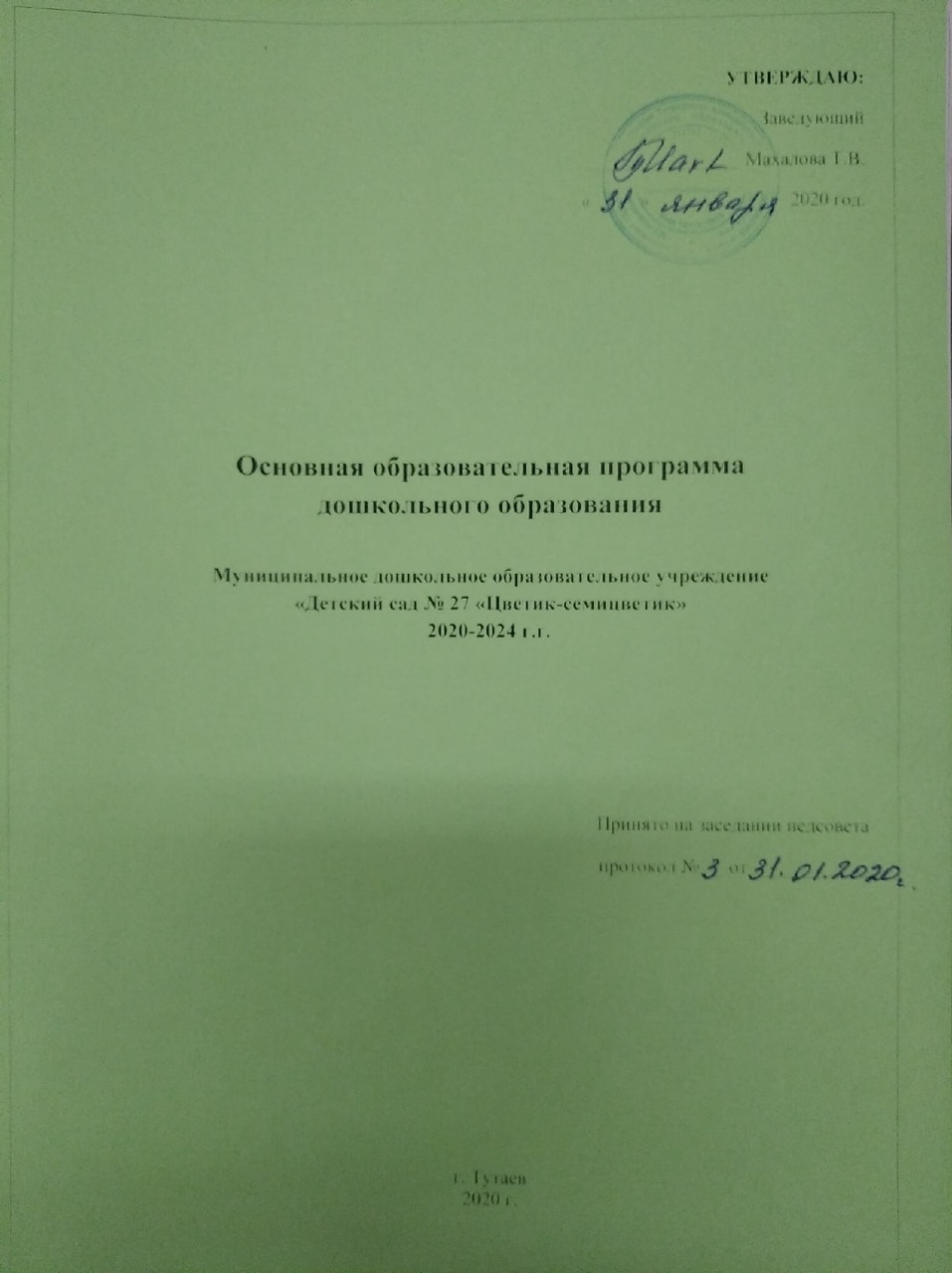 Содержание Целевой раздел………………………………………………………………......3-241.1.Пояснительная записка…………………………………………………………..31.2.Цели,задачи и принципы реализации Программы (обязательная часть)……..31.3.Цели, задачи  и принципы реализации Программы, формируемые участниками образовательного процесса...................................................................51.4.Значимые для разработки и реализации Программы характеристики (в том числе характеристики особенностей развития детей раннего и дошкольного возраста)………………………………………………………......81.5.Общие сведения о коллективе детей, работников, родителей……………..171.6. Планируемые результаты освоения Программы……………………………..19II. Содержательный раздел. Описание образовательной деятельности в соответствии с направлениями развития ребенка.Часть, формируемая участниками образовательного процесса…………….………………………24-1182.1. Образовательная область «Познавательное развитие»…………………..24-502.1.1.Обязательная часть ………………………………………………………..24-492.1.2.Часть, формируемая участниками образовательного процесса………...50-512.2. Образовательная область «Речевое развитие»…………………………....51-632.2.1.Обязательная часть ………………………………………………………..51-612.2.2.Часть, формируемая участниками образовательного процесса………..62-632.3. Образовательная область«Социально-коммуникативное развитие»…...64-802.3.1.Обязательная часть ………………………………………………………..63-772.3.2.Часть, формируемая участниками образовательного процесса………...78-822.4. Образовательная область «Физическое развитие»………………………..83-902.4.1.Обязательная часть ………………………………………………….. …...83-892.4.2.Часть, формируемая участниками образовательного процесса………...89-902.5. Образовательная область «Художественно-эстетическое развитие»……91-1012.5.1.Обязательная часть………………………………………………………..91-992.5.2.Часть, формируемая участниками образовательного процесса………...99-1022.6.Поддержка детской инициативы и самостоятельности…………………102-1052.7. Культурные практики……………………………………………………..105-1072.8. Коррекционно-педагогическая работа…………………………………...107-1082.9.Педагогическая и психологическая диагностика……………...………..108-1092.10. Особенности взаимодействия ДОУ  с семьями воспитанников ...……110-1162.11.Взаимодействие с социальными партнерами…………………………...117-118III.Организационный раздел…………………………………………………..118-1423. Комплекс условий реализации программы………………………………...119-1403.1. Материально-техническое обеспечение ООП.Особенности организации РППС………………………………………………...………………………….120-1263.2. Методические условия……………………………………………………126-1273.3. Управление реализацией общеобразовательной программы…………..127-1283.4. Организация жизни дошкольной группы и МДОУ №27……………….128-1323.5.Модели интегрированного образовательного процесса…………………132-1413.6.Краткая презентация Программы………………………………………141-143ПриложениеI. Целевой раздел1. Пояснительная записка. Основная общеобразовательная программа (далее Программа) Муниципального дошкольного образовательного учреждения «Детский сад № 27 «Цветик-семицветик» Тутаевского муниципального районаразработана в соответствии с требованиями основных нормативных документов:273-ФЗ «Об образовании» от 21.12.2012;Санитарно-эпидемиологические требования к устройству, содержанию и организации режима работы в дошкольных организациях Санитарно-эпидемиологические правила и нормативы СанПиН 2.4.1.3049-13, с внесением изменений от15.05.2013 №26;ФГОС дошкольного образования (от 17.10.2013 № 1155, зарегистрированном в Минюсте 14.11.2013 №30384);Приказ Минобрнауки России от 30.08.2013 №1014 «Об утверждении Порядка организации и осуществления образовательной деятельности по основным общеобразовательным программам – образовательным программам дошкольного образования» (зарегистрировано в Минюсте России 26.09.2013 № 30038)Программа сформирована  как Программа психолого-педагогической поддержки позитивной социализации и индивидуализации, развития личности детей дошкольного возраста и определяет комплекс основных характеристик дошкольного образования (объем, содержание и планируемые результаты в виде целевых ориентиров дошкольного образования).Общеобразовательная программа ДОУ является основным внутренним нормативно-управленческим документом, регламентирующим жизнедеятельность детского сада. Программа призвана обеспечить конкретизацию и обоснование выбора цели, содержания, применяемых методик и технологий, форм организации образовательного процесса в ДОУ, исходя из логики развития  образовательного учреждения, его возможностей, образовательных запросов основных социальных заказчиков - родителей (законных представителей).Программа включает обязательную часть и часть, формируемую участниками образовательных отношений. Обе части являются взаимодополняющими и необходимыми с точки зрения реализации требованийФедерального государственного образовательного стандарта дошкольного образования (далее – ФГОС ДО). В части, формируемой участниками образовательных отношений, представлены выбранные и разработанные самостоятельно участниками образовательных отношений Программы, направленные на развитие детей в одной или нескольких образовательных областях, видах деятельности и культурных практиках, методики, формы организации образовательной работы.Объем обязательной части Программы составляет 60% от ее общего объема; части, формируемой участниками образовательных отношений - 40%. Программа включает три основных раздела: целевой, содержательный и организационный, в каждом из которых отражается обязательная часть и часть, формируемая участниками образовательных отношений.1.1. Цели, задачи и принципы реализации Программы(обязательная часть)Основная Общеобразовательная Программа МДОУ «Детский сад №27 «Цветик - семицветик» разработана на   основе Федерального государственного образовательного стандарта дошкольного образования (Приказ № 1155 от 17 октября 2013 года). Программа обеспечивает психолого-педагогическую поддержку позитивную социализацию,  индивидуализацию и развитие личности детей.Обязательная часть Программы построена с учетом Примерной образовательной программы «От рождения до школы», разработанной коллективом авторов под редакцией В.Е.Веракса, Т.С.Комаровой, М.А.Васильевой. Цель Программы — создание оптимальных условий для социально-личностного развития дошкольников через эффективное взаимодействие всех участников образовательного процесса (детей, педагогов, родителей).В соответствии с целью задачи, представленные во ФГОС ДО реализуются через  три блока: Блок 1. Развитие способностей:Задачи: - обеспечить равные возможности для полноценного развития каждого ребенка в период дошкольного детства;-охранять и укреплять физическое и психическое здоровье детей, в том числе формировать основы здорового образа жизни, психологического здоровья, эмоционального благополучия;-формировать интересы и действия детей в различных видах деятельности, предпосылки к деятельности, в том числе учебной;-формировать инициативность, самостоятельность и ответственность ребенка на основе развития его способностей.Принципы, способствующие их реализации, во ФГОС ДО сформулированы следующим образом:-полноценное проживание ребенком всех этапов детства (младенческого, раннего и дошкольного возраста);-поддержка инициативы детей в различных видах деятельности, обогащение (амплификация) детского развития;- возрастная адекватность дошкольного образования (соответствие условий, требований, методов возрасту и особенностям развития).Блок 2. Формирование культуры личности:Задачи:- приобщать детей к социокультурным ценностям, традициям семьи, общества и государства;- формировать общую культуру личности каждого ребенка, развивать социальные, нравственные, эстетические, интеллектуальные и физические качества детей;-объединить обучение и воспитание в целостный образовательный процесс на основе духовно-нравственных и социокультурных ценностей;-формировать ценностные ориентации на образцах позитивного социального поведения человека, нормах, правилах, народных обычаях и традициях, сложившихся в обществе.Принципы:-обеспечение преемственности целей, задач и содержания образования, реализуемых, а рамках образовательных программ различных уровней;- учет этнокультурной ситуации развития детей;- сотрудничество МДОУ с семьей.Блок 3. Формирование детского коллектива:Задачи:- создавать благоприятные условия развития детей в соответствии с их возрастными и индивидуальными особенностями и склонностями;- развивать способности и творческий  потенциал каждого ребенка как субъекта отношений с самим собой, другими детьми, взрослыми и миром.Принципы:-построение образовательной деятельности на основе индивидуальных особенностей каждого ребенка, при котором сам ребенок становится активным в выборе содержания своего образования, становится субъектом образования (далее - индивидуализация дошкольного образования);- содействие и сотрудничество детей и взрослых, признание ребенка полноценным участником (субъектом) образовательных отношений.Реализуя данные задачи в комплексе, Программа МДОУ №27 строится на следующих принципах:- гуманистической направленности, уважения уникальности и своеобразия каждого ребенка, приоритетности его интересов, отношение к нему как к части будущего личностного и интеллектуального потенциала государства;-развивающего обучения, цель которого – всестороннее развитие ребенка;-научной обоснованности  и практической применимости содержания Программы;-комплексности воспитания и обучения, интеграции образовательных областей в соответствии с возрастными возможностями и особенностями обучающихся, ориентированностью на целостное развитие ребенка и дошкольной группы;-системности организации образовательного процесса, единства видов и форм образовательной деятельности, общеразвивающих услуг и услуг по уходу, присмотру и оздоровлению;- построение образовательного процесса на адекватных возрасту формах работы с детьми. Цели и задачи программы реализуются в процессе разнообразных видов детской деятельности и их интеграция: игровой, коммуникативной, трудовой, познавательно-исследовательской, продуктивной, музыкально-художественной, чтения. Большое значение также имеют:  атмосфера гуманного и доброжелательного отношения ко всем воспитанникам, созданная в группе; забота о здоровье, эмоциональном благополучии и своевременном всестороннем развитии каждого ребенка; творческая организация воспитательно-образовательного процесса; вариативность использования образовательного материала;  уважительное отношение к результатам детского творчества. Обязательным является систематическая и целенаправленная поддержка педагогом различных форм детской активности и инициативы, начиная с первых дней пребывания ребенка в дошкольном образовательном учреждении.Программа акцентирует внимание дошкольного специалиста на трех взаимосвязанных направлениях его педагогической деятельности:Приобщение дошкольника к основам духовно-нравственной культуры.Забота о здоровье и обогащение физического и психического развития и саморазвития каждого воспитанника; Содействие овладению ребенком разными видами деятельности на уровне самостоятельности и творчества как формами и средствами амплификации его всестороннего развития и саморазвития как неповторимой индивидуальности.1.2.Цели, задачи и принципы реализации Программы, формируемые участниками образовательного процесса.Приобщать воспитанника и его наставников к физической культуре как фундаменту общечеловеческой культуры; охранять, защищать и укреплять здоровье ребенка, содействовать овладению ими основами здорового образа жизни;Содействовать амплификации развития и саморазвития у ребенка системного взгляда на мир (целостной картины мира); овладению им основами духовной культуры, интеллигентности на основе развития философского взгляда на себя и окружающий мир; широкого приобщения его к общечеловеческим, художественным и национальным ценностям; включению воспитанника в систему социальных отношений, соблюдению им элементарных норм и правил взаимоотношений со взрослыми и сверстниками; овладению им разными видами деятельности на уровне самостоятельности, раскрытию и саморазвитию творческого потенциала, одаренности и таланта у каждого ребенка; Обеспечивать овладение воспитанником индивидуальным стилем различных видов деятельности посредством содействия овладению им практико-познавательной, экспериментально-поисковой и продуктивных видов деятельности на уровне самостоятельности и творчества; полноценную своевременную амплификацию психического развития и саморазвития дошкольника как неповторимой индивидуальности на основе обогащения развития и саморазвития его самосознания, а также познавательных, эмоционально-волевых процессов, психических качеств; Осуществлять образование, развитие и саморазвитие дошкольника в коллективе как форме и средстве сохранения, развития и саморазвития творческого потенциала, одаренности и таланта индивидуальности.Основные принципы реализации программы, заложенные в вариативную часть ООП:Принцип гуманистической направленности. В основу Программы положено отношение к дошкольному детству как к самоценному периоду в развитии человека. Программа направлена на охрану детства, обогащение развития дошкольника как индивидуальности, на максимальную реализацию возможностей ребенка, которые формируются и проявляются, прежде всего, в специфически детских видах (игровой, экспериментально-поисковой, конструктивной, трудовой, изобразительной и др.) деятельности (Л.С. Выготский, А.В. Запорожец, Л.А. Венгер, А.М. Леушина, В.И. Логинова, В.С. Мерлин, Н.Н. Поддьяков и др.). Педагогический процесс, построенный в соответствии с этим принципом, имеет следующие особенности: — признание каждого ребенка неповторимой индивидуальностью; — учет специфики психофизиологического развития мальчика и девочки; — сочетание личностно-ориентированного, требовательного и корректного поведения педагога, целенаправленно организующего жизнь и деятельность ребенка и коллектива детей; — целенаправленное содействие развитию в совместной деятельности между детьми коллективных взаимоотношений; — содействие овладению ребенком на уровне самостоятельности разнообразными видами деятельности как средством самовоспитания, самообразования и саморазвития; — всемерная поддержка экспериментально-поисковой деятельности воспитанника; — создание благоприятных условий для творчества, проявления одаренности дошкольника, а также для становления индивидуального стиля его деятельности и саморазвития им своего таланта; — проявление особого внимания к диагностическому и коррекционному аспекту педагогической деятельности; — обеспечение тесной взаимосвязи образования с гуманистическими традициями народной педагогики, фольклором, многонациональным искусством России и мировой культуры, а также открытие ребенку имен высокообразованных представителей человечества и особенно россиян, которые обогатили мировую культуру; — приобщение воспитанника к основам духовной культуры и интеллигентности, радостной потребности и необходимости учиться в школе и самостоятельно (книга, компьютер и другие средства познания), к поиску им уже с 5 лет своего жизненного предназначения и целенаправленной подготовки к воплощению его. Принцип тесной взаимосвязи национального и общечеловеческого в воспитании. Реализация принципа заключается в широком обращении к народной педагогике, национальным традициям, фольклору, в приобщении к национальной и общечеловеческой культуре. Принцип интегративного подхода к построению содержания образования дошкольников рассматривается как взаимное «пронизывание» различных видов предметности в разных видах детской деятельности; взаимосодействие разных видов деятельности для обогащения развития друг друга; интеграционные процессы «крупными мазками» намечают, прорисовывают так называемые горизонты детского развития, т.е. выполняют поисковую и прогностическую функцию в общем процессе психического развития ребенка. Принцип гармонии трех начал проявляется в гармоничном соединении стержневых направлений в развитии ребенка: физического, духовного, интеллектуального. Принцип развития психики в деятельности и общении предусматривает понимание воспитателем, что деятельность — системно-структурное образование, знание о ней у самого воспитателя должно быть системным, а в старшем дошкольном возрасте оно формируется и у детей; темпы развития и саморазвития ребенка определяются характером общения его со взрослым и сверстником, а также освоением деятельности на уровне самостоятельности, т.е. самодеятельности. Принцип природосообразности, оздоровительной направленности воспитания требует учета возрастных и индивидуальных особенностей воспитанника, в воспитательно- образовательной и коррекционной деятельности взрослого — дифференцированного подхода к мальчикам и девочкам; учета развития способностей и интересов каждого. Принцип сотрудничества, семьи и детского сада в воспитании по законам партнерства. Педагогическая деятельность воспитателя направлена на содействие развитию любви, понимания, взаимоуважения между ребенком и его родителями на основе открытия ими сына (дочери) как индивидуальности, обладающей собственной программой внутреннего развития (возможно, опережающей сверстников на данном этапе или отстающей, но при этом имеющей право на терпеливую поддержку разных форм проявления им одаренности).  Подходы к разработке и реализации Программы.Программа основывается на следующих научно обоснованных подходах: культурно-историческом, деятельностном, личностном, аксиологическом, культурологическом, андрагогическом, системном и др.Культурно-историческийподход к развитию человека (Л. С. Выготский) определяет ряд принципиальных положений Программы (необходимость учёта интересов и потребностей ребёнка дошкольного возраста, его зоны ближайшего развития, ведущей деятельности возраста; понимание взрослого как главного носителя культуры в процессе развития ребёнка; организацию образовательного процесса в виде совместной деятельности взрослого и детей и др.). Он также предполагает определение целей Программы и путей их достижения с учётом современной социокультурной среды, в том числе особенностей российского обществаи основных тенденций его развития. Ребёнок развивается в многонациональном, поликультурном, социально дифференцированном мире, бросающем обществу, государству и каждому человеку национальный, демографический, гендерный, технологический и другие вызовы. От ребёнка требуются такие человеческие качества, как инициативность, ответственность, способность находить нестандартные и принимать правильные решения, действовать в команде и другие.Центральной категорией деятельностногоподхода является категория деятельности, предполагающая активное взаимодействие ребёнка с окружающей его действительностью, направленное на её познание и преобразование в целях удовлетворения потребностей. Преобразуя действительность на доступном для него уровне, ребёнок проявляется как субъект не только определённой деятельности, но и собственного развития. Любая человеческая деятельность включает в себя ряд структурных компонентов: мотив, цель, действия, продукт, результат. Выпадение хотя бы одного из них размывает понятие деятельности. Поэтому образовательный процесс должен быть построен таким образом, чтобы каждый ребёнок не просто осуществлял видимую, операциональную сторону деятельности, но был при этом активно-положительно мотивирован на достижение цели, добивался ожидаемого результата. Только в этом случае можно вести речь о реализации деятельностного подхода. Любая ценная,с точки зрения взрослого человека, деятельность не будет иметь развивающий эффект, если она не имеет для ребёнка личностного смысла.Личностный подход в широком значении предполагает отношение к каждому ребёнку как к самостоятельной ценности, принятие его таким, каков он есть. Практические выходы личностного подхода: приоритетное формирование базиса личности ребёнка; мотивация всего образовательного процесса: ребёнок не сундучок, в который можно переложить имеющиеся у взрослого знания и опыт. Он усваивает образовательный материал только тогда, когда тот для него из объективного (существующего независимо от человека) становится субъективным (личностно значимым); утверждение в образовательном процессе субъект-субъектных (партнёрских) отношений между взрослыми и детьми.Аксиологический подход предполагает ценностную ориентацию всего образовательного процесса. Помимо общечеловеческих ценностей (добро, красота, справедливость, ответственность и др.), в Программе большое внимание уделяется формированию у детей чувства принадлежности в первую очередь к своей семье, ближайшему социуму (например, друзьям по дому, двору, группе), своей стране.Культурологический подход ориентирует образование на формирование общей культуры ребёнка, освоение им общечеловеческих культурных ценностей. В андрагогическойобразовательной парадигме сам ребёнок понимается как высшая ценность процесса образования. Общенаучный системныйподход позволяет рассматривать Программу как систему, в которой все элементы взаимосвязаны. Один из главных признаков этой системы — её открытость. Программа не догма, а документ рамочного характера, в котором «возможны варианты» — изменения, дополнения, замены. Очевидно, что все вышеназванные подходы взаимосвязаны, их объёмы в значительной степени пересекаются, не совпадая полностью.Программа основывается также на универсальных ценностях, зафиксированных в ФЗ «Об образовании в Российской Федерации», Конвенции ООН о правах ребёнка, в которых установлено право каждого ребёнка на качественное образование, на развитие личности, на раскрытие индивидуальных способностей и дарований; образовательная деятельность ДОУ должна строиться на уважении к личности ребёнка, к родителям как первым воспитателям и к укладу семьи как первичного места социализации ребёнка.1.3. Значимые для разработки и реализации Программы характеристикиИсходя из принципов, лежащих в основе Программы, при организации образовательного процесса в дошкольном учреждении необходимо ориентироваться на возрастные особенности детей, учитывать возрастную специфику способов их восприятия окружающего мира и поведения.Характеристики особенностей развития детей раннего и дошкольного возрастаРанний возраст (от 1,6 года до 2 лет)Ведущей деятельностью малыша раннего возраста является предметная деятельность, манипулирование с предметами. Взрослый показывает ребенку способы действия с бытовыми предметами, принятые в культуре. В процессе предметной деятельности у ребенка развивается наглядно-действенное мышление и речь.Второй год жизни — период интенсивного формирования речи. Связи между предметом (действием) и словами, их обозначающими, формируются в 6-10 раз быстрее, чем в конце первого года. При этом понимание речи окружающих по-прежнему опережает умение говорить.Дети усваивают названия предметов, действий, обозначения некоторых качеств и состояний. Благодаря этому можно организовать деятельность и поведение малышей, формировать и совершенствовать восприятие, в том числе составляющие основу сенсорного воспитания.В процессе разнообразной деятельности со взрослыми дети усваивают, что одно и то же действие может относиться к разным предметам: «надень шапку, надень колечки на пирамидку и т.д.». Важным приобретением речи и мышления является формирующаяся на втором году жизни способность обобщения. Слово в сознании ребенка начинает ассоциироваться не с одним предметом, а обозначать все предметы, относящиеся к этой группе, несмотря на различие по цвету, размеру и даже внешнему виду (кукла большая и маленькая, голышом и одетая, кукла-мальчик и кукла-девочка). Способность обобщения позволяет детям узнавать предметы, изображенные на картинке, в то время как в начале года на просьбу показать какой-либо предмет малыш ориентировался на случайные несущественные признаки. Так, словом кхон мог обозначать и кошку, и меховой воротник.Малыш привыкает к тому, что между предметами существуют разные связи, а взрослые и дети действуют в разных ситуациях, поэтому ему понятны сюжетные инсценировки (показ игрушек, персонажей кукольного и настольного театра).Активный словарь на протяжении года увеличивается неравномерно. К полутора годам он равен примерно 20-30 словам. После 1 года 8-10 месяцев происходит скачок, развивается активно используемый словарь. В нем много глаголов и существительных, встречаются простые прилагательные и наречия (тут, там, туда и т.д.), а также предлоги.К полутора годам в высказываниях детей появляются двухсловные предложения, а в конце второго года обычным становится использование трех-, четырехсловных предложений.Ребенок старше полутора лет активно обращается ко взрослым с вопросами. Но выражает их преимущественно интонационно: «Ия куся?» — то есть «Ира кушала?» Вопросительными словами дети пользуются реже, но могут спросить: «Где платок?», «Баба куда пошла?», «Это что?»На втором году жизни ребенок усваивает имена взрослых и детей, с которыми общается повседневно, а также некоторые родственные отношения (мама, папа, бабушка). Он понимает элементарные человеческие чувства, обозначаемые словами «радуется», «сердится», «испугался», «жалеет». В речи появляются оценочные суждения: «плохой», «хороший», «красивый».Совершенствуется самостоятельность детей в предметно-игровой деятельности и самообслуживании.Малыш овладевает умением самостоятельно есть любую пищу, умываться и мыть руки, приобретает навыки опрятности.Расширяется ориентировка в ближайшем окружении. Знание того, как называются части помещения группы (мебель, одежда, посуда), помогает ребенку выполнять несложные (из одного, а к концу года из 2-3 действий) поручения взрослых, постепенно он привыкает соблюдать элементарные правила поведения, обозначаемые словами «можно», «нельзя», «нужно». Общение со взрослым носит деловой, объектно-направленный характер.На втором году закрепляется и углубляется потребность общения со взрослым по самым разным поводам. При этом к двум годам дети постепенно переходят от языка жестов, мимики, выразительных звукосочетаний к выражению просьб, желаний, предложений с помощью слов и коротких фраз. Так речь становится основным средством общения со взрослым, хотя в этом возрасте ребенок охотно говорит только с близкими, хорошо знакомыми ему людьми.На втором году жизни у детей сохраняется и развивается тип эмоционального взаимообщения. По двое-трое они самостоятельно играют друг с другом в разученные ранее при помощи взрослого игры («Прятки», "Догонялки»).Однако опыт взаимообщения у детей невелик и основа его еще не сформирована. Имеет место непонимание со стороны предполагаемого партнера. Ребенок может расплакаться и даже ударить жалеющего его. Он активно протестует против вмешательства в свою игру.Игрушка в руках другого гораздо интереснее для малыша, чем та, что стоит рядом. Отобрав ее у соседа, но не зная, что делать дальше, малыш ее просто бросает. Воспитателю не следует проходить мимо подобных фактов, чтобы у детей не пропало желание общаться.Взаимообщение детей в течение дня возникает, как правило, в предметно-игровой деятельности и режимных процессах, а поскольку предметно-игровые действия и самообслуживание только формируются, самостоятельность, заинтересованность в их выполнении следует всячески оберегать.Детей приучают соблюдать «дисциплину расстояния», и они осваивают умение играть и действовать рядом, не мешая друг другу, вести себя в группе соответствующим образом: не лезть в тарелку соседа, подвинуться на диванчике, чтобы мог сесть еще один ребенок, не шуметь в спальне и т.д. При этом они пользуются простыми словами: «на» («возьми»), «дай», «пусти», «не хочу» и др.На фоне «охраны» деятельности каждого малыша нужно формировать совместные действия. Сначала по подсказке взрослого, а к двум годам самостоятельно дети способны помогать друг другу: принести предмет, необходимый для продолжения игры (кубики, колечки для пирамидки, одеяло для куклы). Подражая маме или воспитателю, один малыш пытается «накормить, причесать» другого.Возможны несложные плясовые действия малышей парами на музыкальных занятиях.Основными приобретениями второго года жизни можно считать совершенствование основных движений, особенно ходьбы.Подвижность ребенка порой даже мешает ему сосредоточиться на спокойных занятиях.Наблюдается быстрое и разноплановое развитие предметно-игрового поведения, благодаря чему к концу пребывания детей во второй группе раннего возраста у них формируются компоненты всех видов деятельности, характерных для периода дошкольного детства.Происходит быстрое развитие разных сторон речи и ее функций. Хотя темп развития понимания речи окружающих по-прежнему опережает умение говорить, в конце второго года активный словарь состоит уже из 200-300 слов. С помощью речи можно организовать поведение ребенка, а речь самого малыша становится основным средством общения со взрослым.С одной стороны, возрастает самостоятельность ребенка во всех сферах жизни, с другой — он осваивает правила поведения в группе (играть рядом, не мешая другим, помогать, если это понятно и несложно). Все это является основой для развития в будущем совместной игровой деятельности.Первая младшая группа (от 2 до 3 лет)На третьем году жизни дети становятся самостоятельнее. Продолжает развиваться предметная деятельность, ситуативно-деловое общение ребенка и взрослого; совершенствуются восприятие, речь, начальные формы произвольного поведения, игры, наглядно-действенное мышление.Развитие предметной деятельности связано с усвоением культурных способов действия с различными предметами. Развиваются соотносящие и орудийные действия.Умение выполнять орудийные действия развивает произвольность, преобразуя натуральные формы активности в культурные на основе предлагаемой взрослыми модели, которая выступает в качестве не только объекта для подражания, но и образца, регулирующего собственную активность ребенка.В ходе совместной со взрослыми предметной деятельности продолжает развиваться понимание речи. Слово отделяется от ситуации и приобретает самостоятельное значение. Дети продолжают осваивать названия окружающих предметов, учатся выполнять простые словесные просьбы взрослых в пределах видимой наглядной ситуации.Количество понимаемых слов значительно возрастает. Совершенствуется регуляция поведения в результате обращения взрослых к ребенку, который начинает понимать не только инструкцию, но и рассказ взрослых.Интенсивно развивается активная речь детей. К трем годам они осваивают основные грамматические структуры, пытаются строить простые предложения, в разговоре со взрослым используют практически все части речи. Активный словарь достигает примерно 1000-1500 слов.К концу третьего года жизни речь становится средством общения ребенка со сверстниками. В этом возрасте у детей формируются новые виды деятельности: игра, рисование, конструирование.Игра носит процессуальный характер, главное в ней — действия, которые совершаются с игровыми предметами, приближенными к реальности. В середине третьего года жизни появляются действия с предметами заместителями.Появление собственно изобразительной деятельности обусловлено тем, что ребенок уже способен сформулировать намерение изобразить какой-либо предмет. Типичным является изображение человека в виде «головонога» — окружности и отходящих от нее линий.На третьем году жизни совершенствуются зрительные и слуховые ориентировки, что позволяет детям безошибочно выполнять ряд заданий: осуществлять выбор из 2-3 предметов по форме, величине и цвету; различать мелодии; петь.Совершенствуется слуховое восприятие, прежде всего фонематический слух. К трем годам дети воспринимают все звуки родного языка, но произносят их с большими искажениями.Основной формой мышления становится наглядно-действенная. Ее особенность заключается в том, что возникающие в жизни ребенка проблемные ситуации разрешаются путем реального действия с предметами.Для детей этого возраста характерна неосознанность мотивов, импульсивность и зависимость чувств и желаний от ситуации. Дети легко заражаются эмоциональным состоянием сверстников. Однако в этот период начинает складываться и произвольность поведения. Она обусловлена развитием орудийных действий и речи. У детей появляются чувства гордости и стыда, начинают формироваться элементы самосознания, связанные с идентификацией с именем и полом. Ранний возраст завершается кризисом трех лет. Ребенок осознает себя как отдельного человека, отличного от взрослого. У него формируется образ Я. Кризис часто сопровождается рядом отрицательных проявлений: негативизмом, упрямством, нарушением общения со взрослым и др. Кризис может продолжаться от нескольких месяцев до двух лет.Вторая младшая группа (от 3 до 4 лет)В возрасте 3-4 лет ребенок постепенно выходит за пределы семейного круга, Его общение становится внеситуативным. Взрослый становится для ребенка не только членом семьи, но и носителем определенной общественной функции. Желание ребенка выполнять такую же функцию приводит к противоречию с его реальными возможностями. Это противоречие разрешается через развитие игры, которая становится ведущим видом деятельности в дошкольном возрасте.Главной особенностью игры является ее условность: выполнение одних действий с одними предметами предполагает их отнесенность к другим действиям с другими предметами. Основным содержанием игры младших дошкольников являются действия с игрушками и предметами-заместителями. Продолжительность игры небольшая. Младшие дошкольники ограничиваются игрой с одной-двумя ролями и простыми, неразвернутыми сюжетами. Игры с правилами в этом возрасте только начинают формироваться.Изобразительная деятельность ребенка зависит от его представлений о предмете. В этом возрасте они только начинают формироваться. Графические образы бедны. У одних детей в изображениях отсутствуют детали, у других рисунки могут быть более детализированы. Дети уже могут использовать цвет.Большое значение для развития мелкой моторики имеет лепка. Младшие дошкольники способны под руководством взрослого вылепить простые предметы.Известно, что аппликация оказывает положительное влияние на развитие восприятия. В этом возрасте детям доступны простейшие виды аппликации.Конструктивная деятельность в младшем дошкольном возрасте ограничена возведением несложных построек по образцу и по замыслу. - В младшем дошкольном возрасте развивается перцептивная деятельность. Дети от использования предэталонов — индивидуальных единиц восприятия — переходят к сенсорным эталонам — культурно-выработанным средствам восприятия. К концу младшего дошкольного возраста дети могут воспринимать до 5 и более форм предметов и до 7 и более цветов, способны дифференцировать предметы по величине, ориентироваться в пространстве группы детского сада, а при определенной организации образовательного процесса - и в помещении всего дошкольного учреждения.Развиваются память и внимание. По просьбе взрослого дети могут запомнить 3-4 слова и 5-6 названий предметов. К концу младшего дошкольного возраста они способны запомнить значительные отрывки из любимых произведений.Продолжает развиваться наглядно-действенное мышление. При этом преобразования ситуаций в ряде случаев осуществляются на основе целенаправленных проб с учетом желаемого результата. Дошкольники способны установить некоторые скрытые связи и отношения между предметами.В младшем дошкольном возрасте начинает развиваться воображение, которое особенно наглядно проявляется в игре, когда одни объекты выступают в качестве заместителей других.Взаимоотношения детей обусловлены нормами и правилами. В результате целенаправленного воздействия они могут усвоить относительно большое количество норм, которые выступают основанием для оценки собственных действий и действий других детей.Взаимоотношения детей ярко проявляются в игровой деятельности. Они скорее играют рядом, чем активно вступают во взаимодействие. Однако уже в этом возрасте могут наблюдаться устойчивые избирательные взаимоотношения. Конфликты между детьми возникают преимущественно по поводу игрушек. Положение ребенка в группе сверстников во многом определяется мнением воспитателя.В младшем дошкольном возрасте можно наблюдать соподчинение мотивов поведения в относительно простых ситуациях. Сознательное управление поведением только начинает складываться; во многом поведение ребенка еще ситуативно. Вместе с тем можно наблюдать и случаи ограничения собственных побуждений самим ребенком, сопровождаемые словесными указаниями. Начинает развиваться самооценка, при этом дети в значительной мере ориентируются на оценку воспитателя. Продолжает развиваться также их половая идентификация, что проявляется в характере выбираемых игрушек и сюжетов.Средняя группа (от 4 до 5 лет)В игровой деятельности детей среднего дошкольного возраста появляются ролевые взаимодействия. Они указывают на то, что дошкольники начинают отделять себя от принятой роли. В процессе игры роли могут меняться. Игровые действия начинают выполняться не ради них самих, ради смысла игры. Происходит разделение игровых и реальных взаимодействий детей.Значительное развитие получает изобразительная деятельность. Рисунок становится предметным и детализированным. Графическое изображение человека характеризуется наличием туловища, глаз, рта, носа, волос, иногда одежды и ее деталей. Совершенствуется техническая сторона изобразительной деятельности. Дети могут рисовать основные геометрические фигуры, вырезать ножницами, наклеивать изображения на бумагу и т.д.Усложняется конструирование. Постройки могут включать 5-6 деталей. Формируются навыки конструирования по собственному замыслу, атакже планирование последовательности действий.Двигательная сфера ребенка характеризуется позитивными изменениями мелкой и крупной моторики. Развиваются ловкость, координация движений. Дети в этом возрасте лучше, чем младшие дошкольники, удерживают равновесие, перешагивают через небольшие преграды. Усложняются игры с мячом.К концу среднего дошкольного возраста восприятие детей становится более развитым. Они оказываются способными назвать форму, на которую похож тот или иной предмет. Могут вычленять в сложных объектах простые формы и из простых форм воссоздавать сложные объекты. Дети способны упорядочить группы предметов по сенсорному признаку — величине, цвету; выделить такие параметры, как высота, длина и ширина. Совершенствуется ориентация в пространстве.Возрастает объем памяти. Дети запоминают до 7-8 названий предметов. Начинает складываться произвольное запоминание: дети способны принять задачу на запоминание, помнят поручения взрослых, могут выучить небольшое стихотворение и т.д.Начинает развиваться образное мышление. Дети оказываются способными использовать простые схематизированные изображения для решения несложных задач. Дошкольники могут строить по схеме, решать лабиринтные задачи. Развивается предвосхищение. На основе пространственного расположения объектов дети могут сказать, что произойдет в результате их взаимодействия. Однако при этом им трудно встать на позицию другого наблюдателя и во внутреннем плане совершить мысленное преобразование образа.Для детей этого возраста особенно характерны известные феномены Ж. Пиаже: сохранение количества, объема и величины. Например, если им предъявить три черных кружка из бумаги и семь белых кружков из бумаги и спросить: «Каких кружков больше — черных или белых?», большинство ответят, что белых больше. Но если спросить: «Каких больше — белых или бумажных?», ответ будет таким же — больше белых. Продолжает развиваться воображение. Формируются такие его особенности, как оригинальность и произвольность. Дети могут самостоятельно придумать небольшую сказку на заданную тему.Увеличивается устойчивость внимания. Ребенку оказывается доступной сосредоточенная деятельность в течение 15-20 минут. Он способен удерживать в памяти при выполнении каких-либо действий несложное условие,В среднем дошкольном возрасте улучшается произношение звуков и дикция. Речь становится предметом активности детей. Они удачно имитируют голоса животных, интонационно выделяют речь тех или иных персонажей. Интерес вызывают ритмическая структура речи, рифмы.Развивается грамматическая сторона речи. Дошкольники занимаются словотворчеством на основе грамматических правил. Речь детей при взаимодействии друг с другом носит ситуативный характер, а при общении со взрослым становится внеситуативной.Изменяется содержание общения ребенка и взрослого. Оно выходит за пределы конкретной ситуации, в которой оказывается ребенок. Ведущим становится познавательный мотив. Информация, которую ребенок получает в процессе общения, может быть сложной и трудной для понимания, но она вызывает у него интерес.У детей формируется потребность в уважении со стороны взрослого, для них оказывается чрезвычайно важной его похвала. Это приводит к их повышенной обидчивости на замечания. Повышенная обидчивость представляет собой возрастной феномен.Взаимоотношения со сверстниками характеризуются избирательностью, которая выражается в предпочтении одних детей другим. Появляются постоянные партнеры по играм. В группах начинают выделяться лидеры. Появляются конкурентность, соревновательность. Последняя важна для сравнения себя с другим, что ведет к развитию образа Я - ребенка, его детализации.Основные достижения возраста связаны с развитием игровой деятельности; появлением ролевых и реальных взаимодействий; с развитием изобразительной деятельности; конструированием по замыслу, планированием; совершенствованием восприятия, развитием образного мышления и воображения, эгоцентричностью познавательной позиции; развитием памяти, внимания, речи, познавательной мотивации, совершенствования восприятия; формированием потребности в уважении со стороны взрослого, появлением обидчивости, конкурентности, соревновательности со сверстниками, дальнейшим развитием образа Я ребенка, его детализацией.Старшая группа (от 5 до 6 лет)Дети шестого года жизни уже могут распределять роли до начала игры и строить свое поведение, придерживаясь роли. Игровое взаимодействие сопровождается речью, соответствующей и по содержанию, и интонационно взятой роли. Речь, сопровождающая реальные отношения детей, отличается от ролевой речи. Дети начинают осваивать социальные отношения и понимать подчиненность позиций в различных видах деятельности взрослых, одни роли становятся для них более привлекательными, чем другие. При распределении ролей могут возникать конфликты, связанные субординацией ролевого поведения. Наблюдается организация игрового пространства, в котором выделяются смысловой «центр» и «периферия». В игре «Больница» таким центром оказывается кабинет врача, в игре Парикмахерская» — зал стрижки, а зал ожидания выступает в качестве периферии игрового пространства.) Действия детей в играх становятся разнообразными.Развивается изобразительная деятельность детей. Это возраст наиболее активного рисования. В течение года дети способны создать до двух тысяч рисунков. Рисунки могут быть самыми разными по содержанию: это и жизненные впечатления детей, и воображаемые ситуации, и иллюстрастрации к фильмам и книгам. Обычно рисунки представляют собой схематические изображения различных объектов, но могут отличаться оригинальностью композиционного решения, передавать статичные и динамичные отношения. Рисунки приобретают сюжетный характер; достаточно часто встречаются многократно повторяющиеся сюжеты с небольшими или, напротив, существенными изменениями. Изображение человека становится более детализированным и пропорциональным. По рисунку можно судить о половой принадлежности и эмоциональном состоянии изображенного человека.Конструирование характеризуется умением анализировать условия, в которых протекает эта деятельность. Дети используют и называют разные детали деревянного конструктора. Могут заменить детали постройки в зависимости от имеющегося материала. Овладевают обобщенным способом обследования образца. Дети способны выделять основные части предполагаемой постройки. Конструктивная деятельность может осуществляться на основе схемы, по замыслу и по условиям. Появляется конструирование в ходе совместной деятельности.Дети могут конструировать из бумаги, складывая ее в несколько раз (два, четыре, шесть сгибаний); из природного материала. Они осваивают два способа конструирования: 1) от природного материала к художественному образу (в этом случае ребенок «достраивает» природный материал до целостного образа, дополняя его различными деталями); 2) от художественного образа к природному материалу (в этом случае ребенок подбирает необходимый материал, для того чтобы воплотить образ).Продолжает совершенствоваться восприятие цвета, формы и величины, строения предметов; систематизируются представления детей. Они называют не только основные цвета и их оттенки, но и промежуточные цветовые оттенки; форму прямоугольников, овалов, треугольников. Воспринимают величину объектов, легко выстраивают в ряд — по возрастанию или убыванию — до 10 различных предметов.Однако дети могут испытывать трудности при анализе пространственного положения объектов, если сталкиваются с несоответствием формы и их пространственного расположения. Это свидетельствует о том, что в различных ситуациях восприятие представляет для дошкольников известные сложности, особенно если они должны одновременно учитывать несколько различных и при этом противоположных признаков.В старшем дошкольном возрасте продолжает развиваться образное мышление. Дети способны не только решить задачу в наглядном плане, но и совершить преобразования объекта, указать, в какой последовательности объекты вступят во взаимодействие, и т.д. Однако подобные решения окажутся правильными только в том случае, если дети будут применять адекватные мыслительные средства. Среди них можно выделить схематизированные представления, которые возникают в процессе наглядного  моделирования; комплексные представления, отражающие представления детей о системе признаков, которыми могут обладать объекты, а также представления, отражающие стадии преобразования различных объектов и явлений (представления о цикличности изменений): представления о смене времен года, дня и ночи, об увеличении и уменьшении объектов в результате различных воздействий, представления о развитии и т. Кроме того, продолжают совершенствоваться обобщения, что является основой словесно логического мышления. В дошкольном возрасте у детей еще отсутствуют представления о классах объектов. Дети группируют объекты по признакам, которые могут изменяться, однако начинают формироваться операции логического сложения и умножения классов. Так, например, старшие дошкольники при группировке объектов могут учитывать два признака: цвет и форму (материал) и т.д.Как показали исследования отечественных психологов, дети старшего дошкольного возраста способны рассуждать и давать адекватные причинные объяснения, если анализируемые отношения не выходят за пределы их наглядного опыта.Развитие воображения в этом возрасте позволяет детям сочинять достаточно оригинальные и последовательно разворачивающиеся истории. Воображение будет активно развиваться лишь при условии проведения специальной работы по его активизации.Продолжают развиваться устойчивость, распределение, переключаемость внимания. Наблюдается переход от непроизвольного к произвольному вниманию.Продолжает совершенствоваться речь, в том числе ее звуковая сторона. Дети могут правильно воспроизводить шипящие, свистящие и сонорные звуки. Развиваются фонематический слух, интонационная выразительность речи при чтении стихов в сюжетно-ролевой игре и вповседневной жизни.Совершенствуется грамматический строй речи. Дети используют практически все части речи, активно занимаются словотворчеством. Богаче становится лексика: активно используются синонимы и антонимы.Развивается связная речь. Дети могут пересказывать, рассказывать по картинке, передавая не только главное, но и детали.Достижения этого возраста характеризуются распределением ролей игровой деятельности; структурированием игрового пространства; дальнейшим развитием изобразительной деятельности, отличающейся высокой продуктивностью; применением в конструировании обобщенного способа обследования образца; усвоением обобщенных способов изображения предметов одинаковой формы.Восприятие в этом возрасте характеризуется анализом сложных форм объектов; развитие мышления сопровождается освоением мыслительных средств (схематизированные представления, комплексные представления, представления о цикличности изменений); развиваются умение обобщать, причинное мышление, воображение, произвольное внимание, речь, образ Я.Подготовительная к школе группа (от 6 до 7 лет)В сюжетно-ролевых играх дети подготовительной к школе группы начинают осваивать сложные взаимодействия людей, отражающие характерные значимые жизненные ситуации, например, свадьбу, рождение ребенка, болезнь, трудоустройство и т. д.Игровые действия детей становятся более сложными, обретают особый смысл, который не всегда открывается взрослому. Игровое пространство усложняется. В нем может быть несколько центров, каждый из которых поддерживает свою сюжетную линию. При этом дети способны отслеживать поведение партнеров по всему игровому пространству и менять свое поведение в зависимости от места в нем. Так, ребенок уже обращается к продавцу не просто как покупатель, а как покупатель-мама или покупатель-шофер и т. п. Исполнение роли акцентируется не только самой ролью, но и тем, в какой части игрового пространства эта роль воспроизводится. Например, исполняя роль водителя автобуса, ребенок командует пассажирами и подчиняется инспектору ГИБДД. Если логика игры требует появления новой роли, то ребенок может по ходу игры взять на себя новую роль, сохранив при этом роль, взятую ранее. Дети могут комментировать исполнение роли тем или иным участником игры.Образы из окружающей жизни и литературных произведений, передаваемые детьми в изобразительной деятельности, становятся сложнее. Рисунки приобретают более детализированный характер, обогащается их цветовая гамма. Более явными становятся различия между рисунками мальчиков и девочек. Мальчики охотно изображают технику, космос, военные действия и т.п. Девочки обычно рисуют женские образы: принцесс, балерин, моделей и т.д. Часто встречаются и бытовые сюжеты: мама и дочка, комната и т. д,Изображение человека становится еще более детализированным и пропорциональным. Появляются пальцы на руках, глаза, рот, нос, брови, подбородок. Одежда может быть украшена различными деталями.При правильном педагогическом подходе у детей формируются художественно-творческие способности в изобразительной деятельности.Дети подготовительной к школе группы в значительной степени освоили конструирование из строительного материала. Они свободно владеют обобщенными способами анализа как изображений, так ипостроек; не только анализируют основные конструктивные особенности различных деталей, но и определяют их форму на основе сходства со знакомыми им объемными предметами. Свободные постройки становятся симметричными и пропорциональными, их строительство осуществляется на основе зрительной ориентировки.Дети быстро и правильно подбирают необходимый материал. Они достаточно точно представляют себе последовательность, в которой будет осуществляться постройка, и материал, который понадобится для ее выполнения; способны выполнять различные по степени сложности постройки как по собственному замыслу, так и по условиям.В этом возрасте дети уже могут освоить сложные формы сложения из листа бумаги и придумывать собственные, но этому их нужно специально обучать. Данный вид деятельности не просто доступен детям — он важен для углубления их пространственных представлений.Усложняется конструирование из природного материала. Дошкольникам уже доступны целостные композиции по предварительному замыслу, которые могут передавать сложные отношения, включать фигуры людей и животных.У детей продолжает развиваться восприятие, однако они не всегда могут одновременно учитывать несколько различных признаков.Развивается образное мышление, однако воспроизведение метрических отношений затруднено. Это легко проверить, предложив детям воспроизвести на листе бумаги образец, на котором нарисованы девять точек, расположенных не на одной прямой. Как правило, дети не воспроизводят метрические отношения между точками: при наложении рисунков друг на друга точки детского рисунка не совпадают с точками образца.Продолжают развиваться навыки обобщения и рассуждения, но они в значительной степени еще ограничиваются наглядными признаками ситуации.Продолжает развиваться воображение, однако часто приходится констатировать снижение развития воображения в этом возрасте в сравнении со старшей группой. Это можно объяснить различными влияниями, в том числе и средств массовой информации, приводящими к стереотипности детских образов.Продолжает развиваться внимание дошкольников, оно становится произвольным. В некоторых видах деятельности время произвольного сосредоточения достигает 30 минут.У дошкольников продолжает развиваться речь: ее звуковая сторона, грамматический строй, лексика. Развивается связная речь. В высказываниях детей отражаются как расширяющийся словарь, так и характер ощущений, формирующихся в этом возрасте. Дети начинают активно употреблять обобщающие существительные, синонимы, антонимы, прилагательные и т.д.В результате правильно организованной образовательной работы дошкольников развиваются диалогическая и некоторые виды монологической речи.В подготовительной к школе группе завершается дошкольный возраст. Его основные достижения связаны с освоением мира вещей как предметов человеческой культуры; освоением форм позитивного общения с людьми; развитием половой идентификации, формированием позиции школьника.К концу дошкольного возраста ребенок обладает высоким уровнем познавательного и личностного развития, что позволяет ему в дальнейшем успешно учиться в школе.Описанные в Программе возрастные периоды развития позволяют сориентироваться в выборе методов, средств и содержания образовательной деятельности для каждого ребенка. Для успешной реализации Программы, кроме выбора содержания, форм и методов образовательной деятельности, необходимо создание социальной ситуации развития, соответствующей специфике детского возраста. Это возможно при соблюдении следующих условий, сформулированных в Федеральном государственном образовательном стандарте дошкольного образования. Обеспечение эмоционального благополучия детей через: непосредственное общение с каждым ребенком; уважительное отношение к каждому ребенку, к его чувствам и потребностям.Поддержка индивидуальности и инициативы детей через:создание условий для свободного выбора детьми деятельности, участников совместной деятельности, игрушек и материалов для художественной деятельности; создание условий для принятия детьми решений, выражения своих чувств и мыслей; недирективную помощь детям, поддержку детской инициативы и самостоятельности в разных видах деятельности (игровой, исследовательской, проектной, познавательной и т.д.).Установление правил взаимодействия в разных ситуациях: создание условий для позитивных, доброжелательных отношений между детьми, в том числе принадлежащими к разным национально-культурным, религиозным общностям и социальным слоям, а также имеющими различные (в том числе ограниченные) возможности здоровья; развитие коммуникативных способностей детей, позволяющих разрешать конфликтные ситуации со сверстниками;  развитие умения детей работать в группе сверстников. Построение вариативного развивающего образования, ориентированного на уровень развития, проявляющийся у ребенка в совместной деятельности со взрослым и более опытными сверстниками, но не актуализирующийся в его индивидуальной деятельности («зона ближайшего развития каждого ребенка»), через: создание условий для овладения культурными средствами деятельности; организацию видов деятельности, способствующих развитию мышления, речи, общения, воображения и детского творчества, личностного, физического и художественно-эстетического развития детей;поддержку спонтанной игры детей, ее обогащение, обеспечение игрового времени и пространства; оценку индивидуального развития детей и подбор соответствующих форм образовательной деятельности и взаимодействия с ребенком. Взаимодействие с родителями (законными представителями) по вопросам образования и воспитания ребенка, непосредственного вовлечения их в образовательную деятельность, в том числе посредством создания образовательных проектов совместно с семьей на основе выявления потребностей и поддержки образовательных инициатив семьи. 5. Защита детей от всех форм физического и психического насилия1.4. Общие сведения о коллективе детей, работников, родителейОсновными участниками реализации программы являются: дети дошкольного возраста, родители (законные представители), педагоги.Социальный статус родителей	Социальными заказчиками реализации программы как комплекса образовательных услуг выступают, в первую очередь, родители воспитанников как гаранты реализации прав ребенка на уход, присмотр и оздоровление, воспитание и обучение.Таблица 1Сведения о родителяхСведения о педагогическом коллективеДетский сад полностью укомплектован кадрами. Воспитательно-образовательную работу осуществляют 38 педагогов: из них 29 воспитателей специалисты: педагог - психолог, инструктор физическому воспитанию, 3 учителя-логопеда, 2 музыкальных руководителя.  Таблица 2Таблица 3Система повышения квалификации в 2019 – 2020 годуПедагоги: - имеют звание «Почетный работник общего образования РФ» - 1 педагог;- имеют звание «Отличник народного образования» - 2 педагога, - награждены Почетной грамотой Министерства образования - 4 педагога;Контингент воспитанников:МДОУ обслуживает 287 детей в возрасте от 1,5 до 7 лет на 01.01.2020 г.В детском саду функционируют 11 групп общеразвивающего вида и 2 группы компенсирующей направленности для детей с тяжелыми нарушениями речи. Порядок комплектования групп в МДОУ осуществляется на основании Устава МДОУ. По наполняемости группы соответствуют требованиям СанПин. Все группы однородны по возрастному составу детей. Таблица 4Контингент воспитанников2.Планируемые результаты освоения программы.Специфика дошкольного детства, для которого характерны гибкость, пластичность развития ребенка, высокий разброс вариантов его развития, его непосредственность и непроизвольность не позволяет требовать от ребенка дошкольного возраста достижения конкретных образовательных результатов и обусловливает необходимость определения результатов освоения образовательной программы в виде целевых ориентиров. Целевые ориентиры дошкольного образования, представленные в ФГОС ДО, следует рассматривать как социально-нормативные возрастные характеристики возможных достижений ребенка. С учетом содержания образовательной работы, предусмотренной настоящей Программой, можно конкретизировать целевые ориентиры освоения программыЦелевые ориентиры образования в младенческом и раннем возрастеРебенок интересуется окружающими предметами и активно действует с ними; эмоционально вовлечен в действия с игрушками и другими предметами, стремится проявлять настойчивость в достижении результата своих действий. Использует специфические, культурно фиксированные предметные действия, знает назначение бытовых предметов (ложки, расчески, карандаша и пр.) и умеет пользоваться ими. Владеет простейшими навыками самообслуживания; стремится проявлять самостоятельность в бытовом и игровом поведении; проявляет навыки опрятности. Проявляет отрицательное отношение к грубости, жадности. Соблюдает правила элементарной вежливости (самостоятельно или по напоминанию говорит «спасибо», «здравствуйте», «до свидания», «спокойной ночи» (в семье, в группе)); имеет первичные представления об элементарных правилах поведения в детском саду, дома, на улице и старается соблюдать их. Владеет активной речью, включенной в общение; может обращаться с вопросами и просьбами, понимает речь взрослых; знает названия окружающих предметов и игрушек. Речь становится полноценным средством общения с другими детьми. Стремится к общению со взрослыми и активно подражает им в движениях и действиях; появляются игры, в которых ребенок воспроизводит действия взрослого. Эмоционально откликается на игру, предложенную взрослым, принимает игровую задачу. Проявляет интерес к сверстникам; наблюдает за их действиями и подражает им. Умеет играть рядом со сверстниками, не мешая им. Проявляет интерес к совместным играм небольшими группами. Реагирует на эмоции других людей, сожалеет, если кто-то расстроен, плачет.Проявляет познавательный интерес, у ребенка наблюдаются простые формы поисково-исследовательской деятельности.Проявляет интерес к окружающему миру природы, с интересом участвует в сезонных наблюдениях.Ребенок имеет представление об основных цветах и формах предметов, о самом себе (основные части тела и лица, близких людях (имена, родственные связи), о природе (погодные явления, деревья, цветы, животные, птицы), об окружающей обстановке и некоторых социальных ролях (продавец, водитель, доктор и т.д.).Проявляет интерес к стихам, песням и сказкам, рассматриванию картинок, стремится двигаться под музыку; эмоционально откликается на различные произведения культуры и искусства. С пониманием следит за действиями героев кукольного театра; проявляет желание участвовать в театрализованных и сюжетно-ролевых играх. Проявляет интерес к продуктивной деятельности (рисование, лепка, конструирование, аппликация).У ребенка развита крупная моторика, он стремится осваивать различные виды движений (бег, лазанье, перешагивание, простые игры с мячом и пр.). С интересом участвует в подвижных играх с простым содержанием, несложными движениями.Развитие ребенка с ограниченными возможностями здоровья может быть замедленным по всем или некоторым перечисленным показателям и соответствовать более раннему возрастуЦелевые ориентиры на этапе завершения дошкольного образованияРебенок овладевает основными культурными средствами, способами деятельности, проявляет инициативу и самостоятельность в разных видах деятельности — игре, общении, познавательно-исследовательской  деятельности, конструировании и др.; способен выбирать себе род занятий, участников по совместной деятельности. Ребенок обладает установкой положительного отношения к миру, к разным видам труда, другим людям и самому себе, обладает чувством собственного достоинства.Активно взаимодействует со сверстниками и взрослыми, участвует в совместных играх. Способен договариваться, учитывать интересы и чувства других, сопереживать неудачам и радоваться успехам других, адекватно проявляет свои чувства, в том числе чувство веры в себя, старается разрешать конфликты. Умеет выражать и отстаивать свою позицию по разным вопросам. Способен сотрудничать и выполнять как лидерские, так и исполнительские функции в совместной деятельности. Понимает, что все люди равны вне зависимости от их социального происхождения, этнической принадлежности, религиозных и других верований, их физических и психических особенностей. Проявляет эмпатию по отношению к другим людям, готовность прийти на помощь тем, кто в этом нуждается.Проявляет умение слышать других и стремление быть понятым другими. Ребенок обладает развитым воображением, которое реализуется в разных видах деятельности, и прежде всего в игре; владеет разными формами и видами игры, различает условную и реальную ситуации; умеет подчиняться разным правилам и социальным нормам. Умеет распознавать различные ситуации и адекватно их оценивать. Ребенок достаточно хорошо владеет устной речью, может выражать свои мысли и желания, использовать речь для выражения своих мыслей, чувств и желаний, построения речевого высказывания в ситуации общения.Ребенок владеет связной речью, говорит развернутыми фразами, использует различные части речи (в том числе прилагательные, наречия, предлоги), может пересказать небольшой текст, рассказать стихотворение.У ребенка складываются предпосылки грамотности; он может выделять звуки в словах, слова в предложениях.У ребенка развита крупная и мелкая моторика; он подвижен, вынослив, владеет основными движениями, может контролировать свои движения и управлять ими. Ребенок способен к волевым усилиям, может следовать социальным нормам поведения и правилам в разных видах деятельности, во взаимоотношениях со взрослыми и сверстниками, может соблюдать правила безопасного поведения и навыки личной гигиены. Проявляет ответственность за начатое дело. Ребенок проявляет любознательность, задает вопросы взрослым и сверстникам, интересуется причинно-следственными связями, пытается самостоятельно придумывать объяснения явлениям природы и поступкам людей; склонен наблюдать, экспериментировать. Обладает начальными знаниями о себе, о природном и социальном мире, в котором он живет; знаком с произведениями детской литературы, обладает элементарными представлениями из области живой природы, естествознания, математики,  истории и т. п.; способен к принятию собственных решений, опираясь на свои знания и умения в различных видах деятельности.Ребенок овладевает некоторыми логическими операциями и совершенствуется в выполнении познавательных действий (сравнение, упорядочение, обобщение, классификация, сериация, выполнение действий по аналогии и др.).Ребенок ориентируется в пространстве, владеет понятиями «право» — «лево», может обозначить пространственное расположение предметов.Знаком с произведениями детской литературы, соответствующей возрасту; ребенок проявляет интерес к произведениям художественной литературы, изобразительного и музыкального искусства; эмоционально откликается на содержание произведения искусства, если педагог поясняет его.Рисует, лепит, создает аппликации и участвует в других видах изобразительной деятельности, овладевает различными инструментами, необходимыми для работы с материалами.Ребенок активно участвует в музыкальных занятиях, двигательных играх, театральных постановках; эмоционально отзывается на красоту окружающего мира, произведения народного и профессионального искусства (музыку, танцы, театральную деятельность, изобразительную деятельность и т. д.).Обладает элементарными представлениями из области живой и неживой природы; истории родной страны.У ребенка сформированы элементарные математические представления (счет, знание цифр, сравнение количеств и т.п.).Ребенок способен к планированию собственной деятельности, выбору средств достижения цели, применению своих знаний и умений в практической деятельности.Открыт новому, то есть проявляет стремления к получению знаний, положительной мотивации к дальнейшему обучению в школе, институте. Проявляет уважение к жизни (в различных ее формах) и заботу об окружающей среде. Проявляет патриотические чувства, ощущает гордость за свою страну, ее достижения, имеет представление о ее географическом разнообразии, многонациональности, важнейших исторических событиях. Имеет первичные представления о себе, семье, традиционных семейных ценностях, включая традиционные гендерные ориентации, проявляет уважение к своему и противоположному полу. Соблюдает элементарные общепринятые нормы, имеет первичные ценностные представления о том, «что такое хорошо и что такое плохо», стремится поступать хорошо; проявляет уважение к старшим и заботу о младших. Имеет начальные представления о здоровом образе жизни. Воспринимает здоровый образ жизни как ценность.Развитие ребенка с ограниченными возможностями здоровья может быть замедленным по всем или некоторым перечисленным пунктам и соответствовать более раннему возрасту. При соблюдении условий реализации Программы настоящие целевые ориентиры предполагают формирование у детей дошкольного возраста предпосылок к учебной деятельности на этапе завершения ими дошкольного образования.Целевые ориентиры части, формируемой участниками образовательного процессадети активно реагируют на музыку, умеют эмоционально передать её настроение; определяют начало и окончание музыкальной фразы; умеют двигаться после вступления музыки; плавно и легко работать руками;умеют выразительно исполнять танцевальные движения;у  детей  сформирован  познавательный  интерес  к  вокально - хоровому  искусству; владеют  вокально-хоровыми  навыками,  такими  как  певческое  дыхание,  правильная  дикция,  певучесть  и  протяжность  в  голосе;у  детей  развивается  музыкальный  слух,  формируются  навыки  владения  средствами  музыкальной  выразительности;дети  становятся  активными  исполнителями,  умеющими  выражать  волнующие  их  чувства  в  художественном  образе  через  пение;умеют производить операции над множествами (сравнение, разбиение, классификация, абстрагирование, внимательно слушать и решать простейшие задачи, выделяя признаки предметов;умеют обобщать объекты по их свойствам, объяснять сходства и различия объектов, обосновывать свои рассуждения, систематизировать и классифицировать геометрические фигуры;могут моделировать, конструировать, составлять целое из частей; умеют пользоваться схемой (конструировать по схеме и без неё); уметь прокомментировать свои действия, дать анализ своей деятельности, своим способностям;выражают свои мысли и суждения при помощи точной и ясной речи, слышать и слушать друг друга;у детей развит эстетический вкус, культура зрительного восприятия прекрасного; дети самостоятельны в организации знакомых подвижных игры, проявляют инициативу и творчество;имеют представления  о культурном наследии своего народа, первоначальные культурологические знания; сформировано патриотическое сознание, любовь к Родине, которое раскрывается  через образы святых подвижников, воинов защитников;дети глубже осознают роль и значимость семьи, сформировано  понимание значимости традиционных нравственных идеалов и моральных норм для жизни;дети умело используют в работе различные изобразительные материалы,отображая предметный мир творений, своих чувств и отношений;дети знают историю родного города, факты их жизни  знаменитых земляков, знают памятные места, даты и факты, имеют представления о народных умельцах родного города и их ремеслах;дети хорошо владеет связной речью, может выражать свои мысли и желания, проявляет инициативу в общении, умеет задавать вопросы, делать умозаключения, умеет передавать текст средствами вербальной и невербальной выразительности, рассказывать стихи, составлять рассказы.II. Содержательный раздел.2.1. Образовательная область«Познавательное развитие»2.1.1.Обязательная частьПознавательное развитие предполагает развитие интересов детей, любознательности и познавательной мотивации; формирование познавательных действий, становление сознания; развитие воображения и творческой активности; формирование первичных представлений о себе, других людях, объектах окружающего мира, о свойствах и отношениях объектов окружающего мира (форме, цвете, размере, материале, звучании, ритме, темпе, количестве, числе, части и целом, пространстве и времени, движении и покое, причинах и следствиях и др.), о малой родине и Отечестве, представлений о социокультурных ценностях нашего народа, об отечественных традициях и праздниках, о планете Земля как общем доме людей, об особенностях ее природы, многообразии стран и народов мира.Содержание психолого – педагогической работыСенсорное развитие. Продолжать обогащать сенсорный опыт детей. Развивать умение различать предметы по величине: с помощью взрослого собирать пирамидку из 4—5 колец (от большого к маленькому), из 4—5 колпачков. Формировать умение подбирать крышки (круглые, квадратные) к коробочкам и шкатулкам соответствующих форм; собирать двухместные дидактические игрушки (матрешки, бочонки), составлять разрезные картинки из двух частей (пирамидка, яблоко и др.). Упражнять в соотнесении плоскостных фигур (круг, квадрат, треугольник, прямоугольник) с отверстиями дидактической коробки. Проводить дидактические игры на развитие слухового внимания («Кто в домике живет?», «Кто нас позвал?» и т. д.). Развивать умение различать четыре цвета (красный, синий, желтый, зеленый); по предложению взрослого отбирать предметы определенного цвета. Использовать специальные дидактические пособия: помогать детям соотносить цвет и форму грибочков и втулочек с цветовым полем, плоскостные и объемные предметы с фигурными отверстиями коробок и столиков. Предоставлять возможность самостоятельно играть с дидактическими игрушками, мелким и крупным строительным материалом. Игры-занятия со строительным материалом (настольным, напольным). Продолжать знакомить детей с некоторыми формами (кубик, кирпичик, призма, цилиндр), «опредмечивая» их (цилиндр — столбик, труба). Знакомить со способами конструирования — прикладыванием, накладыванием. Побуждать совместно с взрослым обыгрывать постройки, использовать для игр сюжетные игрушки. Формировать умение пользоваться знакомыми формами строительного материала и элементами пластмассовых конструкторов при сооружении собственных разнообразных построек. В летнее время на прогулке проводить игры с природными материалами. Сочетать игры с песком с играми со строительным материалом, игры с водой — с сюжетными играми. Развивать умение выкладывать камешками, ракушками, шишками изображенные взрослым на песке знакомые фигуры. Поощрять самостоятельное включение детьми в сюжетные игры природного материала в качестве предметов-заместителей (листик — тарелка).Основные направления работы познавательного развития детей:Развитие познавательно - исследовательской деятельностиПервичные представления об объектах окружающего мира. Формировать представления о предметах ближайшего окружения, о простейших связях между ними. Учить детей называть цвет, величину предметов, материал, из которого они сделаны (бумага, дерево, ткань, глина); сравнивать знакомые предметы (разные шапки, варежки, обувь и т. п.), подбирать предметы по тождеству (найди такой же, подбери пару), группировать их по способу использования (из чашки пьют и т. д.). Упражнять в установлении сходства и различия между предметами, имеющими одинаковое название (одинаковые лопатки; красный мяч — синий мяч; большой кубик — маленький кубик). Учить детей называть свойства предметов: большой, маленький, мягкий, пушистый и др. Сенсорное развитие. Продолжать работу по обогащению непосредственного чувственного опыта детей в разных видах деятельности, постепенно включая все виды восприятия. Помогать обследовать предметы, выделяя их цвет, величину, форму; побуждать включать движения рук по предмету в процесс знакомства с ним (обводить руками части предмета, гладить их и т. д.). Дидактические игры. Обогащать в играх с дидактическим материалом сенсорный опыт детей (пирамидки (башенки) из 5–8 колец разной величины; «Геометрическая мозаика» (круг, треугольник, квадрат, прямоугольник); разрезные картинки (из 2–4 частей), складные кубики (4–6 шт.) и др.); развивать аналитические способности (умение сравнивать, соотносить, группировать, устанавливать тождество и различие однородных предметов по одному из сенсорных признаков — цвет, форма, величина). Проводить дидактические игры на развитие внимания и памяти («Чего не стало?» и т. п.); слуховой дифференциации («Что звучит?» и т. п.); тактильных ощущений, температурных различий («Чудесный мешочек», «Теплый — холодный», «Легкий — тяжелый» и т. п.); мелкой моторики руки (игрушки с пуговицами, крючками, молниями, шнуровкой и т. д.)Формирование элементарных математических представленийКоличество. Привлекать детей к формированию групп однородных предметов. Учить различать количество предметов (один — много). Величина. Привлекать внимание детей к предметам контрастных размеров и их обозначению в речи (большой дом — маленький домик, большая матрешка — маленькая матрешка, большие мячи — маленькие мячи и т. д.). Форма. Учить различать предметы по форме и называть их (кубик, кирпичик, шар и пр.).Ориентировка в пространстве. Продолжать накапливать у детей опыт практического освоения окружающего пространства (помещений группы и участка детского сада). Расширять опыт ориентировки в частях собственного тела (голова, лицо, руки, ноги, спина). Учить двигаться за воспитателем в определенном направлении.Становление и развитие конструктивной деятельностиВ процессе игры с настольным и напольным строительным материалом продолжать знакомить детей с деталями (кубик, кирпичик, трехгранная призма, пластина, цилиндр), с вариантами расположения строительных форм на плоскости.Продолжать учить детей сооружать элементарные постройки по образцу, поддерживать желание строить что-то самостоятельно. Способствовать пониманию пространственных соотношений. Содействоватьиспользованию дополнительных сюжетных игрушек, соразмерных масштабам построек (маленькие машинки для маленьких гаражей и т. п.).  По окончании игры приучать убирать все на место. Знакомить детей с простейшими пластмассовыми конструкторами. Поддерживать желание детей строить самостоятельно.  В летнее время способствовать строительным играм с использованием природного материала (песок, вода, желуди, камешки и т. п.).Ознакомление с социальным миромНапоминать детям название города (поселка), в котором они живут. Вызывать интерес к труду близких взрослых. Побуждать узнавать и называть некоторые трудовые действия (помощник воспитателя моет посуду, убирает комнату, приносит еду, меняет полотенца и т. д.). Рассказать, что взрослые проявляют трудолюбие, оно помогает им успешно выполнить трудовые действия.Ознакомление с предметным окружениемВызвать интерес детей к предметам ближайшего окружения: игрушки, посуда, одежда, обувь, мебель, транспортные средства. Побуждать детей называть цвет, величину предметов, материал, из которого они сделаны (бумага, дерево, ткань, глина); сравнивать знакомые предметы (разные шапки, варежки, обувь и т. п.), подбирать предметы по тождеству (найди такой же, подбери пару), группировать их по способу использования (из чашки пьют и т. д.). Раскрывать разнообразные способы использования предметов. Способствовать реализации потребности ребенка в овладении действиями с предметами. Упражнять в установлении сходства и различия между предметами, имеющими одинаковое название (одинаковые лопатки; красный мяч — синий мяч; большой кубик — маленький кубик). Побуждать детей называть свойства предметов: большой, маленький, мягкий, пушистый и др. Способствовать появлению в словаре детей обобщающих понятий (игрушки, посуда, одежда, обувь, мебель и пр.).Ознакомление с миром природыЗнакомить детей с доступными явлениями природы. Учить узнавать в натуре, на картинках, в игрушках домашних животных (кошку, собаку, корову, курицу и др.) и их детенышей и называть их. Узнавать на картинке некоторых диких животных (медведя, зайца, лису и др.) и называть их. Вместе с детьми наблюдать за птицами и насекомыми на участке, за рыбками в аквариуме; подкармливать птиц. Учить различать по внешнему виду овощи (помидор, огурец, морковь и др.) и фрукты (яблоко, груша и др.). Помогать детям замечать красоту природы в разное время года. Воспитывать бережное отношение к животным. Учить основам взаимодействия с природой (рассматривать растения и животных, не нанося им вред; одеваться по погоде). Сезонные наблюдения Осень. Обращать внимание детей на осенние изменения в природе: похолодало, на деревьях пожелтели и опадают листья. Формировать представления о том, что осенью созревают многие овощи и фрукты. Зима. Формировать представления о зимних природных явлениях: стало холодно, идет снег. Привлекать к участию в зимних забавах (катание с горки и на санках, игра в снежки, лепка снеговика и т. п.). Весна. Формировать представления о весенних изменениях в природе: потеплело, тает снег; появились лужи, травка, насекомые; набухли почки. Лето. Наблюдать природные изменения: яркое солнце, жарко, летают бабочки.Основные направления работы познавательного развития детей:Развитие познавательно - исследовательской деятельностиПервичные представления об объектах окружающего мира. Формировать умение сосредоточивать внимание на предметах и явлениях предметно-пространственной развивающей среды; устанавливать простейшие связи между предметами и явлениями, делать простейшие обобщения. Учить определять цвет, величину, форму, вес (легкий, тяжелый) предметов; расположение их по отношению к ребенку (далеко, близко, высоко). Знакомить с материалами (дерево, бумага, ткань, глина), их свойствами (прочность, твердость, мягкость). Поощрять исследовательский интерес, проводить простейшие наблюдения. Содействовать познанию способов обследования предметов, включая простейшие опыты (тонет — не тонет, рвется — не рвется). Учить группировать и классифицировать знакомые предметы (обувь — одежда; посуда чайная, столовая, кухонная).Содействовать развитию любознательности, «аппетита» к самостоятельному приобретению знаний; стимулированию познавательной активности каждого малыша в процессе общения.Сенсорное развитие. Обогащать чувственный опыт детей, развивать умение фиксировать его в речи. Совершенствовать восприятие (активно включая все органы чувств). Развивать образные представления (используя при характеристике предметов эпитеты и сравнения). Создавать условия для ознакомления детей с цветом, формой, величиной, осязаемыми свойствами предметов (теплый, холодный, твердый, мягкий, пушистый и т. п.); развивать умение воспринимать звучание различных музыкальных инструментов, родной речи. Закреплять умение выделять цвет, форму, величину как особые свойства предметов; группировать однородные предметы по нескольким сенсорным признакам: величине, форме, цвету. Совершенствовать навыки установления тождества и различия предметов по их свойствам: величине, форме, цвету. Подсказывать детям название форм (круглая, треугольная, прямоугольная и квадратная). Дидактические игры. Подбирать предметы по цвету и величине (большие, средние и маленькие; 2–3 цветов), собирать пирамидку из уменьшающихся по размеру колец, чередуя в определенной последовательности 2–3 цвета; собирать картинку из 4–6 частей. В совместных дидактических играх учить детей выполнять постепенно усложняющиеся правилаФормирование элементарных математических представленийКоличество. Развивать умение видеть общий признак предметов группы (все мячи — круглые, эти — все красные, эти — все большие и т. д.). Содействовать умению составлять группы из однородных предметов и выделять из них отдельные предметы; различать понятия «много», «один», «по одному», «ни одного»; находить один и несколько одинаковых предметов в окружающей обстановке; понимать вопрос «Сколько?»; при ответе пользоваться словами «много», «один», «ни одного». Сравнивать две равные (неравные) группы предметов на основе взаимного сопоставления элементов (предметов). Познакомить с приемами последовательного наложения и приложения предметов одной группы к предметам другой; учить понимать вопросы: «Поровну ли?», «Чего больше (меньше)?»; отвечать на вопросы, пользуясь предложениями типа: «Я на каждый кружок положил грибок. Кружков больше, а грибов меньше» или «Кружков столько же, сколько грибов». Учить устанавливать равенство между неравными по количеству группа- ми предметов путем добавления одного предмета или предметов к меньшей по количеству группе или убавления одного предмета из большей группы. Величина. Сравнивать предметы контрастных и одинаковых размеров; при сравнении предметов соизмерять один предмет с другим по заданному признаку величины (длине, ширине, высоте, величине в целом), пользуясь приемами наложения и приложения; обозначать результат сравнения словами (длинный — короткий, одинаковые (равные) по длине, широкий — узкий, одинаковые (равные) по ширине, высокий — низкий, одинаковые (равные) по высоте, большой — маленький, одинаковые (равные) по величине). Форма. Познакомить детей с геометрическими фигурами: кругом, квадратом, треугольником. Учить обследовать форму этих фигур, используя зрение и осязание.Ориентировка в пространстве. Развивать умение ориентироваться в расположении частей своего тела и в соответствии с ними различать пространственные направления от себя: вверху — внизу, впереди — сзади (позади), справа — слева. Различать правую и левую руки. Ориентировка во времени. Учить ориентироваться в контрастных частях суток: день — ночь, утро — вечер.Становление и развитие конструктивной деятельностиСодействовать становлению конструирования как самодеятельности младшего дошкольника; развитию желания и умения создавать самому постройки разного назначения; развитию устойчивого интереса к разным видам детского конструирования: по образцу, конкретному условию, собственному замыслу; овладению обобщенными представлениями о конструируемых объектах (домики одно-, двух-, трехэтажные, двухквартирные, машины, мосты для людей и машин, конюшни, и др.); развитию представлений о конструировании из разных доступных ребенку материалов (строительного, природного, бумаги и др.), овладению умениями и навыками конструирования; умения анализировать образец и самостоятельно воссоздавать такую же конструкцию; формулировать и осуществлять собственный замысел (выбор темы, создание замысла конструкции, отбор материала, способов конструирования);  конструировать объекты в соответствии с определенными условиями (рост куклы и высота ворот, высота моста задана высотой корабля, а длина моста — шириной реки и т.п.), объяснять закономерности созданной постройки условиям (высоте, ширине и т.д.); использовать конструктивную деятельность для развития познавательной сферы малыша (сенсорики, мышления, воображения, речи, математических представлений, гипотетических знаний в области конструирования и др.); овладению умением различать цвета, формы, фактуру, пространственные характеристики объектов, их месторасположение; становлению сенсорно-аналитической деятельности: умение вести целостно - расчлененный анализ объектов (выделение целого, его частей, затем деталей и их пространственного расположения и опять объекта в целом); овладение представлениями (на основе наблюдения за деятельностью взрослого) о способах конструирования (создание целого из деталей путем комбинаторики, надстраивания и пристраивания и т.п.); развитию математических представлений (счет: один и много кубиков, кирпичиков; практическое ознакомление с геометрическими формами и т.п.); обогащению представлений малыша об окружающем (в т.ч. об архитектуре, строительстве в городе, сельской местности); овладению умением сохранять порядок в строительном материале: укладывать его по определенному плану (каждой детали свое место); развитию желания и умения строить и играть со сверстниками, умения уважать постройку товарища по группе, делиться с ним материалом, участвовать в совместной уборке; использованию конструктивной деятельности как диагностического средства изучения конкретного ребенка, его микросреды; творческого самовыражения воспитанника в конструировании как коррекционного средства в развитии его как неповторимой индивидуальности.Ознакомление с предметным окружениемПродолжать знакомить детей с предметами ближайшего окружения (игрушки, предметы домашнего обихода, виды транспорта), их функциями и назначением. Побуждать вычленять некоторые особенности предметов домашнего обихода (части, размеры, форму, цвет), устанавливать связи между строением и функцией. Понимать, что отсутствие какой-то части нарушает предмет, возможность его использования. Расширять представления детей о свойствах (прочность, твердость, мягкость) материала (дерево, бумага, ткань, глина). Способствовать овладению способами обследования предметов, включая простейшие опыты (тонет — не тонет, рвется — не рвется). Предлагать группировать (чайная, столовая, кухонная посуда) и классифицировать (посуда — одежда) хорошо знакомые предметы. Рассказывать о том, что одни предметы сделаны руками человека (посуда, мебель и т. п.), другие созданы природой (камень, шишки). Способствовать формированию понимания того, что человек создает предметы, необходимые для его жизни и жизни других людей (мебель, одежда, обувь, посуда, игрушки и т. д.).Ознакомление с социальным миромЗнакомить с театром через мини-спектакли и представления, а также через игры-драматизации по произведениям детской литературы. Знакомить с ближайшим окружением (основными объектами городской/поселковой инфраструктуры): дом, улица, магазин, поликлиника, парикмахерская. Формировать интерес к малой родине и первичные представления о ней: напоминать детям название города (поселка), в котором они живут; самые любимые места посещения в выходные дни. Рассказывать детям о понятных им профессиях (воспитатель, помощник воспитателя, музыкальный руководитель, врач, продавец, повар, шофер, строитель), расширять и обогащать представления о трудовых действиях, результатах труда. Обращать внимание детей на личностные (доброжелательный, чуткий) и деловые (трудолюбивый, аккуратный) качества человека, которые ему помогают трудиться. Формировать интерес к малой родине и первичные представления о ней: напоминать детям название города (поселка), в котором они живут; побуждать рассказывать о том, где они гуляли в выходные дни (в парке, сквере, детском городке) и пр.Ознакомление с миром природыРасширять представления детей о растениях и животных. Продолжать знакомить с домашними животными и их детенышами, особенностями их поведения и питания. Знакомить детей с обитателями уголка природы: аквариумными рыбками и декоративными птицами (волнистыми попугайчиками, канарейками и др.). Расширять представления о диких животных (медведь, лиса, белка, еж и др.). Содействовать наблюдению за птицами, прилетающими на участок (ворона, голубь, синица, воробей, снегирь и др.), подкармливать их зимой. Расширять представления детей о насекомых (бабочка, майский жук, божья коровка, стрекоза и др.). Учить отличать и называть по внешнему виду: овощи (огурец, помидор, морковь, репа и др.), фрукты (яблоко, груша, персики и др.), ягоды (малина, смородина и др.). Знакомить с некоторыми растениями данной местности: с деревьями, цветущими травянистыми растениями (одуванчик, мать-и-мачеха и др.). Знакомить с комнатными растениями (фикус, герань и др.). Дать представления о том, что для роста растений нужны земля, вода и воздух. Знакомить с характерными особенностями следующих друг за другом времен года и теми изменениями, которые происходят в связи с этим в жизни и деятельности взрослых и детей. Дать представления о свойствах воды (льется, переливается, нагревается, охлаждается), песка (сухой — рассыпается, влажный — лепится), снега (холодный, белый, от тепла — тает). Учить отражать полученные впечатления в речи и продуктивных видах деятельности. Формировать умение понимать простейшие взаимосвязи в природе (если растение не полить, оно может засохнуть и т. п.). Знакомить с правилами поведения в природе (не рвать без надобности растения, не ломать ветки деревьев, не трогать животных и др.). Сезонные наблюдения Осень. Учить замечать изменения в природе: становится холоднее, идут дожди, люди надевают теплые вещи, листья начинают изменять окраску и опадать, птицы улетают в теплые края. Расширять представления о том, что осенью собирают урожай овощей и фруктов. Учить различать по внешнему виду, вкусу, форме наиболее распространенные овощи и фрукты и называть их. Зима. Расширять представления о характерных особенностях зимней природы (холодно, идет снег; люди надевают зимнюю одежду). Организовывать наблюдения за птицами, прилетающими на участок, подкармливать их. Учить замечать красоту зимней природы: деревья в снежном уборе, пушистый снег, прозрачные льдинки и т.д.; участвовать в катании с горки на санках, лепке поделок из снега, украшении снежных построек. Весна. Продолжать знакомить с характерными особенностями весенней природы: ярче светит солнце, снег начинает таять, становится рыхлым, выросла трава, распустились листья на деревьях, появляются бабочки и майские жуки. Расширять представления детей о простейших связях в природе: стало пригревать солнышко — потеплело — появилась травка, запели птицы, люди заменили теплую одежду на облегченную. Показать, как сажают крупные семена цветочных растений и овощей на грядки. Лето. Расширять представления о летних изменениях в природе: жарко, яркое солнце, цветут растения, люди купаются, летают бабочки, появляются птенцы в гнездах. Дать элементарные знания о садовых и огородных растениях. Закреплять знания о том, что летом созревают многие фрукты, овощи и ягоды.Основные направления работы познавательного развития детей:Развитие познавательно - исследовательской деятельностиПознавательно-исследовательская деятельность. Продолжать знакомить детей с обобщенными способами исследования разных объектов с помощью специально разработанных систем сенсорных эталонов, помогать осваивать перцептивные действия. Формировать умение получать сведения о новом объекте в процессе его практического исследования. Формировать умение выполнять ряд последовательных действий в соответствии с задачей и предлагаемым алгоритмом деятельности. Учить понимать и использовать в познавательно-исследовательской деятельности модели, предложенные взрослым. Сенсорное развитие. Продолжать работу по сенсорному развитию в разных видах деятельности. Обогащать сенсорный опыт, знакомя детей с широким кругом предметов и объектов, с новыми способами их обследования. Закреплять полученные ранее навыки обследования предметов и объектов. Совершенствовать восприятие детей путем активного использования всех органов чувств (осязание, зрение, слух, вкус, обоняние). Обогащать чувственный опыт и умение фиксировать полученные впечатления в речи. Продолжать знакомить с геометрическими фигурами (круг, треугольник, квадрат, прямоугольник, овал), с цветами (красный, синий, зеленый, желтый, оранжевый, фиолетовый, белый, серый). Развивать осязание. Знакомить с различными материалами на ощупь, путем прикосновения, поглаживания (характеризуя ощущения: гладкое, холодное, пушистое, жесткое, колючее и др.). Формировать образные представления на основе развития образного восприятия в процессе различных видов деятельности. Развивать умение использовать эталоны как общепринятые свойства и качества предметов (цвет, форма, размер, вес и т. п.); подбирать предметы по 1–2 качествам (цвет, размер, материал и т. п.). Проектная деятельность. Развивать первичные навыки в проектно- исследовательской деятельности, оказывать помощь в оформлении ее результатов и создании условий для их презентации сверстникам. Привлекать родителей к участию в исследовательской деятельности детей. Дидактические игры. Учить детей играм, направленным на закрепление представлений о свойствах предметов, совершенствуя умение сравнивать предметы по внешним признакам, группировать; составлять целое из частей (кубики, мозаика, пазлы). Совершенствовать тактильные, слуховые, вкусовые ощущения детей («Определи на ощупь (по вкусу, по звучанию)»). Развивать наблюдательность и внимание («Что изменилось?», «У кого колечко?»). Помогать детям осваивать правила простейших настольно-печатных игр («Домино», «Лото»).Формирование элементарных математических представленийКоличество и счет. Дать детям представление о том, что множество («много») может состоять из разных по качеству элементов: предметов разного цвета, размера, формы; учить сравнивать части множества, определяя их равенство или неравенство на основе составления пар предметов (не прибегая к счету). Вводить в речь детей выражения: «Здесь много кружков, одни — красного цвета, а другие — синего; красных кружков больше, чем синих, а синих меньше, чем красных» или «красных и синих кружков поровну». Учить считать до 5 (на основе наглядности), пользуясь правильными приемами счета: называть числительные по порядку; соотносить каждое числительное только с одним предметом пересчитываемой группы; относить последнее числительное ко всем пересчитанным предметам, например: «Один, два, три — всего три кружка». Сравнивать две группы предметов, именуемые числами 1–2, 2–2, 2–3, 3–3, 3–4, 4–4, 4–5, 5–5. Формировать представления о порядковом счете, учить правильно пользоваться количественными и порядковыми числительными, отвечать на вопросы «Сколько?», «Который по счету?», «На котором месте?». Формировать представление о равенстве и неравенстве групп на основе счета: «Здесь один, два зайчика, а здесь одна, две, три елочки. Елочек больше, чем зайчиков; 3 больше, чем 2, а 2 меньше, чем 3». Учить уравнивать неравные группы двумя способами, добавляя к меньшей группе один (недостающий) предмет или убирая из большей группы один (лишний) предмет («К 2 зайчикам добавили 1 зайчика, ста- 67 ло 3 зайчика и елочек тоже 3. Елочек и зайчиков поровну — 3 и 3» или: «Елочек больше (3), а зайчиков меньше (2). Убрали 1 елочку, их стало тоже 2. Елочек и зайчиков стало поровну: 2 и 2»). Отсчитывать предметы из большего количества; выкладывать, приносить определенное количество предметов в соответствии с образцом или заданным числом в пределах 5 (отсчитай 4 петушка, принеси 3 зайчика). На основе счета устанавливать равенство (неравенство) групп предметов в ситуациях, когда предметы в группах расположены на разном расстоянии друг от друга, когда они отличаются по размерам, по форме расположения в пространстве. Величина. Совершенствовать умение сравнивать два предмета по величине (длине, ширине, высоте), а также учить сравнивать два предмета по толщине путем непосредственного наложения или приложения их друг к другу; отражать результаты сравнения в речи, используя прилагательные (длиннее — короче, шире — уже, выше — ниже, толще — тоньше или равные (одинаковые) по длине, ширине, высоте, толщине). Учить сравнивать предметы по двум признакам величины (красная лента длиннее и шире зеленой, желтый шарфик короче и уже синего). Устанавливать размерные отношения между 3–5 предметами разной длины (ширины, высоты), толщины, располагать их в определенной последовательности — в порядке убывания или нарастания величины. Вводить в активную речь детей понятия, обозначающие размерные отношения предметов (эта (красная) башенка — самая высокая, эта (оранжевая) — пониже, эта (розовая) — еще ниже, а эта (желтая) — самая низкая» и т. д.). Форма. Развивать представление детей о геометрических фигурах: круге, квадрате, треугольнике, а также шаре, кубе. Учить выделять особые признаки фигур с помощью зрительного и осязательно-двигательного анализаторов (наличие или отсутствие углов, устойчивость, подвижность и др.). Познакомить детей с прямоугольником, сравнивая его с кругом, квадратом, треугольником. Учить различать и называть прямоугольник, его элементы: углы и стороны. Формировать представление о том, что фигуры могут быть разных размеров: большой — маленький куб (шар, круг, квадрат, треугольник, прямоугольник). Учить соотносить форму предметов с известными геометрическими фигурами: тарелка — круг, платок — квадрат, мяч — шар, окно, дверь — прямоугольник и др. Ориентировка в пространстве. Развивать умения определять пространственные направления от себя, двигаться в заданном направлении (вперед — назад, направо — налево, вверх — вниз); обозначать словами положение предметов по отношению к себе (передо мной стол, справа от меня дверь, слева — окно, сзади на полках — игрушки). Познакомить с пространственными отношениями: далеко — близко (дом стоит близко, а березка растет далеко). Ориентировка во времени. Расширять представления детей о частях суток, их характерных особенностях, последовательности (утро — день — вечер — ночь). Объяснить значение слов: «вчера», «сегодня», «завтра».Становление и развитие конструктивной деятельностиСодействовать становлению конструирования как самодеятельности ребенка на основе широкого ознакомления с миром профессий, познанию закономерностей соответствия каждой постройки своему назначению; развитию желания и умения создавать самому постройки разного назначения; устойчивого интереса к разным видам детского конструирования: по образцу, конкретному условию, собственному замыслу; овладение обобщенными представлениями о конструируемых объектах (постройка  должна быть красивой, удобной, прочной); развитию представлениями  о конструировании из разных доступных ребенку материалов (строительного, природного, бумаги и др.), овладение умениями и навыками конструирования; овладению умениями анализировать образец и самостоятельно воссоздавать такую же конструкцию; овладению умением строить, предварительно формулируя и осуществляя собственный замысел (выбор темы, создание замысла конструкции, отбор материала, способов конструирования); овладению умением конструировать объекты в соответствии с определенными условиями (рост куклы и высота ворот, высота моста задана высотой корабля, а длина моста — шириной реки и т.п.), объяснять закономерности созданной постройки по условиям (соответствие высоты, ширины и т.д.); использованию конструктивной деятельности для развития познавательной сферы малыша (сенсорики, мышления, воображения, речи, математических представлений, гипотетических знаний в области конструирования и др.); закреплению умений различать: цвета, формы, фактуру, пространственные характеристики объектов, месторасположение; становлению сенсорно-аналитической деятельности: умение вести целостно-расчлененный анализ объектов (выделение целого, его частей, затем деталей и их пространственного расположения и опять объекта в целом); овладению представлениями (на основе наблюдения за деятельностью взрослого) о способах конструирования (создание целого из деталей путем комбинаторики, надстраивания и пристраивания и т.п.); развитию связной речи в процессе формулирования замысла и самооценки: формированию связной контекстной речи (описание, доказательство, объяснение), обогащению словаря названиями объектов, глаголами и другими частями речи (над, под, слева, справа, внизу и т.д.); развитию математических представлений (счет: один и много кубиков, кирпичиков; практическому ознакомлению с геометрическими формами, работе со схемами, фотографиями построек как отражению объемного изображения в плоской форме и т.п.); обогащению представлений малыша об окружающем (в том числе об архитектуре, строительстве в городе, сельской местности); развитию воли, трудолюбия, умения доводить начатое дело до результата, устойчивости интереса к играм с постройками (построить домик для матрешки, конюшню для лошадки и т.д.); совершенствованию умения сохранять порядок в строительном материале: укладывать его по определенному плану (каждой детали свое место); развитию коллективных взаимоотношений между детьми посредством создания общего замысла (улицы, площади, проспект, набережная, сказочная деревня). Использовать конструктивную деятельность как диагностическое средство изучения конкретного ребенка, его микросреды; творческого самовыражения в конструировании, как коррекционное средство в развитии воспитанника как неповторимой индивидуальности.Ознакомление с предметным окружениемСоздавать условия для расширения представлений детей об объектах окружающего мира. Рассказывать о предметах, необходимых детям в разных видах деятельности (игре, труде, рисовании, аппликации и т. д.). Расширять знания детей об общественном транспорте (автобус, поезд, самолет, теплоход). Продолжать знакомить детей с признаками предметов, побуждать определять их цвет, форму, величину, вес. Рассказывать о материалах (стекло, металл, резина, кожа, пластмасса), из которых сделаны предметы, об их свойствах и качествах. Объяснять целесообразность изготовления предмета из определенного материала (корпус машин — из металла, шины — из резины и т. п.). Формировать элементарные представления об изменении видов человеческого труда и быта на примере истории игрушки и предметов обихода.Ознакомление с социальным окружениемРасширять представления о правилах поведения в общественных местах. Расширять знания детей об общественном транспорте (автобус, поезд, самолет, теплоход). Формировать первичные представления о школе. Продолжать знакомить с культурными явлениями (театром, цирком, зоопарком, вернисажем), их атрибутами, людьми, работающими в них, правилами поведения. Рассказывать о самых красивых местах родного города (поселка), его достопримечательностях. Дать детям доступные их пониманию представления о государственных праздниках. Рассказывать о Российской армии, о воинах, которые охраняют нашу Родину (пограничники, моряки, летчики). Дать элементарные представления о жизни и особенностях труда в городе и в сельской местности (с опорой на опыт детей). Продолжать знакомить с различными профессиями (шофер, почтальон, продавец, врач 81 и т. д.); расширять и обогащать представления о трудовых действиях, орудиях труда, результатах труда. Познакомить детей с деньгами, возможностями их использования. Продолжать воспитывать любовь к родному краю; рассказывать детям о самых красивых местах родного города (поселка), его достопримечательностях. Дать детям доступные их пониманию представления о государственных праздниках. Рассказывать о Российской армии, о воинах, которые охраняют нашу Родину (пограничники, моряки, летчики).Ознакомление с миром природыРасширять представления детей о природе. Знакомить с домашними животными, декоративными рыбками (с золотыми рыбками, кроме вуалехвоста и телескопа, карасем и др.), птицами (волнистые попугайчики, канарейки и др.). Знакомить детей с представителями класса пресмыкающихся (ящерица, черепаха), их внешним видом и способами передвижения (у ящерицы продолговатое тело, у нее есть длинный хвост, который она может сбросить; ящерица очень быстро бегает). Расширять представления детей о некоторых насекомых (муравей, бабочка, жук, божья коровка). Расширять представления о фруктах (яблоко, груша, слива, персик и др.), овощах (помидор, огурец, морковь, свекла, лук и др.) и ягодах (малина, смородина, крыжовник и др.), грибах (маслята, опята, сыроежки и др.). Закреплять знания детей о травянистых и комнатных растениях (бальзамин, фикус, хлорофитум, герань, бегония, примула и др.); знакомить со способами ухода за ними. Содействовать узнаванию и называнию 3–4 видов деревьев (елка, сосна, береза, клен и др.). В процессе опытнической деятельности расширять представления детей о свойствах песка, глины и камня. Организовывать наблюдения за птицами, прилетающими на участок (ворона, голубь, синица, воробей, снегирь и др.), подкармливать их зимой. Закреплять представления детей об условиях, необходимых для жизни людей, животных, растений (воздух, вода, питание и т. п.). Учить детей замечать изменения в природе. Рассказывать об охране растений и животных. Сезонные наблюдения Осень. Содействовать тому, чтобы дети замечали и называли изменения в природе: похолодало, осадки, ветер, листопад, созревают плоды и корнеплоды, птицы улетают на юг. Устанавливать простейшие связи между явлениями живой и неживой природы (похолодало — исчезли бабочки, жуки; отцвели цветы и т. д.). Привлекать к участию в сборе семян растений. Зима. Содействовать тому, чтобы дети замечали изменения в природе, сравнивали осенний и зимний пейзажи. Наблюдать за поведением птиц на улице и в уголке природы. Рассматривать и сравнивать следы птиц на снегу. Оказывать помощь зимующим птицам, называть их. Расширять представления детей о том, что в мороз вода превращается в лед, сосульки; лед и снег в теплом помещении тают. Привлекать к участию в зимних забавах: катание с горки на санках, ходьба на лыжах, лепка поделок из снега. Весна. Содействовать тому, чтобы дети узнавали и называли время года; выделяли признаки весны: солнышко стало теплее, набухли почки на деревьях, появилась травка, распустились подснежники, появились насекомые. Рассказывать детям о том, что весной зацветают многие комнатные растения. Формировать представления детей о работах, проводимых в весенний период в саду и в огороде. Учить наблюдать за посадкой и всходами семян. Привлекать детей к работам в огороде и цветниках. Лето. Расширять представления детей о летних изменениях в природе: голубое чистое небо, ярко светит солнце, жара, люди легко одеты, загорают, купаются. В процессе различных видов деятельности расширять представления детей о свойствах песка, воды, камней и глины. Закреплять знания о том, что летом созревают многие фрукты, овощи, ягоды и грибы; у животных подрастают детеныши.Основные направления работы познавательного развития детей:Развитие познавательно - исследовательской деятельностиПознавательно-исследовательская деятельность. Закреплять умение использовать обобщенные способы обследования объектов с помощью специально разработанной системы сенсорных эталонов, перцептивных действий. Побуждать устанавливать функциональные связи и отношения между системами объектов и явлений, применяя различные средства познавательных действий. Способствовать самостоятельному использованию действий экспериментального характера для выявления скрытых свойств. Закреплять умение получать информацию о новом объекте в процессе его исследования. Развивать умение детей действовать в соответствии с предлагаемым алгоритмом. Формировать умение определять алгоритм собственной деятельности; с помощью взрослого составлять модели и использовать их в познавательно-исследовательской деятельности. Сенсорное развитие. Развивать восприятие, умение выделять разнообразные свойства и отношения предметов (цвет, форма, величина, расположение в пространстве и т. п.), включая органы чувств: зрение, слух, осязание, обоняние, вкус. Продолжать знакомить с цветами спектра: красный, оранжевый, желтый, зеленый, голубой, синий, фиолетовый (хроматические) и белый, серый и черный (ахроматические). Учить различать цвета по светлоте и насыщенности, правильно называть их. Показать детям особенности расположения цветовых тонов в спектре. Продолжать знакомить с различными геометрическими фигурами, содействовать использованию в качестве эталонов плоскостные и объемные формы. Формировать умение обследовать предметы разной формы; при обследовании включать движения рук по предмету. Расширять представления о фактуре предметов (гладкий, пушистый, шероховатый и т. п.). Совершенствовать глазомер. Развивать познавательно-исследовательский интерес, показывая занимательные опыты, фокусы, привлекая к простейшим экспериментам. Проектная деятельность. Создавать условия для реализации детьми проектов трех типов: исследовательских, творческих и нормативных. Развивать проектную деятельность исследовательского типа. Организовывать презентации проектов. Формировать у детей представления об авторстве проекта. Создавать условия для реализации проектной деятельности творческого типа. (Творческие проекты в этом возрасте носят индивидуальный характер.) Способствовать развитию проектной деятельности нормативного типа. (Нормативная проектная деятельность — это проектная деятельность, направленная на выработку детьми норм и правил поведения в детском коллективе.) Дидактические игры. Организовывать дидактические игры, объединяя детей в подгруппы по 2–4 человека; учить выполнять правила игры. Развивать в играх память, внимание, воображение, мышление, речь, сенсорные способности детей. Учить сравнивать предметы, подмечать незначительные различия в их признаках (цвет, форма, величина, материал), объединять предметы по общим признакам, составлять из части целое (складные кубики, мозаика, пазлы), определять изменения в расположении предметов (впереди, сзади, направо, налево, под, над, посередине, сбоку). Формировать желание действовать с разнообразными дидактическими играми и игрушками (народными, электронными, компьютерными и др.). Побуждать детей к самостоятельности в игре, вызывая у них эмоционально-положительный отклик на игровое действие. Учить подчиняться правилам в групповых играх. Воспитывать творческую самостоятельность. Формировать такие качества, как дружелюбие, дисциплинированность. Воспитывать культуру честного соперничества в играх-соревнованиях.Формирование элементарных математических представленийКоличество и счет. Содействовать овладению умением создавать множества (группы предметов) из разных по качеству элементов (предметов разного цвета, размера, формы, назначения; звуков, движений); разбивать множества на части и воссоединять их; устанавливать отношения между целым множеством и каждой его частью, понимать, что множество больше части, а часть меньше целого множества; сравнивать разные части множества на основе счета и соотнесения элементов (предметов) один к одному; определять большую (меньшую) часть множества или их равенство. Последовательно знакомить с образованием каждого числа в пределах от 5 до 10 (на наглядной основе). Сравнивать рядом стоящие числа в пределах 10 на основе сравнения конкретных множеств; получать равенство из неравенства (неравенство из равенства), добавляя к меньшему количеству один предмет или убирая из большего количества один предмет («7 меньше 8, если к 7 добавить один предмет, будет 8, поровну», «8 больше 7; если из 8 предметов убрать один, то станет по 7, поровну»). Способствовать формированию умения понимать отношения рядом стоящих чисел (5 < 6 на 1, 6 > 5 на 1). Отсчитывать предметы из большого количества по образцу и заданному числу (в пределах 10). Совершенствовать умение считать в прямом и обратном порядке (в пределах 10). Считать предметы на ощупь, считать и воспроизводить количество звуков, движений по образцу и заданному числу (в пределах 10). Познакомить с цифрами от 0 до 9. Познакомить с порядковым счетом в пределах 10, учить различать вопросы «Сколько?», «Который?» («Какой?») и правильно отвечать на них. Продолжать формировать представление о равенстве: определять равное количество в группах, состоящих из разных предметов; правильно обобщать числовые значения на основе счета и сравнения групп (здесь 5 петушков, 5 матрешек, 5 машин — всех игрушек поровну — по 5). Содействовать пониманию того, что число не зависит от величины предметов, расстояния между предметами, формы, их расположения, а также направления счета (справа налево, слева направо, с любого предмета). Познакомить с количественным составом числа из единиц в пределах 5 на конкретном материале: 5 — это один, еще один, еще один, еще один и еще один. Величина. Содействовать развитию глазомера; овладению умением устанавливать размерные отношения между 5–10 предметами разной длины (высоты, ширины) или толщины: систематизировать предметы, располагая их в возрастающем (убывающем) порядке по величине; отражать в речи порядок расположения предметов и соотношение между ними по размеру: «Розовая лента — самая широкая, фиолетовая — немного уже, красная — еще уже, но она шире желтой, а зеленая уже желтой и всех остальных лент» и т. д. Сравнивать два предмета по величине (длине, ширине, высоте) опосредованно — с помощью третьего (условной меры), равного одному из сравниваемых предметов. Развивать глазомер, умение находить предметы длиннее (короче), выше (ниже), шире (уже), толще (тоньше) образца и равные ему. Формировать понятие о том, что предмет (лист бумаги, лента, круг, квадрат и др.) можно разделить на несколько равных частей (на две, четыре). Содействовать называнию частей, полученные от деления, сравнивать целое и части, понимать, что целый предмет больше каждой своей части, а часть меньше целого. Форма. Познакомить детей с овалом на основе сравнения его с кругом и прямоугольником. Дать представление о четырехугольнике: подвести к пониманию того, что квадрат и прямоугольник являются разновидностями четырехугольника. Развивать у детей геометрическую зоркость: умение анализировать и сравнивать предметы по форме, находить в ближайшем окружении предметы одинаковой и разной формы: книги, картина, одеяла, крышки сто- лов — прямоугольные, поднос и блюдо — овальные, тарелки — круглые и т. д. Развивать представления о том, как из одной формы сделать другую. Ориентировка в пространстве. Совершенствовать умение ориентироваться в окружающем пространстве; понимать смысл пространственных отношений (вверху — внизу, впереди (спереди) — сзади (за), слева — справа, между, рядом с, около); двигаться в заданном направлении, меняя его по сигналу, а также в соответствии со знаками — указателями направления движения (вперед, назад, налево, направо и т. п.); определять свое местонахождение среди окружающих людей и предметов: «Я стою между Олей и Таней, за Мишей, позади (сзади) Кати, перед Наташей, около Юры»; обозначать в речи взаимное расположение предметов: «Справа от куклы сидит заяц, а слева от куклы стоит лошадка, сзади — мишка, а впереди — машина». Учить ориентироваться на листе бумаги (справа — слева, вверху — внизу, в середине, в углу). Ориентировка во времени. Дать детям представление о том, что утро, вечер, день и ночь составляют сутки. Содействовать умению устанавливать на конкретных примерах последовательность различных событий: что было раньше (сначала), что позже (потом), определять, какой день сегодня, какой был вчера, какой будет завтра.Становление и развитие конструктивной деятельностиСодействовать развитию устойчивого интереса к разным видам конструирования (по собственному замыслу, образцу, конкретному условию); овладению умением конструировать по схеме, предложенной взрослым, и самостоятельно разрабатывать схему будущей конструкции; овладению способностью к созданию собственных замыслов: предварительное формулирование темы, отбор материала, выбор способов конструирования; развитию динамических пространственных представлений: умение мысленно изменить пространственное положение конструируемого объекта, его частей, деталей; представить, какое положение они займут после изменения; овладению обобщенными способами конструирования (комбинаторика, опредмечивание, убирание лишнего и др.) на уровне самостоятельности; умению создавать простые подвижные конструкции (качели — рычаг; тележка, машина — колеса и оси, подъемный кран, карусель и др.). Содействовать использованию конструктивной деятельности для развития познавательной сферы; обогащению представлений ребенка об окружающем (в том числе об архитектуре, строительстве в городе, сельской местности); развитию поисковой деятельности (поиск способов, вариантов структурных комбинаций, отдельных конструкторских решений и т.п.); творчества, интеллектуальной инициативы; овладением умением анализировать условия функционирования будущей конструкции, устанавливать последовательность их выполнения и на основе этого создавать образ объекта (мост для пешеходов через реку определенной ширины); — применению связной речи (описание, доказательство, объяснение), обогащению словаря в процессе формулирования замысла и самооценки; развитию воли, трудолюбия, умения доводить начатое дело до результата, сохранению порядка в строительном материале, укладывая его по определенному плану (каждой детали свое место). Содействовать: совершенствованию коллективных взаимоотношений между детьми посредством создания общего замысла (улицы, площади, проспект, набережная, сказочные деревни); творческому самовыражению воспитанника в конструировании как коррекционным средством в развитии его как неповторимой индивидуальности;  использованию конструктивной деятельности как диагностического средства изучения конкретного ребенка, его микросреды.Ознакомление с предметным окружениемПродолжать обогащать представления детей о мире предметов. Объяснять назначение незнакомых предметов. Формировать представление о предметах, облегчающих труд человека в быту (кофемолка, миксер, мясорубка и др.), создающих комфорт (бра, картины, ковер и т. п.). Объяснять, что прочность и долговечность зависят от свойств и качеств материала, из которого сделан предмет. Развивать умение самостоятельно определять материалы, из которых изготовлены предметы, характеризовать свойства и качества предметов: структуру и температуру поверхности, твердость – мягкость, хрупкость – прочность, блеск, звонкость. Побуждать сравнивать предметы (по назначению, цвету, форме, мате- риалу), классифицировать их (посуда – фарфоровая, стеклянная, керамическая, пластмассовая). Рассказывать о том, что любая вещь создана трудом многих людей («Откуда пришел стол?», «Как получилась книжка?» и т. п.). Предметы имеют прошлое, настоящее и будущее.Ознакомление с социальным окружениемОбогащать представления детей о профессиях. Расширять представления об учебных заведениях (детский сад, школа, колледж, вуз), сферах человеческой деятельности (наука, искусство, производство, сельское хозяйство). Продолжать знакомить с культурными явлениями (цирк, библиотека, музей и др.), их атрибутами, значением в жизни общества, связанными с ними профессиями, правилами поведения. Продолжать знакомить с деньгами, их функциями (средство для оплаты труда, расчетов при покупках), бюджетом и возможностями семьи. Формировать элементарные представления об истории человечества (Древний мир, Средние века, современное общество) через знакомство с произведениями искусства (живопись, скульптура, мифы и легенды народов мира), реконструкцию образа жизни людей разных времен (одежда, утварь, традиции и др.). Рассказывать детям о профессиях воспитателя, учителя, врача, строителя, работников сельского хозяйства, транспорта, торговли, связи др.; о важности и значимости их труда; о том, что для облегчения труда используется разнообразная техника. Рассказывать о личностных и деловых качествах человека-труженика. Знакомить с трудом людей творческих профессий: художников, писателей, композиторов, мастеров народного декоративно-прикладного искусства; с результатами их труда (картинами, книгами, нотами, предметами декоративного искусства). Прививать чувство благодарности к человеку за его труд. Расширять представления о малой Родине. Рассказывать детям о достопримечательностях, культуре, традициях родного края; о замечательных людях, прославивших свой край (Приложение 1). Расширять представления детей о родной стране, о государственных праздниках (8 Марта, День защитника Отечества, День Победы, Новый год и т. д.). Воспитывать любовь к Родине. Формировать представления о том, что Российская Федерация (Россия) — огромная, многонациональная страна. Рассказывать детям о том, что Москва — главный город, столица нашей Родины. Познакомить с флагом и гербом России, мелодией гимна. Расширять представления детей о Российской армии. Воспитывать уважение к защитникам отечества. Рассказывать о трудной, но почетной обязанности защищать Родину, охранять ее спокойствие и безопасность; о том, как в годы войн храбро сражались и защищали нашу страну от врагов прадеды, деды, отцы. Приглашать в детский сад военных, ветеранов из числа близких родственников детей. Рассматривать с детьми картины, репродукции, альбомы с военной тематикой.Ознакомление с миром природыРасширять и уточнять представления детей о природе. Содействовать наблюдательности и любознательности детей. Закреплять представления о растениях ближайшего окружения: деревьях, кустарниках и травянистых растениях. Познакомить с понятиями «лес», «луг» и «сад». Продолжать знакомить с комнатными растениями. Учить ухаживать за растениями. Рассказать о способах вегетативного размножения растений. Расширять представления о домашних животных, их повадках, зависимости от человека. Содействовать развитию умения  детей ухаживать за обитателями уголка природы. Расширять представления детей о диких животных: где живут, как добывают пищу и готовятся к зимней спячке (еж зарывается в осенние листья, медведи зимуют в берлоге). Расширять представления о птицах (на примере ласточки, скворца и др.). Дать детям представления о пресмыкающихся (ящерица, черепаха и др.) и насекомых (пчела, комар, муха и др.). Формировать представления о чередовании времен года, частей суток и их некоторых характеристиках. Знакомить детей с многообразием родной природы; с растениями и животными различных климатических зон. Показать, как человек в своей жизни использует воду, песок, глину, камни. Использовать в процессе ознакомления с природой произведения художественной литературы, музыки, народные приметы. Формировать представления о том, что человек — часть природы и что он должен беречь, охранять и защищать ее. Учить укреплять свое здоровье в процессе общения с природой. Учить устанавливать причинно-следственные связи между природными явлениями (сезон — растительность — труд людей). Показать взаимодействие живой и неживой природы. Рассказывать о значении солнца и воздуха в жизни человека, животных и растений. Сезонные наблюдения Осень. Закреплять представления о том, как похолодание и сокращение продолжительности дня изменяют жизнь растений, животных и человека. Знакомить детей с тем, как некоторые животные готовятся к зиме (лягушки, ящерицы, черепахи, ежи, медведи впадают в спячку, зайцы линяют, некоторые птицы (гуси, утки, журавли) улетают в теплые края). Зима. Расширять и обогащать знания детей об особенностях зимней природы (холода, заморозки, снегопады, сильные ветры), особенностях деятельности людей в городе, на селе. Познакомить с таким природным явлением, как туман. Весна. Расширять и обогащать знания детей о весенних изменениях в природе: тает снег, разливаются реки, прилетают птицы, травка и цветы быстрее появляются на солнечной стороне, чем в тени. Наблюдать гнездование птиц (ворон и др.). Лето. Расширять и обогащать представления о влиянии тепла, солнечного света на жизнь людей, животных и растений (природа «расцветает», много ягод, фруктов, овощей; много корма для зверей, птиц и их детенышей). Дать представления о съедобных и несъедобных грибах (съедобные — маслята, опята, лисички и т. п.; несъедобные — мухомор, ложный опенок).Основные направления работы познавательного развития детей:Развитие познавательно - исследовательской деятельностиПознавательно-исследовательская деятельность. Совершенствовать характер и содержание обобщенных способов исследования объектов с помощью специально созданной системы сенсорных эталонов и перцептивных действий, осуществлять их оптимальный выбор в соответствии с познавательной задачей. Создавать условия для самостоятельного установления связей и от- ношений между системами объектов и явлений с применением различных средств. Совершенствовать характер действий экспериментального характера, направленных на выявление скрытых свойств объектов. Совершенствовать умение определять способ получения необходимой информации в соответствии с условиями и целями деятельности. Развивать умение самостоятельно действовать в соответствии с предлагаемым алгоритмом; ставить цель, составлять соответствующий собственный алгоритм; обнаруживать несоответствие результата и цели; корректировать свою деятельность. Содействовать развитию умения детей самостоятельно составлять модели и использовать их в познавательно-исследовательской деятельности. Сенсорное развитие. Развивать зрение, слух, обоняние, осязание, вкус, сенсомоторные способности. Совершенствовать координацию руки и глаза; развивать мелкую моторику рук в разнообразных видах деятельности. Развивать умение созерцать предметы, явления (всматриваться, вслушиваться), направляя внимание на более тонкое различение их качеств. Учить выделять в процессе восприятия несколько качеств предметов; сравнивать предметы по форме, величине, строению, положению в пространстве, цвету; выделять характерные детали, красивые сочетания цветов и оттенков, различные звуки (музыкальные, природные и др.). Развивать умение классифицировать предметы по общим качествам (форме, величине, строению, цвету). Закреплять знания детей о хроматических и ахроматических цветах. Проектная деятельность. Развивать проектную деятельность всех типов (исследовательскую, творческую, нормативную). В исследовательской проектной деятельности формировать умение уделять внимание анализу эффективности источников информации. Поощрять обсуждение проекта в кругу сверстников. Содействовать творческой проектной деятельности индивидуального и группового характера. В работе над нормативными проектами поощрять обсуждение детьми соответствующих этим проектам ситуаций и отрицательных последствий, которые могут возникнуть при нарушении установленных норм. Помогать детям в символическом отображении ситуации, проживании ее основных смыслов и выражении их в образной форме. Дидактические игры. Содействовать развитию умения детей играть в различные дидактические игры (лото, мозаика, бирюльки и др.). Развивать умение организовывать игры, исполнять роль ведущего. Содействовать согласованию своих действий с действиями ведущего и других участников игры. Развивать в игре сообразительность, умение самостоятельно решать поставленную задачу. Привлекать детей к созданию некоторых дидактических игр («Шумелки», «Шуршалки» и т. д.). Развивать и закреплять сенсорные способности. Содействовать проявлению и развитию в игре необходимых для подготовки к школе качеств: произвольного поведения, ассоциативно-образного и логического мышления, воображения, познавательной активности. Формирование элементарных математических представленийКоличество и счет. Развивать общие представления о множестве: умение формировать множества по заданным основаниям, видеть составные части множества, в которых предметы отличаются определенными признаками. Упражнять в объединении, дополнении множеств, удалении из множества части или отдельных его частей. Устанавливать отношения между отдельными частями множества, а также целым множеством и каждой его частью на основе счета, составления пар предметов или соединения предметов стрелками. Совершенствовать навыки количественного и порядкового счета в пределах 10. Познакомить со счетом в пределах 20 без операций над числами. Знакомить с числами второго десятка. Закреплять понимание отношений между числами натурального ряда (7 больше 6 на 1, а 6 меньше 7 на 1), умение увеличивать и уменьшать каждое число на 1 (в пределах 10). Учить называть числа в прямом и обратном порядке (устный счет), последующее и предыдущее число к названному или обозначенному цифрой, определять пропущенное число. Знакомить с составом чисел в пределах 10. Учить раскладывать число на два меньших и составлять из двух меньших большее (в пределах 10, на наглядной основе). Познакомить с монетами достоинством 1, 5, 10 копеек, 1, 2, 5, 10 рублей (различение, набор и размен монет). Содействовать на наглядной основе составлению и решению простых арифметических задач на сложение (к большему прибавляется меньшее) и на вычитание (вычитаемое меньше остатка); при решении задач пользоваться знаками действий: плюс (+), минус (–) и знаком отношения равно (=). Величина. Содействовать развитию умения считать по заданной мере, когда за единицу счета принимается не один, а несколько предметов или часть предмета. Делить предмет на 2–8 и более равных частей путем сгибания предмета (бумаги, ткани и др.), а также используя условную меру; правильно обозначать части целого (половина, одна часть из двух (одна вторая), две части из четырех (две четвертых) и т. д.); устанавливать соотношение целого и части, размера частей; находить части целого и целое по известным частям. Формировать у детей первоначальные измерительные умения. Содействовать развитию умения измерять длину, ширину, высоту предметов (отрезки прямых линий) с помощью условной меры (бумаги в клетку).  Учить детей измерять объем жидких и сыпучих веществ с помощью условной меры. Дать представления о весе предметов и способах его измерения. Сравнивать вес предметов (тяжелее — легче) путем взвешивания их на ладонях. Познакомить с весами. Развивать представление о том, что результат измерения (длины, веса, объема предметов) зависит от величины условной меры. Форма. Уточнить знание известных геометрических фигур, их элементов (вершины, углы, стороны) и некоторых их свойств. Дать представление о многоугольнике (на примере треугольника и четырехугольника), о прямой линии, отрезке прямой. Содействовать развитию умения распознавать фигуры независимо от их пространственного положения, изображать, располагать на плоскости, упорядочивать по размерам, классифицировать, группировать по цвету, форме, размерам. Моделировать геометрические фигуры; составлять из нескольких треугольников один многоугольник, из нескольких маленьких квадратов — один большой прямоугольник; из частей круга — круг, из четырех отрезков — четырехугольник, из двух коротких отрезков — один длинный и т. д.; конструировать фигуры по словесному описанию и перечислению их характерных свойств; составлять тематические композиции из фигур по собственному замыслу. Анализировать форму предметов в целом и отдельных их частей; воссоздавать сложные по форме предметы из отдельных частей по контурным образцам, по описанию, представлению. Ориентировка в пространстве. Содействовать умению ориентироваться на ограниченной территории (лист бумаги, учебная доска, страница тетради, книги и т. д.); располагать предметы и их изображения в указанном направлении, отражать в речи их пространственное расположение (вверху, внизу, выше, ниже, слева, справа, левее, правее, в левом верхнем (правом нижнем) углу, перед, за, между, рядом и др.). Познакомить с планом, схемой, маршрутом, картой. Развивать способность к моделированию пространственных отношений между объектами в виде рисунка, плана, схемы. Содействовать умению «читать» простейшую графическую информацию, обозначающую пространственные отношения объектов и направление их движения в пространстве: слева направо, справа налево, снизу вверх, сверху вниз; самостоятельно передвигаться в пространстве, ориентируясь на условные обозначения (знаки и символы). Ориентировка во времени. Дать детям элементарные представления о времени: его текучести, периодичности, необратимости, последовательности всех дней недели, месяцев, времен года. Содействовать развитию умения пользоваться в речи понятиями: «сначала», «потом», «до», «после», «раньше», «позже», «в одно и то же время». Развивать «чувство времени», умение беречь время, регулировать свою деятельность в соответствии со временем; различать длительность отдельных временных интервалов (1 минута, 10 минут, 1 час). Становление и развитие конструктивной деятельностиСодействовать обогащению развития универсальной способности к созданию разных целостностей (слов, конструкций, текстов, сюжетов, театральных костюмов и т.п.), овладению способностью к построению собственных замыслов: овладению обобщенными представлениями о конструируемых объектах (мосты — пешеходные, железнодорожные и другие, здания — жилой дом, школа, театр, завод, детский сад и т.п.); развитию динамических пространственных представлений: умений мысленно изменить пространственное положение конструируемого объекта, его частей, деталей; представлять, какое положение они займут после изменения; — развитию умения анализировать условия функционирования будущей конструкции, устанавливать последовательность их выполнения и на основе этого создавать образ объекта (мост для пешеходов через реку определенной ширины); использованию конструкторской деятельности для развития познавательной сферы старшего дошкольника (сенсорики, мышления, воображения, речи, математических представлений, гипотетических знаний в области конструирования и др.); устойчивого интереса к разным видам конструирования: по собственному замыслу, по образцу, по конкретному условию; овладению умением конструировать по схеме, предложенной взрослым, и самостоятельно строить схему будущей конструкции: овладению обобщенными способами конструирования («комбинаторика», «опредмечивание», убирание лишнего и др.) и самостоятельного их использования; развитию поисковой деятельности (поиск способов, вариантов структурных комбинаций, отдельных конструкторских решений и т.п.), творчества, интеллектуальной инициативы. Содействовать: развитию конструкторских способностей ребенка; устойчивого интереса к разным видам детского конструирования: по собственному замыслу, по образцу, по конкретному условию; овладению умением конструировать по схеме, предложенной взрослым, и строить схему будущей конструкции; — развитию поисковой деятельности (поиск способов, вариантов структурных комбинаций, отдельных конструкторских решений и т.п.), творчеству, интеллектуальной инициативе; приобщению к созданию простых подвижных конструкций (качели-рычаг; тележка, машина — колеса и оси, подъемный кран, карусель и др.); Содействовать: развитию описательной, инициативной, образной, эмоциональной речи ребенка; обогащению развития связной речи в процессе формулирования замысла и самооценки (обогащать развитие связной контекстной речи (описание, доказательство, объяснение), словаря названия- ми объектов, глаголами и другими частями речи (над, под, слева, справа, внизу и т.д.); Содействовать: развитию художественного вкуса (подбор бумаги, природного материала по цвету, фактуре, форме), поиску и созданию оригинальных выразительных конструкций; Содействовать:  развитию коллективных взаимоотношений между детьми посредством создания общего замысла (улицы, площади, проспекта, набережной, сказочных деревень); Содействовать:  развитию воли, трудолюбия, умения доводить начатое дело до результата, устойчивости интереса к играм с постройками, пользуясь при этом и другими игрушками (построить домик для матрешки, конюшню для лошадки и т.д.); овладению умением сохранять порядок в строительном материале: укладывать его по определенному плану (каждой детали свое место); развитию понимания эстетических качеств предметов, детских построек в процессе восприятия их; подчеркивать, что здание (улица) получилось красивым, удобным, прочным; использовать конструкторскую деятельность как диагностическое средство изучения конкретного ребенка, его микросреды, а творческое самовыражение в конструировании как коррекционное средство в развитии личности дошкольника.Ознакомление с предметным окружениемПродолжать расширять и уточнять представления детей о предметном мире. Обогащать представления о видах транспорта (наземный, подземный, воздушный, водный). Формировать представления о предметах, облегчающих труд людей на производстве (компьютер, роботы, станки и т. д.); об объектах, создающих комфорт и уют в помещении и на улице. Побуждать детей к пониманию того, что человек изменяет предметы, совершенствует их для себя и других людей, делая жизнь более удобной и комфортной. Расширять представления детей об истории создания предметов. Вызывать чувство восхищения совершенством рукотворных предметов и объектов природы. Формировать понимание того, что не дала человеку природа, он создал себе сам (нет крыльев, он создал самолет; нет огромного роста, он создал кран, лестницу и т. п.). Способствовать восприятию предметного окружения как творения человеческой мысли. Углублять представления о существенных характеристиках предметов, о свойствах и качествах различных материалов. Рассказывать, что материалы добывают и производят (дерево, металл, ткань) и подводить к пониманию роли взрослого человека. Побуждать применять разнообразные способы обследования предметов (наложение, приложение, сравнение по количеству и т. д.).Ознакомление с социальным окружениемПродолжать знакомить с библиотеками, музеями. Углублять представления детей о дальнейшем обучении, формировать элементарные знания о специфике школы, колледжа, вуза (по возможности посетить школу, познакомиться с учителями и учениками и т. д.). Расширять осведомленность детей в сферах человеческой деятельности (наука, искусство, производство и сфера услуг, сельское хозяйство), представления об их значимости для жизни ребенка, его семьи, детского сада и общества в целом. Через экспериментирование и практическую деятельность дать детям возможность познакомиться с элементами профессиональной деятельности в каждой из перечисленных областей (провести и объяснить простейшие эксперименты с водой, воздухом, магнитом; создать коллективное панно или рисунок, приготовить что-либо; помочь собрать на прогулку младшую группу; вырастить съедобное растение, ухаживать за домашними животными). Продолжать расширять представления о людях разных профессий. Представлять детям целостный взгляд на человека труда: ответственность, аккуратность, добросовестность, ручная умелость помогают создавать разные материальные и духовные ценности. Расширять представления об элементах экономики (деньги, их история, значение для общества, бюджет семьи, разные уровни обеспеченности людей, необходимость помощи менее обеспеченным людям, благотворительность). Расширять представления о родном крае. Продолжать знакомить с достопримечательностями региона, в котором живут дети. Углублять и уточнять представления о Родине — России. Поощрять интерес детей к событиям, происходящим в стране, воспитывать чувство гордости за ее достижения. Закреплять знания о флаге, гербе и гимне России (гимн исполняется во время праздника или другого торжественного события; когда звучит гимн, все встают, а мужчины и мальчики снимают головные уборы). Развивать представления о том, что Российская Федерация (Россия) — огромная, многонациональная страна. Расширять представления о Москве — главном городе, столице России. Расширять знания о государственных праздниках. Рассказывать детям о Ю. А. Гагарине и других героях космоса. Углублять знания о Российской армии. Формировать элементарные представления об эволюции Земли (возникновение Земли, эволюция растительного и животного мира), месте человека в природном и социальном мире, происхождении и биологической обоснованности различных рас. Формировать элементарные представления об истории человечества через знакомство с произведениями искусства (живопись, скульптура, мифы и легенды народов мира), игру и продуктивные виды деятельности. Рассказывать детям о том, что Земля — наш общий дом, на Земле много разных стран; о том, как важно жить в мире со всеми народами, знать и уважать их культуру, обычаи и традиции. Расширять представления о своей принадлежности к человеческому сообществу, о детстве ребят в других странах, о правах детей в мире (Декларация прав ребенка), об отечественных и международных организациях, занимающихся соблюдением прав ребенка (органы опеки, ЮНЕСКО и др.). Формировать элементарные представления о свободе личности как достижении человечества. Расширять представления о родном крае.(Приложение1) Продолжать знакомить с достопримечательностями региона, в котором живут дети. На основе расширения знаний об окружающем воспитывать патриотические и интернациональные чувства, любовь к Родине. Углублять и уточнять представления о Родине — России. Поощрять интерес детей к событиям, происходящим в стране, воспитывать чувство гордости за ее достижения. Закреплять знания о флаге, гербе и гимне России (гимн исполняется во время праздника или другого торжественного события; когда звучит гимн, все встают, а мужчины и мальчики снимают головные уборы). Развивать представления о том, что Российская Федерация (Россия) — огромная, многонациональная страна. Воспитывать уважение к людям разных национальностей и их обычаям. Расширять представления о Москве — главном городе, столице России. Расширять знания о государственных праздниках. Рассказывать детям о Ю. А. Гагарине и других героях космоса. Углублять знания о Российской армии. Воспитывать уважение к защитникам Отечества, к памяти павших бойцов (возлагать с детьми цветы к обелискам, памятникам и т. д.).Ознакомление с миром природыРасширять и уточнять представления детей о деревьях, кустарниках, травянистых растениях; растениях луга, сада, леса. Конкретизировать представления детей об условиях жизни комнатных растений. Знакомить со способами их вегетативного размножения (черенками, листьями, усами). Расширять представления о лекарственных растениях (подорожник, крапива и др.). Расширять и систематизировать знания о домашних, зимующих и перелетных птицах; домашних животных и обитателях уголка природы. Дать детям более полные представления о диких животных и особенностях их приспособления к окружающей среде. Расширять знания детей о млекопитающих, земноводных и пресмыкающихся. Расширять представления о насекомых. Знакомить с особенностями их жизни (муравьи, пчелы, осы живут большими семьями, муравьи — в муравейниках, пчелы — в дуплах, ульях). Знакомить с некоторыми формами защиты земноводных и пресмыкающихся от врагов (например, уж отпугивает врагов шипением и т. п.). Содействовать развитию умения различать по внешнему виду и правильно называть бабочек (капустница, крапивница, павлиний глаз и др.) и жуков (божья коровка, жужелица и др.); сравнивать насекомых по способу передвижения (летают, прыгают, ползают). Развивать интерес к родному краю. Воспитывать уважение к труду сельских жителей (земледельцев, механизаторов, лесничих и др.). Содействовать развитию умения обобщать и систематизировать представления о временах года. Формировать представления о переходе веществ из твердого состояния в жидкое и наоборот. Наблюдать такие явления природы, как иней, град, туман, дождь. Закреплять умение передавать свое отношение к природе в рассказах и продуктивных видах деятельности. Объяснить, что в природе все взаимосвязано. Учить устанавливать причинно-следственные связи между природными явлениями (если исчезнут насекомые — опылители растений, то растения не дадут семян и др.). Подвести детей к пониманию того, что жизнь человека на Земле во многом зависит от окружающей среды: чистые воздух, вода, лес, почва благоприятно сказываются на здоровье и жизни человека. Закреплять умение правильно вести себя в природе (любоваться красотой природы, наблюдать за растениями и животными, не нанося им вред). Оформлять альбомы о временах года: подбирать картинки, фотографии, детские рисунки и рассказы.Сезонные наблюдения Осень. Закреплять знания детей о том, что сентябрь — первый осенний месяц. Содействовать развитию умения замечать приметы осени (похолодало; земля от заморозков стала твердой; заледенели лужи; листопад; иней на почве). Показать обрезку кустарников, рассказать, для чего это делают. Привлекать к высаживанию садовых растений (настурция, астры) в горшки. Учить собирать природный материал (семена, шишки, желуди, листья) для изготовления поделок. Зима. Обогащать представления детей о сезонных изменениях в при- роде (самые короткие дни и длинные ночи, холодно, мороз, гололед и т. д.). Обращать внимание детей на то, что на некоторых деревьях долго сохраняются плоды (на рябине, ели и т. д.). Объяснить, что это корм для птиц. Содействовать умению определять свойства снега (холодный, пушистый, рассыпается, липкий и др.; из влажного, тяжелого снега лучше делать постройки); замечать, что в феврале погода меняется (то светит солнце, то дует ветер, то идет снег, на крышах домов появляются сосульки). Рассказать, что 22 декабря — самый короткий день в году. Привлекать к посадке семян овса для птиц. Весна. Расширять представления дошкольников о весенних изменениях в природе (чаще светит солнце, зацветают подснежники; распускаются почки на деревьях и кустарниках, начинается ледоход; пробуждаются травяные лягушки, жабы, ящерицы; птицы вьют гнезда; вылетают бабочки-крапивницы; появляются муравьи). Познакомить с термометром (столбик с ртутью может быстро подниматься и опускаться, в зависимости от того, где он находится — в тени или на солнце). Наблюдать, как высаживают, обрезают деревья и кустарники. Содействовать умению замечать изменения в уголке природы (комнатные растения начинают давать новые листочки, зацветают и т. д.); пересаживать комнатные растения, в том числе способом черенкования. Учить детей выращивать цветы (тюльпаны) к Международному женскому дню. Знакомить детей с народными приметами: «Длинные сосульки — к долгой весне», «Если весной летит много паутины, лето будет жаркое» и т. п. Лето. Уточнять представления детей об изменениях, происходящих в природе (самые длинные дни и короткие ночи, тепло, жарко; бывают ливневые дожди, грозы, радуга). Объяснить, что летом наиболее благоприятные условия для роста растений: растут, цветут и плодоносят. Знакомить с народными приметами: «Радуга от дождя стоит долго — к ненастью, скоро исчезнет — к ясной погоде», «Вечером комары летают густым роем — быть теплу», «Появились опята — лето кончилось». Рассказать о том, что 22 июня — день летнего солнцестояния (самый долгий день в году: с этого дня ночь удлиняется, а день идет на убыль). Знакомить с трудом людей на полях, в садах и огородах. Воспитывать желание помогать взрослым.Таблица 5«Программа становления и развития конструктивной деятельности»Психолого-педагогические условия реализации содержания образовательной работы в рамках образовательной области «Познавательное развитие»	Поощрение самостоятельной познавательной деятельности детей Взрослые поощряют самостоятельное использование детьми познавательного опыта в разных видах деятельности:  предоставляют возможность самостоятельно планировать познавательную деятельность (обозначение, удержание или изменение цели, определение последовательности действий, фиксация и оценка конечного результата, стремление достичь хорошего качества);  предоставляют право выбора различных средств (материалов, деталей и пр.) для удовлетворения собственных познавательных интересов;  поддерживают в стремлении находить различные способы решения проблем с помощью самостоятельных действий;  уважительно относятся к детским высказываниям (вопросам, суждениям, умозаключениям, гипотезам). Взрослые поощряют познавательную инициативу ребенка:  поощряют инициативу ребенка в познании (проявление интереса к новым предметам, стремление обследовать предметы, высказывание гипотез, вопросы и др.);  поддерживают инициативу в организации совместных познавательных действий со сверстниками (играть, конструировать, экспериментировать, решать задачи и пр.); Взрослые поддерживают развитие творческих способностей детей в познавательной деятельности:  поощряют поиск вариантов решения проблемных ситуаций, придумывание необычных идей;  поддерживают стремление использовать предметы окружающей обстановки оригинальным способом. Взрослые поощряют детей в обращении к разнообразным источникам информации:  предоставляют возможность обмениваться информацией;  поощряют детей использовать и называть источники информации, адекватные возрасту, индивидуальным возможностям, познавательным потребностям. Достижению целей познавательного развития детей способствуют следующие виды деятельности: Познавательно-исследовательская деятельность:  деятельность по сенсорному обследованию предметов и явлений;  поисково-исследовательская деятельность в предметном и социальном окружении;  ознакомление с окружающим миром и самим собой (мир природы, рукотворный мир, мир людей и человеческих отношений);  ознакомление с природой;  расширение экологических представлений;  формирование элементарных математических представлений;  деятельность по актуализации элементарного логического мышления. Конструктивная деятельность:  конструирование (пластмассовые конструкторы, механические конструкторы, программируемые конструкторы, конструирование из бумаги);  художественное конструирование; ручной труд. Деятельность, направленная на восприятие художественной литературы и фольклора: познавательный аспект ознакомления с художественной литературой и развития речи;  познавательное чтение художественной литературы. Коммуникативная деятельность:  познавательное общение со взрослыми и сверстниками в различных ситуациях;  общение «автор - читатель» при ознакомлении с художественной литературой. Игровая деятельность:  игры с правилами;  подвижные игры;  сюжетные игры;  ролевые;  режиссерские;  игра-драматизация. Элементарная трудовая деятельность:  поручения;  дежурства;  проектная деятельность2.1.2.Часть, формируемая участниками образовательного процессаПрограмма «Развитие познавательной активности детей через детское экспериментирование»Цель программы: способствовать развитию познавательной активности детей по средствам детского экспериментирования.Для достижения поставленной цели определены следующие задачи:Создать условия для развития познавательной активности в процессе экспериментальной деятельности;Расширять представления детей об окружающем мире в процессе экспериментальной деятельности;Развивать мыслительные способности (анализ, синтез, классификация, сравнение, обобщение);Поддерживать интерес детей к самостоятельному экспериментированию;Развивать коммуникативные качества.Предполагаемые результаты:Дети проявляют активный интерес к познанию окружающего мира;Дети самостоятельно проявляют познавательную активность в процессе экспериментальной деятельности.Родители совместно с детьми организуют экспериментальную деятельность в домашних условиях.Особенностью программы  является интеграция различных видов детской деятельности. Познавательная деятельность  интегрируется с другими видами деятельности: поисково – исследовательской,  игровой, речевой, трудовой, изобразительной, чтение художественной литературы, музыкальной, конструктивной. Предложенные занятия могут быть использованы как самостоятельные, и как часть других занятий.Программа разработана для трех возрастных групп (средняя, старшая и подготовительная). Предложен примерный план работы на год.В программе предусмотрены опыты, как основной метод познавательной активности в процессе детской экспериментальной деятельности.Программа включает в себя игровые технологии, традиционные методы и приемы: наблюдения, беседы, моделирование, планы-схемы, алгоритмы.При составлении рабочей программы учитывались  и формы работы с родителями: мастер-классы, семинары - практикумы, анкетирование, совместная деятельность детей и родителей, консультации, конкурсы,  наглядная информация для родителей.Программаинтеллектуально – творческого развития«Планета игр»В основе разработки программы кружка «Планета игр» лежит игровая технология интеллектуально – творческого развития детей «Сказочные лабиринты игры», а также использование методик логико – математического развития, представляющие собой форму взаимодействия детей и взрослых через реализацию определенного сюжета с использованием игровых технологий Воскобовича, З. А. Михайловой, блоков Дьенеша, палочек Кюизенера. Главными составляющими компонентами игровой технологии интеллектуально-творческого развития являются: активный, осознанный поиск ребенком способа достижения результата на основе принятия им цели деятельности и самостоятельного размышления по поводу предстоящих практических действий, ведущих к результату. Цель программы: развитие интеллектуально-творческих способностей дошкольников. 
Задачи программы:- формирование базисных математических представлений;- ознакомление с основными геометрическими понятиями;-формирование умения следовать устным инструкциям, читать схемы, овладение навыками моделирование; -развитие у детей мыслительных операций (анализ, сравнение, классификация, обобщение);-развитие познавательных процессов (восприятие, внимание, память, воображение);-развитие мелкой моторики рук и глазомера; -развитие творческих способностей и фантазии, способности к конструированию;- воспитание интереса к интеллектуальным играм;- формирование стремления доводить начатое дело до конца.Возраст детей - 5-7лет. Продолжительность реализации программы 2 года. Принципы организации кружка:- доступность (соответствие возрастным и индивидуальным особенностям) ;- наглядность (наличие дидактических материалов);- демократичность и гуманизм (взаимодействие педагога и ребенка, реализация творческих потребностей);- научность (обоснованность, наличие методических рекомендаций и теоретической основы); - «от простого к сложному». 2.2.Образовательная область «Речевое развитие»2.2.1.Обязательная частьРечевое развитие включает владение речью как средством общения и культуры; обогащение активного словаря; развитие связной, грамматически правильной диалогической и монологической речи; развитие речевого творчества; развитие звуковой и интонационной культуры речи, фонематического слуха; знакомство с книжной культурой, детской литературой, понимание на слух текстов различных жанров детской литературы; формирование звуковой аналитико-синтетической активности как предпосылки обучения грамоте.Технологии работы по развитию речи детей
в дошкольной организации1.Игровые технологии: пальчиковая гимнастика, инсценировки с помощью воспитателя, развитие артикуляционного аппарата в игровой форме, игры для развития моторики.2. Технологии исследовательской деятельности: наблюдения, беседы, 3. Здоровьесберегающиетехнологии: дыхательная гимнастика, физкультминутки4.Информационно-коммуникативные технологии и использование технических средств обучения (демонстрация видеофильмов, презентаций и др.)Содержание психолого – педагогической работыОсновные направления работы по развитию речи детей:Понимание речи. Расширять запас понимаемых слов, обозначающих части тела ребенка и его лица. Называть детям цвет предметов (красный, синий, желтый, зеленый), размер (большой, маленький), форму (кубик, кирпичик, крыша-призма), состояние (чистый, грязный), а также место нахождения предмета (здесь, там); временные (сейчас) и количественные (один и много) отношения (к концу года). Закреплять умение детей с помощью взрослого подбирать знакомые предметы по цвету. Развивать умение понимать слова, обозначающие способы передвижения животных (летает, бегает и т. п.), способы питания (клюет, лакает и т. п.), голосовые реакции (мяукает, лает и т. п.); способы передвижения человека (идет, бежит и т. п.). Развивать умение понимать предложения с предлогами в, на. Развивать умение узнавать и показывать знакомые предметы независимо от их размера и цвета (мяч большой и маленький, красный и синий и т. п.); соотносить одно и то же действие с несколькими предметами (кормить можно куклу, мишку, слоника и т. п.). Содействовать пониманию сюжетов небольших инсценировок с игрушками, спектаклей кукольного театра о событиях, знакомых детям по личному опыту. Активная речь. Поощрять замену звукоподражательных слов общеупотребительными (вместо ав-ав — собака и т. п.). Предлагать образцы правильного произношения слов, побуждать детей к подражанию. Продолжать расширять и обогащать словарный запас: • существительными, обозначающими названия игрушек, одежды, обуви, посуды, наименования транспортных средств; • глаголами, обозначающими бытовые (есть, умываться и т. п.), игровые (катать, строить и т. п.) действия, действия, противоположные по значению (открывать — закрывать, снимать — надевать и т. п.); • прилагательными, обозначающими цвет, величину предметов; • наречиями (высоко, низко, тихо). Формировать умение детей составлять фразы из трех и более слов, правильно употреблять грамматические формы; согласовывать существительные и местоимения с глаголами; употреблять глаголы в настоящем и прошедшем времени; использовать предлоги (в, на). Предлагать образцы употребления вопросительных слов (кто, что, куда, где). Способствовать формированию интонационной выразительности речи.Способствовать развитию потребности детей в общении посредством речи. Подсказывать им поводы для обращения к взрослым и сверстникам (попроси; поблагодари; предложи; посмотри, кто пришел, и скажи нам и т. д.).Чтение художественной литературы. Приучать слушать и понимать короткие, доступные по содержанию народные песенки, потешки, сказки, а также авторские произведения (проза, стихи). Сопровождать чтение (рассказывание) показом картинок, игрушек. Приучать детей слушать хорошо знакомые произведения без наглядного сопровождения. Предоставлять возможность повторять вслед за взрослым некоторые слова стихотворного текста и выполнять несложные действия, о которых говорится в поэтическом произведении. Обращать внимание на интонационную выразительность речи детей.Примерный перечень для чтения и рассказывания детям- Русский фольклор Русские народные песенки, потешки. «Ладушки, ладушки!..», «Петушок, петушок...», «Большие ноги...», «Водичка, водичка...», «Баю-бай, баю-бай...», «Киска, киска, киска, брысь!..», «Как у нашего кота...», «Пошел кот под мосток...». Русские народные сказки. «Курочка Ряба», «Колобок», «Репка» (обр. К. Ушинского); «Как коза избушку построила» (обр. М. Булатова).- Произведения поэтов и писателей России Поэзия. З. Александрова. «Прятки»; А. Барто. «Бычок», «Мячик», «Слон» (из цикла «Игрушки»); В. Берестов. «Курица с цыплятами»; В. Жуковский. «Птичка»; Г. Лагздынь. «Зайка, зайка, попляши!»; С. Маршак. «Слон», «Тигренок», «Совята» (из цикла «Детки в клетке»); И. Токмакова. «Баиньки». Проза. Т. Александрова. «Хрюшка и Чушка» (в сокр.); Л. Пантелеев. «Как поросенок говорить научился»; В. Сутеев. «Цыпленок и утенок»; Е. Чарушин. «Курочка» (из цикла «Большие и маленькие»); К. Чуковский. «Цыпленок».Основные направления работы по развитию речи детей:Содействовать пониманию речи взрослых без наглядного сопровождения. Развивать умение детей по словесному указанию педагога находить предметы по названию, цвету, размеру. Обогащать словарь детей: существительными (предметы и их части, объекты и явления природы, обобщающими словами: игрушки, посуда, одежда, обувь, мебель, животные, овощи, фрукты, транспорт), глаголами, обозначающими действия с предметами, прилагательными, обозначающими качественные характеристики предметов и явлений природы, местоимениями, наречиями.Содействовать упражнению детей в отчетливом произнесении изолированных гласных и согласных звуков (кроме свистящих, шипящих и сонорных), в правильном воспроизведении звукоподражаний, слов и несложных фраз (из 2–4 слов). Способствовать развитию артикуляционного и голосового аппарата, речевого дыхания, слухового внимания. Формировать умение пользоваться (по подражанию) высотой и силой голоса.Содействовать умению согласовывать существительные и местоимения с глаголами, употреблять глаголы в будущем и прошедшем времени, изменять их по лицам, использовать в речи предлоги (в, на, у, за, под); а также умению употреблять некоторых вопросительных слов (кто, что, где) и несложных фраз, состоящих из 2–4 слов;Побуждать детей отвечать на простейшие («Что?», «Кто?», «Что делает?») и более сложные вопросы («Во что одет?», «Что везет?», «Кому?», «Какой?», «Где?», «Когда?», «Куда?»). Поощрять попытки детей рассказывать об изображенном на картинке, о новой игрушке (обновке), о событии из личного опыта. Во время игр-инсценировок учить детей повторять несложные фразы. Помогать детям старше 2 лет 6 месяцев драматизировать отрывки из хорошо знакомых сказок. Учить слушать небольшие рассказы без наглядного сопровождения.5. Ознакомление детей с художественными произведения, предусмотренные программой. Развивать у детей желания слушать народные песенки, сказки, авторские произведения. Сопровождать чтение показом игрушек, картинок, персонажей настольного театра и других средств наглядности, а также учить слушать художественное произведение без наглядного сопровождения. Сопровождать чтение небольших поэтических произведений игровыми действиями. Предоставлять детям возможность договаривать слова, фразы при чтении воспитателем знакомых стихотворений. Приобщать детей к рассматриванию рисунков в книгах. Побуждать называть знакомые предметы, показывать их по просьбе воспитателя, приучать задавать вопросы: «Кто (что) это?», «Что делает?».Основные направления работы по развитию речи детей:Становление инициативы и культуры поведения малыша как со взрослыми, так и с ровесниками. Содействовать побуждению к собственной речевой активности каждого ребенка (обращение с просьбами, предложениями к взрослым и сверстникам, умение отвечать на вопросы взрослого, использование речи в игровой деятельности и других видах, просьбы о записи повествовательных, описательных рассказов, суждений в форме речи доказательства или объяснения для). Содействовать развитию желания и умения выслушать, не перебивая собеседника, высказываться по теме разговора не отрывочными сообщениями, а развернутыми высказываниями; предлагать помощь, благодарить за нее и т.д.;  развитию коммуникативных способностей младшего дошкольника, его социальной перцепции (понимать людей, проявлять эмпатию, социально-психологическую наблюдательность, социальное мышление); овладению совместными речевыми играми с элементами познавательного общения (парные и разрезные картинки, разные виды лото и др.);На основе обогащения представлений о ближайшем окружении продолжать расширять и активизировать словарный запас детей. Уточнять названия и назначение предметов одежды, обуви, головных уборов, посуды, мебели, видов транспорта. Учить детей различать и называть существенные детали и части предметов, особенности поверхности, некоторые материалы и их свойства, местоположение. Учить понимать обобщающие слова (одежда, посуда, мебель, овощи, фрукты, птицы и т. п.); называть части суток (утро, день, вечер, ночь); называть домашних животных и их детенышей, овощи и фрукты.Продолжать учить детей внятно про- износить в словах гласные (а, у, и, о, э) и некоторые согласные звуки: п — б — т — д — к — г; ф — в; т — с — з — ц. Развивать моторику речедвигательного аппарата, слуховое восприятие, речевой слух и речевое дыхание, уточнять и закреплять артикуляцию звуков. Вырабатывать правильный темп речи, интонационную выразительность. Учить отчетливо произносить слова и короткие фразы, говорить спокойно, с естественными интонациями.Продолжать учить детей согласовывать прилагательные с существительными в роде, числе, падеже; употреблять существительные с предлогами (в, на, под, за, около). Помогать детям употреблять в речи имена существительные в форме единственного и множественного числа, обозначающие животных и их детенышей, форму множественного числа существительных в родительном падеже. Относиться к словотворчеству детей как к этапу активного овладения грамматикой, подсказывать им правильную форму слова. Помогать получать из нераспространенных простых предложений распространенные путем введения в них определений, дополнений, обстоятельств; составлять предложения с однородными членами. Развивать диалогическую форму речи. Вовлекать детей в разговор во время рассматривания предметов, картин, иллюстраций; наблюдений за живыми объектами; после просмотра спектаклей, мультфильмов. Обучать умению вести диалог с педагогом. Напоминать детям о необходимости говорить «спасибо», «здравствуйте», «до свидания», «спокойной ночи» (в семье, группе). Помогать доброжелательно общаться друг с другом. Формировать потребность делиться своими впечатлениями с воспитателями и родителямиЧитать знакомые, любимые детьми художественные произведения. Воспитывать умение слушать новые сказки, рассказы, стихи, следить за развитием действия, сопереживать героям произведения. Объяснять детям поступки персонажей и последствия этих поступков. Повторять наиболее интересные, выразительные отрывки из прочитанного произведения, предоставляя детям возможность договаривать слова и несложные для воспроизведения фразы. Учить с помощью воспитателя инсценировать и драматизировать небольшие отрывки из народных сказок. Учить детей читать наизусть потешки и небольшие стихотворения. Продолжать способствовать формированию интереса к книгам. Регулярно рассматривать с детьми иллюстрации.Основные направления работы по развитию речи детей:Содействовать овладению умениями выслушать, не прерывая собеседника; предлагать помощь, уметь поблагодарить за нее и т.д.; созданию условий для развития коммуникативных способностей, социальной перцепции (способности понимать людей, проявлять эмпатию, социально - психологическую выразительность речи).Обсуждать с детьми информацию о предметах, явлениях, событиях, выходящих за пределы привычного им ближайшего окружения. Выслушивать детей, уточнять их ответы, подсказывать слова, более точно отражающие особенность предмета, явления, состояния, поступка; помогать логично и понятно высказывать суждение. Способствовать развитию любознательности. Помогать детям доброжелательно общаться со сверстниками, подсказывать, как можно порадовать друга, поздравить его, как спокойно высказать свое недовольство его поступком, как извиниться.Пополнять и активизировать словарь детей на основе углубления знаний о ближайшем окружении. Расширять представления о предметах, явлениях, событиях, не имевших места в их собственном опыте. Активизировать употребление в речи названий предметов, их частей, материалов, из которых они изготовлены. Побуждать использовать в речи наиболее употребительные прилагательные, глаголы, наречия, предлоги. Вводить в словарь детей существительные, обозначающие профессии; глаголы, характеризующие трудовые действия. Продолжать учить детей определять и называть местоположение предмета, время суток. Помогать заменять часто используемые детьми указательные местоимения и наречия более точными выразительными словами; употреблять слова-антонимы. Учить употреблять существительные с обобщающим значением.Закреплять правильное произношение гласных и согласных звуков, отрабатывать произношение свистящих, шипящих и сонорных звуков. Развивать артикуляционный аппарат. Продолжать работу над дикцией: совершенствовать отчетливое произнесение слов и словосочетаний. Развивать фонематический слух: учить различать на слух и называть слова, начинающиеся на определенный звук. Совершенствовать интонационную выразительность речи.Продолжать формировать у детей умение согласовывать слова в предложении, правильно использовать предлоги в речи; образовывать форму множественного числа существительных, обозначающих детенышей животных (по аналогии), употреблять эти существительные в именительном и винительном падежах; правильно употреблять форму множественного числа родительного падежа существительных. Напоминать правильные формы повелительного наклонения некоторых глаголов, несклоняемых существительных. Поощрять характерное для пятого года жизни словотворчество, тактично подсказывать общепринятый образец слова. Побуждать детей активно употреблять в речи простейшие виды сложносочиненных и сложноподчиненных предложений. Совершенствовать диалогическую речь: учить участвовать в беседе, понятно для слушателей отвечать на вопросы и задавать их.Побуждать детей рассказывать: описывать предмет, картину; содействовать упражнению в составлении рассказов по картине, созданной ребенком с использованием раздаточного дидактического материала. Содействовать умению пересказывать наиболее выразительные и динамичные отрывки из сказок.Содействовать развитию чувства удовольствия от слушания сказок, рассказов, стихотворений; стремления запоминать и воспроизводить наизусть понравившиеся длинные стихи. Помогать им, используя разные приемы и педагогические ситуации, правильно воспринимать содержание произведения, сопереживать его героям. Зачитывать по просьбе ребенка понравившийся отрывок из сказки, рассказа, стихотворения, помогая становлению личностного отношения к произведению. Поддерживать внимание и интерес к слову в литературном произведении. Продолжать работу по формированию интереса к книге. Предлагать вниманию детей иллюстрированные издания знакомых произведений. Объяснять, как важны в книге рисунки; показывать, как много интересного можно узнать, внимательно рассматривая книжные иллюстрации. Познакомить с книжками, оформленными Ю. Васнецовым, Е. Рачевым, Е. Чарушиным.Основные направления работы по развитию речи детей:Содействовать овладению умениями выслушать, не прерывая собеседника; предлагать помощь, уметь поблагодарить за нее и т.д.; созданию условий для развития коммуникативных способностей, социальной перцепции (способности понимать людей, проявлять эмпатию, социально - психологическую выразительность речи).Продолжать развивать речь как средство общения. Расширять представления детей о многообразии окружающего мира. Предлагать для рассматривания изделия народных промыслов, мини-коллекции (открытки, марки, монеты, наборы игрушек, выполненных из определенного материала), иллюстрированные книги, открытки, фотографии с достопримечательностями родного края, Москвы, репродукции картин. Поощрять попытки ребенка делиться с педагогом и другими детьми разнообразными впечатлениями, уточнять источник полученной информации. В повседневной жизни, в играх подсказывать детям формы выражения вежливости (попросить прощения, извиниться, поблагодарить, сделать комплимент). Учить детей решать спорные вопросы и улаживать конфликты с помощью речи: убеждать, доказывать, объяснять.Обогащать речь детей существительными, обозначающими предметы бытового окружения; прилагательными, характеризующими свойства и качества предметов; наречиями, обозначающими взаимоотношения людей, их отношение к труду. Упражнять в подборе существительных к прилагательному,  слов со сходным значением, с противоположным значением. Помогать детям употреблять в речи слова в точном соответствии со смыслом.Закреплять правильное, отчетливое произнесение звуков. Учить различать на слух и отчетливо произносить сходные  по артикуляции и звучанию согласные звуки: с — з, с — ц, ш — ж, ч — ц, с — ш, ж — з, л — р. Продолжать развивать фонематический слух. Отрабатывать интонационную выразительность речи.Развивать умение поддерживать беседу. Развивать монологическую форму речи. Совершенствовать умение согласовывать слова в предложениях. Помогать детям замечать неправильную постановку ударения в слове, ошибку в чередовании согласных, предоставлять возможность самостоятельно ее исправить. Знакомить с разными способами образования слов. Упражнять в образовании однокоренных слов, в том числе глаголов с приставками. Помогать детям правильно употреблять существительные множественного числа в именительном и винительном падежах; глаголы в повелительном наклонении; прилагательные и наречия в сравнительной степени; несклоняемые существительные. Учить составлять по образцу простые и сложные предложения.Совершенствовать диалогическую форму речи. Поощрять попытки высказывать свою точку зрения, согласие или несогласие с ответом товарища. Учить связно, последовательно и выразительно пересказывать небольшие сказки, рассказы. Учить (по плану и образцу) рассказывать о предмете, содержании сюжетной картины, составлять рассказ по картинкам с последовательно развивающимся действием. Развивать умение составлять рассказы о событиях из личного опыта, придумывать свои концовки к сказкам.Продолжать развивать интерес детей к художественной литературе. Учить внимательно и заинтересованно слушать сказки, рассказы, стихотворения; запоминать считалки, скороговорки, загадки. Прививать интерес к чтению больших произведений (по главам). Способствовать формированию эмоционального отношения к литературным произведениям. Побуждать рассказывать о своем восприятии конкретного поступка литературного персонажа. Помогать детям понять скрытые мотивы поведения героев произведения. Продолжать объяснять доступные детям жанровые особенности сказок, рассказов, стихотворений.  Воспитывать чуткость к художественному слову; зачитывать отрывки с наиболее яркими, запоминающимися описаниями, сравнениями, эпитетами. Учить детей вслушиваться в ритм и мелодику поэтического текста. Помогать выразительно, с естественными интонациями читать стихи, участвовать в чтении текста по ролям, в инсценировках. Продолжать знакомить с книгами. Обращать внимание детей на оформление книги, на иллюстрации. Формировать предпосылки грамотности, используя возможности разных видов детской деятельности. Учить определять место звука в слове (начало, середина, конец). Ввести понятие «гласный звук», «твердый и мягкий согласные звуки», «звонкий и глухой согласные звуки». Познакомить детей с соответствующими знаковыми изображениями этих звуков (использование фишек красного, синего и зеленого цвета и т.д.) и научить их пользоваться этими знаками при проведении звукового анализа слов. Познакомить со всеми гласными буквами.Основные направления работы по развитию речи детей:Содействовать обогащению развития связной ситуативной и контекстной речи и овладению: -Речью-повествованием — сочинять сюжетные рассказы по картине, из опыта, по игрушкам, создавать разнообразные виды творческих текстов (рассказы, сказки на тему, предложенную воспитателем, придумывание концовки рассказа, рассказы по аналогии, придумывание собственных сказок и т.п.) с помощью модели структуры сюжетного монолога; отражать характерные особенности жанра: придумывая сказки, пользоваться свойственными жанру средствами выразительности и знаниями об особенностях сюжета (зачин и конец, присказка, троекратные повторы, победа добра над злом, волшебные предметы, герои, превращения и т.д.); пересказывать литературные произведения самостоятельно, выразительно; пересказывать творчески от лица литературного героя, близко к тексту, по ролям, частям; понимать и запоминать авторские средства выразительности, использовать их в собственном пересказе, замечать в рассказах сверстников.- Речью-описанием — использовать разнообразные средства выразительности, в том числе языковые (метафоры, сравнения, эпитеты, олицетворения); сочинять загадки, подбирая слова, характеризующие существенные особенности предметов. - Речью-доказательством — как творческим видом речевого высказывания, направленного на отстаивание собственного взгляда на то или иное событие в диалоге; совершенствовать диалогическую связную контекстную речь, строить ее по законам логики: называются факты, приводятся аргументы, формулируются выводы; этот вид речи имеет традиционные для культуры общения речевые обороты («я думаю», «я считаю», «мне кажется», «позвольте не согласиться» и т.д.).-  Речью-объяснением — как творческим, интегративным видом речевого высказывания, направленного на передачу опыта, например, правил игры, способа изготовления игрушки и т.п.; представляет собой синтез речевых умений строить высказывания и описания, повествования и доказательства; планирующей функцией речи — как умением формулировать замысел любого вида деятельности. Овладение этим видом речи ярко отражают афоризмы: «Кто ясно мыслит, тот ясно излагает», «Формулируя мысль, мы ее формируем». Содействовать: использованию каждого вида речи по назначению как средства культуры делового общения со взрослым и сверстниками; овладению специфическими средствами каждого вида речи. Содействовать обогащению развития речи посредством таких форм, как: сказание — форма общения с ребенком в виде эпического монолога взрослого об истории, великих людях Отечества и мира; посиделки — рассуждения взрослого с ребенком, и ребенка со взрослым о границах ранее освоенных им знаний, и на основе этого анализа открытие дошкольником новых знаний; проблемные ситуации с развивающейся интригой — совместное со взрослым обсуждение ситуаций (проигрыш, неудача), в которых ребенок оказывается из-за отсутствия нужных знаний; вовлечение дошкольника в обсуждение истории поиска и открытия учеными факта, сегодня хорошо известного; чтение литературы, высказываний взрослого и сверстников с обсуждением вопросов познавательного характера (предметы и их назначение, материалы и их использование в предметах, в разных видах деятельности человека, жизнь и привычки животных и т.д.).Содействовать  проявлению инициативы будущих школьников с целью получения новых знаний. Совершенствовать речь как средство общения. Выяснять, что дети хотели бы увидеть своими глазами, о чем хотели бы узнать, в какие настольные и интеллектуальные игры хотели бы научиться играть и т. п. Опираясь на опыт детей и учитывая их предпочтения, подбирать наглядные материалы для самостоятельного восприятия с последующим обсуждением с воспитателем и сверстниками. Уточнять высказывания детей, помогать им более точно характеризовать объект, ситуацию; учить высказывать предположения и делать простейшие выводы, излагать свои мысли понятно для окружающих. Продолжать формировать умение отстаивать свою точку зрения. Помогать осваивать формы речевого этикета. Продолжать содержательно, эмоционально рассказывать детям об интересных фактах и событиях. Способствовать самостоятельности суждений у детей. Продолжать работу по обогащению бытового, природоведческого, обществоведческого словаря детей. Побуждать детей интересоваться смыслом слова. Совершенствовать умение использовать разные части речи в точном соответствии с их значением и целью высказывания. Помогать детям осваивать выразительные средства языка.Совершенствовать умение различать на слух и в произношении все звуки родного языка. Отрабатывать дикцию: учить детей внятно и отчетливо произносить слова и словосочетания с естественными интонациями. Совершенствовать фонематический слух. Отрабатывать интонационную выразительность речи.Продолжать упражнять детей в согласовании слов в предложении. Совершенствовать умение образовывать (по образцу) однокоренные слова, существительные с суффиксами, глаголы с приставками, прилагательные в сравнительной и превосходной степени. Помогать правильно строить сложноподчиненные предложения, использовать языковые средства для соединения их частей (чтобы, когда, потому что, если, если бы и т. д.). Продолжать совершенствовать диалогическую и монологическую формы речи.Формировать умение вести диалог между воспитателем и ребенком, между детьми; учить быть доброжелательными и корректными собеседниками, воспитывать культуру речевого общения. Продолжать учить содержательно и выразительно пересказывать литературные тексты, драматизировать их. Совершенствовать умение составлять рассказы о предметах, о содержании картины, по набору картинок с последовательно развивающимся действием. Помогать составлять план рассказа и придерживаться его. Развивать умение составлять рассказы из личного опыта. Продолжать совершенствовать умение сочинять короткие сказки на заданную тему.Продолжать развивать интерес детей к художественной литературе. Пополнять литературный багаж сказками, рассказами, стихотворениями, загадками, считалками, скороговорками. Воспитывать читателя, способного испытывать сострадание и сочувствие к героям книги, отождествлять себя с полюбившимся персонажем. Развивать у детей чувство юмора. Обращать внимание детей на выразительные средства, помогать почувствовать красоту и выразительность языка произведения; прививать чуткость к поэтическому слову. Продолжать совершенствовать художественно-речевые исполнительские навыки детей при чтении стихотворений, в драматизациях. Помогать детям объяснять основные различия между литературными жанрами: сказкой, рассказом, стихотворением. Продолжать знакомить детей с иллюстрациями известных художников.Дать представления о предложении (без грамматического определения). Упражнять в составлении предложений, членении простых предложений (без союзов и предлогов) на слова с указанием их последовательности. Учить детей делить двусложные и трехсложные слова с открытыми на части. Учить составлять слова из слогов (устно). Учить выделять последовательность звуков в простых словах. Учить называть слова с определенным звуком, находить слова с этим звуком в предложении, определять место звука в слове.Психолого-педагогические условия реализации содержания образовательной работы в рамках образовательной области «Речевое развитие».	Создание в группе, развивающей предметно – пространственной среды, стимулирующей речевую активность детей, способствующей речевому развитию.Поощрение самостоятельной речевой деятельности детей. Взрослые поддерживают детей в стремлении находить различные способы решения речевых проблем с помощью самостоятельных действий: • уважительно относятся к детским высказываниям (вопросам, суждениям, умозаключениям, гипотезам); • поощряют самостоятельные речевые игры-упражнения, направленные на овладение звукопроизносительной стороной речи и развитие речевого аппарата (игры-повторялки, чистоговорки, скороговорки, звуковые перевертыши и др.). Взрослые поощряют инициативу ребенка в соединении познания и речи: • поощряют инициативу ребенка в познании (проявление интереса к новым предметам, стремление обследовать предметы, обозначить словом свои интересы и поиск, высказывание гипотез, вопросы и др.); • поощряют интерес к познавательной литературе и знаково-символическим языкам (пиктография, графические схемы, письмо и пр.). Взрослые поддерживают развитие творческих способностей детей в речевой деятельности: • поощряют открытый речевой поиск вариантов решения проблемных ситуаций, придумывание и озвучивание необычных идей и ситуаций общения; • поощряют словотворчество, стихотворчество, придумывание альтернативных окончаний историй и сказок. Взрослые поощряют детей в обращении к разнообразным источникам информации: • предоставляют возможность обмениваться информацией; • поощряют детей использовать и называть источники информации, адекватные возрасту, индивидуальным возможностям, познавательным потребностям; • обеспечивают возможности для обогащения словаря (знакомят с названиями предметов и явлений, действиями, свойствами и качествами, назначением, помогают освоить слова, обозначающие видовые и родовые обобщения, уточняют смысловые оттенки слов, переносных значений и т. д.); • создают условия для овладения детьми грамматическим строем речи (освоение морфологической стороны речи, синтаксической структуры высказываний, овладение способами словообразования); • развивают связную речь детей (совершенствуют диалогическую, монологическую и полилогическую речь); • приобщают детей к культуре чтения художественной литературы (читают детям книги, организуют прослушивание аудиозаписей, беседуют о прочитанном, поддерживают попытки самостоятельного чтения); • развивают речевое творчество (изменение и придумывание слов, составление загадок, сочинение сказок и т. д.). Достижению целей речевого развития детей способствуют следующие виды деятельности: Познавательно-исследовательская деятельность: • сенсорная деятельность по чувственному обследованию предметов и явлений в сочетании с речевым сопровождением; • ознакомление с предметным и социальным окружением; • ознакомление с окружающим миром и самим собой (мир природы, рукотворный мир, мир людей и человеческих отношений); • ознакомление с природой; • расширение экологических представлений; • речевая деятельность по актуализации элементарного логического мышления. Конструктивная деятельность: • речевая деятельность и обогащение словаря в процессе конструирования (пластмассовые конструкторы, механические конструкторы, программируемые конструкторы, конструирование из бумаги); • обогащение лексики в художественном конструировании; • обогащение лексики в процессе ручного труда. Деятельность, направленная на восприятие художественной литературы и фольклора: • ознакомление с художественной литературой и развитие речи; • чтение художественной литературы. Элементарная трудовая деятельность: • трудовые поручения; • организованные дежурства; • проектная деятельность. Игровая деятельность: • игры с правилами; • подвижные игры; • сюжетные игры; • ролевые; • режиссерские; • игра-драматизация.Театрализованная деятельность2.3.2.Часть, формируемая участниками образовательного процесса.Программа «Литературная гостиная»Цель: создать условия для развития связной речи средствами литературного творчества.Задачи:Обучающие:1. Поддерживать интерес и внимание к художественной литературе.2. Познакомить детей с правилами передачи текста.3. Содействовать формированию умения передавать игровые образы в действиях.3. Активизировать пассивный и активный словари, пополнять литературный багаж произведениями разных жанров.4. Формировать умение подбирать выразительные движения, тембром голоса передавать отличительные особенности героев сказок, рассказов, песен.Развивающие:1. Развивать художественно-речевые, исполнительские навыки детей (эмоциональность, выразительность, естественность при чтении, драматизации)2. Развивать общую и мелкую моторику.3. Развивать наблюдательность, воображение, познавательные процессы.Воспитательные:1. Воспитывать нравственные качества личности: доброту, отзывчивость, взаимоуважение, взаимовыручку, сочувствие и т.д.2. Воспитывать интерес к творческой деятельности, желание участвовать в выступлениях.3. Воспитывать эстетический, художественный вкус с помощью жанрового разнообразия литературных произведений.Работа организуется так, чтобы воздействовать на чувства и интересы детей. С учетом ведущей деятельности дошкольного возраста, каждое занятие строится в форме игры. На занятиях создаются условия, которые помогают ребенку дать быстрый разряд своим чувствам, раскрепощают его творческую энергию, создают положительный эмоциональный настрой для осуществления художественной творческой деятельности, творческие и музыкальные способности, координацию движений.Методы организации деятельности: репродуктивный, объяснительно- иллюстративный, проблемный, поисковый, метод одномоментности.Методы воспитания: рассказ на этическую тему, положительный пример, этическая беседа, метод взаимопомощи.Методы стимулирования: поощрение, одобрение, награждение, участие в праздниках.Методы диагностики творческой деятельности детей: наблюдение, игра, беседа, диагностическая таблица, выступления.Формы работы с родителями: родительские собрания, консультации, привлечение к деятельности кружка.Продолжительность освоения: 2 года.Возраст обучающихся: 5-7 лет.2.4.Образовательная область «Социально – коммуникативное развитие»2.4.1.Обязательная частьСодержание психолого – педагогической работыОсновные направления работы:Овладение основами духовной культуры, интеллигентности, приобщения к общечеловеческим и национальным ценностям.(Основное содержание духовно – нравственного воспитания дошкольников изложено в авторской программе «Родник», разработанной педагогами ДОУ)Содействовать овладению основами гуманного отношения к людям, направленности на людей, способности сопереживать им. Способствовать накоплению опыта доброжелательных взаимоотношений со сверстниками: способности согласовывать собственные желания с интересами товарищей, подчинять свое поведение общепринятым нормам (правилам договоренности), умению договориться о поочередном владении игрушками. Ознакомление с образцами адекватной реакции на то или иное состояние; корректировка поведения ребенка, активно используя похвалу («Спасибо, что ты был ко мне так внимателен»). Содействовать овладению культурой общения со всеми окружающими (взрослыми, сверстниками): умению разговаривать приветливо, проявлять внимание друг к другу; развитию умения слушать, не прерывая собеседника, предлагать помощь, благодарить за нее и т.д..Осознание ребенком гендерной, семейной, гражданской принадлежности, патриотических чувств.Образ Я. Формировать у детей элементарные представления о себе, об изменении своего социального статуса (взрослении) в связи с началом посещения детского сада; закреплять умение называть свое имя. Формировать у каждого ребенка уверенность в том, что взрослые любят его, как и всех остальных детей. Семья. Воспитывать внимательное отношение к родителям, близким людям. Поощрять умение называть имена членов своей семьи. Детский сад. Развивать представления о положительных сторонах детского сада, его общности с домом (тепло, уют, любовь и др.) и отличиях от домашней обстановки (больше друзей, игрушек, самостоятельности и т. д.). Обращать внимание детей на то, в какой чистой, светлой комнате они играют, как много в ней ярких, красивых игрушек, как аккуратно заправлены кроватки. На прогулке обращать внимание детей на красивые растения, оборудование участка, удобное для игр и отдыха. Развивать умение ориентироваться в помещении группы, на участке. Родная страна. Напоминать детям название города, в котором они живут.Развитие навыков самообслуживания, становление самостоятельности, воспитание ценностного отношения к собственному труду, труду других людей и его результатамВладение культурно-гигиеническими навыками. Формировать привычку (сначала под контролем взрослого, а затем самостоятельно) мыть руки по мере загрязнения и перед едой, насухо вытирать лицо и руки личным полотенцем. Содействовать овладению навыками приводить себя в порядок с помощью взрослого; пользоваться индивидуальными предметами (носовым платком, салфеткой, полотенцем, расческой, горшком). Формировать умение во время еды правильно держать ложку. Самообслуживание. Содействовать самостоятельно одеваться и раздеваться в определенном порядке; при небольшой помощи взрослого снимать одежду, обувь (расстегивать пуговицы спереди, застежки на липучках); в определенном порядке аккуратно складывать снятую одежду. Приучать к опрятности. Общественно-полезный труд. Привлекать детей к выполнению простейших трудовых действий: совместно с взрослым и под его контролем расставлять хлебницы (без хлеба), салфетницы, раскладывать ложки и пр. Приучать поддерживать порядок в игровой комнате, по окончании игр расставлять игровой материал по местам. Уважение к труду взрослых. Поощрять интерес детей к деятельности взрослых. Обращать внимание на то, что и как делает взрослый (как ухаживает за растениями (поливает) и животными (кормит); как дворник подметает двор, убирает снег; как столяр чинит беседку и т.д.), зачем он выполняет те или иные действия. Учить узнавать и называть некоторые трудовые действия (помощник воспитателя моет посуду, приносит еду, меняет полотенца).Формирование основ безопасного поведения в окружающем миреБезопасное поведение в природе. Знакомить с элементарными правилами безопасного поведения в природе (не подходить к незнакомым животным, не гладить их, не дразнить; не рвать и не брать в рот растения и пр.). Безопасность на дорогах. Формировать первичные представления о машинах, улице, дороге. Знакомить с некоторыми видами транспортных средств. Безопасность собственной жизнедеятельности. Знакомить с предметным миром и правилами безопасного обращения с предметами. Знакомить с понятиями «можно — нельзя», «опасно». Формировать представления о правилах безопасного поведения в играх с песком и водой (воду не пить, песком не бросаться и т.д.). Основные направления работы:Овладение основами духовной культуры, интеллигентности, приобщения к общечеловеческим и национальным ценностям.(Основное содержание духовно – нравственного воспитания дошкольников изложено в авторской программе «Родник», разработанной педагогами ДОУ)Содействовать овладению основами гуманного отношения к людям, направленности на людей, способности сопереживать им; умению понимать чувства других людей по выражению глаз, положению бровей, губ, по облику человека определять его эмоциональное состояние (грустный, веселый, злой, равнодушный, плохо себя чувствует...);  ознакомлению с образцами адекватной реакции на то или иное состояние; корректировке поведения ребенка, активно используя похвалу («Спасибо, что ты был ко мне так внимателен»); становлению культуры поведения малыша со сверстниками и взрослыми: способности согласовывать собственные желания с интересами товарищей, подчинять свое поведение общепринятым нормам (правилам договоренности); овладению доступными малышу нормами этического поведения; овладению умением вежливого поведения, правильно оценивать поступки других детей, умению договориться о поочередном владении игрушками, выполнении ведущих ролей в игре; формированию у детей, выполняющих общее дело, чувства взаимной ответственности; овладению культурой общения со всеми окружающими (взрослыми, сверстниками): умению разговаривать приветливо, проявлять внимание друг к другу; развитию умения слушать, не прерывая собеседника, предлагать помощь, благодарить за нее и т.д.; сохранению жизнерадостного настроения, умению преодолевать негативные состояния, стремлению к положительной оценке окружающих, проявлению доверия к миру («Меня все любят, я хороший…»); ознакомлению с правилами поведения в обществе, в овладении некоторыми из них, наиболее доступными; проявлению чувства симпатии к сверстникам; стремления к дружеским контактам, совместным играм, беседам; развитие способности к сопереживанию, сочувствию по отношению к ровеснику, ожиданию друзей, которые болеют или долго отсутствуют по той или иной причине. Осознание ребенком гендерной, семейной, гражданской принадлежности, патриотических чувств.Образ Я. Содействовать обогащению развития самосознания, рефлексии осуществленной деятельности и адекватной самооценке полученного результата, на этой основе развивать у ребенка самоуважение; овладению представлениями о самом себе; приобретению умений называть себя по имени, фамилии, полу и возрасту, узнавать себя и членов семьи на фото, задавать вопросы о себе, своем организме; говорить о себе в первом лице — «я»; словесно выражать свои желания («Я хочу», «Я не хочу»), свои отдельные состояния («Я испугался», «Я устал»), свое отношение («Я люблю маму», «Я люблю эту песенку»); осознанию отдельных видов деятельности как самостоятельно освоенных («Я умею сам…»); умению узнавать свои вещи и игрушки, книжки среди других; проявлению настойчивости в освоении нового действия, получении ответа на интересующий вопрос, овладении умением задавать взрослым вопросы об окружающем («Для чего это? Почему? Как? Где?»)Семья. Беседовать с ребенком о членах его семьи (как зовут, чем занимаются, как играют с ребенком и пр.). Содействовать приобретению умения замечать настроение членов семьи и соответственно на него реагировать; умению определять действия и поступки взрослых, в которых проявляется их забота о других (о детях, растениях, животных); поступки, в которых проявляется доброжелательное отношение ребенка к взрослому, родителям, воспитателю; называть старших на «вы», воспитателей и няню по имени-отчеству; отвечать на вопросы о родителях, любимых игрушках, об отдельных событиях в детском саду; Способствовать расширению представлений о родственных связях, поведении, соответствующем таким ролям, как сын, дочь, внучка (внук), племянник, двоюродный брат  и др.; укреплению эмоциональной привязанности к родителям (другим близким), развитию уважения к старшим, гордости за достижения членов семьи (других родственников); запоминанию фамилии и имен родителей; развитию понимания, что у других детей тоже есть своя семья, родители, что родители и дети любят друг друга, заботятся друг о друге; примера взрослого или самостоятельно выражать доброжелательность; выполнять просьбы взрослого, повторяя действия, одобряемые им (показать игрушку, прочесть стихотворение); в ответ на просьбу взрослого сдерживать негативные побуждения (не кричать громко и т.п.);Детский сад. Развитие интереса, положительного отношения к своему детскому саду, желания посещать его, принимать посильное участие в его благоустройстве (группы, участка и т.п.); чувства защищенности со стороны взрослых, уверенности, что в детском саду его ждут, ему рады, в любой момент помогут и посочувствуют. Вовлекать детей в жизнь группы, воспитывать стремление поддерживать чистоту и порядок в группе, формировать бережное отношение к игрушкам, книгам, личным вещам и пр. Формировать чувство общности, значимости каждого ребенка для детского сада. Совершенствовать умение свободно ориентироваться в помещениях и на участке детского сада. Формировать уважительное отношение к сотрудникам детского сада (музыкальный руководитель, медицинская сестра, заведующая, старший воспитатель и др.), их труду; напоминать их имена и отчества. Родная страна. Формировать интерес к малой родине и первичные представления о ней: напоминать детям название город, в котором они живут; побуждать рассказывать о том, где они гуляли в выходные дни (в парке, сквере, детском городке) и пр. Воспитание ценностного отношения к собственному труду, труду других людей и его результатам (продуктам деятельности). Становление труда как деятельности, освоения представлений о труде взрослыхСтановление и развитие труда как самодеятельности. Содействовать овладению умением с помощью взрослого формулировать замысел (цель и мотив труда); выбору материала и необходимых для его преобразования средств деятельности (инструменты, оборудование); самостоятельному выполнению нескольких трудовых действий, преодолению возникающих трудностей; достижению конечного результата, формулируя самооценку продукта деятельности; проявлению желания убирать на место рабочее оборудование, приводить в порядок рабочее место.Культурно-гигиенические навыки. Совершенствовать культурно- гигиенические навыки, формировать простейшие навыки поведения во время еды, умывания. Приучать детей следить за своим внешним видом; учить правильно пользоваться мылом, аккуратно мыть руки, лицо, уши; насухо вытираться после умывания, вешать полотенце на место, пользоваться расческой и носовым платком. Формировать элементарные навыки поведения за столом: умение правильно пользоваться столовой и чайной ложками, вилкой, салфеткой; не крошить хлеб, пережевывать пищу с закрытым ртом, не разговаривать с полным ртом. Самообслуживание. Учить детей самостоятельно одеваться и раздеваться в определенной последовательности (надевать и снимать одежду, расстегивать и застегивать пуговицы, складывать, вешать предметы одежды и т. п.). Воспитывать навыки опрятности, умение замечать непорядок в одежде и устранять его при небольшой помощи взрослых. Способствовать осознанию ребенком смысла всех процессов самообслуживания (для здоровья, красоты, чтобы другим было приятно смотреть и быть рядом, чтобы взрослые радовались); поощрять попытки ребенка отвечать на вопросы (зачем люди умываются утром и вечером, чистят зубы, часто моют руки; почему нужно есть красиво, пользоваться салфеткой после еды, полоскать рот, для чего человеку нужно знать последовательность одевания на прогулку, какого человека можно назвать здоровым, что он должен делать, чтобы быть здоровым, какие виды одежды и обуви полезны для здоровья, какая еда полезна детям и т.д.). Содействовать созданию каждый раз атмосферы радости — удовольствия от выполнения трудовых процессов; своевременного предупреждения ошибки, неосторожности; становлению адекватной самооценки полученного ребенком результата и проявлению собственной инициативы в исправлении недостатков.Общественно-полезный труд. Формировать желание участвовать в посильном труде, умение преодолевать небольшие трудности. Побуждать детей к самостоятельному выполнению элементарных поручений: готовить материалы к занятиям (кисти, доски для лепки и пр.), после игры убирать на место игрушки, строительный материал. Побуждать соблюдать порядок и чистоту в помещении и на участке детского сада. Содействовать развитию в процессе труда таких нравственных качеств, как заботливость, добросовестность, ответственность, аккуратность и др. Во второй половине года начинать формировать у детей умения, необходимые при дежурстве по столовой (помогать накрывать стол к обеду: раскладывать ложки, расставлять хлебницы (без хлеба), тарелки, чашки и т. п.). Труд в природе. Содействовать развитию интереса к наблюдению за трудом взрослого по уходу за домашними животными, по выращиванию растений; включению малыша в выполнение замысла взрослого (с целью познания особенностей развития живых организмов: привлекать к посадке лука, семян бобов и фасоли); овладению умением определять потребность растения во влаге, промывании листьев от пыли; становлению самодеятельности малыша в проявлении заботы о живом (хвалить того, кто проявляет интерес к природным объектам, обращается с просьбой позволить ему позаботиться о них). Уважение к труду взрослых. Формировать положительное отношение к труду взрослых. Рассказывать детям о понятных им профессиях (воспитатель, помощник воспитателя, музыкальный руководитель, врач, продавец, повар, шофер, строитель), расширять и обогащать представления о трудовых действиях, результатах труда. Воспитывать уважение к людям знакомых профессий. Побуждать оказывать помощь взрослым, воспитывать бережное отношение к результатам их труда. Содействовать развитию любознательности к разным видам деятельности взрослых.Формирование основ безопасного поведения в окружающем миреБезопасное поведение в природе. Формировать представления о простейших взаимосвязях в живой и неживой природе. Знакомить с правилами поведения в природе (не рвать без надобности растения, не ломать ветки деревьев, не трогать животных и др.). Безопасность на дорогах. Расширять ориентировку в окружающем пространстве. Знакомить детей с правилами дорожного движения. Учить различать проезжую часть дороги, тротуар, понимать значение зеленого, желтого и красного сигналов светофора. Формировать первичные представления о безопасном поведении на дорогах (переходить дорогу, держась за руку взрослого). Знакомить с работой водителя. Безопасность собственной жизнедеятельности. Знакомить с источниками опасности дома (горячая плита, утюг и др.). Формировать навыки безопасного передвижения в помещении (осторожно спускаться и подниматься по лестнице, держась за перила; открывать и закрывать двери, держась за дверную ручку). Формировать умение соблюдать правила в играх с мелкими предметами (не засовывать предметы в ухо, нос; не брать их в рот). Развивать умение обращаться за помощью к взрослым. Развивать умение соблюдать правила безопасности в играх с песком, водой, снегом. Основные направления работы:Овладение основами духовной культуры, интеллигентности, приобщения к общечеловеческим и национальным ценностям.(Основное содержание духовно – нравственного воспитания дошкольников изложено в авторской программе «Родник», разработанной педагогами ДОУ)Содействовать овладению основами гуманного отношения к людям, направленности на людей, способности сопереживать им; умению понимать чувства других людей по выражению глаз, положению бровей, губ, по облику человека определять его эмоциональное состояние (грустный, веселый, злой, равнодушный, плохо себя чувствует...);  ознакомлению с образцами адекватной реакции на то или иное состояние; корректировке поведения ребенка, активно используя похвалу («Спасибо, что ты был ко мне так внимателен»); становлению культуры поведения малыша со сверстниками и взрослыми: способности согласовывать собственные желания с интересами товарищей, подчинять свое поведение общепринятым нормам (правилам договоренности); овладению доступными малышу нормами этического поведения; овладению умением вежливого поведения, правильно оценивать поступки других детей, умению договориться о поочередном владении игрушками, выполнении ведущих ролей в игре; формированию у детей, выполняющих общее дело, чувства взаимной ответственности; овладению культурой общения со всеми окружающими (взрослыми, сверстниками): умению разговаривать приветливо, проявлять внимание друг к другу; развитию умения слушать, не прерывая собеседника, предлагать помощь, благодарить за нее и т.д.; сохранению жизнерадостного настроения, умению преодолевать негативные состояния, стремлению к положительной оценке окружающих, проявлению доверия к миру («Меня все любят, я хороший…»); ознакомлению с правилами поведения в обществе, в овладении некоторыми из них, наиболее доступными; проявлению чувства симпатии к сверстникам; стремления к дружеским контактам, совместным играм, беседам; развитие способности к сопереживанию, сочувствию по отношению к ровеснику, ожиданию друзей, которые болеют или долго отсутствуют по той или иной причине. Осознание ребенком гендерной, семейной, гражданской принадлежности, патриотических чувств.Образ Я. Содействовать обогащению развития самосознания, рефлексии осуществленной деятельности и адекватной самооценке полученного результата, на этой основе развивать у ребенка самоуважение; овладению представлениями о самом себе; приобретению умений называть себя по имени, фамилии, полу и возрасту, узнавать себя и членов семьи на фото, задавать вопросы о себе, своем организме; говорить о себе в первом лице — «я»; словесно выражать свои желания («Я хочу», «Я не хочу»), свои отдельные состояния («Я испугался», «Я устал»), свое отношение («Я люблю маму», «Я люблю эту песенку»); осознанию отдельных видов деятельности как самостоятельно освоенных («Я умею сам…»); умению узнавать свои вещи и игрушки, книжки среди других; проявлению настойчивости в освоении нового действия, получении ответа на интересующий вопрос, овладении умением задавать взрослым вопросы об окружающем («Для чего это? Почему? Как? Где?»)Семья. Беседовать с ребенком о членах его семьи (как зовут, чем занимаются, как играют с ребенком и пр.). Содействовать приобретению умения замечать настроение членов семьи и соответственно на него реагировать; умению определять действия и поступки взрослых, в которых проявляется их забота о других (о детях, растениях, животных); поступки, в которых проявляется доброжелательное отношение ребенка к взрослому, родителям, воспитателю; называть старших на «вы», воспитателей и няню по имени-отчеству; отвечать на вопросы о родителях, любимых игрушках, об отдельных событиях в детском саду; Способствовать расширению представлений о родственных связях, поведении, соответствующем таким ролям, как сын, дочь, внучка (внук), племянник, двоюродный брат  и др.; укреплению эмоциональной привязанности к родителям (другим близким), развитию уважения к старшим, гордости за достижения членов семьи (других родственников); запоминанию фамилии и имен родителей; развитию понимания, что у других детей тоже есть своя семья, родители, что родители и дети любят друг друга, заботятся друг о друге; примера взрослого или самостоятельно выражать доброжелательность; выполнять просьбы взрослого, повторяя действия, одобряемые им (показать игрушку, прочесть стихотворение); в ответ на просьбу взрослого сдерживать негативные побуждения (не кричать громко и т.п.);Детский сад. Развитие интереса, положительного отношения к своему детскому саду, желания посещать его, принимать посильное участие в его благоустройстве (группы, участка и т.п.); чувства защищенности со стороны взрослых, уверенности, что в детском саду его ждут, ему рады, в любой момент помогут и посочувствуют. Вовлекать детей в жизнь группы, воспитывать стремление поддерживать чистоту и порядок в группе, формировать бережное отношение к игрушкам, книгам, личным вещам и пр. Формировать чувство общности, значимости каждого ребенка для детского сада. Совершенствовать умение свободно ориентироваться в помещениях и на участке детского сада. Формировать уважительное отношение к сотрудникам детского сада (музыкальный руководитель, медицинская сестра, заведующая, старший воспитатель и др.), их труду; напоминать их имена и отчества. Родная страна. Формировать интерес к малой родине и первичные представления о ней: напоминать детям название город, в котором они живут; побуждать рассказывать о том, где они гуляли в выходные дни (в парке, сквере, детском городке) и пр. Воспитание ценностного отношения к собственному труду, труду других людей и его результатам (продуктам деятельности). Становление труда как деятельности, освоения представлений о труде взрослыхСтановление и развитие труда как самодеятельности. Содействовать овладению умением с помощью взрослого формулировать замысел (цель и мотив труда); выбору материала и необходимых для его преобразования средств деятельности (инструменты, оборудование); самостоятельному выполнению нескольких трудовых действий, преодолению возникающих трудностей; достижению конечного результата, формулируя самооценку продукта деятельности; проявлению желания убирать на место рабочее оборудование, приводить в порядок рабочее место.Культурно-гигиенические навыки. Совершенствовать культурно- гигиенические навыки, формировать простейшие навыки поведения во время еды, умывания. Приучать детей следить за своим внешним видом; учить правильно пользоваться мылом, аккуратно мыть руки, лицо, уши; насухо вытираться после умывания, вешать полотенце на место, пользоваться расческой и носовым платком. Формировать элементарные навыки поведения за столом: умение правильно пользоваться столовой и чайной ложками, вилкой, салфеткой; не крошить хлеб, пережевывать пищу с закрытым ртом, не разговаривать с полным ртом. Самообслуживание. Учить детей самостоятельно одеваться и раздеваться в определенной последовательности (надевать и снимать одежду, расстегивать и застегивать пуговицы, складывать, вешать предметы одежды и т. п.). Воспитывать навыки опрятности, умение замечать непорядок в одежде и устранять его при небольшой помощи взрослых. Способствовать осознанию ребенком смысла всех процессов самообслуживания (для здоровья, красоты, чтобы другим было приятно смотреть и быть рядом, чтобы взрослые радовались); поощрять попытки ребенка отвечать на вопросы (зачем люди умываются утром и вечером, чистят зубы, часто моют руки; почему нужно есть красиво, пользоваться салфеткой после еды, полоскать рот, для чего человеку нужно знать последовательность одевания на прогулку, какого человека можно назвать здоровым, что он должен делать, чтобы быть здоровым, какие виды одежды и обуви полезны для здоровья, какая еда полезна детям и т.д.). Содействовать созданию каждый раз атмосферы радости — удовольствия от выполнения трудовых процессов; своевременного предупреждения ошибки, неосторожности; становлению адекватной самооценки полученного ребенком результата и проявлению собственной инициативы в исправлении недостатков.Общественно-полезный труд. Формировать желание участвовать в посильном труде, умение преодолевать небольшие трудности. Побуждать детей к самостоятельному выполнению элементарных поручений: готовить материалы к занятиям (кисти, доски для лепки и пр.), после игры убирать на место игрушки, строительный материал. Побуждать соблюдать порядок и чистоту в помещении и на участке детского сада. Содействовать развитию в процессе труда таких нравственных качеств, как заботливость, добросовестность, ответственность, аккуратность и др. Во второй половине года начинать формировать у детей умения, необходимые при дежурстве по столовой (помогать накрывать стол к обеду: раскладывать ложки, расставлять хлебницы (без хлеба), тарелки, чашки и т. п.). Труд в природе. Содействовать развитию интереса к наблюдению за трудом взрослого по уходу за домашними животными, по выращиванию растений; включению малыша в выполнение замысла взрослого (с целью познания особенностей развития живых организмов: привлекать к посадке лука, семян бобов и фасоли); овладению умением определять потребность растения во влаге, промывании листьев от пыли; становлению самодеятельности малыша в проявлении заботы о живом (хвалить того, кто проявляет интерес к природным объектам, обращается с просьбой позволить ему позаботиться о них). Уважение к труду взрослых. Формировать положительное отношение к труду взрослых. Рассказывать детям о понятных им профессиях (воспитатель, помощник воспитателя, музыкальный руководитель, врач, продавец, повар, шофер, строитель), расширять и обогащать представления о трудовых действиях, результатах труда. Воспитывать уважение к людям знакомых профессий. Побуждать оказывать помощь взрослым, воспитывать бережное отношение к результатам их труда. Содействовать развитию любознательности к разным видам деятельности взрослых.Формирование основ безопасного поведения в окружающем миреБезопасное поведение в природе. Формировать представления о простейших взаимосвязях в живой и неживой природе. Знакомить с правилами поведения в природе (не рвать без надобности растения, не ломать ветки деревьев, не трогать животных и др.). Безопасность на дорогах. Расширять ориентировку в окружающем пространстве. Знакомить детей с правилами дорожного движения. Учить различать проезжую часть дороги, тротуар, понимать значение зеленого, желтого и красного сигналов светофора. Формировать первичные представления о безопасном поведении на дорогах (переходить дорогу, держась за руку взрослого). Знакомить с работой водителя. Безопасность собственной жизнедеятельности. Знакомить с источниками опасности дома (горячая плита, утюг и др.). Формировать навыки безопасного передвижения в помещении (осторожно спускаться и подниматься по лестнице, держась за перила; открывать и закрывать двери, держась за дверную ручку). Формировать умение соблюдать правила в играх с мелкими предметами (не засовывать предметы в ухо, нос; не брать их в рот). Развивать умение обращаться за помощью к взрослым. Развивать умение соблюдать правила безопасности в играх с песком, водой, снегом. Основные направления работы:Овладение основами духовной культуры, интеллигентности, приобщения к общечеловеческим и национальным ценностям.(Основное содержание духовно – нравственного воспитания дошкольников изложено в авторской программе «Родник», разработанной педагогами ДОУ)Содействовать овладению знаниями и умениями, позволяющими адекватно ориентироваться в окружающем мире, самостоятельно познавать его, используя способы познания, реализовать творческое начало; овладению основами гуманного отношения к людям, направленностью на людей, эмпатией, способностью сопереживать им; развитию социального мышления, социальной креативности, общительности, овладению социальной рефлексией, умением «читать» чувства других людей по внешним проявлениям; процессу социализации ребенка, его половой идентификации, нормальному полоролевому развитию (совместно с родителями). Способствовать разнообразию интересов, познавательной активности, любознательности и других способностей и качеств личности, необходимых для осознания себя индивидуальностью; овладению некоторыми способами диалектического мышления; совершенствованию ребенком своего самосознания: овладению рефлексией как деятельностью и адекватной самооценкой полученного результата (продукта), на этой основе развитию самоуважения к себе, чувства собственного достоинства; развитию и саморазвитию его воли, настойчивости, терпения; позитивной «Я-концепции»: ознакомлению с правилами поведения в обществе, овладению некоторыми из них, наиболее доступными; обогащению развития его любви к родному языку как знаковой системе, являющейся отражением единства мироздания и важнейшим средством общения людей с природой и друг с другом. Содействовать: открытию ребенком в процессе приобщения к культуре (национальной и мировой) ценностного отношения к ней, уважения и признательности к ее создателям, желания творчески усваивать ее, сохранять, самому созидать, приумножать: развитию представлений об окружающей среде; развитию ценностного отношения к природе как условию жизни на земле и к социальному устройству человеческой жизни; приобщению к рукотворному миру, к общечеловеческим и национальным культурным ценностям, научным знаниям, технике; Содействовать обогащению развития и саморазвития: элементарных психологических знаний; созданию благоприятных условий для приобщения его к психологической культуре; привычки вести здоровый образ жизниОсознание ребенком гендерной, семейной, гражданской принадлежности, патриотических чувств.Образ Я. Расширять представления ребенка об изменении позиции в связи с взрослением (ответственность за младших, уважение и помощь старшим, в том числе пожилым людям и т. д.). Через символические и образные средства углублять представления ребенка о себе в прошлом, настоящем и будущем. Расширять традиционные гендерные представления. Воспитывать уважительное отношение к сверстникам своего и противоположного пола. Семья. Углублять представления ребенка о семье и ее истории; о том, где работают родители, как важен для общества их труд. Поощрять посильное участие детей в подготовке различных семейных праздников. Приучать к выполнению постоянных обязанностей по дому. Детский сад. Продолжать формировать интерес к ближайшей окружающей среде: к детскому саду, дому, где живут дети, участку детского сада и др. Обращать внимание на своеобразие оформления разных помещений. Развивать умение замечать изменения в оформлении помещений, учить объяснять причины таких изменений; высказывать свое мнение по поводу замеченных перемен, вносить свои предложения о возможных вариантах оформления. Подводить детей к оценке окружающей среды. Вызывать стремление поддерживать чистоту и порядок в группе, украшать ее произведениями искусства, рисунками. Привлекать к оформлению групповой комнаты, зала к праздникам. Побуждать использовать созданные детьми изделия, рисунки, аппликации (птички, бабочки, снежинки, веточки с листьями и т. п.). Расширять представления ребенка о себе как о члене коллектива, формировать активную жизненную позицию через участие в совместной проектной деятельности, взаимодействие с детьми других возрастных групп, посильное участие в жизни дошкольного учреждения. Приобщать к мероприятиям, которые проводятся в детском саду, в том числе и совместно с родителями (спектакли, спортивные праздники и развлечения, подготовка выставок детских работ). Родная страна. Расширять представления о малой Родине. Рассказывать детям о достопримечательностях, культуре, традициях родного края; о замечательных людях, прославивших свой край. Расширять представления детей о родной стране, о государственных праздниках (8 Марта, День защитника Отечества, День Победы, Новый год и т. д.). Воспитывать любовь к Родине. Формировать представления о том, что Российская Федерация (Россия) — огромная многонациональная страна. Рассказывать детям о том, что Москва — главный город, столица нашей Родины. Познакомить с флагом и гербом России, мелодией гимна. Расширять представления детей о Российской армии. Воспитывать уважение к защитникам отечества. Рассказывать о трудной, но почетной обязанности защищать Родину, охранять ее спокойствие и безопасность; о том, как в годы войн храбро сражались и защищали нашу страну от врагов прадеды, деды, отцы. Приглашать в детский сад военных, ветеранов из числа близких родственников детей. Рассматривать с детьми картины, репродукции, альбомы с военной тематикой.Воспитание ценностного отношения к собственному труду, труду других людей и его результатам (продуктам деятельности). Становление труда как деятельности, освоения представлений о труде взрослыхСтановление и развитие труда как самодеятельности. Содействовать овладению умением с помощью взрослого формулировать замысел (цель и мотив труда); выбору материала и необходимых для его преобразования средств деятельности (инструменты, оборудование); самостоятельному выполнению нескольких трудовых действий, преодолению возникающих трудностей; достижению конечного результата, формулируя самооценку продукта деятельности; проявлению желания убирать на место рабочее оборудование, приводить в порядок рабочее место.Культурно-гигиенические навыки. Формировать у детей привычку следить за чистотой тела, опрятностью одежды, прически; самостоятельно чистить зубы, умываться, по мере необходимости мыть руки. следить за чистотой ногтей; при кашле и чихании закрывать рот и нос платком. Закреплять умение замечать и самостоятельно устранять непорядок в своем внешнем виде. Совершенствовать культуру еды: умение правильно пользоваться столовыми приборами (вилкой, ножом); есть аккуратно, бесшумно, сохраняя правильную осанку за столом; обращаться с просьбой, благодарить. Самообслуживание. Закреплять умение быстро, аккуратно одеваться и раздеваться, соблюдать порядок в своем шкафу (раскладывать одежду в определенные места), опрятно заправлять постель. Содействовать умению самостоятельно и своевременно готовить материалы и пособия к занятию, учить самостоятельно раскладывать подготовленные воспитателем материалы для занятий, убирать их, мыть кисточки, розетки для красок, палитру, протирать столы. Общественно-полезный труд. Воспитывать у детей положительное отношение к труду, желание выполнять посильные трудовые поручения. Разъяснять детям значимость их труда. Способствовать участию детей в совместной трудовой деятельности. Формировать необходимые умения и навыки в разных видах труда. Воспитывать самостоятельность и ответственность, умение доводить начатое дело до конца. Развивать творчество и инициативу при выполнении различных видов труда. Знакомить детей с наиболее экономными приемами работы. Воспитывать культуру трудовой деятельности, бережное отношение к материалам и инструментам. Учить оценивать результат своей работы (с помощью взрослого). Воспитывать дружеские взаимоотношения между детьми; привычку играть, трудиться, заниматься сообща. Развивать желание помогать друг другу. Формировать у детей предпосылки (элементы) учебной деятельности. Продолжать развивать внимание, умение понимать поставленную задачу (что нужно делать), способы ее достижения (как делать); воспитывать усидчивость; учить проявлять настойчивость, целеустремленность в достижении конечного результата. Продолжать учить детей помогать взрослым поддерживать порядок в группе: протирать игрушки, строительный материал и т. п. Формировать умение наводить порядок на участке детского сада (подметать и очищать дорожки от мусора, зимой — от снега, поливать песок в песочнице и пр.). Приучать добросовестно выполнять обязанности дежурных по столовой: сервировать стол, приводить его в порядок после еды. Труд в природе. Поощрять желание выполнять различные поручения, связанные с уходом за животными и растениями в уголке природы; обязанности дежурного в уголке природы (поливать комнатные растения, рыхлить почву и т. д.). Привлекать детей к помощи взрослым и посильному труду в природе: осенью — к уборке овощей на огороде, сбору семян, пересаживанию цветущих растений из грунта в уголок природы; зимой — к сгребанию снега к стволам деревьев и кустарникам, выращиванию зеленого корма для птиц и животных (обитателей уголка природы), посадке корнеплодов, к созданию фигур и построек из снега; весной — к посеву семян овощей, цветов, высадке рассады; летом — к рыхлению почвы, поливке грядок и клумб. Уважение к труду взрослых. Расширять представления детей о труде взрослых, результатах труда, его общественной значимости. Формировать бережное отношение к тому, что сделано руками человека. Прививать детям чувство благодарности к людям за их труд.Формирование основ безопасного поведения в окружающем миреБезопасное поведение в природе. Формировать основы экологической культуры и безопасного поведения в природе. Формировать понятия о том, что в природе все взаимосвязано, что человек не должен нарушать эту взаимосвязь, чтобы не навредить животному и растительному миру. Обогащать знания о явлениях неживой природы (гроза, гром, молния, радуга), с правилами поведения при грозе. Знакомить детей с правилами оказания первой помощи при ушибах и укусах насекомых. Безопасность на дорогах. Обогащать знания детей об элементах дороги (проезжая часть, пешеходный переход, тротуар), о движении транспорта, о работе светофора. Знакомить с названиями ближайших к детскому саду улиц и улиц, на которых живут дети. Знакомить с правилами дорожного движения, правилами передвижения пешеходов и велосипедистов. Продолжать знакомить с дорожными знаками: «Дети», «Остановка трамвая», «Остановка автобуса», «Пешеходный переход», «Пункт первой медицинской помощи», «Пункт питания», «Место стоянки», «Въезд запрещен», «Дорожные работы», «Велосипедная дорожка». Безопасность собственной жизнедеятельности. Закреплять основы безопасности жизнедеятельности человека. Продолжать знакомить с правилами безопасного поведения во время игр в разное время года (купание в водоемах, катание на велосипеде, на санках, коньках, лыжах и др.). Обогащать знания об источниках опасности в быту (электроприборы, газовая плита, утюг и др.). Закреплять навыки безопасного пользования бытовыми предметами. Уточнять знания детей о работе пожарных, о причинах пожаров, об элементарных правилах поведения во время пожара. Знакомить с работой службы спасения — МЧС. Закреплять знания о том, что в случае необходимости взрослые звонят по телефонам «01», «02», «03». Формировать умение обращаться за помощью к взрослым. Учить называть свое имя, фамилию, возраст, домашний адрес, телефон.Основные направления работы:Овладение основами духовной культуры, интеллигентности, приобщения к общечеловеческим и национальным ценностям.(Основное содержание духовно – нравственного воспитания дошкольников изложено в авторской программе «Родник», разработанной педагогами ДОУ)Содействовать приобретению ребенком основных черт, характеризующих воспитанника как интеллигентного человека, овладевающего основами образования и духовной культурой: овладению системными и систематизированными знаниями и умениями, позволяющими адекватно ориентироваться в окружающем мире, самостоятельно познавать его, используя способы познания, реализовать творческое начало;насыщению жизни ребенка классической, народной, современной музыкой, приобщению к произведениям изобразительного искусства, лучшим образцам детской литературы — шедеврам мировой и отечественной культуры; сопереживанию при восприятии произведений общечеловеческой и национальной культуры, и на этой основе — приобретению моральных ценностей личности; овладению первоначальными знаниями о человеке как о социальном существе, о человеческом обществе; овладению основами гуманного отношения к людям, направленностью на людей, эмпатией, способностью сопереживать им; развитию социального мышления, социальной креативности, общительности, овладению социальной рефлексией, умением «читать» чувства других людей по внешним проявлениям; процессу социализации ребенка, его половой идентификации, нормальному полоролевому развитию (совместно с родителями); Содействовать открытию ребенком некоторых особенностей своего внутреннего мира, обогащению развития у него одаренности и таланта, направленных на гармонизацию его отношений с внешним миром; позитивной «Я-концепции»; осознанию себя как неповторимой индивидуальности, как субъекта собственной жизни; развитию способности к выбору жизненного пути в соответствии с одаренностью; совершенствованию ребенком своего самосознания: овладению рефлексией как деятельностью и адекватной самооценкой полученного результата (продукта), на этой основе развитию самоуважения к себе, чувства собственного достоинства.Содействовать овладению некоторыми способами диалектического мышления; развитию и саморазвитию его воли, настойчивости, терпения; разнообразию его интересов, познавательной активности, любознательности и других способностей и качеств личности, необходимых ему для осознания себя как неповторимой индивидуальности. Способствовать становлению в его сознании универсально-символической картины мира, потребности познавать окружающий мир как целостность и взаимосвязь, меняющийся во времени и пространстве; систематизации представлений ребенка о многообразии культур и активному освоению им отечественного и мирового культурного опыта поколений; расширению его представлений о многообразии миров природы, человека, культуры; открытию им важного духовного закона жизни в обществе — о множественности истин в мире: пониманию, что каждый человек видит мир по-своему, и его точка зрения соответствует его реальности, поэтому она не хорошая или плохая, она просто другая.Содействовать  ознакомлению с правилами поведения в обществе, в овладении некоторыми из них, наиболее доступными; обогащению развития его любви к родному языку как знаковой системе, являющейся отражением единства мироздания и важнейшим средством общения людей с природой и друг с другом; открытию ребенком в процессе приобщения к культуре (национальной и мировой) ценностного отношения к ней, уважения и признательности к ее создателям, желания творчески усваивать ее, сохранять, самому созидать, приумножать: — развитию представлений об окружающей среде; развитию ценностного отношения к природе как условию жизни на земле и к социальному устройству человеческой жизни; приобщению к рукотворному миру, к общечеловеческим и национальным культурным ценностям, научным знаниям, технике. Содействовать социализации ребенка в постижении им на доступном уровне морально- этических норм и правил жизни в обществе; овладению коммуникативной компетентностью, социальным мышлением, элементами творчества в общении; овладению умениями вести себя в соответствии с этическими нормами интеллигентного человека;Осознание ребенком гендерной, семейной, гражданской принадлежности, патриотических чувств.Образ Я. Развивать представление о временной перспективе личности, об изменении позиции человека с возрастом (ребенок посещает детский сад, школьник учится, взрослый работает, пожилой человек передает свой опыт другим поколениям). Углублять представления ребенка о себе в прошлом, настоящем и будущем. Закреплять традиционные гендерные представления, продолжать развивать в мальчиках и девочках качества, свойственные их полу.Семья. Содействовать воспитанию любви и уважения к родителям, прародителям: расширению и углублению представлений ребенка о семье как о маленькой частице всего человеческого общества, о семейных отношениях, о своей родословной (своей фамилии, имени, отчества членов семьи, места жительства); расширению представлений о родственных связях; о поведении, соответствующем таким ролям, как сын, дочь, внучка (внук), племянник, кузен и др.; укреплению эмоциональной привязанности к родителям (другим близким), развитию уважения к старшим, гордости за достижения членов семьи (других родственников);  развитию чувства солидарности с родными и близкими, желания и умения оказать эмоциональную поддержку, проявлять сочувствие, сопереживание, признательность по отношению к ним;  развитию чувства гордости за свою семью и чувства солидарности с родными и близкими, формированию желания и умения оказывать эмоциональную поддержку, проявлению внимательности, сочувствия, сопереживания, признательности по отношению к ним (сделать родным приятное (самостоятельно приготовить, например, подарок по случаю дня рождения, другого семейного праздника и др.); осознанию, что он уже не маленький, со многим может справиться сам, что он не единственный предмет заботы родителей; от него ждут внимания, ответственности; предупреждению появления чувства ревности к своим братьям и сестрам, проявлению взаимной поддержки, помощи;  удовлетворению потребности ребенка в общении, ласке, внимании. Содействовать расширению и углублению представлений о профессии родителей, о том, как зарабатывается семейный бюджет: овладению необходимыми навыками самообслуживания, усвоению правил гигиены, здорового образа жизни, некоторые способы самостимуляции в неблагоприятных условиях и экстремальных ситуациях (безусловно, в рамках этических норм); удовлетворению стремления ребенка участвовать в домашнем труде, помогать родителям, младшим братьям и сестрам; поддержке в семье развитию его самостоятельности (в самообслуживании, одному выходить на улицу, гулять во дворе, отвечать на телефонные звонки, передавать родителям информацию из детского сада, от других людей, выполнять в доме поручения и т.д.); в овладении умением правильно вести себя в общественных местах: в транспорте, кино, кафе, театре, музее, магазине. Содействовать дальнейшему полоролевому развитию: накоплению представлений о мужественности и женственности, стереотипах мужского и женского поведения.Детский сад. Продолжать расширять представления о ближайшей окружающей среде (оформление помещений, участка детского сада, парка, сквера). Учить детей выделять радующие глаз компоненты окружающей среды (окраска стен, мебель, оформление участка и т. п.). Привлекать детей к созданию развивающей среды дошкольного учреждения (мини-музеев, выставок, библиотеки, конструкторских мастерских и др.); формировать умение эстетически оценивать окружающую среду, высказывать оценочные суждения, обосновывать свое мнение. Формировать у детей представления о себе как об активном члене коллектива: через участие в проектной деятельности, охватывающей детей младших возрастных групп и родителей; посильном участии в жизни дошкольного учреждения (адаптация младших дошкольников, подготовка к праздникам, выступлениям, соревнованиям в детском саду и за его пределами и др.). Родная страна. Расширять представления о родном крае. Продолжать знакомить с достопримечательностями региона, в котором живут дети. На основе расширения знаний об окружающем воспитывать патриотические и интернациональные чувства, любовь к Родине. Углублять и уточнять представления о Родине — России. Поощрять интерес детей к событиям, происходящим в стране, воспитывать чувство гордости за ее достижения. Закреплять знания о флаге, гербе и гимне России (гимн исполняется во время праздника или другого торжественного события; когда звучит гимн, все встают, а мужчины и мальчики снимают головные уборы). Развивать представления о том, что Российская Федерация (Россия) — огромная, многонациональная страна. Воспитывать уважение к людям разных национальностей и их обычаям. Расширять представления о Москве — главном городе, столице России. Расширять знания о государственных праздниках. Рассказывать детям о Ю. А. Гагарине и других героях космоса. Углублять знания о Российской армии. Воспитывать уважение к за- щитникам Отечества, к памяти павших бойцов (возлагать с детьми цветы к обелискам, памятникам и т. д.).Воспитание ценностного отношения к собственному труду, труду других людей и его результатам (продуктам деятельности). Становление труда как деятельности, освоения представлений о труде взрослыхСтановление и развитие труда как самодеятельности.Содействовать овладению умением с помощью взрослого формулировать замысел (цель и мотив труда); выбору материала и необходимых для его преобразования средств деятельности (инструменты, оборудование); самостоятельному выполнению нескольких трудовых действий, преодолению возникающих трудностей; достижению конечного результата, формулируя самооценку продукта деятельности; проявлению желания убирать на место рабочее оборудование, приводить в порядок рабочее место.Культурно-гигиенические навыки. Воспитывать привычку быстро и правильно умываться, насухо вытираться, пользуясь индивидуальным полотенцем, правильно чистить зубы, полоскать рот после еды, пользоваться носовым платком и расческой. Закреплять умения детей аккуратно пользоваться столовыми приборами; правильно вести себя за столом; обращаться с просьбой, благодарить. Закреплять умение следить за чистотой одежды и обуви, замечать и устранять непорядок в своем внешнем виде, тактично сообщать товарищу о необходимости что-то поправить в костюме, прическе.Самообслуживание.Самообслуживание. Закреплять умение самостоятельно и быстро одеваться и раздеваться, складывать в шкаф одежду, ставить на место обувь, сушить при необходимости мокрые вещи, ухаживать за обувью (мыть, протирать, чистить). Закреплять умение самостоятельно, быстро и аккуратно убирать за собой постель после сна. Закреплять умение самостоятельно и своевременно готовить материалы и пособия к занятию, без напоминания убирать свое рабочее место. Общественно-полезный труд. Продолжать формировать трудовые умения и навыки, воспитывать трудолюбие. Приучать детей старательно, аккуратно выполнять поручения, беречь материалы и предметы, убирать их на место после работы. Воспитывать желание участвовать в совместной трудовой деятельности наравне со всеми, стремление быть полезными окружающим, радоваться результатам коллективного труда. Развивать умение самостоятельно объединяться для совместной игры и труда, оказывать друг другу помощь. Закреплять умение планировать трудовую деятельность, отбирать необходимые материалы, делать несложные заготовки. Продолжать учить детей поддерживать порядок в группе и на участке: протирать и мыть игрушки, строительный материал, вместе с воспитателем ремонтировать книги, игрушки (в том числе книги и игрушки воспитанников младших групп детского сада). Продолжать учить самостоятельно наводить порядок на участке детского сада: подметать и очищать дорожки от мусора, зимой — от снега, поливать песок в песочнице; украшать участок к праздникам. Приучать детей добросовестно выполнять обязанности дежурных по столовой: полностью сервировать столы и вытирать их после еды, подметать пол. Прививать интерес к учебной деятельности и желание учиться в школе. Формировать навыки учебной деятельности (умение внимательно слушать воспитателя, действовать по предложенному им плану, а также самостоятельно планировать свои действия, выполнять поставленную задачу, правильно оценивать результаты своей деятельности). Труд в природе. Закреплять умение самостоятельно и ответственно выполнять обязанности дежурного в уголке природы: поливать комнатные растения, рыхлить почву, мыть кормушки, готовить корм для рыб, птиц, морских свинок и т. п. Прививать детям интерес к труду в природе, привлекать их к посильному участию: осенью — к уборке овощей с огорода, сбору семян, выкапыванию луковиц, клубней цветов, перекапыванию грядок, пересаживанию цветущих растений из грунта в уголок природы; зимой — к сгребанию снега к стволам деревьев и кустарникам, выращиванию зеленого корма для птиц и животных (обитателей уголка природы), посадке корнеплодов, выращиванию с помощью воспитателя цветов к праздникам; весной — к перекапыванию земли на огороде и в цветнике, к посеву семян (овощей, цветов), высадке рассады; летом — к участию в рыхлении почвы, прополке и окучивании, поливе грядок и клумб. Уважение к труду взрослых. Расширять представления о труде взрослых, о значении их труда для общества. Воспитывать уважение к людям труда. Продолжать знакомить детей с профессиями, связанными со спецификой родного города (поселка). Развивать интерес к различным профессиям, в частности к профессиям родителей и месту их работы. Формирование основ безопасного поведения в окружающем миреБезопасное поведение в природе. Формировать основы экологической культуры. Продолжать знакомить с правилами поведения на природе. Знакомить с Красной книгой, с отдельными представителями животного и растительного мира, занесенными в нее. Уточнять и расширять представления о таких явлениях природы, как гроза, гром, молния, радуга, ураган, знакомить с правилами поведения человека в этих условиях. Безопасность на дорогах. Систематизировать знания детей об устройстве улицы, о дорожном движении. Знакомить с понятиями «площадь», «бульвар», «проспект». Продолжать знакомить с дорожными знаками — предупреждающими, запрещающими и информационно-указательными. Подводить детей к осознанию необходимости соблюдать правила дорожного движения. Расширять представления детей о работе ГИБДД. Воспитывать культуру поведения на улице и в общественном транспорте. Развивать свободную ориентировку в пределах ближайшей к детскому саду местности. Формировать умение находить дорогу из дома в детский сад на схеме местности. Безопасность собственной жизнедеятельности. Формировать представления о том, что полезные и необходимые бытовые предметы при неумелом обращении могут причинить вред и стать причиной беды (электроприборы, газовая плита, инструменты и бытовые предметы). Закреплять правила безопасного обращения с бытовыми предметами. Закреплять правила безопасного поведения во время игр в разное время года (купание в водоемах, катание на велосипеде, катание на санках, коньках, лыжах и др.). Подвести детей к пониманию необходимости соблюдать меры предосторожности, учить оценивать свои возможности по преодолению опасности. Формировать у детей навыки поведения в ситуациях: «Один дома», «Потерялся», «Заблудился». Формировать умение обращаться за помощью к взрослым. Расширять знания детей о работе МЧС, пожарной службы, службы скорой помощи. Уточнять знания о работе пожарных, правилах поведения при пожаре. Закреплять знания о том, что в случае необходимости взрослые звонят по телефонам «01», «02», «03». Закреплять умение называть свое имя, фамилию, возраст, домашний адрес, телефон.Психолого-педагогические условия реализации содержания образовательной работы в рамках образовательной области «Социально-коммуникативное развитие»Создание развивающей предметно – пространственной среды в группе и на участке, стимулирующей коммуникативную деятельность, развивающей навыки коммуникацииВзрослые поддерживают самостоятельность и уверенность детей в выполнении следующих действий: поддерживают стремление детей проговаривать свои желания, чувства и мысли; поддерживают и поощряют самостоятельность в действиях с предметами;предоставляют возможность детям проявлять самостоятельность в быту; поддерживают стремление к самостоятельному познанию пространства;предоставляют возможность самостоятельно устанавливать контакты со сверстниками и взрослыми. Взрослые поддерживают инициативу в разных видах деятельности:  предоставляют возможность выбора игрушек, действий, занятий, партнеров по игре и совместным действиям;  помогают ребенку осознать собственные цели, предоставляют возможность реализовать задуманное;  поощряют стремление ребенка к речевому общению всеми доступными средствами (пение, движение, мимика, жесты, слова) со взрослыми и сверстниками;  поддерживают инициативу ребенка в движении, в стремлении преодолевать препятствия, получая при этом социальную поддержку;  поощряют инициативу в обследовании новых предметов, стремлении освоить действия с ними, опираясь на социальную оценку и поддержку в ситуациях успеха. Взрослые создают ситуации успеха для каждого ребенка, способствуют развитию предпосылок творчества: поощряют перенос освоенных действий и навыков на другой материал, в другие условия, поддерживая инициативность и стремление к успеху;  поощряют использование в игре предметов-заместителей, наблюдая социально принятые способы действий с ними;  поддерживают вокализации звуков и импровизации движений под музыку. Взрослые поощряют детей использовать разные источники информации, опираться на собственный опыт: поддерживают любознательность детей, позволяя исследовать предметы и материалы, наблюдать за явлениями и событиями окружающей действительности; - поддерживают у детей интерес к книгам, рассматриванию иллюстраций, предметов и объектов ближайшего окружения;  помогают осознавать и называть способы получения информации (увидел, услышал, потрогал, нашел и пр.). Взрослые поддерживают активный характер поиска и использования детьми информации: поощряют общение друг с другом (рассказы друг друга о том, что узнали от взрослых, от других детей, что наблюдали в жизни, видели в телепередачах и пр.);  предоставляют право сомневаться, обращаться за разъяснениями к взрослому и другим детям. Достижению целей социально-коммуникативного развития детей способствуют следующие виды деятельности: Коммуникативная деятельность: o в повседневном речевом взаимодействии с окружающими людьми, при введении в звуковую действительность на занятиях; o в процессе освоения грамоты; o при ознакомлении с окружающим миром и самим собой (мир природы, рукотворный мир, мир людей и человеческих отношений). Игровая деятельность: используют в повседневной деятельности коммуникативные игры,обогащают сюжетно – ролевые игры, вовлекают детей в сюжетно – ролевые, режиссерские игры, игры – драматизации. Двигательная деятельность: использование в качестве двигательной активности подвижные игры, предполагающие взаимодействие (коммуникацию)Познавательно-исследовательская деятельность: стимулирование совместной исследовательской деятельности, по средствам организации мини – групповых проектов, с возможностью презентации и обсуждения полученных результатов2.3.2.Часть, формируемая участниками образовательного процессаПрограмма  по основам православной культуры «Зернышки»МДОУ детский сад №27 является площадкой реализации духовно – нравственного воспитания, поэтому помимо организации нравственного воспитания всех участников образовательного процесса, реализуется программа «Зёрнышки» по основам православной культуры, направленная на раскрытие православных ценностей, приобщение детей и родителей к традиционной культуре своего народа.	Целью программы является:создание условий для духовно – нравственного развития личности ребенка дошкольника на основе православных ценностей и традиций русского народа.Задачи:1.Приобщать детей к традиционным духовным ценностям России, воспитывать понимание значимости традиционных нравственных идеалов и моральных норм для жизни личности, семьи, общества; воспитывать любовь к Родине, семье.2. Содействовать формированию основополагающих морально-нравственные идеалов, установок, ценностей, норм, обеспечивающих осознанный нравственный выбор.3. Содействовать формированию культурологических знаний, знакомя  с первоначальными представлениями о духовном мире,  элементарными сведениями из Священной истории, расширяя представления детей о культурном наследии своего народа.4. Содействовать формированиюумения работы с различными изобразительными материалами, как средствами отображения предметного мира творений, чувств и отношений.5. Ориентировать семью на духовно-нравственное воспитание детей (просветительская деятельность: знакомство с отечественной культурой, традициями, с особенностями традиционной подготовки и проведения праздничных дней; ознакомление родителей с основами православной педагогики и психологии, формирование представлений о формах традиционного семейного уклада).Реализация программы «Зёрнышки» осуществляется в двух направлениях:Работа с детьми. Занятия один раз в неделю продолжительностью 30-35  минут.  Работа с родителями воспитанников. Встречи просветительской направленности - один раз в два месяца. А также участие родителей в проводимых занятиях, праздниках, экскурсиях.Возраст детей, участвующих в реализации данной дополнительной образовательной программы: 5-7лет.Сроки реализации данной программы: 2 года. Дети знакомятся с миром нравственных ценностей традиционной российской культуры – через художественные и музыкальные произведения, сказки, игры, песни, продуктивную деятельность. Знакомятся с основами православной культуры – через Священную Историю, иконографию, праздники, тематические диалоги, фильмы.На каждом занятии,  после содержательной беседы  идет продуктивная деятельность, где дети уже через руки воплощают то, что услышали.  Ведь в деятельности дети лучше осознают правила доброй и благочестивой жизни, которые им трудно воспринять в отвлеченной, словесной форме. Выполняя доступные по содержанию творческие  работы, дети приобщаются  к традиционной культуре восприятия мира и отношения к Богу, к окружающим людям, сотворенной Богом природе, предметному окружению. Продуктивная деятельность имеет уникальные развивающие  возможности, влияя на речемыслительное развитие ребенка, стабилизируя эмоциональное состояние, гармонизируя общее развитие.В процессе реализации программы предполагается тесное общение педагога, ведущего занятия, с другими специалистами, работающими с детьми, с целью сохранения преемственности воспитательно-образовательной деятельности по отношению к каждому ребенку и детской группе в целом. В результате реализации данной программы у детей:Расширяются представления  о культурном наследии своего народа, формируются первоначальные культурологические знания, что обеспечивает преемственность со школьным звеном.Формируется патриотическое сознание, любовь к Родине, которое ярче раскрывается  через образы святых подвижников, воинов защитников. Дети глубже осознают роль и значимость семьи, через образы святых семей.Формируется  понимание значимости традиционных нравственных идеалов и моральных норм для жизни.Дети умело используют в работе различные изобразительные материалы,отображая предметный мир творений, своих чувств и отношений. Родители:Проявляют интерес к культурному наследию и приобщают к этому детей.Узнают   особенности традиционной подготовки и проведения праздничных дней, участвуя в мероприятиях вместе с детьми.Знакомятся  с основами православной педагогики и психологии.Программа  краеведческого образования «Юный краевед»Программа составлена для детей старшего и подготовительного возраста,  на два года обучения. Занятия проводятся раз в неделю: для детей первого года обучения-25 минут, второго – 30 минут. Форма обучения – групповые и индивидуальные занятия. Набор детей проводится в соответствии с желанием и индивидуальными особенностями детей.	Цель программы:создание условий для расширения представлений  детей о родном городе, воспитания  любви к родному городу. 	Задачи:Образовательные:1.Формировать  представления детей об истории  родного города, достопримечательностях, знаменитых земляках.2. Активизировать  представления детей о достопримечательностях города, о народных промыслах и народных умельцах родного города.Воспитательные:1.Воспитывать познавательный интерес к архитектуре города и чувство гордости за знаменитых земляков.2.Формировать духовно – нравственное отношение и чувство сопричастности к культурному наследию родного края.3.Создавать условия для  формирования желания  участвовать в мероприятиях по уборке мусора, благоустройству города.Развивающие:1.Развивать интеллектуальную и мыслительную деятельность.2.Развивать познавательный интерес и любознательность путем проведения экскурсий.Ожидаемые результаты:Дети знают историю родного города, факты их жизни  знаменитых земляков, знают памятные места, даты и факты.Дети имеют представления о народных умельцах родного города и их ремеслах.Воспитывать дружеские отношения между детьми.2.4.Образовательная область «Физическое развитие»2.4.1.Обязательная частьФизическое развитие включает  приобретение опыта в следующих видах деятельности детей: двигательной, в том числе связанной с выполнением упражнений; развитие таких физических качеств, каккоординация и гибкость; способствующих правильному формированиюопорно-двигательной системы организма, развитию равновесия, координации движения, крупной и мелкой моторики обеих рук, а также с правильным, не наносящим ущерба организму, выполнением основных движений(ходьба, бег, мягкие прыжки, повороты в обе стороны), формирование начальных представлений о некоторых видах спорта, овладение подвижнымииграми с правилами; становление целенаправленности и саморегуляциивдвигательной сфере; становление ценностей здорового образа жизни.Технологии работы по физическому развитию детей1.Медико-профилактические: закаливание   в соответствии с медицинскими показаниями; обширное умывание после дневного сна (мытье рук до локтя); хождение по мокрым дорожкам после сна;ходьба босиком; облегченная одежда.2.Профилактические мероприятия: витаминотерапия, витаминизация 3-х блюд;употребление фитонцидов (лук, чеснок), чесночные бусы;полоскание рта после еды.3.Медицинские: мониторинг здоровья воспитанников;антропометрические измерения; профилактические прививки;кварцевание;организация и контроль питания детей.4.Физкультурно- оздоровительные: корригирующие упражнения (улучшениеосанки, плоскостопие, зрение); зрительная гимнастика; пальчиковая и дыхательная гимнастики;релаксация, музотерапия, цветотерапия.5.Образовательные: привитие культурно-гигиенических навыков; образовательная деятельность.Содержание психолого – педагогической работыОсновные направления работы по физическому развитиюРазвитие способностей:Создавать условия для приобретения опыта: катания на санках, участия в подвижных играх сюжетного, бессюжетного, развлекательного характера (игры-забавы).Формировать умение двигаться естественно, не напряженно. Содействовать освоению новыхдвиженийпродолжительноевремяи в самостоятельной двигательной деятельности. Содействовать постепенному изменению качественной стороны ранее освоенных движений: возможность изменения положения тел без помощи рук; дифференциация в развитии общей, мелкой и артикуляционной моторики; общее увеличение координированности, согласованности, плавностидвижений.2.Формирование культуры личности. Развивать умениестроиться в колонну, шеренгу, круг. Обращать внимание детей на место при построениях, умение согласовывать действиядвижения, ориентироваться в пространстве. Развивать умение сохранять устойчивое положение тела, правильную осанку, ходить и бегать, не наталкиваясь друг на друга, с согласованными, свободными движениями рук и ног. Приучать действовать сообща, придерживаясь определенного направления передвижения с опорой на зрительные ориентиры, менять направление и характер движения во время ходьбы и бега в соответствии с указанием педагога.Учить детей ползать, лазать, разнообразно действовать с мячом (брать, держать, переносить, класть, бросать, катать), прыгать на двух ногах на месте, с продвижением вперед, в длину с места, отталкиваясь двумя ногами.3.Подвижные игры.Содействовать развитию умения детей играть в игры, в ходе которых совершенствуются основные движения (ходьба, бег, бросание, катание). Учить передавать простейшие действия некоторых персонажей (попрыгать, как зайчики; поклевать зернышки и попить водичку, как цыплята, и т. п.).4. Формирование начальных представлений о здоровом образе жизни. Содействовать формированию у детей представления о значении разных органов для нормальной жизнедеятельности человека: глаза — смотреть, уши — слышать, нос — нюхать, язык — пробовать (определять) на вкус, руки — хватать, держать, трогать; ноги — стоять, прыгать, бегать, ходить; голова — думать, запоминать.5. Формирование детского коллектива. Способствовать проявлению интереса к совместной двигательнойактивности с другими детьми, умению играть вместе. Закреплять умение детей с помощью взрослого участвовать в организации подвижных игр.Основные направления работы по физическому развитию детей:1. Становление инициативы и культуры поведения малыша как со взрослыми, так и с ровесниками.Развивать желание детей играть с воспитателем в подвижные игры, передать действия персонажей.  Формировать начальныепредставления о некоторых видах спорта.2. Формирование культуры личности: развивать умение сохранять  правильную осанку в различных положениях (сидя, стоя и в движении). Упражнять в ходьбе и беге свободно, не шаркая ногами, не опуская голову, сохраняя координацию движений рук и ног. Совершенствовать навыки лазанья, ползания, прыжков и метания  в соответствии с возрастными требованиями.3. Содействовать развитию способностей:поощрять самостоятельность в применении опыта двигательной деятельности. Упражнять в освоении и выполненииновыхдвижений, естественно, не напряженно. Развивать ловкость, выразительность и красотудвижений. Поощрять желание участвовать в совместных играх и упражнениях, разнообразных движений и использовать различноефизкультурное оборудование.Создавать условия для ежедневного выполнения утренней гимнастики, катания на санках, трёхколесном велосипеде, ходьбе на лыжах. Учить правильнореагировать на речевые сигналы («Беги!», «Стой!»,«Лови!», «Бросай!», «Прыгай!» и т. п.); выполнять правила простых упражнений, игр.Побуждать к проявлению положительных эмоций от двигательной деятельности.  Развивать умение согласовывать действия со сверстниками, соблюдать двигательнуюбезопасность.4. Формирование детского коллектива: содействовать развитию умения  строиться в колонну, шеренгу, круг, находить свое место при построениях, согласовывать совместные действия;соблюдать элементарные и более сложные правила в играх, менять вид движения всоответствии с поставленной задачей;согласовывает движения, ориентируется в пространстве Содействовать освоению детьми разнообразных видов основных и общеразвивающих движений (ходьба, бег, простейшие перестроения, прыжки, метание, катание, бросание, ловля мяча, лазанье, ползание и т. п.).  Учить сохранятьправильнуюосанку в различных положениях. 5.Формирование начальных представлений о здоровом образе жизни.Познакомить с некоторымиправиламиво время умывания, одевания, купания, еды, двигательном режиме, закаливании. Учить детейсообщать о своем самочувствии взрослым,осознавать необходимость лечения.Создавать  условия для приобретения опыта: правильного совершения процессов умывания, мытья рук при незначительном участии взрослого, элементарного ухода за внешним видом, пользования носовым платком, туалетом;приёма пищи без помощи взрослого;одевания и раздевания при участии взрослого.Основные направления работы по физическому развитию детей:1. Формирование культуры личности:содействовать формированию умения сохранять правильную осанку в положениях сидя и стоя, вдвижении, при выполнении упражнений в равновесии, соблюдать технику выполнения ходьбы, бега, лазанья и ползания;правильно выполнять хват перекладины во время лазанья; энергичноотталкивать мяч при катании и бросании; ловить мяч двумя руками одновременно. Развивать умение энергично отталкиваться двумя ногами и правильно приземляться в прыжках с высоты, на месте и с продвижением вперед; принимать правильное исходное положение в прыжках в длину и высоту с места; в метании мешочков с песком, мячейдиаметром 15—20 см.2.Развитие способностей:движения развиты в соответствии с возрастной нормой: хорошо координированы иэнергичны; выполняются ловко, выразительно, красиво. Развивать умение ходить и бегать свободно, не шаркая ногами, не опуская голову, сохраняя координацию движений рук и ног;развивать интерес, самостоятельность и творчество при выполнении физических упражнений и подвижных игр. Содействовать проявлению  активности и самостоятельности в двигательной деятельности, с использованием  физкультурного  инвентаря и оборудования в свободное время. Содействовать формированию навыков доступных спортивных упражнений.3.Формирование детского коллектива:приучать действовать совместно, формировать умение строиться в колонну по одному, шеренгу, круг, находит свое место при построениях. Содействовать соблюдению правил, согласовывать движения, ориентироваться в пространстве, в играх выполнять сложные правила, менять движения;участвовать в совместных играх и физических упражнениях;выполнять правила в подвижных играх, реагировать на сигналы и команды.Технологии работы по физическому развитию детей:Система закаливания:— оздоровительные прогулки (ежедневно 3—4 ч);— умывание прохладной водой перед приемом пищи, после каждого загрязнения рук;— полоскание рта, горла прохладной (холодной) водой после каждого приема пищи и сна;— воздушные ванны до и после сна, на занятиях физкультурой (5—10 мин);— хождение босиком в обычных условиях и по ребристой доске до и после сна, на занятиях физкультурой (от 2 до 20 мин, время увеличивается постепенно);— использование элементов «пульсирующих» температур в течение дня;— закаливающие процедуры в семье.Основные направления работы по физическому развитию детей:1.Содействовать созданию условий для приобретения опыта: совершенствования основных движений, двигательных умений инавыков (по линии изменения темпа, ритма их выполнения, чередования, ориентации в пространстве, координации выполнения движений,удержания равновесия), а также физических качеств во всех видах двигательной активности. 2. Развивать умение сохранять правильную осанку в процессе осуществления двигательной деятельности и жизнедеятельности. Побуждать к грациозному и ритмичному  выполнению упражнений, сочетания движения с музыкой.3. Формировать  начальные представления о некоторых видах спорта, спортивных достижениях нашей страны, олимпийских победах. Создать условия для приобретения опытасовершенствования катания на санках, велосипеде и самокате, ходьбы на лыжах.4. Поддерживать интерес к подвижным играм с правилами, спортивным играм (городки, бадминтон, элементы футбола, хоккея, баскетбола и др.); играм-эстафетам.5.Воспитывать стремление самостоятельно организовывать знакомые подвижные игры, проявляя инициативу и творчество. Содействовать проявлению сотрудничества, сопереживания за общую победу в соревнованиях и эстафетах, помощи друг другу.6.  Обеспечить  развитие первичных представлений об алгоритме процессов умывания, одевания, купания, еды, двигательном режиме, закаливании, о полезных для здоровья привычках, атрибутах и основных действиях, сопровождающих эти процессы. Прививать элементарные навыки личной гигиены (вымыть руки,умыться, почистить зубы, ополоснуть их после еды, обтираться (с помощью взрослого); вымыть уши, причесать волосы и т. д. (без напоминаниявзрослого).7. Способствовать правильномувыполнению бодрящей дыхательной гимнастики и гимнастики для глаз (при участии взрослого).Опираясь на опыт детей подбирать для разрешения проблемные игровые ситуации, связанные с охраной здоровья, ЗОЖ. Продолжать работу по предупреждению и избеганию опасных для здоровья ситуаций. Совершенствовать умение обращения за помощью к взрослому  в случае необходимости.Технологии работы по физическому развитию детей1. Медико-профилактические технологии: организация мониторинга здоровья и физического развития дошкольников; организация режимных моментов; закаливание;профилактические мероприятия (профилактика плоскостопия и формирование правильной осанки); организация здоровьесберегающей среды; обеспечение оптимального двигательного режима;2. Обучение здоровому образу жизни: физкультурные занятия; проблемно-игровые занятия; коммуникативные игры; самомассаж.3. Коррекционные: технологии  музыкального воздействия; психогимнастика, цветотерапия, фонетическая ритмика.Основные направления работы по физическому развитию  детей:1.Создавать условия для совершенствования культуры движений, правильной техники ихвыполнения, в том числе соблюдение заданного темпа в беге и ходьбе, перестроениях, лазанье и ползание, бросание и ловля мяча, метание вцель, соотнесение движений друг с другом в более сложных упражнениях и играх. Содействовать точному выполнению упражнений и движений в разном темпе и ритме с сохранением равновесия, координации и ориентации в пространстве.2. Способствовать формированию начальных представлений о некоторых видах спорта, овладению подвижными играми с правилами. Формировать первичные представления:о спортивных играх и упражнениях, существующих спортивныхсекциях; о спортивных достижениях России и малой родины, о победах на Олимпиадах. Способствовать активному участию в спортивных играх (городки, бадминтон, элементы баскетбола, футбола, хоккея, настольного тенниса и др.); освоения и самостоятельного участия в разнообразных подвижных играх с правилами, организации игр-соревнований, комбинирования подвижных игр, придумывания новых.3. Способствовать становлению целенаправленности и саморегуляции в двигательной сфере.Развивать инициативность, активность, смелость, организованность,самоконтроль, самооценку, уверенность в своих силах. Поддерживать  социально-нравственные проявления детей в двигательной деятельности; активного развития их средствами данной деятельности.5. Приобщать к  ценностям  здорового образа жизни, овладению  элементарными нормами и правилами (в питании, двигательном режиме,закаливании, при формировании полезных привычек и др.). Продолжать формировать представленияо том, что такое здоровье, о его ценности в жизни человека, о том,как поддержать, укрепить и сохранить его в условиях ЗОЖ, о необходимости вести ЗОЖ; о безопасном поведении в быту, на улице, на природе, в обществе; о полезных и вредных привычках.6. Поощрять попытки детей самостоятельногоосуществления элементарных навыков личной гигиены, культурного приёма пищи;самостоятельного выполнения бодрящей (после сна) дыхательной гимнастики и гимнастики для глаз и т.д.Здоровьесберегающие технологии работы по физическому развитию детей1. Медико-профилактические  технологии: организация мониторинга здоровья и физического развития дошкольников; контроль питания, закаливания; проведение профилактических мероприятий; обеспечение требований СанПиНов;создание здоровьесберегающей среды;развитие физических качеств, двигательной активности;проведение дыхательной гимнастики, массажа  и самомасссажа;профилактика плоскостопия и формирование правильной осанки;воспитание привычки к повседневной физической активности и заботе о здоровье2. Технологии психологической безопасности: комфортная организация режимных моментов;оптимальный двигательный режим;правильное распределение интеллектуальных и физических нагрузок;использование приемов релаксации.3.Коррекционные технологии: музыкального воздействия; цветотерапия;психогимнастика;фонетическая ритмика.4.Здоровьесберегающие технологии: дыхательная гимнастика, физкультминутки, музыкотерапия.5. Информационно-коммуникативные технологии и использование технических средств обучения: демонстрация видеофильмов, презентаций и др.Психолого-педагогические условия реализации содержания образовательной работы в рамках образовательной области «Физическое развитие» Взрослые предоставляют возможность детям самостоятельно использовать приобретенные умения и навыки в повседневной жизни и деятельности: • предоставляют возможность самостоятельно отбирать способы действий по обеспечению здоровья в игровых ситуациях; • поощряют самостоятельность в выполнении режимных процедур; • предоставляют детям возможность практического овладения навыками соблюдения безопасности как в помещении, так и на улице; • поощряют самостоятельную двигательную активность детей, поддерживают положительные эмоции и чувство мышечной радости. Взрослые поддерживают и развивают детскую инициативность • поддерживают стремление у детей научиться бегать, прыгать, лазать, метать и т. п.; • поддерживают инициативу детей в организации и проведении коллективных игр и физических упражнений в повседневной жизни; • поддерживают стремление детей к овладению двигательными навыками и совершенствованию физических качеств в систематической самостоятельной тренировочной деятельности; • поддерживают стремление детей узнавать о возможностях собственного организма, о способах сохранения здоровья,• предоставляют возможность активно использовать предметы, спортивные снаряды, схемы и модели для самостоятельной двигательной деятельности; • предоставляют возможность детям видоизменять подвижные игры новым содержанием, усложнением правил, введением новых ролей. • вместе с детьми обсуждают участие и победы/поражения спортсменов в различных соревнованиях.2.4.2.Часть, формируемая участниками образовательного процесса.Дополнительные услугиВ ДОУ  предоставляются  дополнительные услуги. Работа  кружков способствует всестороннему развитию личности ребёнка. Основной формой являются индивидуальные и подгрупповые занятия, которые проводятся 1 раз в неделю в строго регламентированное время.Программа секции «Быстрее, выше, сильнее»Программа составлена для детей старшего и подготовительного возраста,  на два года обучения. Занятия проводятся раз   в неделю: для детей первого года обучения-25 минут, второго – 30 минут. Форма обучения – групповые и индивидуальные занятия. Набор детей проводится в соответствии с желанием и индивидуальными особенностями детей.Задачи:Оздоровительные:1.Содействовать сохранению и укреплению здоровья.2. Создать условия для улучшения общей физической подготовленности детей, удовлетворения их биологической потребности в движениях.3. Содействовать развитию функциональных систем организма, двигательных навыков, психических процессов.Образовательные:1. Совершенствовать технику основных видов движений и закреплять  навыки  выполнения спортивных упражнений; 2. Способствовать обогащению и углублению представлений о спортивных играх, традициях и достижениях российских спортсменов на международной арене.3. Поддерживать интерес к подвижным играм с правилами, спортивным играм (городки, бадминтон, элементы футбола, хоккея, баскетбола и др.); играм-эстафетам.Воспитательные:1. Воспитывать стремление самостоятельно организовывать знакомые подвижные игры, проявляя инициативу и творчество.2.Содействовать проявлению сотрудничества, сопереживания за общую победу в соревнованиях и эстафетах, помощи друг другу.2.5.Образовательная область «Художественно-эстетическое развитие»2.5.1.Обязательная частьХудожественно – эстетическое развитие предполагает развитие предпосылок ценностно – смыслового восприятия и понимания произведений искусства (словесного, музыкального, изобразительного), мира природы; становление эстетического отношения к окружающему миру; формирование элементарных представлений о видах искусства; восприятие музыки, художественной литературы, фольклора; стимулирование сопереживания персонажам художественных произведений; реализацию самостоятельной творческой деятельности детей (изобразительной, конструктивно – модельной, музыкальной и др.)Содержание психолого – педагогической работыОсновные направления работы:1.Содействовать   развитию первичных представлений: о правилах поведения в процессе музыкальной, изобразительнойдеятельности, чтения (восприятия) художественной литературы и фольклора (сидеть правильно, рисовать только на бумаге, не мять бумагу, нестучать карандашом, не мешать другим; лепить на специальной доске,вытирать руки влажной салфеткой, готовое изделие ставить на подставку, убирать материал после работы и т. п.);о свойствах изобразительных материалов (например, глина мягкая, можно отделять куски, делать углубления, лепить из неё); о различных строительных материалах, форме, величине отдельных строительных деталей, их конструктивных свойствах.2. Создавать условия для приобретения опыта: в рисунке, лепке можно изображать различныепредметы и явления; с помощью ритма мазков, линий можно передать,как дождь капает, листья падают. Упражнять в нахождении знакомых предметов, персонажей, ориентировки в пространстве, рисования цветными карандашами, красками, гуашью.3. Обращать внимание на правильное положение карандаша и кисти тремя пальцами, не сжимать слишком сильно, легко водить по бумаге, рисуя прямые и замкнутые округлые линии, следить взглядом за движениями руки с карандашом и кистью; регулировать размах движения в пределах листа бумаги, ритмично повторять эти движения, регулировать силу нажима на кисть и карандаш. 4.Поддерживать желание участвовать в совместных действиях со взрослым (дополнять рисунок,выполненный взрослым); экспериментировать с красками, карандашами, глиной, музыкальными инструментами; 5. Применять в работе с глиной разные приемы: отрывать от большего куска глины меньший, раскатывать его вначале на доске, а затем между ладонями скатывать в шар, соединять части, наложив одну на другую или приставляя, прищипывать мелкие детали, делать углубления пальцем на поверхности и т.д. 6. Содействовать проявлению эмоционального отклика при восприятии произведений изобразительного искусства (книжные иллюстрации, картины); слушания музыки (музыкальные произведения разного жанра (песенка, полька, марш, вальс, спокойные и весёлые песни и пьесы); дослушав песню, музыкальную пьесу до конца, запоминать и узнавать их. На основе полученных представлений рассказывать, о чём поётся в песне. При слушании мелодии, исполняемой на разных музыкальных инструментах различать  высокое и низкое звучание колокольчиков, регистров фортепиано.7. Поддерживать желание подпевать отдельные слои и слова песни, подражая интонациям взрослого и совместно со взрослым петь без напряжения, естественнымголосом, не форсировать звук и не выкрикивать отдельные слова; вовремя начинать и заканчивать пение; петь, не опережая и не вторя, выдерживать паузы; слушать вступление и заключение); запоминать слова и выполнять музыкально-ритмические движения. Основные направления работы:1. Становление инициативы и культуры поведения малыша как со взрослыми, так и с ровесниками. Создавать условия для приобретения опыта: непосредственного восприятия (рассматривания) произведенийизобразительного, народного декоративно-прикладного искусства (матрёшка, Богородская деревянная игрушка и др.).2. Во время слушания произведений музыкального искусства содействовать проявлению слуховой сосредоточенности, интереса к звуку, музыкальному звуку, манипулирования с музыкальными и немузыкальными звуками;чтения (восприятия) художественной литературы, способствующей познанию окружающего мира. Обратить внимание, что существует добро и зло, положительные и отрицательные герои (положительные герои побеждают отрицательных, помогают слабым, маленьким) и т. п.;3.Развивать умение различать  элементарный характер музыки; содействовать пониманию простейших музыкальных образов (лисы, медведя, зайчика и др.) в процессе слушания соответствующей возрасту народной, классической, детской музыки. Поддерживать проявления   эмоциональной отзывчивости на простые музыкальные и изобразительные образы, выраженные контрастными средствами, на содержание прочитанного (радоваться хорошей концовке, победе положительного героя; сопереживать бедам и несчастьям персонажей, которых защищает положительный герой, и т. п.).4. Способствовать узнаванию знакомых песен, фрагментов музыкальных произведений и пьес, сказок, малых фольклорных форм; накапливанию эстетических впечатлений. Содействовать формированию элементарных представлений о видах искусства, в том числе: о народном искусстве (матрёшка, Богородская деревянная игрушкаи др.), о его языке, условности и символичности языка народного искусства и средствах выразительности.5. В процессе самостоятельной творческой деятельности детей (изобразительной,  музыкальной) обеспечить  развитие первичных представлений: о правилах осуществления изобразительной  деятельности (сохранять правильную позу при работе за столом: не горбиться, не наклоняться низко, сидеть свободно, не напрягаясь;приучаться быть аккуратными). 6. При слушании музыкальных произведений обеспечить развитие у детей умение дослушивать музыкальное произведение до конца; обратить внимание на звуковые свойства предметов, звуковые и ритмические предэталоны (громко — тихо, высоко — низко, быстро — медленно и пр.).7. Содействовать развитию  представлений о различных материалах для изобразительной деятельности (карандаш, фломастер, восковые мелки, кисть и др.), основных способах и приёмах изобразительной деятельности. Создавать условия для приобретения опыта: ежедневного свободного, творческого рисования, лепки, аппликации, восприятия музыки имузыкального исполнительства. Поддерживать желание экспериментировать  с изобразительными материалами; музыкальными звуками. Развивать умение называть созданные продукты и рассказывать о них; объединять изображённые предметы несложным сюжетом.8.Способствовать овладению средствами и компонентами музыкальной деятельности, участвовать  в подвижных музыкальных и музыкально-дидактических играх; использовать  музыкальные игрушки, детские музыкальные  инструменты (музыкальный молоточек, шарманка, погремушка, барабан, бубен, металлофон и др.) в группе.9.Использовать разные  средства  рисования, в том числе работа с изобразительными материалами (карандашами, фломастерами, маркерами, восковыми мелками, гуашью и др.),  с кистью, изображения простых предметов, живых объектов и явлений окружающей действительности разнойформы.10. Применять средства лепки, в том числе пластические материалы (глина, пластилин, пластическая масса); способы и приёмы лепки передачи формы и строения простых предметов, состоящих из двух-трёх частей. 11. Содействовать овладению средствами аппликации: работы с готовыми бумажными формами (круг, квадрат, треугольник и др.) разных цветов и оттенков, пользования клеем (намазывать бумагу клеем с обратной стороны, лицевой стороной кверху наклеивать формы на лист, приглаживая ихтряпочкой). Развивать умение детей составлять простейшие узоры, раскладывая готовые формы в несложном ритмическом порядке на полосе, в середине и по краям квадрата, круга; создавая несложные сюжетные композиции с повторением изображения, расположения изображенияна полосе и по всему листу бумаги.Основные направления работы:1. Создавать условия для приобретения опыта: рассматривание произведений народного декоративно-прикладного и изобразительного искусства с понятным и интересным содержанием, в которых переданы разные эмоциональные состояния людей, животных (радуется, сердится и др.).2.Во время слушания музыки способствовать накапливанию музыкальных впечатлений, побуждать к простейшим суждениям  и первым оценкам о музыке. В процессе чтения (восприятия) художественной литературы и фольклора, в том числе за счёт включения произведений на новые темы, с большим количеством героев, развёрнутым сюжетом побуждать детей к пониманию причинно-следственных связей в прочитанном тексте. 3. Активизировать проявления ситуативного интереса к произведениям искусства, музыки, литературы, фольклора, миру природы, первых художественных, читательских и музыкальных предпочтений, желания задавать вопросы о них (их содержании), участвовать  в разговоре о музыке, литературе, изобразительном искусстве (о самом произведении, о героях, их облике, поступках и т. п.).4.Обращать внимание детей на красоту природы, предоставить возможность полюбоваться вместе со взрослыми и другими детьми совершенством формы, цвета, строения деревьев, кустарников и других объектов растительного и животного мира.5. Содействовать формированию элементарных представлений о видах искусства: о народном (матрёшка, Богородская деревянная игрушка и др.) и изобразительном искусстве, об особенностях языка каждого вида искусства; о характерных чертах народного декоративно - прикладного и изобразительного искусства. Поощрять желание детей больше знать об изобразительных возможностях музыки, богатстве музыкальных образов, средствах музыкальной выразительности; о музыкальных жанрах (песня, танец, марш и др.).6. Создавать условия для  развития первичных представлений:о правилах осуществления изобразительной деятельности (сохранять правильную позу при работе за столом), о различных материалах для изображения и их свойствах, о способах и приёмах изобразительной деятельности, в том числе и обобщённых (использование в одной работеразличных материалов.7. Расширять представления о свойствах музыкального звука, характере музыки, о детских музыкальных инструментах (дудочке, металлофоне, колокольчике, бубне, погремушке, барабане), а также их звучании; о простейших средствах музыкальной выразительности (мелодии, ритме и др.).9.Создавать условия для приобретения опыта: ежедневного свободного, творческого рисования, лепки, аппликации, восприятия музыки имузыкального исполнительства. Поддерживать желание рассказывать о том, что самостоятельно нарисовали, слепили, выполнили путём аппликации, станцевали и др.10. Содействовать овладению средствами и компонентами музыкальной деятельности, в том числе сравнения разных по звучанию инструментов, различения звуков по высоте (в пределах ре — си первой октавы), силе (громко, тихо и др.); двигательного восприятия метроритмической основымузыкальных произведений, координации слуха и голоса, пения; подыгрывания простейших мелодий и т.д., инсценирования песен и участия в постановках небольших музыкальных спектаклей.11.Способствовать овладению средствами рисования, в том числе работы с изобразительными материалами, применения способов и приёмов пользования кистью, смешивания красок на палитре для получениясветлых, тёмных и новых цветовых тонов и т.д. Упражнять в составлении узоров, состоящих из простых элементов в два-три цвета и характерного колорита на бумаге в форме квадрата, круга, полосы, прямоугольника по мотивам народного декоративно-прикладного искусства.12.Содействовать использованию  средств лепки, в том числе различных способов лепки (из целого куска глины, комбинированным и конструктивным способом),  средств  аппликации, в том числе работы ножницами (резать по прямой, разрезать квадрат по диагонали, срезать углыу прямоугольника, делать косой срез, вырезать из квадрата круглую,а из прямоугольника овальную формы и вырезать простые формы из бумаги, сложенной вдвое); составления и наклеивания на одном листебумаги нескольких предметов; составления на полосе, квадрате, кругедекоративных узоров и сюжетных композиций из готовых или вырезанных детьми форм по мотивам узоров народной игрушки, литературныхпроизведений и в качестве украшений к праздникам.Основные направления работы:1.Создавать условия для приобретения опыта: восприятия красоты природы (совершенства её формы, фактуры,богатства естественных цветовых оттенков, пропорций объектов растительного и животного мира);восприятия (рассматривания) подлинных предметов народного декоративно-прикладного искусства. Формировать умение выделять  средства выразительности.2. Содействовать во время слушания произведений музыки, чтения (восприятия) художественной литературы и фольклора, в том числе больших форм (чтение с продолжением)  осмыслению многообразия проявлений человеческих отношений в разных обстоятельствах (в книгах и в жизни); видения в содержании прочитанного коллизий и конфликтов персонажей, способов их разрешения. Поощрять желание детей  самостоятельно устанавливать  причинно-следственные связи событий, поступков героев.3. Проявлять  желание  задавать вопросы, понимать  смысловое  содержание  сюжетов произведений искусства, литературы и фольклора.  Формирование элементарных представлений о видах искусства: об истории народных промыслов (двух-трёх), достижениях народных мастеров; особенностях изображения общих для всех видов декоративно - прикладного искусства образов (птица, конь и др.).4.Содействовать  развитию  первичных представлений в самостоятельной творческой деятельности детей (изобразительной, музыкальной), о правильной позе, правилах хранения материалов, о знакомых и новых изобразительных материалах, о способах и приёмах изобразительной деятельности. Поддерживать желание детей участвовать  воформлении группового помещения к праздникам, спортивным соревнованиям, театральным постановкам и т. д.Побуждать целенаправленно следовать   цели, намеченному плану, преодолению препятствий.5. Содействовать овладению средствами и компонентами музыкальной деятельности, в том числе пения (чистоты интонирования, дыхания, дикции, слаженности), различения звуков по высоте (в пределах ре первой октавы — до второй октавы), игры на детских музыкальных инструментах; системного использования музыкально-развивающих пособий и игрушек и др.).Поощрять самостоятельное сольное исполнение; выполнение творческих заданий, участия в концертах-импровизациях (самостоятельной инсценировки детьми содержания песен, хороводов), музыкальных сюжетныхиграх.6.Способствовать овладению средствами рисования, в том числе работы со знакомыми и новыми изобразительными материалами; применения различных способов и приёмов рисования (учить проводить узкие и широкие полосы краской (концом кисти и плашмя), рисовать кольца, точки, дуги, мазки, трилистник (тройной мазок из одной точки). Упражнять в  смешивании красок  на палитре для получения светлых, тёмных и новых цветовых тонов, разбеливании  основного тона для получения более светлого оттенка, использования разнообразных цветов и оттенков и т.д.7.Развивать умение использовать  средствами лепки, в том числе овладения способами и приёмами лепки (из целого куска, комбинированным и конструктивным, ленточным и путём вдавливания, моделирования вылепленных форм кончиками пальцев, сглаживания мест соединения и др.). Упражнять в передаче основных пропорций, строения, несложных движений фигуры человека и животных, содержания событий путём размещения одной-двух фигур или предметов в одной сценке. Способствовать овладению средствами аппликации,  вырезывания более сложных симметричных форм, из бумаги, сложенной вдвое; овладения приёмами вырезывания предметов, имеющих различные очертания; составления композиций из готовых и самостоятельно вырезанных или иным способом подготовленных форм. Основные направления работы:1.Содействовать созданию условий для приобретения опыта:восприятия всех видов искусства (словесного, изобразительного, музыкального), понимания, что оно не только интересное занятие, удовольствие, но и способ познания себя, других людей, человеческих качеств, проявляющихся в обычных и необычных обстоятельствах, окружающего мира. Побуждать к самостоятельному  установлению временных и причинно-следственных связей событий, коллизий и конфликтов персонажей, способов их разрешения в соотношении с личным опытом.2.Содействовать проявлению эмоционального отклика на произведения искусства на основе личностного чувственно-эмоционального опыта;восприятия и понимания настроения и характера музыки; настроения героев произведений искусства. Поощрять желание детей самостоятельно находить  в окружающей жизни, художественной литературе, музыке и природе сюжеты для изображения и творческой интерпретации.3.Развивать умение соотносить содержание прочитанного, произведений изобразительного и музыкального искусства с личным опытом, побуждать создавать  красоту своими руками (украшать дом, помещения детского сада, дарить близким, позволять использовать в играх и др.), бережно относиться к результатам творческой деятельности любого человека.4. Формировать  элементарные представления о видах искусства: о народном, декоративно-прикладном и изобразительном искусстве,  художественных особенностях, истории возникновения, культурнойэволюции; об архитектуре. 5.Содействовать развитию представлений о жанрах изобразительного искусства (портрет, натюрморт, пейзаж); об элементарных музыкальных формах, жанрах музыки, некоторых композиторах, об отдельных средствах выразительности (темп, динамика, тембр); о некоторых видах и жанрах литературы, отличии литературы от фольклора.6. В самостоятельной творческой деятельности детей (изобразительной, конструктивно-модельной, музыкальной)развивать первичные представленияо форме, пропорциях, линии, симметрии, ритме, светотени; о соотношении по величине разных предметов, объектов в сюжете, о знакомых и новых изобразительных материалах (карандаши, фломастеры, маркеры, восковые мелки, гуашь, акварель, сангина, уголь, и т. д.). Формировать представления о  способах планирования сложного сюжета или узора (предварительный эскиз, набросок, композиционная схема).7.Создавать  условия для ежедневного свободного, творческого рисования, лепки, аппликации, активного использования разнообразных изобразительных материалов. Поощрять попытки детей самостоятельно реализовывать  собственные цели. предварительно обдумывая темы; преодолевая препятствия и не отказываясь от своего замысла, до получения результата. Побуждать самостоятельно оценивать результатсобственной деятельности, определять причины допущенных ошибок,пути их исправления и достижения результата. Развивать умение передавать  в созданных продуктах яркие события общественной жизни (праздников). 8.Создавать  условия для приобретения опыта: овладения компонентами музыкальной деятельности, в том числе различения звуков по высоте (в пределах ре первой октавы - ре второй октавы); выразительного пения в удобном диапазоне. Учить  правильной передаче  мелодии, ускоряя, замедляя, усиливая и ослабляя звучание (чистота интонирования, дыхание, дикция, слаженность), игры на детских музыкальных инструментах, исполнения сольно и в ансамбле на ударных и звуковысотных детских музыкальных инструментах несложных песен и мелодий; танцевальных умений.9. Содействовать овладению средствами рисования, в том числе штрихования различных форм линиями наискось, по горизонтали, вертикали, дугообразными линиями. Учить пользоваться  карандашом плашмя для получения ровного покрытия рисунка цветом; ведения боком кисти по краю контура, чтобы рисунок получался аккуратным. Упражнять в  рисовании завитков и других линий, требующих поворота кисти руки вправо и влево. Побуждать применять прием  смешивания нескольких цветов, разбавления краски водой, а также добавления тёмных тонов в светлые для создания новых тонов и оттенков и др.10.Привлекать к созданиюкомпозиций в зависимости от сюжета (располагать объекты на узком или широком пространстве земли (неба), обозначив линию горизонта; изменения форм и взаимного размещенияобъектов в соответствии с их сюжетными действиями; изображения более близких и далёких предметов; выделения в композиции главного - действующих лиц, предметов, окружающей обстановки.11.Способствовать овладению средствами аппликации, в том числе работы с ножницами, использования техники обрывной аппликации; вырезания одинаковых фигур или деталей;выкладывания по частям и наклеивания схематических изображенийпредметов. Упражнять в отрывании от листа бумаги небольших кусочков бумаги и наклеивания их; силуэтного вырезывания; выполнения декоративного узора на различных формах, составления предметов из нескольких частей и расположения в сюжетнойаппликации.Психолого-педагогические условия реализации содержания образовательной работы в рамках образовательной области «Художественно-эстетическое развитие»Взрослые поощряют самостоятельность в художественно-продуктивной, музыкальной и театрализованной деятельности: • поощряют самостоятельно организованную изобразительную, музыкальную, театрализованную и конструктивную деятельность детей; • предоставляют возможность и право самостоятельно определять цели и средства, технику и результаты творческой деятельности, исходя из собственных позиций, предпочтений. Взрослые стимулируют творческую инициативу детей: • поддерживают стремление проводить свободное время в разнообразной творческой деятельности; • к свободному выбору сюжета и изобразительных средств; • изготавливать недостающие атрибуты и материалы для игр, используя имеющийся художественно-продуктивный опыт; • стремление экспонировать работы, использовать плоды своего творчества для украшения интерьера. Взрослые создают широкие возможности для творческого самовыражения детей в разных видах деятельности: • стимулируют активность и экспериментирование с цветом, композицией, в освоении и использовании различных изобразительных материалов и техник; • стимулируют исполнительское и музыкально-двигательное творчество детей (использование ролей в спектаклях и постановках, выразительное чтение), импровизацию средствами мимики, пантомимы, импровизацию в пении, игре на музыкальных инструментах;2.5.2.Часть, формируемая участниками образовательного процесса.Программа«Топотушки»Цель программы: содействие всестороннему развитию личности дошкольника средствами танцевальных движений. Создание двигательного режима, положительного психологического настроя. Все это способствует укреплению здоровья ребенка, его физическому и умственному развитию.Задачи:Образовательные:1. Создавать условия для обучения  детей танцевальным движениям.2. Формировать умение слушать музыку, понимать ее настроение, двигаться в соответствии с характером, темпом, динамическими оттенками музыкального произведения, передавать их в  движении.3. Содействовать формированию  пластики, культуры движения,  выразительности, умения ориентироваться в пространстве.4. Способствовать умению двигаться в соответствии со строением музыкального произведения: различать вступление к музыке, узнавать музыкальные части и фразы; начинать и заканчивать движение точно в соответствии с музыкой.5. Формировать правильную постановку корпуса, рук, ног, головы.Воспитательные:1. Развить у детей активность и самостоятельность, коммуникативные способности.2. Развивать умение двигаться в соответствии с характером, понятного детям по своему содержанию.3. Формировать общую культуру личности ребенка, способность ориентироваться в современном обществе.4. Формировать нравственно-эстетические отношения между детьми и взрослыми.5. Создание атмосферы радости детского творчества в сотрудничестве.Развивающие:1. Развивать творческие способности детей.2. Развить музыкальный слух и чувство ритма.3. Развить воображение, фантазию.Оздоровительные: Содействовать укреплению здоровья детей.Программа рассчитана на два года обучения: для детей старшей группы (5-6лет) и для детей подготовительной к школе группы (6-7лет). Занятия проводятся два раза в неделю: для детей первого года обучения-25 минут, второго – 30 минут. Форма обучения – групповые и индивидуальные занятия. Отбор детей проводится в соответствии с желанием и индивидуальными особенностями детей.Ожидаемые результаты:Создание танцевальных композиций на основе классического, современного репертуара, а также сюжетных, народно-сценических и бальных композиций. Выступление на праздниках и развлечениях в ДОУ, а также  участие в городских  мероприятиях, концертах, конкурсах, фестивалях.Программа «Весёлые нотки»Программа по вокальному пению предназначена  для детей от 5-6 лет. Занятия в вокальном кружке «Весёлые нотки»  проводятся с сентября по май,  72 занятия в год. Основная форма работы с детьми– занятия длительностью до 25 минут, которые проводятся один  раз в неделю с оптимальным количеством детей 10-12 человек.Цель программы:создавать условия для развития у детей певческих умений и навыков, способствующих выразительному пению.Задачи:Развивать музыкальный слух, приучая различать правильное и неправильное пение, высоту звуков, их длительность, направление движения мелодии, слышать себя во время пения, замечать и исправлять ошибки (слуховой самоконтроль).Развивать детский голос, формируя естественное звучание, укрепляя и расширяя певческий диапазон.Содействовать проявлению артистических и творческих способностей при исполнении песен.Программа   «Юный художник»Возраст воспитанников: 5-7лет. Реализация программы рассчитана на 2 года обучения по тематическим блокам.Занятия проводятся 1 раз в неделю. Занятия составлены с учётом возрастных (физиологических, психологических, познавательных) особенностей детей.Цель программы: совершенствование и углубление изобразительных навыков, раскрытие творческого потенциала ребенка, используя различные техники и жанры изобразительного искусства.Задачи: 1.Раскрыть истоки  творчества и роль  искусства в жизни общества.2.Познакомить детей с различными материалами, в том числе и нетрадиционными. 3.Создать условия для обучения  приемам  нетрадиционных техник, совершенствования  творческого потенциала детей в рисовании.4.Развивать воображение, поддерживая проявления фантазии, смелости детей в изложении собственных замыслов.5.Воспитывать эстетический вкус, культуру зрительного восприятия прекрасного, радость от совместного творчества.Занятия проводятся  с (10-12 человек) старшего дошкольного возраста (с 5-7 лет). Деятельность занятия – 30-35 минут.  Занятия комплексные, интегрированные, не дублируют ни одного занятий общей программы. Программа  хореографического развития   «Ступенька в прекрасное»Возраст воспитанников: 4-7лет. Реализация программы рассчитана на 3 года.	Цель: содействовать всестороннему развитию детей средствами музыки и танца.	Задачи:1.Развивать творческие способности воспитанников, музыкальность: музыкального слуха, чувство ритма,2.Развивать двигательные умения : гибкость, пластичность, ловкость, координацию движений, силу, выносливость,3. Содействовать развитию  потребности самовыражения в движении под музыку.4. Способствовать укреплению здоровья: развитие двигательного аппарата, формирование правильной осанки, содействовать развитию и функциональному совершенствованию органов дыхания,5. Содействовать формированию нравственно –коммуникативных качеств личности, умения сопереживать другим, чувства такта и культурного поведения.Программапо художественному труду «Королева Иголочка»Возраст детей – 5-7 лет, сроки реализации -2 года.Цель: создать условия для  ознакомления  старших дошкольников с доступным их возрасту видом художественного труда –вышиванием.Задачи: 1.Расширять представления  о народных промыслах, о материалах и инструментах для вышивания.2. Формировать представления  о технике безопасности при работе с иголкой и ножницами.3.Развивать творческие способности детей.4. Развивать тактильное ощущение, моторику пальцев.5.Воспитывать аккуратность, усидчивость, терпение, внимание.2.6. Способы и приемы реализации образовательной деятельностиПроектная деятельностьПроектная деятельность носит характер сотрудничества, в котором принимают участие дети и педагоги ДОУ, а также вовлекаются родители и другие члены семьи.Этапы разработки проекта:I этап– целеполагание: воспитатель выносит проблему на обсуждение детям. В результате совместного обсуждения выдвигается гипотеза, которую воспитатель предлагает детям подтвердить в процессе поисковой деятельности.II этап - разработка совместного плана действий по достижению цели (а гипотеза – это и есть цель проекта). Решением поставленного вопроса могут выступать различные мероприятия: чтение книг, энциклопедий, обращение к родителям, специалистам, проведение экспериментов, тематических экскурсий. III этап - практическая часть. Дети исследуют, экспериментируют, ищут, творят. Для активизации детского мышления воспитатель предлагает решить проблемные ситуации, головоломки, развивая тем самым пытливость ума. Среда вокруг ребёнка должна быть как бы незаконченной, незавершённой. Особую роль в данном случае играют Центры по познавательно-практической деятельности.IV этап -  презентация проекта в различных формах в зависимости от возраста детей и темы проекта: итоговые игры-занятия, игры-викторины, тематические развлечения, оформление альбомов, фотовыставок, мини-музеев, творческих газет. Проекты, вне зависимости от вида, творческие, исследовательские, информационные, открытые, игровые, практико-ориентированные и др., нуждаются в постоянном внимании, помощи и сопровождении со стороны взрослых на каждом этапе реализации.Технология «Портфолио»Обеспечивает взаимодействие всех участников образовательного процесса, т.к. дети, педагоги и родители совместно участвуют в создании единого творческого продукта.Алгоритм работы над портфолио:Совместная постановка цели: педагог совместно с ребенком/семьей определяет, для чего необходимо создавать портфолио.Определить вид портфолио (электронное, портфолио – раскраска, традиционное в виде папки) на усмотрение ребенка.Определить временной отрезок, во время которого будет собираться информация.Совместно разработать структуру портфолио: количество, название разделов. Совместно с семьей подготовить необходимые материалы.Регулярное пополнение и использование портфолио в деятельности ребенкаПрезентация портфолио (по усмотрению).Технология «Утренний  сбор»Дети учатся правилам ведения речевого диалога, умению выражать свои чувства, обогащается и активизируется словарный запас. У детей развивается эмоциональная отзывчивость, доброжелательность, уверенность в том, что его любят и принимают таким, какой он есть. Технология «Утренний сбор» включает в себя несколько структурных элементов: 1. Позывные для утреннего сбора. Каждая группа выбирает собственную традицию для оповещения детей о начале утреннего сбора: веселая музыка, звон колокольчика, какая-нибудь речевка. В любом случае, позывные возможно связать с требуемой темой. 2. Организация круга. Дети вместе с взрослыми в течение сбора сидят в кругу – на стульчиках, на именных подушках, на ленточках-лучиках общего солнышка группы, словом, каждая группа сама определяет традицию организации круга. Круг способствует открытости, вниманию детей друг к другу, дает чувство единства в коллективе. Порядок расположения детей в кругу может меняться. 3. Приветствие. Приветствие адресовано каждому, кто находится в круге. Прежде чем начать приветствие, педагог его моделирует, то есть показывает, как это делается. Моделирование происходит каждый раз, когда приступают к новому этапу. 4. Новости. Темы новостей могут быть и свободными, и «заданными».5. Обмен информацией также важно, чтобы на утреннем сборе происходил общий обмен информацией: календарь (погода/день недели/время года/праздник) и групповые (сколько сегодня всего детей/мальчиков/девочек, кто отсутствует/ сколько дней осталось до ближайшего дня рождения/что сегодня нам предстоит/что интересного заметили в группе). 6. Динамическая пауза. Проводится динамическая пауза также в соответствии с тематическим проектом. 7. Проблемные ситуации, когда предоставляется всем детям возможность поразмышлять, высказать свое мнение по этому вопросу, сообща подумать над разрешением ситуации. 8. Игры по теме проекта, направленные на расширение информационного поля тематического проекта. 9. Презентация педагогом деятельности в центрах активности, предоставление права выбора центра активности, в котором дети будут заниматься. Свой выбор дети закрепляют карточкой на Доске выбора. Игровая технология Игровая технология охватывает определенную часть процесса и объединенное общим содержанием, сюжетом, персонажем. В нее включаются последовательно:игры и упражнения, формирующие умение выделять основные, характерные признаки предметов, сравнивать, сопоставлять их;группы игр на обобщение предметов по определенным признакам;группы игр, в процессе которых у дошкольников развивается умение отличать реальные явления от нереальных; группы игр, воспитывающих умение владеть собой, быстроту реакции на слово, фонематический слух, смекалку и др.  Составление игровых технологий из отдельных игр и элементов - забота каждого воспитателя.Здоровьесберегающие технологииЗдоровьесберегающие технологии обеспечивают ребенку возможности сохранения здоровья, формирование у него необходимых знаний, умений, навыков по здоровому образу жизни.К числу здоровьесберегающих педагогических технологий следует отнести:медико – профилактические;физкультурно-оздоровительные;обеспечения социально-психологического благополучия ребенка; здоровьесбережения и здоровьеобогащения педагогов;педагогическая технология активной сенсорно-развивающей среды.Интерактивная технология в ДОУ,ИКТ – технологииПреимуществаИКТ – технологий перед традиционными средствами обучения:1. Позволяют перейти от объяснительно-иллюстрированного способа обучения к деятельностному, при котором ребенок принимает активное участие в данной деятельности. Это способствует осознанному усвоению новых знаний.2. В работе с интерактивной доской у детей развиваются все психические процессы: внимание, мышление, память; речь, а также мелкая моторика. 3. У старшего дошкольника лучше развито непроизвольное внимание, которое становится более концентрированным, когда ему интересно, изучающий материал отличается наглядностью, яркостью, вызывает у ребенка положительные эмоции.4. Использование информационных технологий побуждает детей к поисковой исследовательской деятельности, включая и поиск в сети Интернет самостоятельно или вместе с родителями.5. ИКТ – это дополнительные возможности работы с детьми, имеющими ограниченные возможности.Области применения ИКТ педагогами ДОУ1. Ведение документации, отчетов, подготовка педагога к аттестации, подготовка электронного портфолио.2.Информационно-методическая поддержка в виде электронных ресурсов,обмен опытом, знакомство с периодикой, наработками и идеями других педагогов,повышение квалификации педагога через дистанционные курсы, дистанционное участие в различных педагогических проектах, конкурсах, создание сайта, использование электронной почты.3.Воспитательно-образовательный процесс, включающий  организацию образовательной деятельности воспитанника, совместной развивающей деятельности педагога и детей,подбор познавательного, иллюстративного материала к занятиям и для оформления стендов, группы, кабинетов (сканирование, принтер), использование развивающих компьютерных программ, создание и использование Интернет презентации,оформление буклетов, визитных карточек учреждения, организацию,реализацию проектов,создание развивающей среды (игр, пособий, дидактических материалов).Технология исследовательской деятельностиСледует рассматривать технологию исследовательской деятельностикак особый вид интеллектуально-творческой деятельности.Для исследовательской деятельности могут быть выбраны доступные и интересные детям старшего дошкольного возраста типы исследования:1.Опыты (экспериментирование) — освоение причинно-следственных связей и отношений. 2. Коллекционирование (классификационная работа) — освоение родовидовых отношений.3. Путешествие по карте— освоение пространственных схем и отношений (представления о пространстве мира: стороны света, рельефы местности, природные ландшафты и их обитатели, части света, их природные и культурные «метки»-символы).4. Путешествие по «реке времени» - освоение временных отношений (представления об историческом времени — от прошлого к настоящему).Технология интегрированного обученияПредусматривает использованием межпредметных связей, эпизодическое включение материала других предметов.Методы и приёмы на интегрированном занятии:- сравнительный анализ, сопоставление, поиск, эвристическая деятельность.- проблемные вопросы, стимулирование, проявление открытий, задания типа «докажи», «объясни».Структура:- вводная часть: создаётся проблемная ситуация, стимулирующая активность детей к поиску её решения (например: что произойдёт, если на планете не будет воды) ;- основная часть: новые задания на основе содержания различных областей с опорой на наглядность; обогащение и активизация словаря;- заключительная часть: детям предлагается любая практическая работа (дидактическая игра, рисование).Проблемное обучениеСодействует поддержанию у детей интереса к новой теме, развитию способности самостоятельно анализировать проблемную ситуацию, самостоятельно находить правильный ответ.Процесс решения проблемы:1.Анализ проблемной ситуации, поиск средств анализа условий проблемы с актуализации прежних знаний и способов действия.2. Выдвижение гипотез, поиск «ключа» в различных источниках.3. Практическая деятельность в направлении доказательств и проверки гипотезы, реализация найденного решения.Стремясь поддержать у детей интерес к новой теме, мы создаем новую проблемную ситуацию. Технология разноуровневого обученияПозволяет плодотворно развивать у обучающихся самостоятельность и коммуникативные умения.Основу технологии разноуровневого обучения составляют:- психолого-педагогическая диагностика воспитанника;- сетевое планирование;- разноуровневый дидактический материал.Формы организации процесса обучения: общие (индивидуальная, парная, групповая, коллективная) и конкретные. Коллективной формой организации процесса обучения является только работа детей в парах сменного состава (общение либо с каждым отдельно, либо по очереди). В итоге получается, что каждый член коллектива работает по очереди с каждым, при этом некоторые из них могут работать индивидуально.ТРИЗ – технологии Программа ТРИЗ для дошкольников – это программа коллективных игр и занятий, которые учат детей выявлять противоречия, свойства предметов, явлений и разрешать эти противоречия. Разрешение противоречий – ключ к творческому мышлению. Этапы занятия:Поиск истины и сути. Ребенка подводят к проблеме многофункционального использования объекта. Выявление противоречий в объекте, явлении, «тайна «двойного».Разрешение противоречий через систему игровых и сказочных задач. Решение сказочных задач и придумывание новых сказок с помощью специальных методов. Вся эта работа включает в себя разные виды детской деятельности – игровую, речевую, рисование, лепку, аппликацию, конструирование. Тематика игр, творческих заданий на занятиях по ознакомлению с окружающим миром и развитию речи зависит от темы изучаемого материала. 2.7. Поддержка детской инициативы и самостоятельности.1,5 – 2 годаПриоритетной сферой проявления детской инициативы является активное самостоятельное передвижение в пространстве, исследование предметов на основе манипулирования.Для поддержки детской инициативы и самостоятельности необходимо:Побуждать детей наблюдать, выделять, обследовать и определять свойства, качества и назначения предметов; направлять поисковую деятельность детей;Поддерживать интерес к познанию окружающей действительности с помощью создания проблемных ситуаций, развивающих игрушек. Создавать разнообразную, часть, сменяемую развивающую предметную среду;Обогащать опыт сенсорного восприятия ребенка во всех областях - тактильной, двигательной, слуховой, зрительной, обонятельной, вкусовой, стимулируя поисковую активность ребенка;Поддерживать и развивать уверенность в себе и своих возможностях, активность в области самостоятельного движения, познания окружающего предметного мира, общения со взрослыми и со сверстниками, взаимодействия с миром природы, всегда предоставляя ребенку необходимую помощь и поддержку в реализации его замысла; Активно использовать речь в качестве средства эмоциональной содержательной коммуникации, стимулировать речевую активность детей, поддерживать становление инициативной речи.2 - 3 годаПриоритетной сферой проявления детской инициативы является самостоятельная исследовательская деятельность с предметами, материалами, веществами; обогащение собственного сенсорного опыта восприятия окружающего мира.Для поддержки детской инициативы и самостоятельности необходимо:Предоставлять детям самостоятельность во всем, что не представляет опасности для их жизни и здоровья, помогая им реализовать собственные замыслы;Отмечать и приветствовать даже минимальные успехи детей;Не критиковать результаты деятельности ребенка и его самого как личность;Формировать у детей привычку самостоятельно находить для себя интересные занятия, приучать свободно пользоваться игрушками и пособиями, знакомить детей с группой, другими помещениями и сотрудниками детского сада, территорией прогулочных участков с целью повышения самостоятельности;Побуждать детей к разнообразным действиям с предметами, направленным на ознакомление с их качествами и свойствами (вкладывание и вынимание, разбирание на части, открывание и закрывание, подбор по форме и размеру);Поддерживать интерес ребенка к тому, что он рассматривает и наблюдает в разные режимные моменты;Устанавливать простые и понятные детям нормы жизни группы, четко исполнять их и следить за их выполнением всеми детьми;Взрослым эмоционально положительно настраиваться на весь день работы; переживать её как дар, радоваться совместности проживания этого дня с детьми. Избегать ситуации спешки, поторапливания детей;Содержать в открытом доступе изобразительные материалы;Поощрять занятия изобразительной деятельностью, выражать одобрение любому результату ребенка.3 – 4 годаПриоритетной сферой проявления детской инициативы является продуктивная деятельность.Для поддержки детской инициативы и самостоятельности необходимо:Создавать условия для реализации собственных планов и замыслов каждого ребенка;Рассказывать детям об их реальных, а также возможных в будущем достижениях;Отмечать и публично поддерживать любые успехи детей;Всемерно поощрять самостоятельность детей и расширять её сферу;Помогать ребенку найти способ реализации собственных поставленных целей;Способствовать стремлению научиться делать что-то и поддерживать радостное ощущение возрастающей умелости;В ходе занятий и в повседневной жизни терпимо относиться к затруднениям ребенка, позволять ему действовать в своем темпе;Не критиковать результаты деятельности детей, а также их самих;Учитывать индивидуальные особенности детей, стремиться найти подход к застенчивым, нерешительным, конфликтным, непопулярным детям;Уважать и ценить каждого ребенка независимо от его достижений, достоинств и недостатков;Создавать в группе положительный психологический микроклимат, в равной мере проявлять любовь и заботу ко всем детям: выражать радость при встрече, использовать ласку и теплое слово для выражения своего отношения к ребенку, проявлять деликатность и тактичность;Всегда предоставлять детям возможность для реализации их замысла в творческой продуктивной деятельности.4 – 5 летПриоритетной сферой проявления детской инициативы является познавательная деятельность, расширение информационного кругозора, игровая деятельность со сверстниками.Для поддержки детской инициативы и самостоятельности необходимо:Способствовать стремлению детей делать собственные умозаключения, относиться к таким попыткам внимательно, с уважением;Обеспечивать для детей возможности осуществления их желания переодеваться и наряжаться, примеривать на себя разные роли. Иметь в группе набор атрибутов и элементы костюмов для переодевания, а также технические средства, обеспечивающие стремление детей петь и двигаться под музыку;Создавать условия, обеспечивающие детям возможность строить дом, укрытия для сюжетных игр;Негативные оценки давать только поступкам ребенка и только с глазу на глаз, а не перед всей группой;Не допускать диктата, навязывания в выборе детьми сюжета игр;Обязательно участвовать в играх детей по их приглашению (или при их добровольном согласии) в качестве партнера, равноправного участника, но не руководителя игр;Привлекать детей к украшению групп к праздникам, обсуждая разные возможности и предложения;Побуждать детей формировать и выражать собственную эстетическую оценку воспринимаемого, не навязывая им мнения взрослых;Привлекать детей к планированию жизни группы на день;Читать и рассказывать детям по их просьбе, включать музыку.5 – 6 летПриоритетной сферой проявления детской инициативы является внеситуативное личностное общение со взрослыми и сверстниками, а также информационная познавательная инициатива.Для поддержки детской инициативы и самостоятельности необходимо:Создавать в группе положительный психологический микроклимат, в равной мере проявляя любовь и заботу ко всем детям: выражать радость при встрече, использовать ласку и теплое слово для выражения своего отношения к ребенку;Уважать индивидуальные вкусы и привычки ребенка;Поощрять желание создавать что-либо по собственному замыслу; обращать внимание детей на полезность будущего продукта для других или ту радость, которую он доставит кому-то;Создавать условия для разнообразной самостоятельной творческой деятельности детей;При необходимости помогать детям в решении проблем организации игры;Привлекать детей к планированию жизни группы на день и на более отдаленную перспективу. Обсуждать выбор спектакля для постановки, песни, танца;Создавать условия или выделять время для самостоятельной творческой или познавательной деятельности детей по интересам.6 – 8 летПриоритетной сферой проявления детской инициативы является научение, расширение сфер собственной компетентности в различных областях практической, предметной, в том числе орудийной, деятельности, а также информационная познавательная деятельность.	Для поддержки детской инициативы необходимо:Вводить адекватную оценку результата деятельности ребенка с одновременным признанием его усилий и указанием возможных путей и способов совершенствования продукта деятельности;Спокойно реагировать на неуспех ребенка и предлагать несколько вариантов исправления работы: повторное исполнение спустя некоторое время, доделывание, совершенствование деталей и т.п.;Создавать ситуации, позволяющие ребенку реализовать компетентность, обретая уважение и признание взрослых и сверстников;Обращаться к детям с просьбой показать воспитателю те индивидуальные достижения, которые есть у каждого, и научить его добиваться таких же результатов;Поддерживать чувство гордости за свой труд и удовлетворение его результатами;Создавать условия для разнообразной самостоятельной творческой деятельности детей;При необходимости помогать детям в решении проблем организации игры;Привлекать детей к планированию жизни группы на день, неделю, месяц. Учитывать и реализовывать их пожелания и предложения;Создавать условия или выделять время для самостоятельной творческой или познавательной деятельности детей по интересам.2.8.Культурные практикиВариативные формы, способы, методы и средства реализации программы подбираются с учетом возрастных и индивидуальных особенностей воспитанников, специфики их образовательных потребностей и интересов в разных видах детской деятельности.Виды детской деятельности, связанные с реализацией программы, можно представить следующим образом:— предметная и игровая, речевая и коммуникативная;— познавательная деятельность и экспериментирование;— продуктивная (рисование, аппликация, лепка):— конструирование и моделирование;— труд;— музыкальная;— театрально-игровая.При этом формы организации образовательного процесса опираются на один или несколько видов детской деятельности в условиях самостоятельной и (или) совместной деятельности обучающихся и педагогов. В качестве вариантов ее организации могут рассматриваться:— самостоятельная деятельность детей при условии включенного или невключенногонаблюдения педагогов и (или) родителей;— наблюдение детей за взрослыми, являющимися носителями культурных образцов;— включение детей и взрослых в деятельность друг друга в процессе организации режимных моментов;— специальное обучение детей отдельным элементам искусственно расчлененнойдеятельности, демонстрирующей детям средства и способы деятельности (непосредственно организованная образовательная деятельность педагога или совместная деятельность детей с родителями);— формирование нового опыта культурной практики совместной деятельности.Культурные практики, по мнению Н.Б. Крыловой, представляют собой разнообразные, основанные на текущих и перспективных интересах ребенка виды самостоятельной деятельности, поведения и опыта. В качестве ведущей культурной практики выступает игровая практика, позволяющая создать событийно организованное пространство образовательной деятельности детей и взрослых. В качестве основы событийности в группе детей выступают хронотопы воображаемой ситуации, игровой роли и игровых правил. При этом закладываются основы событийности во взаимоотношениях детей и взрослых. Если в их интерпретации ориентироваться на идеи В.И. Хуторского, то они характеризуют базовые метапроцессы, происходящие в его сознании, через специфику взаимодействия ребенка и взрослого, особенности воспитания и обучения детей дошкольного возраста.Таблица6Виды культурных практикТаким образом, культурные практики включают обычные (привычные, повседневные) способы самоопределения и самореализации, тесно связанные с содержанием его бытия и события с другими людьми и поэтому обеспечивают реализацию универсальных культурных умений ребенка, включают готовность и способность ребенка действовать во всех обстоятельствах жизни и деятельности на основе культурных норм (табл.). С другой стороны, они соотносятся с интеллектуально-мотивационными характеристиками детской деятельности (табл.):Методы реализации культурных практик в режимных моментах и самостоятельной деятельностидетей делятся на несколько групп в зависимости от их направленности. Так, исследователями Г.В. Тереховой, Н.Ю. Посталюки и другими авторами выделяется несколько направлений работы с детьми.Первое направление — реализация системы творческих заданий, ориентированных на познание объектов, ситуаций, явлений, которая способствует:— накоплению творческого опыта познания действительности через изучение объектов, ситуаций, явлений на основе выделенных признаков (цвет, форма, размер, материал, назначение, время, расположение, часть — целое);— рассмотрению их в противоречиях, обусловливающих их развитие;— моделированию явлений, учитывая их особенности, системные связи, количественные и качественные характеристики, закономерности развития систем.Используемые методы: наглядно-практические, сериации и классификации (традиционные) и формирования ассоциаций, установления аналогии, выявления противоречий (нетрадиционные) и др. Основными формами работы с детьми являются занятия и экскурсии.Второе направление — реализация системы творческих заданий, ориентированных на использование в новом качестве объектов, ситуаций, явлений, обеспечивает накопление опыта творческого подхода к использованию уже существующих объектов, ситуаций, явлений. Выполнение заданий данной группы позволяет:— рассматривать объекты ситуации, явления с различных точек зрения;— находить фантастические применения реально существующим системам;— осуществлять перенос функций в различные области применения;— получать положительный эффект путем использования отрицательных качеств систем, универсализации, получения системных эффектов.В основном здесь традиционно используются словесные и практические методы. Нетрадиционно — целый ряд приемов в рамках игрового метода: прием аналогии, «оживления», изменения агрегатного состояния, увеличение-уменьшение, «матрешки», «наоборот», обращения вреда в пользу и др. Основными формами работы здесь являются подгрупповые занятия и организация самостоятельной деятельности детей.Третье направление — реализация системы творческих заданий, ориентированных на преобразование объектов, ситуаций, явлений, которая способствует:— приобретению творческого опыта в осуществлении фантастических (реальных) измененийвнешнего вида систем (формы, цвета, материала, расположения частей и др.);— изменению внутреннего строения систем;— учету при рассмотрении системы свойств, ресурсов, диалектической природы объектов, ситуаций, явлений.Среди традиционных методов работы — экологические опыты и экспериментирование с изобразительными материалами, среди нетрадиционных — метод фокальных объектов и синектики, усовершенствования игрушки, развития творческого мышления и творческого конструирования.Основные формы работы — конкурсы детско-родительского творчества (традиционно), организация подгрупповой работы детей в лаборатории (нетрадиционно).Четвертое направление — реализация системы творческих заданий, ориентированных на создание новых объектов, ситуаций, явлений, которая обеспечивает:— развитие умений создания оригинальных творческих продуктов на основе получения качественно новой идеи субъекта творческой деятельности;— ориентирование при выполнении творческого задания на идеальный конечный результат развития системы;— переоткрытия уже существующих объектов и явлений с помощью элементов диалектической логики.Среди традиционных методов работы здесь выступают диалоговые методы и методы экспериментирования. Среди нетрадиционных — методы проблематизации, мозгового штурма, развития творческого воображения и др. Основные формы работы — организация детских выставок (традиционно), проектной деятельности детей и взрослых (нетрадиционно). При этом существуют виды нетрадиционной техники создания творческого образа, в частности изобразительного.Разработан перспективный план по развитию мелкой моторики и игровых действий у детей раннего возраста средствами игрового макетирования (Приложение 2)2.8. Коррекционно-педагогическая работаКоррекционно – педагогическая работа в ДОУ строится в двух направлениях: организация групп компенсирующей направленности и работа логопункта.Зачисление в группу компенсирующей направленности осуществляется на основании заключения психолого- медико-педагогической комиссии (ПМПК), которую проводит МОУ Центр «Стимул».Коррекционная работа проводится комплексно. (Приложение 2).В зависимости от периода обучения, учитель-логопед 4 раза в неделю проводит фронтальные занятия по формированию лексико-грамматического строя речи, подготовке к обучению грамоте, а также по развитию связной речи. С каждым ребенком проводятся индивидуальные занятия по коррекции звукопроизношения. В вечернее время воспитатели проводят коррекционную работу по заданию логопеда, с целью закрепления новых знаний, умений, навыков.Основными направлениями комплексной работы специалистов в группах компенсирующей направленности является:коррекция звукопроизношения;формирование грамотной, выразительной речи;обучение грамоте;индивидуальный подход к ребенку;развитие мелкой моторики рук, подготовка руки к письму в школе;совершенствование психических процессов восприятия, внимания, памяти, воображения и мышления.Работа в группах компенсирующей направленности осуществляется по адаптированной программе Н.В. Нищевой «Система коррекционно-развивающей работы в логопедической группе для детей с общим недоразвитием речи».Цель работы логопукта: создание необходимых условий для обеспечения речевого развития дошкольников в соответствии с их возрастными и индивидуальными возможностями.Основными задачами в работе логопедического пункта являются:Выявление нарушения устной речи.Определение уровня и характера речевых нарушений.Коррекция нарушений в устной речи.Разъяснение и распространение специальных логопедических знаний среди педагогов ДОУ и родителей воспитанников.В соответствии с задачами реализуются четыре основных направления работы логопеда:диагностическое, коррекционное, профилактическое и информационно – просветительское.На логопедический пункт зачисляются дети дошкольного возраста, посещающие ДОУ и имеющие:фонетическое недоразвитие;фонетико-фонематическое недоразвитие;нерезко выраженное общее недоразвитие речи.2.9. Психологическая и педагогическая диагностикаСогласно ФГОС ДО, в ДОУ может проводиться оценка развития ребенка, динамики, в том числе измерение их личностных образовательных результатов с целью построения индивидуального маршрута его развития.Педагогическая диагностика (наблюдение, анализ работ, беседа) проводится педагогом и является инструментом индивидуализации образования и развития. Предполагает составление карт наблюдения, вопросов для беседы каждым педагогом. Психологическая диагностика – психолого-педагогическое изучение уровня психического развития обучающихся и причин нарушений в развитии, адаптации и обучении, а также определение проблем субъектов воспитательно-образовательного процесса. Диагностика проводится как индивидуально, так и в группах. Осуществляется в плановой форме и по запросу педагогов, родителей, администрации.Таблица 7Таблица 8 Блок диагностической поддержки освоения образовательных областейИспользуемый диагностический комплекс (Приложение 3)2.10.Организация партнерства детского сада и семьиОдной из важных задач в период посещения ребенком детского сада является организация партнерства между дошкольным образовательным учреждением и его семьей. Хорошо налаженное сотрудничество необходимо для оперативного решения текущих административных, воспитательных и иных вопросов, профилактики конфликтов между родителями и педагогическим составом, для выработки образовательного маршрута ребенка, который нуждается в индивидуальном подходе. Основная цель взаимодействия дошкольной образовательной организации и семей воспитанников: создание единого пространства развития ребенка в семье и ДОУ и условий для всестороннего физического и психического развития ребенка, для комфортного и благополучного посещения ребенком дошкольного учрежденияОсновные задачи взаимодействия детского сада с семьей: привлечение семей воспитанников к участию в жизни детского сада, сделав их активными участниками педагогического процесса повышение педагогической культуры и компетентности родителей информирование друг друга об актуальных задачах воспитания и обучения детей и о возможностях детского сада и семьи в решении данных задач; создание в детском саду условий для разнообразного по содержанию и формам партнерства, способствующего развитию конструктивного взаимодействия педагогов и родителей с детьми. Основные принципы работы дошкольного учреждения с семьями воспитанников:Открытость детского сада для семьиСотрудничество педагогов и родителей в воспитании детейСоздание единой развивающей среды, обеспечивающей одинаковые подходы к развитию ребенка в семье и детском садуТехнологии работы с семьями воспитанниковПроектная деятельность.Информационно-коммуникативные технологии и использование технических средств обучения (демонстрация видеофильмов, презентаций и др.)Игровые технологии: деловая играПланируемые результаты сотрудничества дошкольного учреждения с семьями воспитанников:Сформирован устойчивый интерес родителей к активному включению в общественную деятельность.Повысился уровень педагогической компетентности родителей, они владеют практическими умениями и навыками воспитания и обучения детей.Структурно – функциональная модель взаимодействия дошкольного образовательного учреждения и семьи Таблица 9План мероприятий в рамках организации сотрудничестваСодержание направлений работы с семьейпо образовательным областямОбразовательная область «Социально-коммуникативное развитие»Показывать родителям значение развития экологического сознания как условия всеобщей выживаемости природы, семьи, отельного человека, всего человечества.Знакомить родителей с опасными для здоровья ребенка ситуациями, возникающими дома, на даче, на дороге, в лесу, у водоема, и способами поведения в них. Направлять внимание родителей на развитие у детей способности видеть, осознавать и избегать опасности,Информировать родителей о необходимости создания благоприятных и безопасных условий пребывания детей на улице (соблюдать технику безопасности во время игр и развлечений на каруселях, на качелях, на горке, в песочнице, во время катания на велосипеде, во время отдыха у водоема и т.д.). Рассказывать о необходимости создания безопасных условий пребывания детей дома (не держать в доступных для них местах лекарства, предметы бытовой химии, электрические приборы; содержать в порядке электрические розетки; не оставлять детей без присмотра в комнате, где открыты окна и балконы и т.д.). Информировать родителей о том, что должны делать дети в случае непредвиденной ситуации (звать на помощь взрослых; называть свои фамилию и имя; при необходимости - фамилию, имя и отчество родителей, адрес и телефон; при необходимости звонить по телефонам экстренной помощи —«01», «02» и «03» и т. д.).Привлекать родителей к активному отдыху с детьми, расширяющему границы жизни дошкольников и формирующему навыки безопасного поведения во время отдыха. Помогать родителям планировать выходные дни с детьми, обдумывая проблемные ситуации, стимулирующие формирование моделей позитивного поведения в разных жизненных ситуациях.Подчеркивать роль взрослого в формировании поведения ребенка. Побуждать родителей на личном примере демонстрировать детям соблюдение правил безопасного поведения на дорогах, бережное отношение к природе и т.д. Ориентировать родителей на совместное с ребенком чтение литературы, посвященной сохранению и укреплению здоровья, просмотр соответствующих художественных и мультипликационных фильмов.Знакомить родителей с формами работы дошкольного учреждения по проблеме безопасности детей дошкольного возраста.Знакомить родителей с достижениями и трудностями общественного воспитания в детском саду.Показывать родителям значение матери, отца, а также дедушек и бабушек, воспитателей, детей (сверстников, младших и старших детей) в развитии взаимодействия ребенка с социумом, понимания социальных норм поведения. Подчеркивать ценность каждого ребенка для общества вне зависимости от его индивидуальных особенностей и этнической принадлежности. Заинтересовывать родителей в развитии игровой деятельности детей, обеспечивающей успешную социализацию, усвоение тендерного поведения.Помогать родителям осознавать негативные последствия деструктивного общения в семье, исключающего родных для ребенка людей из контекста развития. Создавать у родителей мотивацию к сохранению семейных традиций и зарождению новых.Поддерживать семью в выстраивании взаимодействия ребенка с незнакомыми взрослыми и детьми в детском саду (например, на этапе освоения новой предметно-развивающей среды детского сада, группы - при поступлении в детский сад, переходе в новую группу, смене воспитателей и других ситуациях), вне его (например, в ходе проектной деятельности).Привлекать родителей к составлению соглашения о сотрудничестве, программы и плана взаимодействия семьи и детского сада в воспитании детей. Сопровождать и поддерживать семью в реализации воспитательных воздействий.Изучать традиции трудового воспитания, сложившиеся и развивающиеся в семьях воспитанников.Знакомить родителей с возможностями трудового воспитания в семье и детском саду; показывать необходимость навыков самообслуживания, помощи взрослым, наличия у ребенка домашних обязанностей. Знакомить с лучшим опытом семейного трудового воспитания посредством выставок, мастер-классов и других форм взаимодействия.Побуждать близких взрослых знакомить детей с домашним и профессиональным трудом, показывать его результаты, обращать внимание на отношение членов семьи к труду. Развивать у родителей интерес к совместным с детьми проектам по изучению трудовых традиций, сложившихся в семье, а также родном городе (селе).Привлекать внимание родителей к различным формам совместной с детьми трудовой деятельности в детском саду и дома, способствующей формированию взаимодействия взрослых с детьми, возникновению чувства единения, радости, гордости за результаты общего труда.Ориентировать родителей на совместное с ребенком чтение литературы, посвященной различным профессиям, труду, просмотр соответствующих художественных и мультипликационных фильмов.Проводить совместные с родителями конкурсы, акции по благоустройству и озеленению территории детского сада, ориентируясь на потребности и возможности детей и научно-обоснованные принципы, и нормативы.Образовательная область «Познавательное развитие»Обращать внимание родителей на возможности интеллектуального развития ребенка в семье и детском саду.Ориентировать родителей на развитие у ребенка потребности к познанию, общению со взрослыми и сверстниками. Обращать их внимание на ценность детских вопросов. Побуждать находить на них ответы посредством совместных с ребенком наблюдений, экспериментов, размышлений, чтения художественной и познавательной литературы, просмотра художественных, документальных видеофильмов.Показывать пользу прогулок и экскурсий для получения разнообразных впечатлений, вызывающих положительные эмоции и ощущения (зрительные, слуховые, тактильные и др.). Совместно с родителями планировать, а также предлагать готовые маршруты выходного дня к историческим, памятным местам, местам отдыха горожан (сельчан).Привлекать родителей к совместной с детьми исследовательской, проектной и продуктивной деятельности в детском саду и дома, способствующей возникновению познавательной активности. Проводить совместные с семьей конкурсы, игры-викторины.Образовательная область «Речевое развитие»Изучать особенности общения взрослых с детьми в семье. Обращать внимание родителей на возможности развития коммуникативной сферы ребенка в семье и детском саду.Рекомендовать родителям использовать каждую возможность для общения с ребенком, поводом для которого могут стать любые события и связанные с ними эмоциональные состояния, достижения и трудности ребенка в развитии взаимодействия с миром и др.Показывать родителям ценность диалогического общения с ребенком, открывающего возможность для познания окружающего мира, обмена информацией и эмоциями. Развивать у родителей навыки общения, используя семейные ассамблеи, коммуникативные тренинги и другие формы взаимодействия. Показывать значение доброго, теплого общения с ребенком, не допускающего грубости; демонстрировать ценность и уместность как делового, так и эмоционального общения. Побуждать родителей помогать ребенку устанавливать взаимоотношения со сверстниками, младшими детьми; подсказывать, как легче решить конфликтную (спорную) ситуацию.Привлекать родителей к разнообразному по содержанию и формам сотрудничеству (участию в деятельности семейных и родительских клубов, ведению семейных календарей, подготовке концертных номеров (родители - ребенок) для родительских собраний, досугов детей), способствующему развитию свободного общения взрослых с детьми в соответствии с познавательными потребностями дошкольников.Чтение художественной литературыПоказывать родителям ценность домашнего чтения, выступающего способом развития пассивного и активного словаря ребенка, словесного творчества.Рекомендовать родителям произведения, определяющие круг семейного чтения в соответствии с возрастными и индивидуальными особенностями ребенка. Показывать методы и приемы ознакомления ребенка с художественной литературой.Обращать внимание родителей на возможность развития интереса ребенка в ходе ознакомления с художественной литературой при организации семейных театров, вовлечения его в игровую деятельность, рисование. Ориентировать родителей в выборе художественных и мультипликационных фильмов, направленных на развитие художественного вкуса ребенка.Совместно с родителями проводить конкурсы, литературные гостиные и викторины, театральные мастерские, встречи с писателями, поэтами, работниками детской библиотеки, направленные на активное познание детьми литературного наследия. Поддерживать контакты семьи с детской библиотекой.Привлекать родителей к проектной деятельности (особенно на стадии оформления альбомов, газет, журналов, книг, проиллюстрированных вместе с детьми). Побуждать поддерживать детское сочинительство.Образовательная область «Художественное –эстетическое развитие»Изобразительная деятельностьНа примере лучших образцов семейного воспитания показывать родителям актуальность развития интереса к эстетической стороне окружающей действительности, раннего развития творческих способностей детей. Знакомить с возможностями детского сада, а также близлежащих учреждений дополнительного образования и культуры в художественном воспитании детей.Поддерживать стремление родителей развивать художественную деятельность детей в детском саду и дома; организовывать выставки семейного художественного творчества, выделяя творческие достижения взрослых и детей.Привлекать родителей к активным формам совместной с детьми деятельности, способствующим возникновению творческого вдохновения: занятиям в художественных студиях и мастерских (рисунка, живописи, скульптуры и пр.), творческим проектам, экскурсиям и прогулкам. Ориентировать родителей на совместное рассматривание зданий, декоративно-архитектурных элементов, привлекших внимание ребенка на прогулках и экскурсиях; показывать ценность общения по поводу увиденного и др.Организовывать семейные посещения музея изобразительных искусств, выставочных залов, детской художественной галереи, мастерских художников и скульпторов.МузыкаЗнакомить родителей с возможностями детского сада, а также близлежащих учреждений дополнительного образования и культуры в музыкальном воспитании детей.Раскрывать возможности музыки как средства благоприятного "воздействия на психическое здоровье ребенка. На примере лучших образцов семейного воспитания показывать родителям влияние семейного досуга (праздников, концертов, домашнего музицирования и др.) на развитие личности ребенка, детско-родительских отношенийПривлекать родителей к разнообразным формам совместной музыкально-художественной деятельности с детьми в детском саду, способствующим возникновению ярких эмоций, творческого вдохновения, развитию общения (семейные праздники, концерты, занятия в театральной и вокальной студиях). Организовывать в детском саду встречи родителей и детей с музыкантами и композиторами, фестивали, музыкально-литературные вечера.Информировать родителей о концертах профессиональных и самодеятельных коллективов, проходящих в учреждениях дополнительного образования и культуры.Совместно с родителями планировать, а также предлагать готовы
маршруты выходного дня в концертные залы, музыкальные театры, музеимузыкальных инструментов и пр.Образовательная область «Физическое развитие»Объяснять родителям, как образ жизни семьи воздействует на здоровьеребенка.Информировать родителей о факторах, влияющих на физическое здоровье ребенка (спокойное общение, питание, закаливание, движения). Рассказывать о действии негативных факторов (переохлаждение, перегревание, перекармливание и др.), наносящих непоправимый вред здоровью малыша. Помогать родителям сохранять и укреплять физическое и психическое здоровье ребенка.Ориентировать родителей на совместное с ребенком чтение литературы, посвященной сохранению и укреплению здоровья, просмотр соответствующих художественных и мультипликационных фильмов.Знакомить родителей с оздоровительными мероприятиями, проводимыми в детском саду. Разъяснять важность посещения детьми секций, студий, ориентированных на оздоровление дошкольников. Совместно с родителями и при участии медико-психологической службы детского сада создавать индивидуальные программы оздоровления детей и поддерживать семью в их реализации.Разъяснять родителям (через оформление соответствующего раздела в «уголке для родителей», на родительских собраниях, в личных беседах, рекомендуя соответствующую литературу) необходимость создания в семье предпосылок для полноценного физического развития ребенка.Ориентировать родителей на формирование у ребенка положительного отношения к физкультуре и спорту; привычки выполнять ежедневно утреннюю гимнастику (это лучше всего делать на личном примере или через совместную утреннюю зарядку); стимулирование двигательной активности ребенка совместными спортивными занятиями (лыжи, коньки, фитнес), совместными подвижными играми, длительными прогулками в парк или лес; создание дома спортивного уголка; покупка ребенку спортивного инвентаря (мячик, скакалка, лыжи, коньки, велосипед, самокат и т.д.); совместное чтение литературы, посвященной спорту; просмотр соответствующих художественных и мультипликационных фильмов.Информировать родителей об актуальных задачах физического воспитания детей на разных возрастных этапах их развития, а также о возможностях детского сада в решении данных задач.Знакомить с лучшим опытом физического воспитания дошкольников в семье и детском саду, демонстрирующим средства, формы и методы развития важных физических качеств, воспитания потребности в двигательной деятельности.Создавать в детском саду условия для совместных с родителями занятий физической культурой и спортом, открывая разнообразные секции и клубы (любителей туризма, плавания и пр.). Привлекать родителей к участию в совместных с детьми физкультурных праздниках и других мероприятиях, организуемых в детском саду (а также районе, городе).Взаимодействие с социальными партнерамиВ реализации основной общеобразовательной программыс использованием сетевой формы наряду с организациями, осуществляющими образовательную деятельность, участвуют научные, медицинские, культурные, физкультурно-спортивные и иные организации, обладающие ресурсами, необходимыми для осуществления видов учебной деятельности, предусмотренных соответствующей образовательной программойИспользование сетевой формы реализации образовательной программы  осуществляется
на основании договора между организациямиТаблица 10III. Организационный раздел3.1. Материально – техническое содержание Программы.МДОУ расположено в районном городе Тутаеве с недостаточно развитой промышленной структурой, в 25 км от областного центра.   Ближайшее социокультурное окружение: МОУ СОШ № 3, библиотека, ДЭБЦ.МДОУ №27 введено в эксплуатацию в 1985 году – двухэтажное специализированное здание, имеющее 13 групповых помещений. На территории - 13 участков для прогулок, спортивная площадка, площадка по ПДД, опытно-экспериментальный участок.Материально-техническое содержание Программывключает:— требования, определяемые в соответствии с санитарно-эпидемиологическими правилами и нормативами;— требования, определяемые в соответствии с правилами пожарной безопасности;— требования к средствам обучения и воспитания в соответствии с возрастом и индивидуальными особенностями развития детей;— требования к оснащенности помещений развивающей предметно-пространственной средой;— требования к материально-техническому обеспечению программы (учебно-методический комплект, оборудование, оснащение (предметы)).Техническое оснащение МДОУ:компьютеры – 3 шт.,мультимедийные проекторы- 3 шт.;принтеры -3 шт.,МФУ-3 шт.,цифровой фотоаппарат-1 шт.,музыкальный центр-3 шт.,телевизор -1 шт.,видеомагнитофон -1 шт.,DVD -   плеер-1 шт.,ламинатор -1 шт.,брошюратор-1 шт.,сканер – 1 шт.,ноутбук-6 шт.,экран проектора -3 шт.,магнитофон -13 шт.Основой реализации Образовательной программы МДОУ №27 является развивающая предметная среда детства, необходимая для развития специфических видов детской деятельности. В детском саду она построена так, чтобы обеспечить полноценное физическое, художественно – эстетическое, познавательное, речевое и социально – коммуникативное развитие ребенка. Сюда относятся природная среда и объекты, физкультурно –игровые и спортивные сооружения в помещении и на участке, предметно – игровая среда, музыкально – театральная, предметно – развивающая среда для занятий и др.Развивающая предметно – пространственная среда в детском саду предусматривает создание условий для упражнений в практической деятельности, сенсорного развития, развития речи, математических представлений, знакомство с окружающим миром, природой, основами естественных наук. Игры, занятия, упражнения с сенсорным дидактическим материалом способствуют развитию у детей зрительно – различительного восприятия размеров, форм, цвета, распознаванию звуков, математическому развитию и развитию речи.Основные требования к организации предметно-пространственной средыВо ФГОС дошкольного образования представлены требования к предметно-развивающей среде групп:«Развивающая предметно-пространственная среда должна быть содержательно-насыщенной, трансформируемой, полифункциональной, вариативной, доступной и безопасной.Организация образовательного пространства и разнообразие материалов, оборудования и инвентаря (в здании и на участке) должны обеспечивать:— игровую, познавательную, исследовательскую и творческую активность всех воспитанников,экспериментирование с доступными детям материалами (в том числе с песком и водой);— двигательную активность (в том числе развитие крупной и мелкой моторики), участие в подвижных играх и соревнованиях;— эмоциональное благополучие детей во взаимодействии с предметно-пространственным окружением;— возможность самовыражения детей».Оборудование помещений МДОУ №27 соответствует действующим СаНПиНам.  Мебель соответствует росту ивозрасту детей, игрушки – обеспечивают максимальный для данного возрастаразвивающий эффект. (Приложение)Развивающая предметно-пространственная   среда групповых комнатМДОУ № 27Таблица 11Таблица 12 Развивающая предметно – пространственная среда помещений и групповых комнат МДОУ №273.2. Методические условия.Учебно-методическое и информационное обеспечениепрограммы включает комплекс следующих условий.1. Оснащение необходимым материалом: художественной литературой, наглядным материалом, развивающими играми, коррекционно-развивающими материалами и др.2. Информационное обеспечение, позволяющее в электронной форме создавать тексты и презентации, интерактивные дидактические материалы, образовательные ресурсы, проводить мониторинг и фиксировать ход психолого-педагогического процесса и результаты освоения основной образовательной программы дошкольного образования.3. Методическая поддержка участников образовательного процесса. Для этого в МДОУ созданы матричные объединения.В качестве основы для методического обеспечения интегрированного образовательного процесса выступает пособия, связанные с организацией событий и формированием традиций в жизни группы и деятельности МДОУ. Методическое обеспечение моделейинтегрированного образовательного процесса(Приложение 4)Управление реализацией образовательной программыУправление реализацией образовательной программы предполагает формирование особых организационных механизмов управления качеством взаимодействия участников образовательного процесса и моделью реализации ФГОС дошкольного образования в практике работы детского сада. К ним относятся следующиеСлужба управления. Определяет стратегию развития дошкольной образовательной организации, ее приоритеты в выполнении социального заказа и обеспечения качества дошкольного образования.Планирует увеличение или сокращение численности персонала, общего фонда заработной платы, качество выполнения трудовых обязательств.Совершенствует материально-техническую базу и предметно-развивающую среду дошкольной организации.Мониторинговая служба. Организует сбор, хранение, обработку и распространение информации о деятельности педагогической системы, непрерывное слежение за ее состоянием, с последующим прогнозированием.Осуществляет систематический контроль за динамикой развития воспитательно-образовательной системы дошкольного образования в соответствии с основными направлениями ее развития.Выявляет позитивные и негативные тенденции, определяющий характер и темп развития МДОУ, устанавливает причинно-следственные связи, обеспечивающие ее переход из одного качественного состояния в другое как социально-открытой воспитательно-образовательной системы.Осуществляет мониторинг качества дошкольного образования.Методическая служба. Создает условия для участия педагогов в методических объединениях округа, теоретических и научно-практических конференциях, семинарах.Повышает профессиональную компетентность педагогов через организацию разнообразных форм методической работы и применением активных и интерактивных методов обучения.Организует работу творческих групп педагогов по разработке образовательных проектов.Интеграция и координация специалистов в рамках единого пространства развития ребенкаИнтеграция и координация специалистовМДОУ является основой поисковой,исследовательской и педагогической деятельности коллектива. Основные компоненты интеграции:— системообразующий (интегративный) стержень: вокруг чего строится интеграция.Социальная активность ребенка (его общение и деятельность) — системообразующий стержень интегративной основы обучения, воспитания и развития;— дидактический объект интеграции: на основании чего, через что реализуется интеграция. Дидактический объект моделирует комплекс речевой и специфических для ребенка видов деятельности (игровая, художественно-речевая, художественно-изобразительная, музыкальная и др.);— цели, содержание и технологии педагогического воздействия: как, через что, в какой форме происходит эта реализация. Дидактический пятиугольник является системой реализации образовательно-воспитательно-развивающих целей инновационной работы в ДОУ.Реализация этих компонентов рассматривается как процесс комплексного развития, воспитания и взаимосвязанного обучения в ходе ознакомления ребенка с социальной действительностью, имеющий логико-содержательную структуру и реализующийся на межпредметной и междеятельностной основе. При этом сама интеграция специалистов рассматривается как цель взаимодействия по созданию у детей целостной картины мира и процесс достижения этой цели: от целей до результатов и их диагностики.Взаимодействие (интеграция и координация) специалистов имеет место на всехэтапах и уровнях экспериментальной работы:— на уровне общедидактической (развитие личности ребенка) и специальной цели (формирование определенной компетентности);— тематики и реализуемого содержания: каждый специалист средствами своего предмета закрепляет и расширяет содержание опыта ребенка;— технологии (каждый специалист осуществляет свою деятельность по воспитанию, развитию и обучению детей на межпредметной и междеятельностной основе, т.е. старается добиваться целей и задач экспериментальной программы в рамках своей деятельности и с опорой на работу других субъектов инновационной деятельности);— результата (участие специалиста в рамках мониторинговой деятельности с необходимостью требует проведения собственной воспитательно-образовательной работы по программе, поскольку критерии мониторинга специалист основывает на собственной работе).За выработкой алгоритма взаимодействия следует принятие управленческого решения о механизмах обеспечения интеграции:— каждый специалист разрабатывает цели и задачи программы в контексте и средствами своей деятельности (это отражается в документах перспективного и текущего планирования, в конспектах занятий и интегрированных с другими специалистами формами работы с детьми);— обеспечивает преемственность и комплексность реализации целей и задачэкспериментальной работы;— нарабатывает опыт собственной экспериментальной работы;— принимает участие в мониторинге и интерпретирует собственные результаты диагностики, интегрируя их с другими данными на итоговых консилиумах. Организация жизни дошкольной группы и МДОУ №27 «Цветик-семицветик».Режим дня в группах устанавливается с учетом постановления Главного государственного санитарного врача РФ от 19.12.2013 № 68 «Об утверждении СанПиН 2.4.1.3147-13 «Санитарно-эпидемиологические требования к дошкольным группам, размещенным в жилых помещениях жилищного фонда» (вместе с «СанПиН 2.4.1.3147-13. Санитарно-эпидемиологические требования к дошкольным группам, размещенным в жилых помещениях жилищного фонда. Санитарно- эпидемиологические правила и нормативы»).Общие требования к режиму:Режим дня должен соответствовать возрастным особенностям детей и способствовать их гармоничному развитию. Максимальная продолжительность непрерывного бодрствования детей 3—8 лет составляет 5,5—6 часов, до 3 лет — в соответствии с медицинскими рекомендациями.Дневной сон. Продолжительность дневного сна для детей дошкольного возраста составляет 2 часа.Двигательный режим. Двигательный режим, физические упражнения и закаливающие мероприятия осуществляются с учетом состояния здоровья, возраста детей и времени года».Модель двигательного режима по всем возрастным группам по всем возрастным группам представлена (таблица 13)Таблица 13Модель двигательного режима по всем возрастным группам по возрастным группамОрганизация прогулок. Суммарная продолжительность ежедневных прогулок в течение дня составляет 3—4 часа.Продолжительность прогулки определяется воспитателем в зависимости от климатических условий. Для организации прогулок используются оборудованные детские площадки. Допускается использование внутридомовых территорий, скверов и парков».«Образовательная деятельность. При реализации образовательной программы (части образовательной программы), за исключением игровой, познавательно-исследовательской, художественно-творческой деятельности, продолжительность занятий составляет: для детей от 3 до 4 лет — не более 15 минут, для детей от 4 до 5 лет — не более 20 минут, для детей от 5 до 6 лет — не более 25 минут, для детей от 6 до 8 лет — не более 30 минут. Занятия рекомендуется организовывать в первой половине дня. Перерывы между такими занятиями должны составлять не менее 10 минут. В середине занятия проводят физкультминутку.При осуществлении образовательной деятельности в иных организационных формах (в виде игровой, познавательно-исследовательской, художественно-творческой деятельности, в том числе в форме мастерских, секций, экскурсий) продолжительность занятий не регламентируется».В течение дня во всех возрастных группах предусмотрен определенный баланс различных видов деятельности (таблица 14).Таблица 14Виды детской деятельности в течение дняМаксимально допустимый объем недельной образовательной нагрузки, включая реализациюдополнительных образовательных программ, для детей дошкольного возраста составляет:— в младшей группе (дети четвертого года жизни) — 2 ч 45 мин;— средней (дети пятого года жизни) — 4 ч;— старшей (дети шестого года жизни) — 6 ч 15 мин;— подготовительной к школе (дети седьмого года жизни) — 8 ч 30 мин.С учетом данных требований составлен режим дня для всех групп (таблица 15).Таблица 15Режим дня для всех группМодели интегрированного образовательного процессаВ основу модели, ориентируясь на принцип интеграции, заложено:— соотнесение режимных моментов с особенностями организации предметно- пространственной среды, самостоятельной и совместной деятельности детей и педагогов;— при определении содержательной части для наполнения данной модели необходимо ориентироваться на самые мелкие единицы педагогического взаимодействия — педагогические ситуации как основу для формирования детско-взрослой общности в контексте организации режимных моментов;— педагогические ситуации, согласно Д.Б. Эльконину, обслуживают 2 способа ориентировки ребенка на взрослого — эмоциональную и когнитивную — как на смысл совместного действия и на его способ — это может стать основой для описания форм и методов интеграции разных видов деятельности педагогов и воспитанников, их родителей в течение дня. Эти установки отражены в виде модели воспитательно-образовательной      работы на день (таблица 16)Таблица 16Модель интегрированногообразовательного процесса на день      Из таблицы видно, что своя специфика проектирования данного взаимодействия появляется в зависимости от интересов и способностей воспитанников и воспитателей, от того, какие виды деятельности они предпочитают использовать в качестве основы для интеграции. Аналогично в рамках дополнения модели интегрированного образовательного процесса на день проектируется специфика ситуаций педагогического взаимодействия ребенка и взрослого, детей между собой, связанная с интеграцией других видов детской активности и деятельности.Модель интегрированного образовательного процесса на неделюМодель интегрированного образовательного процесса:— представляет специфику совместной и самостоятельной деятельности как основу «событийности» в течение недели, способствует ее соотнесению с формами образовательной деятельности (в виде режимных моментов и в виде непосредственной образовательной деятельности);— показывает интеграцию как на содержательном уровне (интеграция образовательных областей), так и на организационном (использование интегрированных форм образовательной деятельности);— демонстрирует возможности совместной образовательной деятельности с родителями как ресурса интегрированного образовательного процесса (таблица 17).Таблица 17Модель интегрированного образовательного процесса на неделюМодель интегрированного образовательного процесса на месяц— соотносит специфику всей воспитательно-образовательной работы в течение каждой недели с особенностями организации форм интегрированной образовательной деятельности с детьми и форм совместной интегрированной образовательной деятельности с родителями воспитанников;— в качестве содержательной линии интеграции использует интеграцию направлений образовательного процесса (физического, познавательно-речевого, художественно-эстетического и социально-коммуникативного) как основы для совместной интегрированной деятельности, формирования детско-взрослой общности на основе формирования общих интересов детей и взрослых и создания условий для комплексного развития способностей воспитанников;— в качестве организационной линии интеграции применяет комплексно-тематический принцип планирования образовательной деятельности и интеграции искусств, организации проектной деятельности детей и взрослых (при этом следует учесть, что проекты можно классифицировать в соответствии с направлениями образовательного процесса — как социально-нормативные, исследовательские и творческие);— предусматривает в рамках форм совместной интегрированной образовательной деятельности с родителями воспитанников использование таких форм взаимодействия детей, родителей и педагогов, которые способствуют гармонизации детско-родительских отношений, активномувключению родителей в образовательный процесс ДОУ и налаживанию партнерства между детским садом и семьей — это возможно на основе использования социально-ориентированных и интерактивных технологий.Приведем пример описания такой модели для воспитателей (таблица 18).Таблица 18Модель интегрированного образовательного процессаВ качестве опосредования комплексного развития способностей на разных этапах организации непосредственно образовательной деятельности детей используются художественно-эстетические виды деятельности: изобразительная, творческое конструирование, ручной труд, театрально-игровая, музыкально-ритмическая и др. Такова специфика разработки интегрированного образовательного процесса на месяц.Тематическое планированиеКраткая презентация основной общеобразовательной программыдошкольного образования Основная Общеобразовательная Программа МДОУ №27 «Цветик - семицветик» разработана на   основе Федерального государственного образовательного стандарта дошкольного образования (Приказ № 1155 от 17 октября 2013 года). Программа МДОУ №27 – программа психолого-педагогической поддержки позитивной социализации и индивидуализации, развития личности детей.Цель:создание оптимальных условий для социально-личностного развития дошкольников через эффективное взаимодействие детей, педагогов, родителей и управление качеством образовательного процесса.В Программе на первый план выдвигается развивающая функция образования, обеспечивающая становление личности ребенка и ориентирующая педагога на его индивидуальные особенности, что соответствует современной научной «Концепции дошкольного воспитания» о признании самоценности дошкольного периода детства. Программа предназначена для детей в возрасте от 1,6 лет до 7 лет.В дошкольном образовательном учреждении функционируют 13 возрастных групп для детей раннего и дошкольного возраста. Из них 2 группы компенсирующей направленности для детей с ОНР (общим недоразвитием речи).Целевые ориентиры в младенческом и раннем возрасте:Ребенок интересуется окружающими предметами и активно действует с ними; эмоционально вовлечен в действия с игрушками и другими предметами.Владеет простейшими навыками самообслуживания; стремится проявлять самостоятельность в бытовом и игровом поведении.Владеет активной речью, включенной в общение; может обращаться с вопросами и просьбами.Целевые ориентиры на этапе завершения дошкольного образования:Ребенок овладевает основными культурными способами деятельности, проявляет инициативу и самостоятельность в разных видах деятельности - игре, общении, познавательно-исследовательской деятельности.Ребенок обладает установкой положительного отношения к миру, к разным видам труда, другим людям и самому себе.Основная цель взаимодействия педагогического коллектива и семей воспитанников: создание единого пространства развития ребенка в семье и МДОУ, обеспечение условий для всестороннего физического и психического развития ребенка, для комфортного и благополучного посещения ребенком дошкольного учреждения.Основные направления совместного с родителями развития ребенка 1. Развитие детской любознательности.2. Развитие связной речи.3. Развитие самостоятельной игровой деятельности детей.4. Установление устойчивых контактов ребенка со сверстниками. 5. Воспитание инициативности дошкольников в детской деятельности и общении со взрослыми и сверстниками.В младшем дошкольном возрасте задача педагога — заинтересовать родителей возможностями совместного воспитания ребенка, показать родителям их особую роль в развитии малыша, познакомить родителей с режимом дня группы и общеобразовательной программой, специалистами, которые будут работать с их детьми.Воспитатель обращает внимание родителей детей пятого года жизни на то, что ребенок переходит на новую ступень личностного развития — у него возникает потребность в познавательном общении со взрослыми. Основные источники информации о своем прошлом для ребенка — его родители, близкие.Развитие родительского коллектива группы, создание детско-родительского сообщества, в котором родители могли бы обсуждать свои педагогические проблемы, совместно намечать перспективы развития детей группы.В старшем дошкольном возрасте педагог строит свое взаимодействие на основе укрепления сложившихся деловых контактов с родителями воспитанников. Много внимания воспитатель уделяет развитию совместной деятельности родителей и детей — игровой, досуговой, художественной. Педагог помогает родителям детей подготовительной группы понять возможности организации образования ребенка в будущем, определить особенности организации его индивидуального образовательного маршрута в условиях школьного обучения. Региональный компонентНастоящая программа является результатом практической работы педагогического коллектива МДОУ №27 «Цветик – семицветик». В ее основу положены теоретические и практические наработки по организации и внедрению системы краеведческого образования детей старшего и подготовительного дошкольного возраста.Взаимосвязь программы с целями и задачами ДОУ.Любовь к своему дому, к детскому саду, к городу, к стране, где ребенок родился, приобщение к истории родного края, города, народа – это те чувства, которые необходимо вызвать педагогу в процессе работы с дошкольниками, это будет первым шагом на пути формирования чувства патриотизма, любви к своей Родине. Основной целью является создание целостной системы работы с дошкольниками, направленной на полноценную реализацию воспитательного и развивающего потенциала краеведения в контексте воспитательно-образовательной работы. Приложение 1Перспективно-тематическое планирование работыв МДУ № 27 «Цветик –семицветик»по краеведческому образованию с детьми старшей группыПерспективно – тематический план работы МДОУ № 27 «Цветик- семицветик»по краеведческому образованию с детьми подготовительной группыПриложение 2Перспективный план по развитию мелкой моторики и игровых действий у детей раннего возрастасредствами игровых макетовПриложение 4Используемый диагностический комплексИспользуемые методикиПриложение 5Методическое обеспечениеПриложение 6Программа преемственности дошкольного и начального образования Цель: обеспечение преемственности и непрерывности в организации образовательной, воспитательной, учебно-методической работы между дошкольным и начальным звеном образования. Задачи: Согласовать цели и задачи дошкольного и школьного начального образования.Создать психолого-педагогические условия, обеспечивающие сохранность и укрепление здоровья, непрерывность психофизического развития дошкольника и младшего школьника. Обеспечить условия для реализации плавного, бесстрессового перехода детей от игровой к учебной деятельности.Преемственность учебных планов и программ дошкольного и школьного начального образования. Пояснительная запискаШкола и детский сад нацелена на реализацию комплекса образовательных задач, которые исходят из двух взаимодействующих целей – подготовить ребёнка дошкольного возраста к обучению в школе и в начальной школе заложить базу для дальнейшего активного обучения. Готовность к обучению в начальной школе предполагает физиологическую зрелость и психологическую готовность, готовность к обучению в основной школе - наличие способности обучаться. Организация работы по предшкольному обучению детей старшего дошкольного возраста осуществляется по следующим направлениям: организационно-методическое обеспечение;работа с детьми;работа с родителями.Организационно-методическое обеспечение включает: Совместные педагогические советы по вопросам преемственности. Совместные заседания МО по вопросам эффективности работы учителей и воспитателей ДОУ по подготовке детей к обучению в школе. Семинары-практикумы. Взаимопосещения занятий. Изучение опыта использования вариативных форм, методов и приёмов работы в практике учителей и воспитателей.Разработку и создание единой системы диагностических методик «предшкольного» образования. Работа с детьми включает: Организацию адаптационных занятий с детьми в ШБП (Школа будущего первоклассника). Совместную работу психологов по отслеживанию развития детей, определению “школьной зрелости”.Совместное проведение праздников, спортивных мероприятий. Система взаимодействия педагога и родителей включает: Совместное проведение родительских собраний. Проведение дней открытых дверей. Посещение уроков и адаптационных занятий родителями. Открытые занятия педагогов дополнительного образования.Консультации психолога и учителя. Организация экскурсий по школе. Привлечение родителей к организации детских праздников, спортивных соревнований. Взаимодействие ДОУ и школы в процессе подготовки детей к школьному обучению предполагает создание комплекса условий, обеспечивающих формирование готовности ребенка к школе на основе единых требований. Адаптационные занятия позволяют преодолеть последствия имеющегося у ребенка негативного опыта общения с социумом и предполагают более легкую адаптацию к условиям школы. Ожидаемые результатыТакая целенаправленная работа по подготовке детей к школе должна способствовать: Созданию и совершенствованию благоприятных условий для обеспечения:личностного развития ребенка;укрепления психического и физического здоровья;целостного восприятия картины окружающего мира;формирования социально-нравственных норм и готовности к школьному обучению;преодоления разноуровневой подготовки.Созданию единой системы диагностических методик за достигнутым уровнем развития детей и дальнейшего прогнозирования его развития.Совершенствованию форм организации учебно-воспитательного процесса и методов обучения в ДОУ и начальной школе. Обеспечению более успешной адаптации детей к обучению в начальных классах, сохранению желания дошкольников учиться и развиватьсяДля педагогов организация работы по предшкольному образованию дает возможность лучше понять детей и выстроить свою работу в соответствии с их развитием.План работы2019-2020Количество детей282Особенности семьиПолные семьи78%Особенности семьиНеполные семьи 10%12%Особенности семьиМногодетные семьи10%12%Особенности семьиОпекуны-Жилищные условияИмеют собственное жилье88%Жилищные условияЖивут с родителями6%Жилищные условияснимают6%Образованиевысшее67%Образованиесреднее25%Социальный составинтеллигенция16%Социальный составрабочие54%Социальный составслужащие15%Социальный составнеработающие9%Социальный составкоммерсанты6%Характеристика кадрового составаХарактеристика кадрового состава1. По образованию                                       высшее педагогическое  образование 20  - 58 %1. По образованию                                       среднее педагогическое  образование  15  - 42 %2. По стажудо 5 лет20%2. По стажуот 5 до 10 лет10%2. По стажуот 10 до 15 лет20%2. По стажусвыше 15 лет15%2. По стажусвыше 20 лет35%3.По результатаматтестации высшая квалификационная категория 83.По результатаматтестации первая квалификационная категория    153.По результатаматтестации вторая квалификационная категория    73.По результатаматтестации не имеют квалификационной категории            5год2019-2020количество педагогов35№ГруппаКоличество группКоличество детей Направленность  группы11Ранний возраст233общеразвивающая22Младшая группа365общеразвивающая33Средняя группа249общеразвивающая44Старшая группа353общеразвивающая55Подготовительная к школе группа247общеразвивающая66Старшая группа118Компенсирующей направленности (ОНР) 77Подготовительная к школе группа117Компенсирующей направленности (ОНР)возрастЦель деятельностиСодержание работы2 – 3 годасодействие становлению и развитию конструктивной деятельностиВ процессе игры с настольным и напольным строительным материалом продолжать знакомить детей с деталями (кубик, кирпичик, трехгранная призма, пластина, цилиндр), с вариантами расположения строительных форм на плоскости.Содействовать умению детей сооружать элементарные постройки по образцу, поддерживать желание строить что-то самостоятельно. Способствовать пониманию пространственных соотношений. Содействовать умению пользоваться дополнительными сюжетными игрушками, соразмерными масштабам построек (маленькие машинки для маленьких гаражей и т. п.). По окончании игры приучать убирать все на место. Знакомить детей с простейшими пластмассовыми конструкторами. Учить совместно с взрослым конструировать башенки, домики, машины.Поддерживать желание детей строить самостоятельно. В летнее время способствовать строительным играм с использованием природного материала (песок, вода, желуди, камешки и т. п.).3 – 4 годасодействие становлению и развитию конструктивной деятельностиСодействовать становлению конструирования как самодеятельности младшего дошкольника; развитию желания и умения создавать самому постройки разного назначения; развитию устойчивого интереса к разным видам детского конструирования: по образцу, конкретному условию, собственному замыслу; овладению обобщенными представлениями о конструируемых объектах (домики одно-, двух-, трехэтажные, двухквартирные, машины, мосты для людей и машин, конюшни, и др.); развитию представлений о конструировании из разных доступных ребенку материалов (строительного, природного, бумаги и др.), овладению умениями и навыками конструирования; умения анализировать образец и самостоятельно воссоздавать такую же конструкцию; формулировать и осуществлять собственный замысел (выбор темы, создание замысла конструкции, отбор материала, способов конструирования);  конструировать объекты в соответствии с определенными условиями (рост куклы и высота ворот, высота моста задана высотой корабля, а длина моста — шириной реки и т.п.), объяснять закономерности созданной постройки условиям (высоте, ширине и т.д.); использовать конструктивную деятельность для развития познавательной сферы малыша (сенсорики, мышления, воображения, речи, математических представлений, гипотетических знаний в области конструирования и др.); овладению умением различать цвета, формы, фактуру, пространственные характеристики объектов, их месторасположение; становлению сенсорно-аналитической деятельности: умение вести целостно - расчлененный анализ объектов (выделение целого, его частей, затем деталей и их пространственного расположения и опять объекта в целом); овладение представлениями (на основе наблюдения за деятельностью взрослого) о способах конструирования (создание целого из деталей путем комбинаторики, надстраивания и пристраивания и т.п.); развитию математических представлений (счет: один и много кубиков, кирпичиков; практическое ознакомление с геометрическими формами и т.п.); обогащению представлений малыша об окружающем (в т.ч. об архитектуре, строительстве в городе, сельской местности); овладению умением сохранять порядок в строительном материале: укладывать его по определенному плану (каждой детали свое место); развитию желания и умения строить и играть со сверстниками, умения уважать постройку товарища по группе, делиться с ним материалом, участвовать в совместной уборке; использованию конструктивной деятельности как диагностического средства изучения конкретного ребенка, его микросреды; творческого самовыражения воспитанника в конструировании как коррекционного средства в развитии его как неповторимой индивидуальности.4 – 5 летамплификации развития конструктивной деятельности как интегральной, глубоко связанной с игрой, с математикой, архитектурой и другими знаниями из разных областейСодействовать становлению конструирования как самодеятельности ребенка на основе широкого ознакомления с миром профессий, познанию закономерностей соответствия каждой постройки своему назначению; развитию желания и умения создавать самому постройки разного назначения; устойчивого интереса к разным видам детского конструирования: по образцу, конкретному условию, собственному замыслу; овладение обобщенными представлениями о конструируемых объектах (постройка  должна быть красивой, удобной, прочной); развитию представлениями  о конструировании из разных доступных ребенку материалов (строительного, природного, бумаги и др.), овладение умениями и навыками конструирования; овладению умениями анализировать образец и самостоятельно воссоздавать такую же конструкцию; овладению умением строить, предварительно формулируя и осуществляя собственный замысел (выбор темы, создание замысла конструкции, отбор материала, способов конструирования); овладению умением конструировать объекты в соответствии с определенными условиями (рост куклы и высота ворот, высота моста задана высотой корабля, а длина моста — шириной реки и т.п.), объяснять закономерности созданной постройки по условиям (соответствие высоты, ширины и т.д.); использованию конструктивной деятельности для развития познавательной сферы малыша (сенсорики, мышления, воображения, речи, математических представлений, гипотетических знаний в области конструирования и др.); закреплению умений различать: цвета, формы, фактуру, пространственные характеристики объектов, месторасположение; становлению сенсорно-аналитической деятельности: умение вести целостно-расчлененный анализ объектов (выделение целого, его частей, затем деталей и их пространственного расположения и опять объекта в целом); овладению представлениями (на основе наблюдения за деятельностью взрослого) о способах конструирования (создание целого из деталей путем комбинаторики, надстраивания и пристраивания и т.п.); развитию связной речи в процессе формулирования замысла и самооценки: формированию связной контекстной речи (описание, доказательство, объяснение), обогащению словаря названиями объектов, глаголами и другими частями речи (над, под, слева, справа, внизу и т.д.); развитию математических представлений (счет: один и много кубиков, кирпичиков; практическому ознакомлению с геометрическими формами, работе со схемами, фотографиями построек как отражению объемного изображения в плоской форме и т.п.); обогащению представлений малыша об окружающем (в том числе об архитектуре, строительстве в городе, сельской местности); развитию воли, трудолюбия, умения доводить начатое дело до результата, устойчивости интереса к играм с постройками (построить домик для матрешки, конюшню для лошадки и т.д.); совершенствованию умения сохранять порядок в строительном материале: укладывать его по определенному плану (каждой детали свое место); развитию коллективных взаимоотношений между детьми посредством создания общего замысла (улицы, площади, проспект, набережная, сказочная деревня). Использовать конструктивную деятельность как диагностическое средство изучения конкретного ребенка, его микросреды; творческого самовыражения в конструировании, как коррекционное средство в развитии воспитанника как неповторимой индивидуальности.5 – 6 летамплификации развития конструктивной деятельности как интегральной, глубоко связанной с игрой, с математикой, архитектурой и другими знаниями из разных областейСодействовать развитию устойчивого интереса к разным видам конструирования (по собственному замыслу, образцу, конкретному условию); овладению умением конструировать по схеме, предложенной взрослым, и самостоятельно разрабатывать схему будущей конструкции; овладению способностью к созданию собственных замыслов: предварительное формулирование темы, отбор материала, выбор способов конструирования; развитию динамических пространственных представлений: умение мысленно изменить пространственное положение конструируемого объекта, его частей, деталей; представить, какое положение они займут после изменения. - овладению обобщенными способами конструирования (комбинаторика, опредмечивание, убирание лишнего и др.) на уровне самостоятельности; умению создавать простые подвижные конструкции (качели - рычаг; тележка, машина - колеса и оси, подъемный кран, карусель и др.). Содействовать использованию конструктивной деятельности для развития познавательной сферы; обогащению представлений ребенка об окружающем (в том числе об архитектуре, строительстве в городе, сельской местности); развитию поисковой деятельности (поиск способов, вариантов структурных комбинаций, отдельных конструкторских решений и т.п.); творчества, интеллектуальной инициативы; овладением умением анализировать условия функционирования будущей конструкции, устанавливать последовательность их выполнения и на основе этого создавать образ объекта (мост для пешеходов через реку определенной ширины);  применению связной речи (описание, доказательство, объяснение), обогащению словаря в процессе формулирования замысла и самооценки; развитию волю, трудолюбия, умения доводить начатое дело до результата, сохранению порядка в строительном материале, укладывая его по определенному плану (каждой детали свое место). Содействовать совершенствованию коллективных взаимоотношений между детьми посредством создания общего замысла (улицы, площади, проспект, набережная, сказочные деревни); творческому самовыражению воспитанника в конструировании как коррекционным средством в развитии его как неповторимой индивидуальности; использованию конструктивной деятельности как диагностического средства изучения конкретного ребенка, его микросреды.6 – 7 летамплификации развития конструктивной деятельности как интегральной, глубоко связанной с игрой, с математикой, архитектурой и другими знаниями из разных областейСодействовать обогащению развития универсальной способности к созданию разных целостностей (слов, конструкций, текстов, сюжетов, театральных костюмов и т.п.), овладению способностью к построению собственных замыслов: овладению обобщенными представлениями о конструируемых объектах (мосты - пешеходные, железнодорожные и другие, здания - жилой дом, школа, театр, завод, детский сад и т.п.); развитию динамических пространственных представлений: умений мысленно изменить пространственное положение конструируемого объекта, его частей, деталей; представлять, какое положение они займут после изменения; развитию умения анализировать условия функционирования будущей конструкции, устанавливать последовательность их выполнения и на основе этого создавать образ объекта (мост для пешеходов через реку определенной ширины); использованию конструкторской деятельности для развития познавательной сферы старшего дошкольника (сенсорики, мышления, воображения, речи, математических представлений, гипотетических знаний в области конструирования и др.); устойчивого интереса к разным видам конструирования: по собственному замыслу, по образцу, по конкретному условию; овладению умением конструировать по схеме, предложенной взрослым, и самостоятельно строить схему будущей конструкции: овладению обобщенными способами конструирования («комбинаторика», «опредмечивание», убирание лишнего и др.) и самостоятельного их использования; развитию поисковой деятельности (поиск способов, вариантов структурных комбинаций, отдельных конструкторских решений и т.п.), творчества, интеллектуальной инициативы. Содействовать: развитию конструкторских способностей ребенка; устойчивого интереса к разным видам детского конструирования: по собственному замыслу, по образцу, по конкретному условию; овладению умением конструировать по схеме, предложенной взрослым, и строить схему будущей конструкции; развитию поисковой деятельности (поиск способов, вариантов структурных комбинаций, отдельных конструкторских решений и т.п.), творчеству, интеллектуальной инициативе; приобщению к созданию простых подвижных конструкций (качели-рычаг; тележка, машина - колеса и оси, подъемный кран, карусель и др.); Содействовать развитию описательной, инициативной, образной, эмоциональной речи ребенка; обогащению развития связной речи в процессе формулирования замысла и самооценки (обогащать развитие связной контекстной речи (описание, доказательство, объяснение), словаря названиями объектов, глаголами и другими частями речи (над, под, слева, справа, внизу и т.д.); Содействовать развитию художественного вкуса (подбор бумаги, природного материала по цвету, фактуре, форме), поиску и созданию оригинальных выразительных конструкций; Содействовать: развитию коллективных взаимоотношений между детьми посредством создания общего замысла (улицы, площади, проспекта, набережной, сказочных деревень); Содействовать развитию воли, трудолюбия, умения доводить начатое дело до результата, устойчивости интереса к играм с постройками, пользуясь при этом и другими игрушками (построить домик для матрешки, конюшню для лошадки и т.д.); овладению умением сохранять порядок в строи- тельном материале: укладывать его по определенному плану (каждой детали свое место); развитию понимания эстетических качеств предметов, детских построек в процессе восприятия их; подчеркивать, что здание (улица) получилось красивым, удобным, прочным; использовать конструкторскую деятельность как диагностическое средство изучения конкретного ребенка, его микросреды, а творческое самовыражение в конструировании как коррекционное средство в развитии личности дошкольника.БазовыйметапроцессКультурные практикиКультурные практикиКультурные практикиКультурные практикиКультурные практикиСуществованиеФункционированиеРазвитиеСтановлениеТворчествоНадоДолженБудуМогуХочуЦель Описать ситуациюЗаставить вы-полнить действиеИзменить представлениеПрийти к согласиюСамовыразитьсяЕдиницысодержанияЭйдос, образНормы, стандарты, образцыСхемыОтношения иотнесенияАкт творчестваЛогикавзаимодействияИсключенногопервого —«Здравыйсмысл»Исключенноговторого —только «Да»Исключенноготретьего «Да»или «Нет»Включенноготретьего и т.д.— «Да»-«Нет»«Возможно»Бесконечнозначная логика«Все возможно»СмыслвзаимодействияМы все своиТы — другойОн — чужойМы — разныеЯ сам инойФормывоспроизводстваТрадицияРегламентыПроектирование и программированиеФормы организации коммуникацииИнсайтСубъектНазвание работыЦельДети-Диагностика степени адаптации;-Углубленная диагностика детей с трудностями в развитии;-Диагностика готовности к школьному обучению;-Индивидуальная диагностика по запросу педагогов и родителей;-Диагностика вновь поступивших детей;-Диагностика в рамках ПМПк;-Диагностика психических новообразований развития детей (скрининг).-Выявление особенностейадаптационного периода;-Выявление причин трудности развития;-Определение школьной зрелостиребенка;-Изучение индивидуальных особенностей детей;-Изучение особенностей психическогоразвития ребенка. Профилактика кризисных состояний и дезадаптации;-Изучение особенностей в развитии;-Изучение особенностей психическогоразвития ребенка.Родители-Анкетирование и тестирование позапросу.-Выявление трудностей детско-родительских отношений; оптимизация отношений в семье.Педагоги-Диагностика личностныхкачеств педагогов;-Диагностика уровня мотивационнойготовности;-Диагностика профессиональныхтрудностей.-Развитие самоанализа, самопознанияпедагога;-Оказание помощи в личном ипрофессиональном развитии;-Профилактика эмоционального ипрофессионального выгорания, кризисныхсостояний.Возрастная группаИзучаемые параметрыИзучаемые параметрыВозрастная группаИнтегративные качестваДеятельностные характеристики2-я мл группаПоловозрастнаяидентификацияПритязание на признаниеИграМоторикаКоммуникативные навыкиГруппа среднегодошкольного возраста 4-5летСамосознаниеИграМоторикаКоммуникативные навыкиГруппа старшегодошкольного возраста 5-6летСамооценкаСтатус в группеИграМоторикаКоммуникативные навыкиПодготовительная к школегруппа 6-7 летМотивацияСамооценкаПроизвольностьИграМоторикаКоммуникативные навыкиФормы проведения общенияСрокиСодержаниеУчастникиИсследовательский, информационно – аналитический блокИсследовательский, информационно – аналитический блокИсследовательский, информационно – аналитический блокИсследовательский, информационно – аналитический блокАнкетирование родителей и педагоговСентябрьСбор и изучение запросов  и пожеланий семей, имеющихся трудностей в воспитании ребенкаСтарший воспитатель, воспитатели, педагог-психолог,родителиКруглый столСентябрьСовместное планирование мероприятий в рамках организации взаимодействияВоспитатели, узкие специалисты, старший воспитатель, заведующий, родители (представители родительского комитета)Практический блокПрактический блокПрактический блокПрактический блокПроведение встреч «Школа родительского мастерства»*1 раз в месяцПовышение психолого – педагогической компетентности родителейПедагог-психолог, родителиПроведение родительских собранийОбсуждение общих и актуальных вопросовВоспитатели, родители (старший воспитатель и узкие специалисты по необходимости)Организация наглядной информации в группе, оформление папок - передвижекВ течение годаПросвещение родителейСтарший воспитатель, воспитатели, педагог-психолог, узкие специалистыВедение и пополнение информации на сайте детского сада. В течение годаПросвещение родителейМодератор сайтаИндивидуальное и групповое консультирование родителейВ течение годаОказание помощи в решение проблемных ситуацийПедагог-психолог, логопедОформление группыВ течение годаСовместное создание предметно-развивающего пространстваРодители, дети, воспитателиДетско - взрослые проекты познавательно – исследовательской и развлекательной направленности (спектакли,  походы, спортивные состязания и др.)Согласно плануОрганизация совместной деятельности всех участников образовательного процессаДети, родители, воспитателиПраздники для детей с привлечением родителейВ течение годаОрганизация совместной деятельности всех участников образовательного процессаВоспитателиЭкскурсии и проекты  на предприятия и в организации по месту работы родителейСогласно плануРазвитие взаимоотношений детей и родителей Родители, дети, педагогиРабота консультационного пунктаВ течение годаРабота с родителями, не посещающих ДОУПедагог дополнительного образованияОрганизация дискуссионной площадки ОктябрьОбсуждение плана развития детского садаРодители, воспитатели, старший воспитатель, заведующийДень открытых дверей в детском саду для родителейСентябрь Развитие взаимоотношений детей и родителей посредством включения в совместную деятельностьВсе участники образовательного процессаОрганизация детско-родительских групп для детей раннего возраста и их родителей1 раз в неделю в течение годаобучение молодых родителей наиболее эффективным способам взаимодействия с ребенком; профилактика и ранняя коррекция нарушений развития детей; адаптация детей к посещению дошкольного учрежденияПедагог дополнительного образованияРодительский день в детском саду1 раз в годсовместное проведение дня с детьми в детском саду для пожелавших родителейРодители, дети, педагогиКонтрольно – оценочный блокКонтрольно – оценочный блокКонтрольно – оценочный блокКонтрольно – оценочный блокАнкетирование родителеймайизучение уровня включенности родителей в те или иные мероприятия, оценка эффективности проводимых мероприятийВоспитатели, психологиКруглый столмайПодведение итогов проводимых мероприятий, анализ выявленных затруднений и недостатков (по результатам анкетирования)Воспитатели, узкие специалисты, старший воспитатель, заведующий, родители (представители родительского комитета)Методическое сопровождениеМетодическое сопровождениеМетодическое сопровождениеМетодическое сопровождениеМетодическое сопровождение процесса В течение годаКонсультирование педагоговСтарший воспитатель, педагог - психологПодготовка методических рекомендацийОбобщение опыта работы в рамках проектаСтарший воспитатель, педагог - психологННаправлениеНаименование общественных организаций, учрежденийФормы сотрудничестваПериодичностьОбразованиеГОАУ ЯО ИРОКурсы  повышения квалификации, участие в смотрах, семинарах, конференциях, обмен опытом, посещение выставок По плану МДОУ,ИРООбразованиеМОУ ДПО «ИОЦ»г.ТутаевКурсы  повышения квалификации, участие в семинарах, конференциях, написание статей  из опыта работы, публикацияПо плану МДОУ, ИОЦОбразованиеМОУ лицей№1 СОШ № 3,6,7(Приложение 5)Педсоветы, посещение уроков и занятий, семинары, практикумы, экскурсии для воспитанников, дни открытых дверей, совместные выставки, развлечения.По плану преемственности МДОУ и школыОбразованиеДошкольные учреждения ТМР  и УгличскогорайонаПроведение методических объединений, консультации, методические встречи, обмен опытомПо плану УО, по мере необходимостиОбразованиеМУ ДО «ЦДО»«Созвездие»Экскурсии, участие в выставках, смотрах-  конкурсах,  посещение кружков, обмен опытомПо плану на год МедицинаДетская поликлиника-Проведение медицинского обследования;-Связь медицинских работников по вопросам заболеваемости и профилактики (консультирование)1 раз в годПо мере необходимостиМедицинаАптека- Приобретение лекарств-Экскурсии с детьми1 раз в кварталФизкультура и спортДепартамент образования Отдел по физкультуре и спортуУчастие в спортивных мероприятиях (День здоровья, «Весёлые старты»)По плану комитетаФизкультура и спортДЮСШ  «Старт»-Экскурсии, проведение занятий с детьми, соревнованияПо плануКультураДетская школа искусствЭкскурсии, посещение выставок, занятия по знакомству с музыкой разных направлений, инструментами, посещение концертов.Встречи с художниками нашего города, экскурсии, посещение выставок. Выступление учеников музыкальной школыПо плану Школы искусствКультураЭкспокомплекс«Борисоглебская сторона»Музей им. Ф.Ф.УшаковаЭкскурсии, игры – занятия, встречи сотрудников в музее и в детском саду, совместная организация выставок, конкурсов; 2-3 раза в годКультураТЦБ МУК( библиотека)Коллективные посещения, совместные проекты,познавательные викторины для родителей и детей, создание семейной библиотеки, организация встреч с поэтами и писателями.По плануКультураТеатральные коллективыПоказ театрализованных постановок на базе МДОУВ теч.годаБезопасностьПожарная часть-20Экскурсии, встречи с работниками пожарной части, конкурсы по ППБ, консультации, инструктажи.По плануБезопасностьГИББДПроведение бесед с детьми по правилам  дорожного движения, участие в выставках, смотрах-конкурсахПо плануИнформационностьТелевидение, газетаПубликации в газетах, выступление на радио и телевидении, рекламные блоки.По мере необходимостиСоциальной защиты населенияИнтернат ветерановПроведение праздников, изготовление подарков, поздравление ветеранов войны и труда со знаменательными датами, концерты.По плануМДОУСоциальной защиты населенияЦентр  социальной помощи семье и детямПосещение детьми и родителями реабилитационных групп, участие в культурно-массовых мероприятиях; трудоустройство подростковПо плану центраСоциальной защиты населенияИнтернат ветерановСовместные акции, фестивали, концертыПо плануМДОУВид помещенияОсновное предназначение ОснащениеМузыкальный зал, кабинет музыкального руководителя:Занятия по музыкальному воспитанию.Индивидуальные занятия.Утренняя гимнастика.Тематические досуги. Развлечения.Театральные представления. Праздники и утренники.Занятия дополнительного образования. Кружок по ритмике «Каблучок», вокальный кружок «Веселые нотки», хореографический кружок «Ступеньки в прекрасное».Консультативная работа с родителями и воспитателями.Библиотека методической литературы, сборники нот.Шкаф для используемых пособий, игрушек, атрибутов, музыкального оборудования.Музыкальный центр.Фортепьяно.КомпьютерПодборка аудио- и видеокассет с музыкальными произведениями.Синтезатор.Различные виды театров. Ширма для кукольного театра.Детские и взрослые костюмы.Детские хохломские столы и стулья.Физкультурный зал:Физкультурные занятия.Утренняя гимнастикаСпортивные досуги.Развлечения, праздники.Консультативная работа с родителями и воспитателями.Спортивное оборудование для прыжков, метания, лазания.Шкафы для мелкого спортивного оборудования.Магнитофон.Фортепиано.Модули.Тренажеры.Нетрадиционное физкультурное оборудование.Методический кабинет:Осуществление методической помощи педагогам.Организация консультаций, педсоветов, семинаров и других форм повышения педагогического мастерства.Выставка дидактических и методических материалов для организации работы с детьми по различным направлениям развития.Библиотека педагогической, методической и детской литературы.Библиотека периодических изданий.Пособия для занятий.Опыт работы педагогов.Материалы консультаций, педсоветов, семинаров, семинаров – практикумов.Демонстрационный, раздаточный материал для занятий с детьми.Иллюстративный материал.Медицинский кабинет:Осмотр детей, консультации медсестры, врачей.Консультативно-просветительская  работа с родителями и сотрудниками ДОУ.Изолятор.Процедурный кабинет.Медицинский  кабинет.Кабинет педагога - психологаПсихолого – педагогическая диагностика.Коррекционная работа с детьми.Индивидуальные консультации.Детская мягкая мебель.Журнальный стол, стул.Стимулирующий материал для психолого – педагогического обследования.Магнитофон.Фонотека с расслабляющей музыкой.Ковер, подушки.Игровой материал.Развивающие игры.Кабинет учителя-логопедаОрганизация профилактической работы с детьми общеразвивающих групп.Коррекционно-развивающая работа с детьми с нарушением речи.Консультативная работа с родителями.Большое настенное зеркало.Дополнительное освещение у зеркала.Стол и стулья для логопеда и детей.Шкаф для размещения методической литературы, пособий.Магнитная доска, наборное полотно, фланелеграф.Магнитофон.Индивидуальные зеркала.ИзостудияЗанятия с детьми.Досуги художественно-эстетической 
направленности.Занятия дополнительного образования. Кружок  «Юный художник», кружок по основам православия «Зернышки»Методический шкафс учебно-методической литературой.Изделия народных промыслов.Столы, стулья, мольберты.Магнитная доска.Стеллаж для дидактических пособийМузей «Русская изба»Занятия с детьми.Организация экскурсий для детей,родителей, сотрудников.Досуги  и развлечения с использованием экспонатов музея.Экспозиции «Устройство русской избы». «Старинная посуда и предметы обихода».«Храмовая комната».«Русский народный костюм».«Русские народные игры» и т.д.Коридоры ДОУИнформационно-просветительская работа с сотрудниками ДОУ и  родителями.Стенды для родителей, визитка ДОУ.Стенды для сотрудников (административные вести, охрана труда, профсоюзные вести, пожарная безопасность).Выставки детского творчества.«Зеленая  зона»  участка, опытно -экспериментальный участокПрогулки, наблюдения.Игровая деятельность.Самостоятельная двигательная деятельность.Трудовая деятельность.Прогулочные площадки для детей всех возрастных групп.Игровое, функциональное, (навесы, столы, скамьи) и спортивное оборудование.Огород, цветники.Экологическая тропаФизкультурная площадкаУтренняя гимнастика. Физкультурные занятия.Подвижные и спортивные игры.Спортивные праздники и развлеченияЗоны с покрытием и разметкой.Зоны с оборудованием: гимнастическая стенка, мишени, баскетбольные щиты, стойки для натягивания сетки.Зоны с гимнастическим оборудованием и спортивными снарядами.Полоса препятствий.Яма для прыжков. АвтогородокЗанятия, направленные на формирование правил безопасного и культурного поведения детей на дорогах.Досуги и развлечения.Целевые прогулки, экскурсии.Дорожки для ознакомления дошкольников с правилами дорожного движения.Дорожные знаки, светофор.Игровое оборудование и атрибуты.Групповые комнатыЗанятия.Проведение режимных моментов.Совместная и самостоятельная деятельность.Детская мебель для практической деятельности.Игровая мебель, настольно-печатные игры, оборудование в центрах активности: сюжетно-ролевых и режиссерских игр, познавательной активности, творческой активности, центре здоровьяи отдыха, развивающих игр.Методические пособия в соответствии с возрастом детей. Спальное помещениеДневной сонГимнастика после снаСамостоятельная деятельностьСпальная мебель.Стол воспитателя. Методический шкаф.Приемная  комната  (раздевалка)Информационно-просветительская работа с родителями.Информационный уголок.Выставки детского творчества.Наглядно – информационный материал для родителей.Выставки детского творчества.Вид  помещенияОсновное предназначениеОснащениеМикроцентр «Физкультура и здоровье»Расширение индивидуального двигательного опыта в самостоятельной деятельностиОборудование для ходьбы, бега, равновесия, прыжков, катания, бросания, ловли, ползания и лазания. Атрибуты к подвижным и спортивным играм.Нетрадиционное физкультурное оборудование.Микроцентр «Природа»Расширение познавательного опыта, его использование в трудовой деятельностиКалендарь природы (мл, ср, ст, подг. гр)Комнатные растения в соответствии с возрастными рекомендациями.Сезонный материал.Паспорта растений.Стенд со сменяющимся материалом на экологическую тематику.Макеты.Литература природоведческого содержания, набор картинок, альбомы. Материал для проведения элементарных опытов.Обучающие и дидактические игры по экологии. Инвентарь для трудовой деятельности.Природный ибросовый материал.Материал по астрономии (ст, подг).Микроцентр «Развивающие игры»Расширение познавательного сенсорного опыта детейДидактический материал по сенсорному воспитанию.Дидактические игры.Настольно-печатные игры.Познавательный материал.Материал для детского экспериментирования.Микроцентр «Конструирование и моделирование»Проживание, преобразование познавательного опыта в продуктивной деятельности. Развитие ручной умелости, творчества. Выработка позиции творцаНапольный строительный материал;Настольный строительный материалПластмассовые конструкторы (младший возраст- с крупными деталями)Конструкторы с металлическими деталями- старший возрастСхемы и модели для всех видов конструкторов – старший возрастМягкие строительно- игровые модули- младший возрастТранспортные игрушкиСхемы, иллюстрации отдельных построек (мосты, дома, корабли, самолёт и  др.).Микроцентр «Сюжетно – ролевые игры»Реализация ребенком полученных и имеющихся знаний об окружающем мире в игре. Накопление жизненного  опытаАтрибутика для с-р игр по возрасту детей («Семья», «Больница», «Магазин», «Школа», «Парикмахерская», «Почта», «Армия», «Космонавты», «Библиотека», «Ателье»).Предметы- заместители.Микроцентр «Безопасность»Расширение познавательного опыта, его  использование в повседневной деятельностиДидактические, настольные игры по профилактике ДТП.Макеты перекрестков, районов города.Дорожные знаки.Литература о правилах дорожного движения.Микроцентр «Патриотический»Расширение краеведческих представлений детей, накопление познавательного опытаГосударственная символика.Дидактические и развивающие игры по УМК и НРК.Наглядный материала: альбомы, картины, фотоиллюстрации и др.Предметы народно- прикладного искусства.Демонстрационный и раздаточный материал по УМК.Детская художественной литературы.Микроцентр «Книжный»Формирование умения самостоятельно работать с книгой, «добывать» нужную информацию.Детская художественная литература в соответствии с возрастом детей.Наличие художественной литературы.Иллюстрации по темам образовательной деятельности по ознакомлению с окружающим миром и ознакомлению с художественной литературой.Материалы о художниках – иллюстраторах.Портрет поэтов, писателей (старший возраст).Тематические выставки.Микроцентр «Театрализованный»Развитие творческих способностей ребенка, стремление проявить себя в  играх-драматизацияхШирмы. Элементы костюмов.Различные виды театров (в соответствии с возрастом).Предметы декорации.Микроцентр «Творческий»Проживание, преобразование познавательного опыта в продуктивной деятельности. Развитие ручной умелости, творчества. Выработка позиции творцаБумага разного формата, разной формы, разного тона.Достаточное количество цветных карандашей, красок, кистей, тряпочек, пластилина (стеки, доски для лепки).Наличие цветной бумаги и картона.Достаточное количество ножниц с закругленными концами, клея, клеенок, тряпочек, салфеток для аппликации.Бросовый материал (фольга, фантики от конфет и др.).Место для сменных выставок детских работ, совместных работ детей и родителей.Место для сменных выставок произведений изоискусства.Альбомы- раскраски.Наборы открыток, картинки, книги и альбомы с иллюстрациями, предметные картинки.Предметы народно – прикладного искусства.Микроцентр «Музыкальный»Развитие творческих способностей в самостоятельно-ритмической деятельностиДетские музыкальные инструменты.Портрет композитора (старший возраст).Магнитофон.Набор аудиозаписей.Музыкальные игрушки (озвученные, не озвученные).Игрушки- самоделки.Музыкально- дидактические игры.Музыкально- дидактические пособия.ДеятельностьГруппы раннего возрастаМладшая группаСредняя группаСтаршая группаПодготовительная группаПодвижные игры во время приёма детейЕжедневно 3-5 мин.Ежедневно 3-5 мин.Ежедневно 5-7 мин.Ежедневно 7-10 мин.Ежедневно 10 - 12мин.Утренняя гимнастикаЕжедневно 3-5 мин.Ежедневно 3-5 мин.Ежедневно 5-7 мин.Ежедневно 7-10 мин.Ежедневно 10 - 12мин.Физкультминутки 2-3 мин. 2-3 мин.2-3 мин.2-3 мин.2-3 мин.Музыкально – ритмические движения.Занятие по музыкальному развитию 5-5 мин.Занятие по музыкальному развитию 6-8 мин.НОД по музыкальному развитию 8-10 мин.НОД  по музыкальному развитию 10-12 мин.НОД  по музыкальному развитию 12-15 мин.Занятие  по физическому развитию (2 в зале, 1 на улице)2 раза в неделю 10-15 мин.2 раза в неделю 10-15 мин.3 раза в неделю 15-20 мин.3 раза в неделю 15-20 мин.3 раза в неделю 25-30 мин. Подвижные игры:-сюжетные;-бессюжетные;-игры-забавы;-соревнования;-эстафеты;-аттракционы.Ежедневно не менее двух игр по 5-7 мин.Ежедневно не менее двух игр по 5-7 мин.Ежедневно не менее двух игр по 7-8 мин.Ежедневно не менее двух игр по 8-10 мин.Ежедневно не менее двух игр по 10 -12 мин.Оздоровительные мероприятия:-гимнастика пробуждения-дыхательная гимнастикаЕжедневно 5 мин.Ежедневно 5 мин.Ежедневно 6 мин.Ежедневно 7 мин.Ежедневно 8 мин.Физические упражнения и игровые задания:-артикуляционная гимнастика;-пальчиковая гимнастика;-зрительная гимнастика.Ежедневно, сочетая упражнения по выбору 3-5 мин.Ежедневно, сочетая упражнения по выбору 3-5 мин.Ежедневно, сочетая упражнения по выбору 6-8 мин.Ежедневно, сочетая упражнения по выбору 8-10 мин.Ежедневно, сочетая упражнения по выбору 10-15 мин.Физкультурный досуг1 раз в месяц по 10-15 мин.1 раз в месяц по 10-15 мин.1 раз в месяц по 15-20 мин.1 раз в месяц по 25-30 мин.1 раз в месяц по 30-35 мин.Спортивный праздник2 раза в год по 10-15 мин.2 раза в год по 10-15 мин.2 раза в год по 15-20 мин.2 раза в год по 25-30 мин.2 раза в месяц по 30-35 мин.Самостоятельная двигательная деятельность детей в течение дняЕжедневно. Характер и продолжительность зависят от индивидуальных данных и потребностей детей.Проводится под руководством воспитателя.Ежедневно. Характер и продолжительность зависят от индивидуальных данных и потребностей детей.Проводится под руководством воспитателя.Ежедневно. Характер и продолжительность зависят от индивидуальных данных и потребностей детей.Проводится под руководством воспитателя.Ежедневно. Характер и продолжительность зависят от индивидуальных данных и потребностей детей.Проводится под руководством воспитателя.Ежедневно. Характер и продолжительность зависят от индивидуальных данных и потребностей детей.Проводится под руководством воспитателя.ВозрастРегламентируемая деятельность, минНерегламентированная деятельностьНерегламентированная деятельностьСовместнаяСовместная12342—3 года2 по 107—7,53—43—4 года2 по 157—7,53—44—5 лет2 по 2073—3,55—6 лет2—3 по 20— 256—6,52,5—3,56—7 лет3 по 305,5—62,5—3РежимныемоментыГруппа раннего возрастаМладшая группаСредняя группаСтаршая группаПодготовительная группаХолодный периодХолодный периодХолодный периодХолодный периодХолодный периодХолодный периодПрием детей в детский сад, игры, утренняя гимнастика6.30–8.10 6.30–8.20 6.30–8.256.30–8.306.30–8.30Подготовка к завтраку, завтрак8.10– 8.308.20 – 8.508.25 – 8.508.30 – 8.508.30 – 8.50Самостоятельная /игровая деятельность8.30-8.508.50 – 9.008.50 – 9.008.50 – 9.008.50 -9.00Занятия перерыв8.50–9.00 - 9.109.10.-9.209.00 – 9.159.15 – 9.259.25 – 9.409.00 – 9.209.20 – 9.309.30 – 9.509.00 – 9.259.25 – 9.359.35 – 9.559.55-10.059.00 – 9.30     9.30 – 9.409.40 – 10.1010.10 – 10.2010.20 – 10.50Подготовка к прогулке, прогулка, возвращение с прогулки9.20-11.459.40 – 12.209.50 – 12.30	10.05 – 12.4010.50 – 12.45Обед11.45 – 12.2012.20 – 12.5012.30 – 13.0012.40 – 13.1012.45 – 13.15Подготовка ко сну, сон12.20 – 15.0012.50 – 15.0013.00 – 15.0013.00 – 15.0013.00 – 15.00Подъём, бодрящая гимнастика, закаливающие мероприятия, гигиенические процедуры15.00 – 15.1015.00 – 15.1015.00 – 15.1015.00 – 15.1015.00 – 15.10Полдник15.10-15.2015.10 – 15.3015.10 – 15.3015.10 – 15.2015.10 – 15.20Занятия, самостоятельная/ игровая деятельность15.20 -15.30-15.4015.30 – 16.0015.30 – 16.0015.20 -15.5015.50. -16.10      15.20 – 16.10Подготовка к ужину, ужин15.40 -16.1016.00 – 16.2016.00 – 16.2016.10 – 16.3016.10 – 16.30Прогулка, уход домой16.10- 18.3016.20 – 18.3016.20 – 18.3016.30 – 18.3016.30 – 18.30Теплый периодТеплый периодТеплый периодТеплый периодТеплый периодТеплый периодПрием детей в детский сад, игры, утренняя гимнастика6.30 – 8.006.30–8.20 6.30–8.306.30-8.306.30 – 8.35Подготовка к завтраку, завтрак8.00– 8.458.20 – 8.508.30 – 8.558.30 -8.558.35 – 8.55Подготовка к прогулке, прогулка, возвращение с прогулки8.45-11.409.40 – 12.208.55 – 12.08.55 -12.308.55 – 12.30Подготовка  к обеду11.40-12.0012.00 – 12.4012.20 – 13.0012.30 – 13.0012.40 – 13.00Подготовка ко сну, сон12.00-15.1012.40-15.0013.00 – 15.0013.00 -15.0013.00 – 15.00Подъём, бодрящая гимнастика, закаливающие мероприятия, полдник 15.10-15.2015.00-15.2015.00 – 15.2515.00 – 15.2515.00 - 15.25Самостоятельная/ игровая деятельность15.20-15.3015.20 – 15.5015.25 -16.0015.25 – 16.00      15.25 – 16.10Подготовка к ужину, ужин15.50 -16.3015.50 – 16.2016.00 -16.3016.00-16.3016.10 – 16.30Прогулка, уход домой16.30- 18.3016.20 – 18.3016.30 – 18.3016.30-18.30– 18.30Режимный процессОсобенностиорганизациипредметно-пространственной средыСовместная образовательнаядеятельность спедагогомСамостоятельная деятельность детейСамостоятельная деятельность детейФормы и методы интеграцииразных видовдеятельностидетей123445Первая половина дняПервая половина дняПервая половина дняПервая половина дняПервая половина дняПервая половина дняПрием детейПанно «Мое на-строение»Беседы, утренняягимнастикаБеседы, утренняягимнастикаДвигательная,речевая, коммуникативнаяМетодика «общего круга», здоровьесберегающие ситуацииЗавтракПоручениеСовместный трудСовместный трудТрудоваяМетод аналогий,соревнователь-ных ситуацийНепосредственная образовательная деятельностьПроектированиеобразовательнойсредыИгры-занятия,игровые обучающие ситуацииИгры-занятия,игровые обучающие ситуацииПознавательная,речевая, музыкальная, физкультурная, изобразительная идр.Интегрированнаяобразовательнаядеятельность/Комплексная образовательнаядеятельностьСвободная деятельность детейКомплексирование предметно-развивающихсред группыИндивидуальнаяпомощь, этические беседы, регулирование конфликтовИндивидуальнаяпомощь, этические беседы, регулирование конфликтовКоммуникативная, игровая,конструктивная,экспериментирование и др.Методика «Вы-бор в действии»Прогулка ОбедПредметно-пространственная среда детского садаДежурстваНаблюдения, дидактические игры, подвижнаяиграСовместныйтруд, беседа оправилах поведения за столомНаблюдения, дидактические игры, подвижнаяиграСовместныйтруд, беседа оправилах поведения за столомДвигательная,коммуникативная, познавательнаяТрудоваяСоздание «секретиков»  «Театр ложкиВторая половина дняВторая половина дняВторая половина дняВторая половина дняВторая половина дняВторая половина дня«Тихий час»(сон)Адаптивнаяпредметно-пространственная средаИндивидуальнаядеятельностьОтдыхОтдыхЧтение передсном, беседа опользе снаПробуждениеОборудованиедля корректирующей гимнастики и гимнастики пробужденияКорректирующаягимнастика, проблемные педагогические ситуацииДвигательная,коммуникативнаяДвигательная,коммуникативнаяПсихогимнастика, здоровьесберегающие ситуацииПолдникПоручениеСовместныйтруд, беседыТрудовая, коммуникативнаяТрудовая, коммуникативнаяСоциально-ориентированные игры, методопережающегоодобренияНепосредственная образовательная деятельностьПреобразованиеобразовательнойсредыДидактическиеигры, игровыеупражнения,коммуникативные тренингиПознавательная,театрально-игровая, коммуникативная, речевая, конструктивная и др.Познавательная,театрально-игровая, коммуникативная, речевая, конструктивная и др.ИнтегрированнаяобразовательнаядеятельностьСвободная деятельность детейТворческие мастерскиеСитуации-иллюстрации,ситуации-упражнения иситуации-оценкиВиды деятельности по интересамВиды деятельности по интересам«Коробка идей»,«Волшебныйсундучок»ПрогулкаЭкологическаятропинка детского садаЭкологическиенаблюдения,подвижные игрыСтроительныеигры из песка иснега, режиссерские игрыСтроительныеигры из песка иснега, режиссерские игрыИгры-путешествияУход домойПанно «Как япровел день»БеседаСпокойные видыигрСпокойные видыигрМетодика «Общего круга»День неделиСовместная образовательная деятельностьс детьмиСовместная образовательная деятельностьс детьмиСовместная образовательная деятельностьс детьмиИнтеграция с самостоятельной деятельностью детейИнтеграция с самостоятельной деятельностью детейСовместнаяобразовательная деятельность сродителямиДень неделиДеятельность в ходе режимныхмоментовДеятельность в ходе режимныхмоментовНепосредственнообразовательная деятельностьТематических модулейДеятельныхмодулейСовместнаяобразовательная деятельность сродителямиПонедельникИгры, организованныепо инициативе взрослыхи детей Ситуации-упражнения,оценки ипроблемные педагогическиеситуацииСовместные подвижные игрыИнтегрированная образовательная деятельность на основе приемакомментирую-щей речиСоциализация.Речевое общение.Здоровье.Музыка.ПознаниеИгровые обучающие ситуации. Экологическая экскурсияМетодика«Утро радостных встреч».Фотоальбом«Как я провелвыходные».Презентациярезультатовочно-заочныхэкскурсий сродителямиВторникИгры, организованныепо инициативе взрослыхи детей Ситуации-упражнения,оценки ипроблемные педагогическиеситуацииСовместное экспериментирование.КонструированиеИнтегрированная образовательная деятельность наоснове приемакомментирую-щей речиПознание.Речевое общение.ФизическаякультураЛингвистическая лаборатория «Почтовыйящик».ВикторинаСредаИгры, организованныепо инициативе взрослыхи детей Ситуации-упражнения,оценки ипроблемные педагогическиеситуацииСовместная проектная деятельность (подгрупповая или коллективная)Игры-занятия идидактическиеигры по программе воспитания и обученияХудожественное творчество.ТрудБезопасность.Речевое общение.ПроектнаямастерскаяМетодика «ресурсного круга».Флэш-картыдля самостоятельной работы домаЧетвергИгры, организованныепо инициативе взрослыхи детей Ситуации-упражнения,оценки ипроблемные педагогическиеситуацииСовместные творческие игры.Спортивные игрыКомплекснаяобразовательнаядеятельность наоснове комментированного рисования Познание.Художественное творчество.ФизическаякультураТворческаямастерская.Физкультурный досугОткрытое занятие для родителей.Совместнаяобразовательная деятельность родителей с детьмиПятницаИгры, организованныепо инициативе взрослыхи детей Ситуации-упражнения,оценки ипроблемные педагогическиеситуацииКоммуникативныйтренинг на основеприема комментированного рисованияИгры-занятия идидактическиеигры по про-грамме воспитания и обученияЗдоровье.Социализация.Речевое общение.Художественное творчество.МузыкаЛитературный или театральный досугТренинг детско -родительскихотношений.Тренинг сочи-нения семейных историй.Выставка детских работНеделя месяца Культурныеигровые практикиформированиясобытийностиНаправлениеинтеграции линийразвития ивоспитания детейИнтегрированнаяобразовательнаядеятельность с детьмив форме культурныхпрактикСовместнаяинтегрированнаяобразовательнаядеятельность сродителямивоспитанников вформе культурныхПервая Хронотопвоображаемойситуации как основасобытийностиигрового опыта детейИнтеграция вокругсоциально-коммуникативного ифизическогонаправленийвоспитанияИнтегрированнаяобразовательнаядеятельность на основетематическихсоциально-нормативных проектовСоциокультурный детско-родительский клуб.Конкурс на семейные инародные подвижныеВторая Хронотопвоображаемойситуации как основамежгрупповойсобытийностиИнтеграция вокругпознавательно-речевого ихудожественно-эстетическогонаправленийвоспитанияКомплекснаяобразовательнаядеятельность на основетематическихисследовательских итворческих проектовОткрытое заседаниелингвистическойлаборатории сучастием родителейТретья Хронотоп игровойроли как основамежгрупповойсобытийностиИнтеграция всехнаправленийразвитияСинтез искусств наоснове практикикультурнойидентификацииДизайн-гостиная /Детско-родительскийфитнес-клубЧетвертая Хронотоп игровыхправил как основасобытийности науровне группы идетского садаИнтеграция вокругхудожественно-эстетического исоциально-коммуникативногонаправленийвоспитанияИнтегрированная образовательная деятельность на основе тематических творческихпроектов.Театрализованные игрыЛитературно-театральный салон /Музыкально-художественнаяМесяцПервая младшаяВторая младшаяСредняяСтаршаяПодготовительнаясентябрь1Золотая осень: подарки осениЗолотая осень: подарки осени. Мир растенийЗолотая осень: подарки осени, овощи, фруктыЗолотая осень: подарки осени, грибы, ягоды. Мир животныхЗолотая осень: подарки осени, приметы осени. Мир животныхсентябрь2Золотая осень: подарки осениЗолотая осень: подарки осени. Мир растенийЗолотая осень: подарки осени, овощи, фруктыЗолотая осень: подарки осени, грибы, ягоды. Мир животныхЗолотая осень: подарки осени, приметы осени. Мир животныхсентябрь3Моя семьяМоя семья: ценность семьи, быт, старшие члены семьиМоя семья: ценность семьи, быт, старшие члены семьиМоя семья, наш род: ценность семьи, быт. Пожилые люди в жизни семьиМоя семья, наш род: ценность семьи, быт. Пожилые люди в жизни семьисентябрь4Моя семьяМоя семья: ценность семьи, быт, старшие члены семьиМоя семья: ценность семьи, быт, старшие члены семьиМоя семья, наш род: ценность семьи, быт. Пожилые люди в жизни семьиМоя семья, наш род: ценность семьи, быт. Пожилые люди в жизни семьисентябрь5Вежливые словаНаши имена. Мой Ангел хранительНаши имена. Мой Ангел хранительРодословная семьиРодословная семьисентябрь5Вежливые словаЗащита проектов «Путешествие в историю. Традиционный быт наших предков»Защита проектов «Путешествие в историю. Традиционный быт наших предков»Защита проектов «Путешествие в историю. Традиционный быт наших предков»Защита проектов «Путешествие в историю. Традиционный быт наших предков»октябрь1Трудолюбие и лень (игрушки)Трудолюбие и лень (игрушки)Трудолюбие и лень (игрушки)Трудолюбие и лень (народные промыслы). Преподобный Сергий РадонежскийТрудолюбие и лень (народные промыслы). Преподобный Сергий Радонежскийоктябрь2Послушание и упрямствоПослушание и упрямствоПослушание и упрямствоПослушание и упрямствоПослушание и упрямствооктябрь3Мир вокруг насБезопасностьБезопасность и здоровьеБезопасность и здоровьеБезопасность и здоровьеБезопасность и здоровьеоктябрь4Мир вокруг насБезопасностьО дружбе и взаимовыручкеО дружбе и взаимовыручкеО дружбе и взаимовыручкеО дружбе и взаимовыручкеноябрь1Поздняя осеньПоздняя осеньПоздняя осеньДень народного единстваДень народного единстваноябрь1Поздняя осеньПоздняя осеньПоздняя осеньПоздняя осеньПоздняя осеньноябрь2Добро и злоДобро и злоДобро и злоСовесть. Добро и злоСовесть. Добро и злоноябрь3Слово (мудрость в народном творчестве)Слово (мудрость в народном творчестве)Слово (мудрость в народном творчестве)Слово (мудрость в народном творчестве)Слово (мудрость в народном творчестве)ноябрь4Наши мамыСвятость материнстваСвятость материнстваСвятость материнстваСвятость материнствадекабрь1«Здравствуй гостья зима»«Здравствуй гостья зима»«Здравствуй гостья зима»«Здравствуй гостья зима»«Здравствуй гостья зима»декабрь2«Здравствуй гостья зима»Милосердие и жестокостьМилосердие и жестокостьМилосердие и жестокостьМилосердие и жестокостьдекабрь3Семицветик – это наш домСемицветик – это наш домСемицветик – это наш домСемицветик – это наш домСемицветик – это наш домдекабрь4Новый годРождество Христово и Новый годРождество Христово и Новый годРождество Христово и Новый годРождество Христово и Новый годянварь1Зимние забавыРождество ХристовоРождество ХристовоРождество ХристовоРождество Христовоянварь1Зимние забавыПосиделкиПосиделкиСвяткиСвяткиянварь2Зимние забавыЗимние забавыЗимние забавыЗимние забавыЗимние забавыянварь2Зимние забавыЗимние сказкиЗимние сказкиЗимние сказкиЗимние сказкиянварь3Зимние забавыНародные промыслы (дымковская, филимоновская роспись)Народные промыслы (дымковская, филимоновская роспись)Народные промыслы (городецкая роспись, хохлома, гжель)Народные промыслы (городецкая роспись, хохлома, гжель)февраль1Наши папыПроект «Защитники Руси»Проект «Защитники Руси»Проект «Защитники Руси»Проект «Защитники Руси»февраль2Наши папыПроект «Защитники Руси»Проект «Защитники Руси»Проект «Защитники Руси»Проект «Защитники Руси»февраль3Наши папыПроект «Защитники Руси»Проект «Защитники Руси»Проект «Защитники Руси»Проект «Защитники Руси»февраль4Фестиваль проектовФестиваль проектовФестиваль проектовФестиваль проектовмарт1Приметы весныПриметы весныПриметы весныПриметы весныПриметы веснымарт1Женский день 8 мартаЖенский день 8 мартаЖенский день 8 мартаЖенский день 8 мартаЖенский день 8 мартамарт2Край, в котором мы живемКрай, в котором мы живемКрай, в котором мы живемКрай, в котором мы живем. История возникновения города и его святые покровителиКрай, в котором мы живем. История возникновения города и его святые покровителимарт3Промыслы (колокола, романовская овца, романовский лук и т.д.)Промыслы (колокола, романовская овца, романовский лук и т.д.)Промыслы (колокола, романовская овца, романовский лук и т.д.)Промыслы (колокола, романовская овца, романовский лук и т.д.). Святыни города - храмыПромыслы (колокола, романовская овца, романовский лук и т.д.). Святыни города - храмымарт4Профессии, орудия трудаПрофессии, орудия трудаПрофессии, орудия трудаПрофессии, орудия трудаПрофессии, орудия трудамарт5Встречаем птицЗнаменитые люди городаЗнаменитые люди городаЗнаменитые люди городаЗнаменитые люди городаапрель1Встречаем птицВстречаем птиц. БлаговещениеВстречаем птиц. БлаговещениеВстречаем птиц. БлаговещениеВстречаем птиц. Благовещениеапрель2День космонавтикиДень космонавтикиДень космонавтикиДень космонавтикиДень космонавтикиапрельПраздник ПасхиГотовимся к празднику ПасхиГотовимся к празднику ПасхиГотовимся к празднику ПасхиГотовимся к празднику Пасхиапрель3Праздник ПасхиПразднование ПасхиПразднование ПасхиПразднование ПасхиПразднование Пасхиапрель4Праздник ПасхиПознавательно – исследовательский проект «Велика победа»Познавательно – исследовательский проект «Велика победа»Познавательно – исследовательский проект «Велика победа»Святой Георгий ПобедоносецПознавательно – исследовательский проект «Велика победа»Святой Георгий Победоносецмай1Великая ПобедаПознавательно – исследовательский проект «Велика победа»Познавательно – исследовательский проект «Велика победа»Познавательно – исследовательский проект «Велика победа»Святой Георгий ПобедоносецПознавательно – исследовательский проект «Велика победа»Святой Георгий Победоносецмай2Великая ПобедаПознавательно – исследовательский проект «Велика победа»Познавательно – исследовательский проект «Велика победа»Познавательно – исследовательский проект «Велика победа»Святой Георгий ПобедоносецПознавательно – исследовательский проект «Велика победа»Святой Георгий Победоносецмай3Книжкина неделяКнижкина неделяКнижкина неделяКнижкина неделяКнижкина неделямай4Труд в саду и огородеТруд в саду и огородеТруд в саду и огородеТруд в саду и огородеТруд в саду и огородемай4Безопасность в природеБезопасность в природеБезопасность в природеБезопасность в природеБезопасность в природеиюнь1День защиты детейДень защиты детейДень защиты детейДень защиты детейДень защиты детейиюнь1Мир прекрасное творение:- насекомые,- дикие и домашние животныерастенияПраздник Святой ТроицыПраздник Святой ТроицыПраздник Святой ТроицыПраздник Святой Троицыиюнь2Мир прекрасное творение:- насекомые,- дикие и домашние животныерастенияМир прекрасное творение:- насекомые,- дикие и домашние животныерастенияМир прекрасное творение:- насекомые,- дикие и домашние животныерастенияМир прекрасное творение:- насекомые,- дикие и домашние животныерастенияМир прекрасное творение:- насекомые,- дикие и домашние животныерастенияиюнь3Мир прекрасное творение:- насекомые,- дикие и домашние животныерастенияМир прекрасное творение:- насекомые,- дикие и домашние животныерастенияМир прекрасное творение:- насекомые,- дикие и домашние животныерастенияМир прекрасное творение:- насекомые,- дикие и домашние животныерастенияМир прекрасное творение:- насекомые,- дикие и домашние животныерастенияиюнь4Бережное отношение к природеБережное отношение к природеБережное отношение к природеБережное отношение к природеБережное отношение к природеиюль1День Семьи, Любви и ВерностиДень Семьи, Любви и ВерностиДень Семьи, Любви и ВерностиДень Семьи, Любви и ВерностиДень Семьи, Любви и Верностииюль2День Семьи, Любви и ВерностиДень Семьи, Любви и ВерностиДень Семьи, Любви и ВерностиСвятые Петр и ФевроньяСвятые Петр и Февроньяиюль3проектов «Путешествие в историю. Традиционный быт наших предков» (традиции и быт семьи, традиционные игрушки, костюм, устное творчество и др.)проектов «Путешествие в историю. Традиционный быт наших предков» (традиции и быт семьи, традиционные игрушки, костюм, устное творчество и др.)проектов «Путешествие в историю. Традиционный быт наших предков» (традиции и быт семьи, традиционные игрушки, костюм, устное творчество и др.)проектов «Путешествие в историю. Традиционный быт наших предков» (традиции и быт семьи, традиционные игрушки, костюм, устное творчество и др.)проектов «Путешествие в историю. Традиционный быт наших предков» (традиции и быт семьи, традиционные игрушки, костюм, устное творчество и др.)июль4проектов «Путешествие в историю. Традиционный быт наших предков» (традиции и быт семьи, традиционные игрушки, костюм, устное творчество и др.)проектов «Путешествие в историю. Традиционный быт наших предков» (традиции и быт семьи, традиционные игрушки, костюм, устное творчество и др.)проектов «Путешествие в историю. Традиционный быт наших предков» (традиции и быт семьи, традиционные игрушки, костюм, устное творчество и др.)проектов «Путешествие в историю. Традиционный быт наших предков» (традиции и быт семьи, традиционные игрушки, костюм, устное творчество и др.)проектов «Путешествие в историю. Традиционный быт наших предков» (традиции и быт семьи, традиционные игрушки, костюм, устное творчество и др.)август1проектов «Путешествие в историю. Традиционный быт наших предков» (традиции и быт семьи, традиционные игрушки, костюм, устное творчество и др.)проектов «Путешествие в историю. Традиционный быт наших предков» (традиции и быт семьи, традиционные игрушки, костюм, устное творчество и др.)проектов «Путешествие в историю. Традиционный быт наших предков» (традиции и быт семьи, традиционные игрушки, костюм, устное творчество и др.)проектов «Путешествие в историю. Традиционный быт наших предков» (традиции и быт семьи, традиционные игрушки, костюм, устное творчество и др.)проектов «Путешествие в историю. Традиционный быт наших предков» (традиции и быт семьи, традиционные игрушки, костюм, устное творчество и др.)август2проектов «Путешествие в историю. Традиционный быт наших предков» (традиции и быт семьи, традиционные игрушки, костюм, устное творчество и др.)проектов «Путешествие в историю. Традиционный быт наших предков» (традиции и быт семьи, традиционные игрушки, костюм, устное творчество и др.)проектов «Путешествие в историю. Традиционный быт наших предков» (традиции и быт семьи, традиционные игрушки, костюм, устное творчество и др.)проектов «Путешествие в историю. Традиционный быт наших предков» (традиции и быт семьи, традиционные игрушки, костюм, устное творчество и др.)проектов «Путешествие в историю. Традиционный быт наших предков» (традиции и быт семьи, традиционные игрушки, костюм, устное творчество и др.)август3проектов «Путешествие в историю. Традиционный быт наших предков» (традиции и быт семьи, традиционные игрушки, костюм, устное творчество и др.)проектов «Путешествие в историю. Традиционный быт наших предков» (традиции и быт семьи, традиционные игрушки, костюм, устное творчество и др.)проектов «Путешествие в историю. Традиционный быт наших предков» (традиции и быт семьи, традиционные игрушки, костюм, устное творчество и др.)проектов «Путешествие в историю. Традиционный быт наших предков» (традиции и быт семьи, традиционные игрушки, костюм, устное творчество и др.)проектов «Путешествие в историю. Традиционный быт наших предков» (традиции и быт семьи, традиционные игрушки, костюм, устное творчество и др.)август4проектов «Путешествие в историю. Традиционный быт наших предков» (традиции и быт семьи, традиционные игрушки, костюм, устное творчество и др.)проектов «Путешествие в историю. Традиционный быт наших предков» (традиции и быт семьи, традиционные игрушки, костюм, устное творчество и др.)проектов «Путешествие в историю. Традиционный быт наших предков» (традиции и быт семьи, традиционные игрушки, костюм, устное творчество и др.)проектов «Путешествие в историю. Традиционный быт наших предков» (традиции и быт семьи, традиционные игрушки, костюм, устное творчество и др.)проектов «Путешествие в историю. Традиционный быт наших предков» (традиции и быт семьи, традиционные игрушки, костюм, устное творчество и др.)№ТЕМАЗАДАЧИСОВМЕСТНАЯ ДЕЯТЕЛЬНОСТЬ1 КВАРТАЛ1 КВАРТАЛ1 КВАРТАЛ1 КВАРТАЛ1. Тутаев городок - России малый уголокСоздавать условия для ознакомления детей с малой Родиной, растительным миром родного края (деревьями, кустарниками, цветами). Развивать  у детей умение ориентироваться по плану.
Воспитывать бережное отношение к природе.Занятие с показом презентации«Природа родного города».Рассматривание репродукции картин русских художников-пейзажистов.
ЧтениеН.Сладков «Осень на пороге»
Дидактические игры «С какого дерева лист», «Кто, где живёт».
Рисование «Осенний хоровод».Прогулки по территории  детского сада, городу, к реке Волге, в парк.2.Есть городок на Волге старинный Продолжать   формировать   представления о малой Родине, родном   городе, где дети живут; территориальном расположении города, соседних населенных пунктах.Развивать умение ориентироваться на географической карте города.Занятие «Путешествие по карте «Золотое кольцо России».Презентация «География нашего города».Игры с конструктором «Строим город».Изготовление макета «Мой район».Работа с картой «Мой город».3.Мы - тутаевцы, жители нашего города Способствовать формированию понятия «житель».Обратить внимание, что всех, кто живет в городе Тутаеве одинаково называют по названию города- тутаевцы; по названию реки, на которой расположен город – волжане.Продолжать формировать   представления о родном городе, новостройках, парках. Занятие «Родной город».Рисование «Город, в котором я живу».Игра - викторина «Знатоки родного города».Наблюдение за трудом взрослых по озеленению города (посадка деревьев, цветов в клумбы, на газоны, уход за цветами).4.Путешествие в прошлое нашего городаРазвивать представления об истории возникновения родного города - Борисоглебской слободы и Романова, основателях города - святым князьям Борисе, Глебе и Романе; жизни и развитии города.Воспитывать бережное отношение к культурно – историческому наследию города, сохранению исторических сведений.Занятие «Путешествие в прошлое».Рисование «Древний русский город Тутаев».Макет «Борисоглебская слобода и Романов».Презентация «Святые князья Роман, Борис и Глеб - основатели нашего города».5.Искусство романовских кузнецов и строителей «романовок»Поддерживать проявление интереса детей к историческому прошлому города посредством ознакомления с кузнечным ремеслом и строительством речных судов.Воспитывать чувство уважения к людям, прославившим наш город.Занятие «Гвозди для петровских кораблей».Презентация «Строительство речных судов «Романовок» по указу Петра 1».Ручной труд «Романовки».6.Наш город -  родина знаменитой романовской овцыАктивизировать представления об историиромановского овцеводства, шубном промысле, изготовлении изделий из овчины.Содействовать формированию бережного отношения к вещам.Занятие «Романовские овечки».Чтение стихотворений, поговорок.Сюжетно-ролевая игра «Овцеводы», «Станция животноводства».2 КВАРТАЛ2 КВАРТАЛ2 КВАРТАЛ2 КВАРТАЛ1.Труд родителей, промышленность Способствовать формированию у детей представлений о семье, о том, где работают родители, как важен их труд для общества.Познакомить с предприятиями города (завод ТМЗ, льнокомбинат «Тульма», швейная фабрика, офисы и т.д.),  профессиями родителей.Занятие «Город Труженик».Посещение мест работы родителей.Фотовыставка «Город Труженик»;Игры на фланелеграфе «Предприятия нашего города».Сюжетно-ролевая игра «Путешествие по городу».2.Город на ВолгеСодействовать расширению представлений детей «Волга – кормилица»: рыба, лесистые берега с ягодами, грибами.Воспитывать любовь к родному краю и желание рассказывать о самых  красивых местах родного города.Занятие «Мы - волжане».Макетирование совместная работа с родителями «Великая русская река Волга».Коллективная работа «Набережная реки Волги».3.Герб нашего городаСодействовать формированию понятия «город», «горожане», «жители», «история города», «герб города».Воспитывать уважение к символике города, гордости за город, в котором живут.Занятие «Здания родного города».Оформление визитной карточки города.Игры «Найди герб нашего города и расскажи о нем», «Собери герб».Рисование герба.4.Транспорт нашего городаПознакомить детей с различными видами транспорта: железнодорожный, автомобильный, водный;Расширить осведомленность детей  о необходимости транспорта для города, о старинном и современном  транспорте, о правилах дорожного движения.Занятие «Улицы города».Наблюдение за работой транспорта.Аппликация «Транспорт на улицах нашего города».Конструирование перекрестков.Спортивный праздник «Правила
дорожные знать каждому положено»5.Главная улица нашего города Содействовать формированию представлений о назначении зданий, домов, улиц, разных видов транспорта и их необходимости для жизни человека.Продолжать знакомить детей с историческими названиями улиц, главной улицей – проспектом.Экскурсия с родителями на почту (парикмахерская, магазины, киоски).Дидактическая игра «Кто больше улиц назовёт».Прослушивание аудио записи «Звуки города».Сюжетно – ролевая игра «Парикмахерская», «Магазин».Аппликация «Витрина магазина».6.Дома – терема тесовые в старинном городеРасширять представления о старинном русском городе, о строительстве жилища - русской избы, терема, мастерстве плотников, столяров, резчиков по дереву.Воспитывать добрые чувства, интерес к месту, где живут дети.Занятие «Избы, терема тесовые».Рисование «Украсим терем».Настольная игра «Части избы, терема».Игра – моделирование «Помоги плотнику».Рассматривание альбома «Древний город».3 КВАРТАЛ3 КВАРТАЛ3 КВАРТАЛ3 КВАРТАЛ1. Древние Храмы нашего города.Развивать первоначальные представления об особенностях православного храма, его назначении. Обеспечить условия для ознакомления с Воскресенским собором, его устройством, интерьером, колокольным звоном.Воспитывать  чувство любви к родному городу, гордости за архитектурные памятники, созданные мастерами, ответственность за настоящее и будущее.Занятие «Путешествие по святым местам города».Творческие игры «Машина времени -путешествуем в прошлое города».Слушание «Колокольный звон».2. Места боевой славы ТутаеваПобуждать детей поддерживать традиции посещения музея воинской славы, памятных мест, возложения цветов, сохранения семейных реликвий - солдатских фотографий, воспоминаний и наград о родных.Активизировать познавательный интерес к городу, истории своей семьи.Посещение мемориала боевой славы.Творческая игра «Мы пришли в музей боевой славы».Экскурсия в музей боевой славы.Пение песен военных лет, рассматривание фотографий родных, которые были на войне.3. Земляки, прославившие нашгород. Ф.Ф.Ушаков – адмирал, флотоводец, святой.Побудить   интерес к героическим событиям военного прошлого России. Продолжать знакомить детей со знаменитым земляком - адмиралом Федором Ушаковым, жизнью и военной службой, подвигами. Воспитывать желание у детей быть защитниками Отечества и своего народа.Занятие «Наш земляк Ф.Ф.Ушаков – адмирал, флотоводец, святой».Макетирование «Исторические корабли».Экскурсия в музей Ф.Ф.Ушакова.Праздник «Морское путешествие»4.Их имена земля родная помнитСодействовать формированию представлений детей о празднике День Победы, историческом прошлом родного города, боевых заслугах.Продолжать знакомить детей с памятными местами боевой славы, связанными с подвигами людей.Занятие «Свято чтим, что помним».Посещение с детьми памятных мест в городе.Составление рассказов «Я люблю и знаю свой город».Слушание песни «Пусть всегда будет солнце».Чтение книг о знаменитых людях нашего города.5.Земляки, прославившие нашгород.Первая женщина - космонавт В.В.ТерешковаПродолжать обогащать представления детей ознаменитых людях Тутаева, первой женщине - космонавте В.В.Терешковой.Формировать представления о космосе, истории развития космонавтики, космических достижениях, космонавтах, подчеркивая решительность, героизм, сильную волю.Занятие «Наша Чайка».Дидактическая игра «Найди отличия между космонавтами».Игра «Ракетодром».Чтение книг Н. Кургузов «В солнечном царстве, в космическом государстве», «Кто на нас с небес смотрит», Ю. Гагарин «Вижу Землю».Экскурсия на улицу В.Терешковой.6.Город наш старинный колоколами славитсяРасширять представления о храмах и колокольных звонах.Активизировать представления об истории изготовления колоколов в Тутаеве,  устройстве колоколов  и особенностях их  звучание.Занятие «Романовские колокола».Игра «Дети – звонари», «Где звенит».Рисование «Колокола и колокольчики»,Экскурсия на колокольню Воскресенского собора4 КВАРТАЛ4 КВАРТАЛ4 КВАРТАЛ4 КВАРТАЛ1. «Мы -Россияне»Содействовать формированию у детей представлений о Родине - России, главном городе – Москве, достопримечательностях.Продолжать знакомить детей с государственным гербом, флагом и гимном.Воспитывать уважение к символам страны.Занятие «Наш дом – Россия».Рассматривание карты России.Развивающая игра «Страна, где мы живем».Чтение глав из книги Б.Жидкова «Что я видел».Прослушивание гимна России.2. С Днём рождения наш любимый город! Расширять представления детей о родном городе, традиции отмечать День города, о подготовке города к празднованию дня рождения (уборка, украшение).Презентация «С Днём рождения, наш любимый город!»Выставка работ  «Мой подарок – городу» (совместно с родителями, форма выполнения любая).№ТЕМАЗАДАЧИСОВМЕСТНАЯ ДЕЯТЕЛЬНОСТЬ1 КВАРТАЛ1 КВАРТАЛ1 КВАРТАЛ1 КВАРТАЛ1. История детского садаФормировать познавательный интерес детей к истории детского сада, профессиям людей, работающих в детском саду (воспитателя, помощника и т.д.).Расширять представления о трудовых действиях, результатах труда.Занятие «История детского сада».Экскурсия по помещениям детского сада.Оформление альбома «Наш любимый детский сад».Сюжетно-ролевые игры «Кто работает в детском саду?».Чтение стихотворения О. Высотской«Детский сад».2.Древний русский город. Имена святых Бориса, Глеба, Романа в истории нашего городаРазвивать познавательный интерес к истории родного города - Борисоглебской слободы и Романова, к основателям города - святым князьям Борисе, Глебе и Романе, развитии города.Воспитывать  бережное отношение к истории своего города, народа, к сохранению исторических сведений.Познавательная игра «Путешествие в прошлое города».Рисование «Наш город».Макет «Борисоглебская слобода и Романов».Презентация «Святые князья Роман, Борис и Глеб - основатели нашего города».3.Страницы истории: Тутаев – город - стройкаОбеспечить условия для познавательно - исследовательской деятельности об истории родного города и его строительства.Познакомить детей с первыми новостройками нашего города (старый микрорайон); Воспитывать чувство уважения к строителям нашего города.Занятие «Начало строительства нашего города».Беседа «Тутаев в прошлом - всесоюзная стройка».Игра - викторина «Знатоки родного города».Игры с конструктором «Строим город».4.Герб нашего городаСодействовать формированию у детей первоначальных понятий о городе: старинном и современном, о жителях города.Обогащать словарь словами: символ, герб и т.д.Воспитывать  уважение к символике города, гордости за город в котором живут.Занятие «Здания родного города».Аппликация «Герб города».Игры «Найди герб нашего города и расскажи о нем», «Собери герб».Рисование герба.5.«Тутаев – городок – Ярославля уголок» Формировать понятие «Родины», как места, где человек родился, живет (жил), работает, встает на защиту в трудные времена.Содействовать развитию представлений об истории, территориальном расположении города, соседних населенных пунктах.Занятие «Путешествие по карте города».Презентация «География нашего города».Рисование «Тутаев – городок – Ярославля уголок».Изготовление макета «Мой район».6.Тутаев (Романово – Борисоглебск), воспетый в произведениях художниковПознакомить детей с творчеством художников, которые изображали Тутаев (Романово – Борисоглебск) в своих произведениях.Расширить представления детей об историческом прошлом города и достопримечательностях.Посещение картинной галереи детского сада «Тутаев(Романово – Борисоглебск), воспетый в произведениях.Составление рассказа «За что я люблю свой город».Рисование «Родной город».Презентация «Тутаев в картинах художников».2 КВАРТАЛ2 КВАРТАЛ2 КВАРТАЛ2 КВАРТАЛ1.Природа родного края Обеспечить благоприятные условия для расширения представлений у детейо природе родного края.Развивать у детей интерес к изменениям природы в разные времена года и выполнению правил поведения на природе.Занятия «Природа родного края».Видеофильм «Краше нет родного края».Экскурсия в ДЭБЦ на выставку «Птицы нашего края».Рисование «Зима в городе».2.Любимое место отдыха-парк Создать условия для реализации совестной исследовательской деятельности в процессе ознакомления детей с местами отдыха жителей нашего города (парк, пляж).Развивать посредством экскурсий, прогулок познавательный интерес к родным местам, с которыми связаны те или иные события, где приятно провести время, куда ему хочется вернуться.Занятие «Любимое место отдыха».Рисование «На Волге», «Детский парк».Игра «Тутаев. Сегодня и завтра»;Составление детьми рассказов «Любимый город».3.Наш город - родина знаменитой романовской овцыСодействовать формированию понятий «Родина»,«город», «горожане», «жители».Познакомить с историй романовского овцеводства, развитием шубного промысла, изготовлением изделий из овчины.Занятие «Романовские овечки».Чтение стихотворений, поговорок.Сюжетно-ролевая игра «Овцеводы», «Станция животноводства».4.Романовский лук от семи недугРазвивать познавательный интерес к выращиванию романовского лука жителями города.Содействовать формированию представлений о пользе лука, приготовлении салатов.Занятие «Романовский лук от семи недуг».Беседа «Чем славится наш город»;Эстафеты «Собери лук», «Мамины помощники».Пословицы о луке.5.Покровская ЯрмаркаАктивизировать представленияо проведении праздника урожая овощей, фруктов, грибов и ягод «Ярмарка», о скоморохах (коробейниках, лотошниках и купцах), русском народном костюме, народных музыкальных инструментах, народных играх и хороводах.Познакомить с народными промыслами родного края: игрушками, куклами и способами их изготовления.Занятие «История праздникаПокровская Ярмарка».Сюжетно-ролевые игры«Мы по ярмарке ходили», «Скоморохи».Рассматривание репродукций «Ярмарка» Б Кустодиева, «Ярмарка в Саратове», «Ярмарка» Сырова Валерия.Праздник «Веселая ярмарка».6. «История семьи – история города, страны»Углублять представления о семье в контексте истории страны (роль каждого поколения в разные периоды истории страны). Создать условия для реализации совестной исследовательской деятельности о том, как жили дедушки, бабушки (военные, трудовые награды), где работают родители, как важен их труд для общества. Способствовать формированию у детей понятий «семья», «члены семьи», «предки», «род».Занятие ««История моей семьи -  история страны».Посещение мест работы родителей.Рассматривание фотографий и семейных альбомов «моя семья».Аппликация «Герб семьи».Рисование «Генеалогическое древо моей семьи».3 КВАРТАЛ3 КВАРТАЛ3 КВАРТАЛ3 КВАРТАЛ1..Волжские богатыри – защитники славной РусиПоддерживать интерес детей к истории страны, героям – защитникам разных времен (русским богатырям: Илье Муромце, Добрыне Никитиче, Алеше Поповичу).Показать на исторических примерах, на образцах литературных, музыкальных и художественных произведений силу коллективизма, выносливость и героизм народа.Занятия«Богатыри – защитники славной Руси».Чтение книги «Муромские сказки», энциклопедии «Все обо всем»,былин «Илья Муромец». Посещение  библиотеки: знакомство с былинами о богатырях и посещение  выставки  «Волжские богатыри».2.Мы гордимся земляками, прославившими наш город. Маршал Ф. И.Толбухин.Активизировать представления о земляке, герое ВОВ, маршале Ф.И. Толбухине.Формировать понятие «земляки», прославившие наш город.Воспитывать уважительное и  благодарное отношение к землякам, маршалам, ветеранам, героям военных действий.Экскурсия к памятнику Ф.И. Толбухина.Беседа с показом презентации «Улицанашего города носит имя Ф.И.Толбухина».Чтение книг С.П.Алексеева, А.В.Митяева, А.Н.Печерской «Рассказы о Великой Отечественной войне, Л.А. Кассиля «Сестра».3.Мы гордимся земляками, прославившими наш город. Адмирал Ф.Ф. Ушаков .Познакомить детей с выдающимся русским флотоводцем, земляком – Федором Федоровичем Ушаковым.Формировать представления о роли Федора Ушакова в истории нашей Родины, укреплении русского флота в Черном море.Занятие «Наш земляк Ф.Ф.Ушаков – адмирал, флотоводец, святой».Конструирование «Флотилия кораблей Федора Ушакова».Творческие игры «Моряки», «Морские учения».Экскурсия в музей Ф.Ф.Ушакова.Праздник «Морское путешествие».4.«Наши земляки – герои войны»Развивать интерес кисториистраны,празднику всех военных – Дню Победы, ветеранам ВОВ - жителям нашего города, их боевому пути,военным реликвиям, традициям.Познакомить детей с памятниками героям ВОВ в городе Тутаеве и традициями почитания памяти погибших солдат.Занятие «Подвиг нашего города в Великой Отечественной Войне (памятные места)».Прослушивание аудио записи песни «День Победы».Рисование на тему: «Открытка к 9 маю».Праздник «Великая Победа». 5.«Наши дедушки и папы тоже славные солдаты»Расширять представления детей о почетной обязанности дедушек, пап – защите Родины.Формировать понятие «защитник Отечества» посредством ознакомления с особенностями службы солдат (моряков, летчиков).Воспитывать уважительное отношение к членам семьи - защитникам Родины. Занятие «Наши дедушки и папы тоже славные солдаты».Чтение книги С. Баруздина «Шел солдат по улице», И.П.Пименовой «Рождение Руси»;Оформление ширмы «Герои моей семьи».Праздник «Богатырские соревнования».4 КВАРТАЛ4 КВАРТАЛ4 КВАРТАЛ4 КВАРТАЛ1.Культурно – историческое наследие родного края. Воскресенский собор.Развивать представления об особенностях православного храма, его назначении. Обеспечить условия для ознакомления с Воскресенским собором, его устройством, интерьером, колокольным звоном.Воспитывать  чувство любви к родному городу, гордости за архитектурные памятники, созданные мастерами, ответственность за настоящее и будущее.Занятие «Экскурсия по Воскресенскому собору».Рассматривание с детьми фотографий храмов;Работа с картой (расположение самых известных храмов нашего города).Прослушивание аудио записи колокольного звона.Рисование «Храмы нашего города». 2.Музеи города. Экспокомплекс «Борисоглебская слобода».Продолжать знакомить детей с музеями города, экспонатами музеев.Развивать познавательный интерес  и стремление  узнать о прошлом нашего города, соблюдать  правила поведения в музее.Экскурсия в Экспокомплекс «Борисоглебская слобода», посещение экспозиций  «музей-квартира», «романовская овца» и т.д.Конструирование музея – квартиры любого сказочного героя.Игра «Незнайка в музее» (правила поведения в музее).Месяц/темаЗадачиТематические заданияОборудованиеОктябрьОктябрьОктябрьОктябрьИсследуй коробочку- привлечь внимание малышей к коробке-вызвать желание обследовать наполнитель: пересыпать, трогать, сравнивать на ощупь- формирование понятий: глубоко, спрятаться, пошевелить, сыплется, закопать, найти-развивать координацию движений и мелкую моторику- исследование наполнителя: свойств крупы (мелкая, крупная, овальная, круглая)- назови крупу,-что находится в коробочке: опусти руку, достань «секрет»- спрячь ручкиЕмкость с горохом (рисом, манкой, гречкой), игрушками Игрушки: колокольчики, шарики от погремушки                                                                                                               Ноябрь                                                                                                               Ноябрь                                                                                                               Ноябрь                                                                                                               Ноябрь      Круглое и квадратное- вызвать желание найти в коробке предмет с конкретными свойствами- обратить внимание на особенности формы- поддерживать самостоятельные действия: ощупывать предметы, подержать в руках- достанем что –нибудь круглое - рассмотри и назови, что ты нашел- кто больше соберет -построим башню из кубиков- выложим дорожку из камушков- на ощупь отгадай, что нашелЕмкость с перловкой, (горохом, рисом, манкой), кубики, кольца, шарики, ДекабрьДекабрьДекабрьДекабрьСортировкакрупы- показать способ действия сортировки крупы- поддерживать самостоятельные действия - обратить внимание, что крупы разные по весу, форме, извлекаемым звукам - развивать тактильные ощущения- открой крышку и наполни киндер-сюрприз-наполни киндер - сюрприз крупой до верху, закрой крышкой- быстро- медленно- что звучит?- заполни баночку полностью, на половину - угадай, что это за крупаЕмкость с  горохом (фасоль, бобы),киндер-сюрпризы, пустые баночки «Актимэль»ЯнварьЯнварьЯнварьЯнварьСортировка предметов по цвету- поддерживать самостоятельные действия малышей при нахождении предметов разного цвета-обратить внимание детей на то, что цвет предмета совпадает с цветом наполнителя коробки-развивать координацию обеих рук, гибкость пальцев- самостоятельно найди предмет заданного цвета- кто найдет колючий предмет - что найдет следующий  - найди прищепку (пуговицу)- спрячь неглубоко колечки (пуговки)Емкость с  горохом (фасоль, бобы),киндер, су-джоки, прищепки, пуговицы, геометрические фигуры, цветы, бусины, пуговицы, колечкиФевральФевральФевральФевраль           Зимний лес- развитие мелкой моторики и игровых действий- развитие умение использовать предметы - заместители -формирование понятий: спрятать, украсить, построить, скатать,закопать, найти.- поддерживать самостоятельность в процессе украшения и дополнения игрового макета- самостоятельно укрась елочку- построй ледяную избушку, горку - создать макет «Зимний лес»- спрячь зайчика за елочку, за сугроб, в сугроб- сделай берлогу медведю-обыгрывание сказки Емкость с фасолью (рисом, манкой), грецкие орехи, каштаны, сахар, желуди, скомканные шарики из бумаги, вата, ватные диски, фигурки животных, веточки, шишки, нитки, кусочки плитки.МартМартМартМарт   В гостях у сказки -создавать игровой макет -формировать умение пересыпать сыпучие вещества и выкладывать «дорожку»-выполнять действия с бумагой, сминая ее, скатывая из пластилина шары -обыгрывание сказки с персонажами-развивать координацию обеих рук -выложи дорожку к бабушке-посади елочки-построй новый дом для бабушки-изготовление атрибутов: «пирожки», «яблоки» из пластилина, «цветы для Красной шапочки» из бумаги-нарисуй пальцем следы волка 2-цветный длиннозернистый рис окрашенный, силуэтные елочки, яблоня, лего, набор строительных деталей, игрушки: волк, Красная шапочка, дровосеки, из смятой бумаги цветы, корзина, яблоки из пластилина на яблоню, пирожки из пластилина, шишки, нитки.АпрельАпрельАпрельАпрельСтройка- формирование представлений о технике (грузовиках), работающей на стройке-развивать соотносящие действия, координацию рук-развивать целенаправленность действий и моторику пальцев-выкладывание дорожки-нагружай-копай-построй из кирпичей, плит дом, ферму-грузим кирпичи-Емкость с перловкой (кофе, фасолью), макароны «перья», кусочки плитки, камушки, игрушки: самосвал, кран, бетономешалка, трактор, грабли, МайМайМайМайСад - огород- развивать силу рук, соотносящие движения рук (посадка, изготовление атрибутов)-формировать представления об овощах и фруктах-развивать зрительное восприятие -умение воспроизводить игровые действия-прокопай грядку-посади овощи-посади яблоневый (вишневый) сад- изготовление атрибутов: огурцы, помидоры, кабачки, тыквы, яблокиЕмкость с песком, камушками, орудия труда: грабли, лопата, искусственная травка, фруктовые деревья, муляжи или  сделанные из пластилина огурцы, помидоры, кабачки, тыквы Подготовительный блок Подготовительный блок Подготовительный блок Подготовительный блок12345Диагностика на группах, в консультативном пункте Индивидуальные консультации с родителямиПсихолого-медико -педагогическая комиссияКруглый стол для родителей.Ознакомительный визит родителей в группу.Деловая игра.Выявление детей с тяжелыми нарушениями речи.Ознакомление с результатами диагностики, направление на ПМПК.Установление точного диагноза для комплектования логопедических групп.Ознакомление с программой и работой специалистов на логопедической группе.Ознакомление с развивающей средой и условиями пребывания ребенка  в группе,  снижение тревожности у родителей, установление доверительных отношений.логопед, дети, психологродители, логопед, психологспециалисты ПМПКзав МДОУ, методист, педагоги, специалисты, родители педагоги , родители, дети, логопедОсновной блокОсновной блокОсновной блокОсновной блок6.789101112Психопрофилактическая работа - цикл занятий по адаптации детей (1-ый год обучения)- цикл занятий по личностно- эмоциональному развитию (2-ой год обучения)Коррекционно-развивающая работа -индивидуальная-подгрупповые-фронтальные занятияДиагностическая работаСовещания по взаимодействию педагогов и специалистов.Консультирование и оказание практической помощи педагогам и специалистам ДОУ.Инд. консультирование, родительские собрания, посещение занятий родителями.Наглядно-информационный материал («Советы родителям»), электронная базаАдаптация детей к новым условиям группы, формирование чувства принадлежности к группе, навыков социального поведения и др.Развитие эмоциональной сферы, коммуникативных навыков, способности к дифференциации эмоциональных состояний и др.Оказание своевременной помощи, используя психолого-педагогические технологии диагностико-коррекционного и развивающего характера.Комплексное исследование и уровневая оценка психофизического, педагогического развития детейКоординация работы педагогов и специалистов, мед. работников, работа с индивидуальными картами развития.Просвещение и рекомендации по преодолению возникших проблем.Просвещение, оказание родителям практической помощи в повышении эффективности воспитания, обучения, развития детей.Профилактикапедагог-психолог,детипедагог-психолог, детидети, логопед, психолог, специалисты ДОУ специалисты ДОУзав. ДОУ, методист,психолог, педагоги, специалисты, врачлогопеды, педагоги, специалистыпедагоги, специалисты ДОУ, родителиспециалисты, родителиИзучаемый параметр МетодикаИсточник1. Внимание «Таблицы Равена»Бурдон Б. «Корректурнаяпроба»Р.С. Немов Психология: учеб. длястудентов высш. пед. учеб. заведений: в 3кн., Москва, 1995 г – 512 с.2. Восприятие «Чего не хватает в этихрисунках?»«Узнай, кто это?»Р.С. Немов Психология: учеб. Длястудентоввысш. пед. учеб. Завед.3. Воображение,моторикаДьяченко О.М«Дорисовывание фигур»Психолог в ДОУ: методическиерекомендации к практическойдеятельности / под ред. Т. В.Лаврентьевой. Москва ,1996 г – 53 с.4. Память Лурия А.Р. «10 слов»Бернштейн Н.А.«Узнавание фигур»Ф.Х. Никулина «Формированиепознавательной сферы у детей 5-7лет»: развивающие игровые занятия,Волгоград, 2015 г – 140 с.5. Мышление Н.А. Бернштейн«Последовательныекартинки», «Четвертыйлишний», «Разрезныекартинки»Ф.Х. Никулина «Формированиепознавательной сферы у детей 5-7лет»:развивающие игровые занятия ,Волгоград, 2015 г – 140 с.Р.С. Немов Психология: учеб. длястудентов высш. пед. учеб. заведений: в 3кн., Москва, 1995г – 512 с.6. Самооценка Хухлаева Л. «Лесенка»,«Какой я?»Клюева Н.В. Касаткина Ю.В. Учим детейобщению: коррекционно-развивающиезанятия. Ярославль, 1997 г - 68 с.7. ТревожностьТеммл Р, Дорки М.,Амен В. «Выберинужное лицо»Р.С. Немов Психология: учеб. длястудентов высш. пед. учеб. заведений: в 3кн., Москва, 1995г – 512 с.8. Статус в группе«Два дома»Агаева Е.И. Задачи и функции психологав ДОУ. Москва, 1998 г - 235 с.9. МотивацияБанков. С.А. ТестоваябеседаПосевина Г.П.., Король. Л.. Программаадаптации детей 6-7 лет к школьнойжизни «Радость познания». Ростов-на-Дону, 2001 г - 180 с.10. ПроизвольностьГуткина Н.И. «Домик»Гуткина Н.И. Диагностическаяпрограмма по определениюпсихологической готовности детей 6-7лет к школьному обучению. Москва,1993 г - 320 с.11. ИграЭльконин Д.Б.«Критерии развитияигровой деятельности»Коломинский Я.Л. Панько Е.А.Психология детей шестилетнеговозраста. Минск, 1999 г - 190 с.12.КоммуникативныенавыкиСтепанова Г.Б.Индивидуальныйпрофиль социальногоразвитияЮдина Е.В. Степанова Г.Б.Педагогическая диагностика в д/с.Москва, 2002 г - 200 с.№ п/пНазвание методики ЦельГруппа1«Графический диктант» Выявление уровня сформированности произвольностиПодготовительная кшколе группа2Исследование восприятияОпределить уровень развитиязрительного и слухового восприятияПодготовительная к школе группа.Группа старшегодошкольного возраста3«Четвертый лишний»Исследование уровня развитиямышления /классификация,обобщение;Подготовительная кшколе группа.Группа старшего дошкольного возраста4«Последовательностьсобытий»Исследование словесно-логического мышленияПодготовительная кшколе группа.Группа старшего дошкольного возраста5«Десять слов»Определение объема речеслуховойпамятиПодготовительная кшколе группа.Группа старшего дошкольного возраста.6Зрительная памятьОпределение объема зрительнойпамятиПодготовительная кшколе группа.Группа старшего дошкольного возраста.7Слуховая памятьОпределение объема слуховойпамятиПодготовительная кшколе группа.Группа старшего дошкольного возраста8«Кружки»Определение уровня развитиявниманияПодготовительная к школе группа.Группа старшего дошкольного возраста9Мелкая моторикаИсследование уровня развитиямелкой моторикиПодготовительная к школе группа.Группа старшего дошкольного возраста10Мотивационнаяготовность к обучению вшколеОпределение сформированностимотивации к обучениюПодготовительная к школе группа11«Ориентировочный тестшкольной зрелости»Авторы: А. Керн – Я.Йирасек.Определение школьной зрелости Подготовительная к школе группа12Методика «Беседа ошколе» (разработана Т. А. Нежновой)Определение «внутренней» позициишкольникаПодготовительная к школе группа13«Определение мотивовучения» М.Р.ГинзбургОпределение предпочтительныхмотивов к учебной деятельностиПодготовительная к школе группа14Методика «отношениеребенка к школе»Выявление отношения ребенка кшколе через анкетированиеПодготовительная к школе группа15«Самое непохожее»Л.А.ВенгерИзучение мышления и восприятиядетейПодготовительная к школе группа16Тест «Бендер»Изучение зрительно-моторнойкоординации, произвольности,умения работать по образцуПодготовительная к школе группа17Диагностика адаптацииребенка к ДОУОпределение уровня успешностиадаптации ребенка к условиям детского садаГруппа младшего дошкольного возрастаОбразовательная областьНазвание и автор программы, пособия 12«Физическое развитие»Борисова  М.М. Малоподвижные игры и игровые упражнения.Бондаренко Т.М. Физкультурно-оздоровительная работа с детьми.Голубева  Л.Г. Гимнастика и массаж для самых маленьких.Теплюк С.Н. Игры и занятия на прогулке с малышами.Прищепа С.С. Физическое развитие и здоровье детей.Пензулаева Л. И. Физическая культура в детском саду: Младшая группа (3–4 года).Пензулаева Л. И. Физическая культура в детском саду: Средняя группа (4–5 лет).Пензулаева Л. И. Физическая культура в детском саду: Старшая группа (5–6 лет). Пензулаева Л. И. Физическая культура в детском саду: Подготовительная к школе группа (6–7 лет). Пензулаева Л. И. Оздоровительная гимнастика: комплексы упражнений для детей 3–7 лет. ПензулаеваЛ.И.Подвижные игры и игровые упражнения для детей 5-7 лет. Степаненкова Э.Я. Физическое воспитание в детском саду. Степаненкова Э.Я. Сборник подвижных игр.Рунова М.А. Двигательная активность ребенка в детском саду. «Социально-коммуникативное развитие»Социализация, развитие общения, нравственное воспитаниеБуре Р.С. Социально-нравственное воспитание дошкольников (3–7 лет). Петрова В. И., Стульник Т. Д. Этические беседы с детьми 4–7 лет.Кондрыкинская Л.А. Занятия по патриотическому воспитанию в детском саду. Буре Р., Островская Л. Воспитатель и дети. Петрова Б. И., Стульник Т.Д. Нравственное воспитание в детском саду. Петрова В. И., Стульник Т. Д. Этические беседы с детьми 4-7 лет. Программы:Козлова С.А.  «Я – человек».Николаева С.Н. «Юный эколог». Князева О.Л., Стеркина Р.Б. «Я-ТЫ-МЫ».Новицкая М.Ю. «Наследие».Самообслуживание, самостоятельность, трудовое воспитаниеКуцакова Л. В. Трудовое воспитание в детском саду: Для занятий с детьми 3–7 лет.Куцакова Л.В. Конструирование и ручной труд в детском саду. Потапова Т.В. Беседы с дошкольниками о профессиях. Куцакова Л.В. Нравственно-трудовое воспитание ребёнка- дошкольника. Парамонова Л.А. Конструирование из природного материала. Формирование основ безопасностиБелая К. Ю. Формирование основ безопасности у дошкольников (3–7 лет). Губанова Н. Ф. Развитие игровой деятельности. Вторая группа раннего возраста (2–3 года). Губанова Н. Ф. Развитие игровой деятельности. Младшая группа (3–4 года). Губанова Н. Ф. Развитие игровой деятельности. Средняя группа. (4–5 лет). Губанова Н. Ф. Развитие игровой деятельности.. Старшая группа. (5–6 лет)Веракса Н. Е., Веракса А. Н. Проектная деятельность дошкольников. Веракса Н. Е., Галимов О. Р. Познавательно-исследовательская деятельность дошкольников (4–7 лет).  Крашенинников Е. Е., Холодова О. Л. Развитие познавательных способностей дошкольников (5–7 лет). Саулина Т. Ф. Знакомим дошкольников с правилами дорожного движения (3–7 лет).Павлова Л. Ю. Сборник дидактических игр по ознакомлению с окружающим миром (3–7 лет). Шорыгина Т.А. .Беседы о правилах дорожного движения с детьми 5-8 лет.Шорыгина Т.А. Беседы о правилах пожарной безопасности.Ознакомление с предметным окружением и социальным миромДыбина О. В. Ознакомление с предметным и социальным окружением: Младшая группа (3–4 года)Дыбина О. В. Ознакомление с предметным и социальным окружением: Средняя группа (4–5 лет). Дыбина О. В. Ознакомление с предметным и социальным окружением: Старшая группа (5–6 лет). Дыбина О. В. Ознакомление с предметным и социальным окружением: Подготовительная к школе группа (6–7 лет). Ковалёва Г.А. Воспитание маленького гражданина.«Речевое развитие»Гербова В.В. Развитие речи в разновозрастной группе детского сада. Младшая разновозрастная группа (2–4 года) (готовится к печати).Гербова В.В. Развитие речи в детском саду: Вторая группа раннего возраста (2–3 года). Гербова В. В. Развитие речи в детском саду: Младшая группа (3–4 года). Гербова В. В. Развитие речи в детском саду: Средняя группа (4–5 лет). Гербова В. В. Развитие речи в детском саду: Старшая группа (5–6 лет). Гербова В. В. Развитие речи в детском саду: Подготовительная к школе группа (6–7 лет).Гербова В. В. Приобщение детей к художественной литературе. Варенцова Н. С. Обучение дошкольников грамоте.Чтение художественной литературыХрестоматии Хрестоматия для чтения детям в детском саду и дома: 1–3 года. Хрестоматия для чтения детям в детском саду и дома: 3–4 года. Хрестоматия для чтения детям в детском саду и дома: 4–5 лет  Хрестоматия для чтения детям в детском саду и дома: 5–6 лет Хрестоматия для чтения детям в детском саду и дома: 6–7 летКоррекционная работа Филичева Т.Б., Чиркина Г.В., Туманова Т.В. « Программа логопедической работы по преодолению фонетико-фонематического недоразвития у детей». Филичева Т.Б., Чиркина Г.В., Туманова Т.В. « Программа логопедической работы по преодолению общего недоразвития речи у детей». Филичева Т.Б., Чиркина Г.В., Туманова Т.В. « Программа логопедической работы с заикающимися детьми». Н.В. Нищева« Система коррекционно-развивающей работы в логопедической группе для детей с общим недоразвитием речи».«Познавательное развитие»Развитие познавательно- исследовательской деятельностиВеракса Н. Е., Веракса А. Н. Проектная деятельность дошкольников.Веракса Н. Е., Галимов О. Р. Познавательно-исследовательская деятельность дошкольников (4–7 лет). Крашенинников Е. Е., Холодова О. Л. Развитие познавательных способностей дошкольников (5–7 лет). Павлова Л. Ю. Сборник дидактических игр по ознакомлению с окружающим миром (3–7 лет). Шиян О. А. Развитие творческого мышления. Работаем по сказке (3–7 лет). Ознакомление с предметным окружением и социальным миромДыбина О. В. Ознакомление с предметным и социальным окружениемМладшая группа (3–4 года).Дыбина О. В. Ознакомление с предметным и социальным окружением: Средняя группа (4–5 лет). Дыбина О. В. Ознакомление с предметным и социальным окружением: Старшая группа (5–6 лет). Дыбина О. В. Ознакомление с предметным и социальным окружением: Подготовительная к школе группа (6–7 лет).Соломенникова О. А. Экологическое воспитание в детском саду. Формирование элементарных математических представленийПомораева И. А., Позина В. А. Формирование элементарных математических представлений. Вторая группа раннего возраста (2–3 года). Помораева И. А., Позина В. А. Формирование элементарных математических представлений Младшая группа (3–4 года).Помораева И. А., Позина В. А.Формирование элементарных математических представлений. Средняя группа (4–5 лет). Помораева И. А., Позина В. А. Формирование элементарных математических представлений. Старшая группа (5–6 лет).Помораева И. А., Позина В. А. Формирование элементарных математических представлений Подготовительная к школе группа (6–7 лет) Ознакомление с миром природыСоломенникова О. А. Ознакомление с природой в детском саду. Вторая группа раннего возраста (2–3 года).Соломенникова О. А. Ознакомление с природой в детском саду. Младшая группа (3–4 года). Соломенникова О. А. Ознакомление с природой в детском саду. Средняя группа (4–5 лет). Соломенникова О. А. Ознакомление с природой в детском саду. Старшая группа (5–6 лет) .Соломенникова О. А. Ознакомление с природой в детском саду. Подготовительная к школе группа (6–7 лет).«Художественно-эстетическое развитие»Художественное творчествоПрограмма эстетического воспитания детей 2-7 лет «Красота.Радость. Творчество» / Комарова Т.С., Антонова А.В., Зацепина М.Б. -  М., 2002.Швайко Г.С. Занятия по изобразительной деятельности в детском саду (средняя, старшая группы). – М.: Владос, 2001.Грибовская А.А. Детям о народном искусстве.Грибовская А.А.  Аппликация в детском саду (в 2-х частях).Комарова Т. С. Детское художественное творчество. Для работы с детьми 2–7 лет. Комарова Т. С. Изобразительная деятельность в детском саду. Младшая группа (3–4 года). Комарова Т. С. Изобразительная деятельность в детском саду. Средняя груп па (4–5 лет). Комарова Т. С. Изобразительная деятельность в детском саду. Старшая группа (5–6 лет). Комарова Т. С. Изобразительная деятельность в детском саду. Подготовительная к школе группа (6–7 лет).  Комарова Т. С. Развитие художественных способностей дошкольников. Комарова Т. С., Зацепина М. Б. Интеграция в воспитательно- образовательной работе детского сада. Куцакова Л. В. Конструирование из строительного материала: Подготовительная к школе группа Куцакова Л. В. Конструирование из строительного материала: Средняя группа (4–5 лет). Куцакова Л. В. Конструирование из строительного материала: Старшая  группа (5–6 лет). Куцакова Л. В. Конструирование из строительного материала: Подготовительная к школе группа (6–7 лет). Программа «Цветные ладошки» И.А. Лыковой Лыкова И.А.  Программа художественного воспитания, обучения и развития детей 2-7 лет «Цветные ладошки». Театральное развитиеГончарова О.В. Театральная палитра. Программа художественно – эстетического воспитания.Григорьева Т.С. Программа «Маленький актер» для детей 5-7 лет.Парфенова Е.В. Развитие речи детей с ОНР в театрализованной деятельности.МузыкаВетлугина Н.А. Музыкальное воспитание в детском саду. Дзержинская И.Л., Музыкальное воспитание младших дошкольников: Пособие для воспитателя и муз. руководителя дет. сада. (из опыта работы) Коренева Т.Ф., «Музыкально-ритмические движения для детей дошкольного и младшего школьного возраста» в 2 частях. – Учеб.-метод. пособие. – (Воспитание и дополнительное образование детей). – (Б-ка музыкального руководителя и педагога музыки). Петрова В.А. Музыка-малышам. Петрова В.А., Мы танцуем и поем. Тарасова К.В., Рубан Т.Г. Дети слушают музыку: методические рекомендации к занятиям с дошкольниками по слушанию музыки. Зацепина М. Б. Культурно-досуговая деятельность. Зацепина М. Б. Культурно-досуговая деятельность в детском саду. Зацепина М. Б., Антонова Т. В. Народные праздники е детском саду. Зацепина М. Б., Антонова Т.В. Праздники и развлечения в детском саду. Психолог в детском саду, мониторингВеракса А. Н. Индивидуальная психологическая диагностика ребенка 5–7 лет. Веракса Н.Е., Веракса А. Н. Карта развития ребенка к программе «От рождения до школы»: Младшая группа. Веракса Н.Е., Веракса А. Н. Карта развития ребенка к программе «От рождения до школы»: Средняя группа. Веракса Н.Е., Веракса А. Н. Карта развития ребенка к программе «От рождения до школы»: Старшая группа (5–6 лет). Веракса Н.Е., Веракса А. Н. Карта развития ребенка к программе «От рождения до школы»: Подготовительная к школе группа (6–7 лет).Веракса А. Н., Гуторова Н. Ф. Практический психолог в детском саду. Комарова Т. С., Соломенникова О. А. Педагогическая диагностика развития детей перед поступлением в школу (5–7 лет).Инклюзивная педагогикаАрхипова Е. Ф. Ранняя диагностика и коррекция проблем развития. Первый год жизни ребенка. Волосовец  Т. В., Кутепова  Е. Ф. Инклюзивная практика в дошкольном образовании. Развитие детей раннего возрастаГолубева Л. Г. Гимнастика и массаж для самых маленьких.Галигузова Л. Н., Ермолова Т. В., Мещерякова С. Ю., Смирнова Е. О. Диагностика психического развития ребенка: Младенческий и ранний возраст.Янушко Е.А. «Аппликация с детьми раннего возраста, 1-3 года». Янушко Е.А «Лепка с детьми раннего возраста, 1-3 года».Бондаренко Т.М. «Комплексные занятия в первой младшей группе детского сада». Смирнова Е.О., Авдеева Н.Н., Галигузова Л.Н. «Воспитание детей раннего возраста».Гербова В.В., Максаков А.И. «Занятия по развитию речи в первой младшей группе детского сада».  Павлова Л.Н. «Знакомим малыша с окружающим миром».Теплюк С. Н. Актуальные проблемы развития и воспитания детей от рождения до трех лет. Теплюк С. Н. Игры-занятия на прогулке с малышами. Для работы с детьми 2–4 лет.Теплюк С. Н Ребенок от рождения до года. Теплюк С. Н Ребенок второго года жизни. Теплюк С. Н Ребенок третьего года жизни.№МероприятиеСрокиОтветственныйМетодическая работа1Обсуждение плана работы по подготовке детей к школесентябрьст. воспитательуч. нач. классов2Знакомство воспитателя с программой обучения и воспитания в 1 классесентябрьвоспитатели3Знакомство учителя с воспитательно-образовательной работой в дошкольной группесентябрьуч. нач. классов4Посещение воспитателями  уроков в 1 классе. Семинар «Осуществление преемственности дошкольного и начального школьного обучения на этапе реализации ФГОС».ноябрььВоспитатели,уч. нач. классов5Посещение учителями начальных классов занятий в дошкольной группе:Цель: знакомство с уровнем полученных знаний, умений и навыков, творческих способностей детей дошкольной группы. мартВоспитатели,уч. нач. классов6Мониторинг успеваемости первоклассников – выпускников дошкольной группыдекабрьвоспитатели,учителя нач. кл.7Педагогическое совещание в дошкольной группе.Вопросы для обсуждения:роль дидактических игр в обучении дошкольников;творческое развитие детей на занятиях по аппликации, лепке, конструированию, музыкальных занятиях;итоги воспитательно-образовательной работы в дошкольной группемайвоспитатели,учитель начальных классов8Мониторинг готовности дошкольников к школьному обучениюмайстарший воспитатель9Круглый стол для педагогов ОУ по результатам мониторинга «Готовность дошкольников к школьному обучению»сентябрьвоспитатели, учителя нач. классовРабота с родителями1Нетрадиционные формы работы с родителями. «Папа, мама, я – читающая семья» - конкурс читающих семей.сентябрьвоспитатели2Круглый стол «Педагогика сотрудничества: педагог-ребенок-родители»ноябрьвоспитатели, учителя нач. классов3Оформление стенда в ДОУ «Для вас, родители будущих первоклассников»декабрьвоспитатели4Размещение рекомендаций для родителей будущих первоклассников на сайте дошкольной группы и школыв течение годаВоспитатели,уч. нач. классов 5«Как помочь ребенку подготовиться к школе»;мартВоспитатели, учителя начальных классов6Анкетирование родителей «Ваш ребенок скоро станет первоклассником».Январьвоспитатели, учителя нач. классов7«Особенности организации обучения по ФГОС в начальной школе».майучителя нач. классов8Индивидуальное консультирование родителей по результатам диагностики готовности детей к обучению в школе.майвоспитатели9Собрание для родителей будущих первоклассников «Поступление детей в школу-важное событие в жизни детей».апрельвоспитатели, учителя нач. классов10Выставки детских работв течение годавоспитателиРабота с детьми1Экскурсии детей в школу:знакомство со зданием школы;знакомство с кабинетом (классом);знакомство со школьной мастерской;знакомство с физкультурным залом;знакомство со школьной библиотекой.в течение годавоспитатели, учителя нач. классов2Интеллектуальный марафон «Знай-ка!» для детей старшего дошкольного возрастафевральвоспитатели3Работа «Школы будущего первоклассника»Февраль-апрельучителя нач. классов4«Прощай, любимый детский сад! Здравствуй, здравствуй, школа!»майвоспитатели, музыкальный руководитель